ФЕДЕРАЛЬНАЯ СЛУЖБА ГОСУДАРСТВЕННОЙ СТАТИСТИКИТЕРРИТОРИАЛЬНЫЙ ОРГАН ФЕДЕРАЛЬНОЙ СЛУЖБЫ ГОСУДАРСТВЕННОЙ СТАТИСТИКИ ПО ЧЕЧЕНСКОЙ РЕСПУБЛИКЕИТОГИ  ВСЕРОССИЙСКОЙ СЕЛЬСКОХОЗЯЙСТВЕННОЙ  ПЕРЕПИСИ2016 ГОДА ПО ЧЕЧЕНСКОЙ  РЕСПУБЛИКЕ(В 6 ТОМАХ)ЧИСЛО ОБЪЕКТОВ ПЕРЕПИСИ. ТРУДОВЫЕ РЕСУРСЫ И ИХ ХАРАКТЕРИСТИКАТОМ 2г. Грозный2018Редакционная коллегия:Р.Д. Дигаев - Председатель редакционной коллегии А.Х. Магамадова, Л. А-С. МагомадоваТ. 2: «Число объектов переписи. Трудовые ресурсы и их характеристика»-  254 с.Исполнитель:отдел статистики сельского хозяйства и окружающей природной среды,тел. (8712) 21-22-43 В томе 2 представлены итоги Всероссийской сельскохозяйственной переписи 2016 года о числе объектов переписи, трудовых ресурсах и их характеристике в разрезе муниципальных районов  и городских округов Чеченской Республике.В сборнике приведены данные о числе сельскохозяйственных организаций, крестьянских (фермерских) хозяйств                     и индивидуальных предпринимателей, личных подсобных и других индивидуальных хозяйств граждан, некоммерческих объединений граждан, в том числе осуществлявших сельскохозяйственную деятельность, их распределении по доле реализованной продукции сельского хозяйства; трудовых ресурсах объектов переписи, их характеристики по возрастному составу, уровню образования, стажу работы; группировки по численности работников; размещены диаграммы по основным показателям. Данные представлены в абсолютных и относительных показателях.Территориальный орган Федеральной службы государственной статистики по Чеченской Республике                                                                                                                                                                                                                                 2018  годemail: chechenstat@mail.ru www.chechenstat.gks.ru; ПРЕДИСЛОВИЕВ томе 2 представлены итоги Всероссийской сельскохозяйственной переписи 2016 года о числе объектов переписи, трудовых ресурсах и их характеристике в разрезе муниципальных районов и городских округов Чеченской Республике.                       В раздел «Число объектов переписи» включена информация о числе сельскохозяйственных организаций, крестьянских (фермерских) хозяйств и индивидуальных предпринимателей, личных подсобных и других индивидуальных хозяйств граждан, садоводческих, огороднических и дачных некоммерческих объединений граждан, в том числе осуществлявших сельскохозяйственную деятельность; распределении объектов переписи по доле реализованной продукции.В разделе «Трудовые ресурсы и их характеристика» размещены данные о трудовых ресурсах сельскохозяйственных организаций, крестьянских (фермерских) хозяйств и индивидуальных предпринимателей, их возрастном составе, уровне образования, распределении численности руководителей по стажу работы, приведены группировки по численности работников. Представлена информация о распределении личных подсобных и других индивидуальных хозяйств граждан в сельских               и городских поселениях по численности лиц, занятых выполнением сельскохозяйственных работ, а также привлекавших наемных работников.В сборнике представлены диаграммы по основным показателям, характеризующим объекты переписи и трудовые ресурсы в целом по Чеченской Республике.Информация тома 2 размещена на официальном сайте Чеченстата (http://chechenstat.gks.ru). СПИСОК СОКРАЩЕНИЙтыс.- тысяч г.- годВ сборнике приняты условные обозначения:                                        - - явление отсутствует        0,0 - значение показателя меньше 0,1                                                                       ...  - данные не публикуются в целях обеспечения конфиденциальности                                                                              первичных статистических данных, полученных от респондентов,                                                                                                  в  соответствии с Федеральным законом от 29 ноября 2007 г. No 282-ФЗ                                                                                               «Об официальном статистическом учете и системе государственной                                                                    статистики в Российской Федерации» (п. 5. ст. 4; ч. 1. ст. 9)В отдельных случаях незначительные расхождения между итогом и суммой данных объясняются их округлением.продолжение таб. 1ЧИСЛО СЕЛЬСКОХОЗЯЙСТВЕННЫХ ОРГАНИЗАЦИЙ, КРЕСТЬЯНСКИХ (ФЕРМЕРСКИХ) ХОЗЯЙСТВ И ИНДИВИДУАЛЬНЫХ ПРЕДПРИНИМАТЕЛЕЙ, ОСУЩЕСТВЛЯВШИХ  СЕЛЬСКОХОЗЯЙСТВЕННУЮ ДЕЯТЕЛЬНОСТЬ В I ПОЛУГОДИИ 2016 ГОДАпродолжение таб. 2продолжение таб. 3                                                                                                                                                                                                                      продолжение таб. 4               продолжение таб. 5          продолжение таб. 6               продолжение таб. 7                                                                                                                                                                                                                        продолжение таб. 10                                                                                                                                                                                                                         продолжение таб. 11                                                                                                                                                                                                                         продолжение таб. 12                                                                                                                                                                                                                         продолжение таб. 13                                                                                                                                                                                                                 продолжение таб. 17                                                                                                                                                                                                                   продолжение таб. 17                                                                                                                                                                                                                    продолжение таб. 17                                                                                                                                                                                                               продолжение таб. 18                                                                                                                                                                                                                    продолжение таб. 18                                                                                                                                                                                                                   продолжение таб. 18                                                                                                                                                                                                                   продолжение таб. 19                                                                                                                                                                                                                 продолжение таб. 19                                                                                                                                                                                                                 продолжение таб. 19                                                                                                                                                                                                                 продолжение таб. 20                                                                                                                                                                                                                    продолжение таб. 25                                                                                                                                                                                                                    продолжение таб. 25                                                                                                                                                                                                                    продолжение таб. 25                                                                                                                                                                                                                    продолжение таб. 25                                                                                                                                                                                                                    продолжение таб. 25                                                                                                                                                                                                                 продолжение таб. 25                                                                                                                                                                                                                    продолжение таб. 25                                                                                                                                                                                                                продолжение таб. 26                                                                                                                                                                                                                    продолжение таб. 26                                                                                                                                                                                                                    продолжение таб. 26                                                                                                                                                                                                                    продолжение таб. 26                                                                                                                                                                                                                    продолжение таб. 26                                                                                                                                                                                                                    продолжение таб. 26                                                                                                                                                                                                                    продолжение таб. 27                                                                                                                                                                                                                  продолжение таб. 27                                                                                                                                                                                                                    продолжение таб. 27                                                                                                                                                                                                                  продолжение таб. 28                                                                                                                                                                                                                  продолжение таб. 28                                                                                                                                                                                                                  продолжение таб. 28                                                                                                                                                                                                                  продолжение таб. 28                                                                                                                                                                                                                                                      продолжение таб. 29                                                                                                                                                                                                                                                      продолжение таб. 29                                                                                                                                                                                                                                                       продолжение таб. 29                                                                                                                                                                                                                                                       продолжение таб. 29                                                                                                                                                                                                                                                       продолжение таб. 29                                                                                                                                                                                                                      продолжение таб. 29                                                                                                                                                                                                                                                       продолжение таб. 29                                                                                                                                                                                                                                                       продолжение таб. 29                                                                                                                                                                                                                                                       продолжение таб. 29                                                                                                                                                                                                                                                       продолжение таб. 29                                                                                                                                                                                                                                                       продолжение таб. 30                                                                                                                                                                                                                                                       продолжение таб. 30                                                                                                                                                                                                                                                       продолжение таб. 30                                                                                                                                                                                                                                                       продолжение таб. 30                                                                                                                                                                                                                     продолжение таб. 30            продолжение таб. 30                                                                                                                                                                                                                                                       продолжение таб. 30                                                                                                                                                                                                                                                       продолжение таб. 30                                                                                                                                                                                                                                                       продолжение таб. 30                                                                                                                                                                                                                                                       продолжение таб. 31                                                                                                                                                                                                                                                       продолжение таб. 31                                                                                                                                                                                                                                                       продолжение таб. 31                                                                                                                                                                                                                                                       продолжение таб. 31                                                                                                                                                                                                                                                       продолжение таб. 31                                                                                                                                                                                                                    продолжение таб. 32                                                                                                                                                                                                                    продолжение таб. 32                                                                                                                                                                                                                    продолжение таб. 32                                                                                                                                                                                                                    продолжение таб. 32                                                                                                                                                                                                                    продолжение таб. 32                                                                                                                                                                                                                    продолжение таб. 32                                                                                                                                                                                                                     продолжение таб. 32                                                                                                                                                                                                                    продолжение таб. 32                                                                                                                                                                                                                    продолжение таб. 32  продолжение таб. 32                                                                                                                                                                                                                    продолжение таб. 32                                                                                                                                                                                                                    продолжение таб. 32                                                                                                                                                                                                                    продолжение таб. 32                                                                                                                                                                                                                    продолжение таб. 32                                                                                                                                                                                                                    продолжение таб. 32                                                                                                                                                                                                                    продолжение таб. 32                                                                                                                                                                                                                    продолжение таб. 32                                                                                                                                                                                                                    продолжение таб. 33                                                                                                                                                                                                                    продолжение таб. 33                                                                                                                                                                                                                    продолжение таб. 33                                                                                                                                                                                                                    продолжение таб. 33                                                                                                                                                                                                                    продолжение таб. 33                                                                                                                                                                                                                    продолжение таб. 33                                                                                                                                                                                                                    продолжение таб. 33                                                                                                                                                                                                                    продолжение таб. 33                                                                                                                                                                                                                    продолжение таб. 33                                                                                                                                                                                                                    продолжение таб. 33                                                                                                                                                                                                                    продолжение таб. 33                                                                                                                                                                                                                    продолжение таб. 33                                                                                                                                                                                                                    продолжение таб. 33                                                                                                                                                                                                                    продолжение таб. 33                                                                                                                                                                                                                    продолжение таб. 33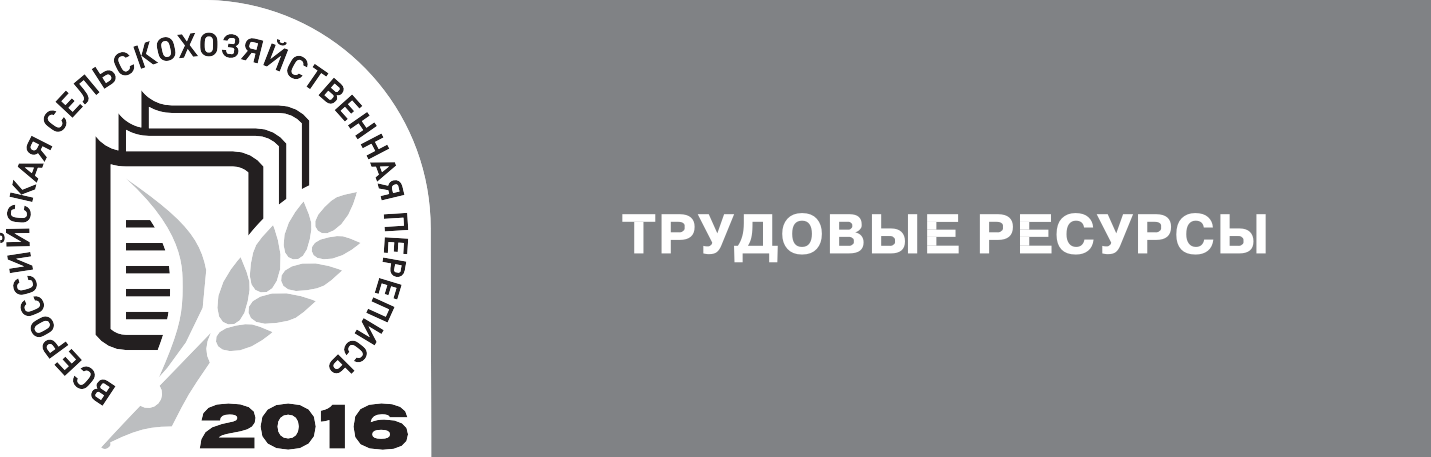 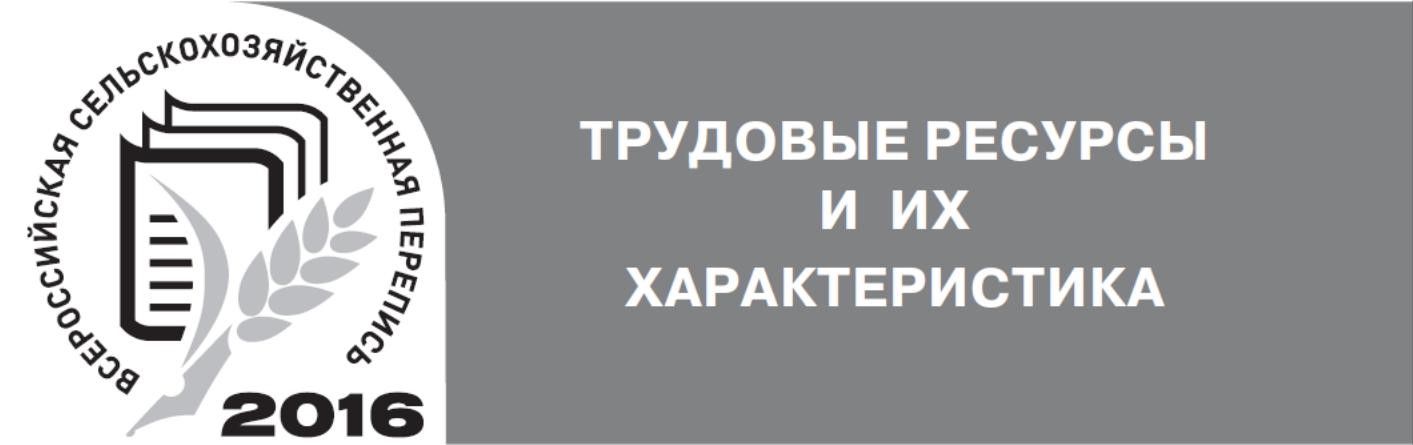                                                                                                                                                                                                                     продолжение таб. 34                                                                                                                                                                                                                  продолжение таб. 35                                                                                                                                                                                                                  продолжение таб. 36                                                                                                                                                                                                                        продолжение таб. 37                                                                                                                                                                                                                        продолжение таб. 40                                                                                                                                                                                                                        продолжение таб. 41                                                                                                                                                                                                                        продолжение таб. 52                                                                                                                                                                                                                        продолжение таб. 53                                                                                                                                                                                                                        продолжение таб. 54                                                                                                                                                                                                                        продолжение таб. 55                                                                                                                                                                                                                        продолжение таб. 56                                                                                                                                                                                                                        продолжение таб. 57                                                                                                                                                                                                                        продолжение таб. 70                                                                                                                                                                                                                        продолжение таб. 70                                                                                                                                                                                                                        продолжение таб. 70                                                                                                                                                                                                                        продолжение таб. 70                                                                                                                                                                                                                        продолжение таб. 70                                                                                                                                                                                                                        продолжение таб. 70ТРУДОВЫЕ РЕСУРСЫ КРЕСТЬЯНСКИХ (ФЕРМЕРСКИХ) ХОЗЯЙСТВ И ИНДИВИДУАЛЬНЫХ ПРЕДПРИНИМАТЕЛЕЙ                                                                                                                                                                                                                        продолжение таб. 71                                                                                                                                                                                                                        продолжение таб. 72                                                                                                                                                                                                                        продолжение таб. 73                                                                                                                                                                                                                        продолжение таб. 74                                                                                                                                                                                                                        продолжение таб. 75                                                                                                                                                                                                                        продолжение таб. 76                                                                                                                                                                                                                        продолжение таб. 77                                                                                                                                                                                                                        продолжение таб. 78                                                                                                                                                                                                             продолжение таб. 79                                                                                                                                                                                                                        продолжение таб. 80                                                                                                                                                                                                                        продолжение таб. 80                                                                                                                                                                                                                        продолжение таб. 80                                                                                                                                                                                                                        продолжение таб. 81                                                                                                                                                                                                                        продолжение таб. 81                                                                                                                                                                                                                        продолжение таб. 81                                                                                                                                                                                                                        продолжение таб. 82                                                                                                                                                                                                                        продолжение таб. 82                 продолжение таб. 82                                                                                                                                                                                                                        продолжение таб. 82                                                                                                                                                                                                                        продолжение таб. 82                                                                                                                                                                                                                        продолжение таб. 82ТРУДОВЫЕ РЕСУРСЫ ЛИЧНЫХ ПОДСОБНЫХ И ДРУГИХ ИНДИВИДУАЛЬНЫХ ХОЗЯЙСТВ  ГРАЖДАН                                                                                                                                                                                                                        продолжение таб. 8384. РАСПРЕДЕЛЕНИЕ ЛИЧНЫХ ПОДСОБНЫХ ХОЗЯЙСТВ  ГРАЖДАН  ПО ЧИСЛЕННОСТИ ЛИЦ, ЗАНЯТЫХ ВЫПОЛНЕНИЕМ  СЕЛЬСКОХОЗЯЙСТВЕННЫХ РАБОТ(на 1 июля 2016 года; хозяйств)                                                                                                                                                                                                                                                       продолжение таб. 84                                                                                                                                                                                                                                                       продолжение таб. 85                                                                                                                                                                                                                                                       продолжение таб. 87                                                                                                                                                                                                                                                       продолжение таб. 88МЕТОДОЛОГИЧЕСКИЕ	ПОЯСНЕНИЯК сельскохозяйственным	организациям отнесены хозяйственные товарищества и партнерства (в том числе публичные                  и непубличные акционерные общества), производственные кооперативы, родовые общины, унитарные предприятия, подсобные сельскохозяйственные предприятия несельскохозяйственных организаций.К подсобным	сельскохозяйственным	предприятиям	несельскохозяйственных	организаций отнесены хозяйства, имеющие посевные площади сельскохозяйственных культур не менее 50 гектаров и/или не менее 10 голов крупного рогатого скота, или не менее 5 голов коров, или не менее 20 голов свиней, или не менее 15 голов овец или коз, или не менее               100 голов птицы, или не менее 10 голов лошадей.К	малым	сельскохозяйственным	предприятиям	(включая	микропредприятия)	отнесены юридические лица – коммерческие организации, внесенные в единый государственный реестр юридических лиц и соответствующие условиям, установленным Федеральным законом от 24 июля 2007 г. № 209-ФЗ «О развитии малого и среднего предпринимательства  в Российской Федерации».Крестьянское	(фермерское)	хозяйство - объединение граждан, связанных родством и (или) свойством, имеющих                  в общей собственности имущество и совместно осуществляющих производственную и иную хозяйственную деятельность (производство, переработку, хранение, транспортировку и реализацию сельскохозяйственной продукции), основанную на их личном участии (статья 1 Федерального закона от 11 июня 2003 г. № 74-ФЗ «О крестьянском (фермерском) хозяйстве»).Индивидуальный	предприниматель	-  гражданин (физическое лицо), занимающийся предпринимательской деятельностью без образования юридического лица с момента его государственной регистрации в соответствии со статьей 23 гражданского кодекса российской Федерации и заявивший в свидетельстве о государственной регистрации виды деятельности, отнесенные согласно общероссийскому классификатору видов экономической деятельности (ОКВЭД) к сельскому хозяйству. Личное	подсобное	хозяйство – форма непредпринимательской деятельности по производству и переработке сельскохозяйственной продукции, осуществляемой личным трудом гражданина и членов его семьи в целях удовлетворения личных потребностей на земельном участке, предоставленном или приобретенном для ведения личного подсобного хозяйства. Землепользование хозяйств может состоять из приусадебных и полевых участков (статьи 2 и 4 Федерального закона от 7 июля 2003 г. № 112-ФЗ «О личном подсобном хозяйстве»).К другим	индивидуальным	хозяйствам	граждан отнесены:граждане, имеющие земельные участки для индивидуального жилищного строительства с площадью 4 и более соток                и занимающиеся сельскохозяйственным производством;граждане, имеющие земельные участки (садовые, огородные, дачные и другие), не входящие в некоммерческие объединения граждан;граждане, не имеющие земли, но имеющие сельскохозяйственных животных.Садоводческое,	огородническое,	дачное	некоммерческое	объединение	граждан – некоммерческая организация, учрежденная гражданами на добровольных началах для содействия ее членам в решении общих социально – хозяйственных задач ведения садоводства, огородничества и дачного хозяйства (статья 1 Федерального закона от 15 апреля 1998 г. № 66-ФЗ «О садоводческих, огороднических и дачных некоммерческих объединениях граждан»). Табл.	24.	Освоенный	  земельный участок – участок в некоммерческих объединениях граждан, на котором имеются посадки картофеля, плодово-ягодных, овощных или декоративных культур, или участок, на котором произведены культуртехнические мероприятия (корчевка леса и пней, расчистка и планировка участка, работы по окультуриванию почвы), или возведены жилые, хозяйственные постройки.  Табл.	34,	35,	71,	72.	Среднегодовая	численность	работников (средняя численность работников) включает: среднегодовую численность работников списочного состава, среднегодовую численность внешних совместителей и среднегодовую численность работников, выполнявших работы по договорам гражданско-правового характера. Табл.	36,	37,	38,	39,	58,	59,	60,	64,	65,	66.	Постоянные	работники	– лица списочного состава, принятые на работу в соответствии с заключенным трудовым договором (контрактом) на неопределенный срок, то есть без указания времени его окончания.Табл.	73,	74,	75.	Наемные	работники,	занятые	на	постоянной	основе	– работавшие по трудовому договору, заключенному на неопределенный срок в сельскохозяйственном производстве, а также на основе устной договоренности.Табл.	36,	37,	38,	39,	73,	74,	75.	Временные	и/или	сезонные	работники – работавшие в организации (хозяйстве) по трудовым договорам о временной работе, заключенным на срок до двух месяцев, о сезонной работе на срок           до шести месяцев и по договорам гражданско- правового характера, а также на основе устной договоренности. Удельный вес сельскохозяйственных организаций (хозяйств), осуществлявших сельскохозяйственную деятельность  в I полугодии 2006 и 2016 гг.(в процентах от общего числа соответствующей категории организаций (хозяйств))                      %Удельный вес сельскохозяйственных организаций, крестьянских (фермерских) хозяйств и индивидуальных предпринимателей, осуществлявших сельскохозяйственную деятельность в I полугодии 2016 г.	(в процентах от общего числа соответствующей категории организаций (хозяйств))      %3. Распределение численности работников крестьянских (фермерских) хозяйств(на 1 июля 2016 г.; в процентах от общей численности работников, занятых  в сельскохозяйственном производстве)4. Распределение численности глав крестьянских (фермерских) хозяйств  и индивидуальных предпринимателей по стажу работы в сельском хозяйстве (на 1 июля 2016 г.; в процентах от общей численности глав)5. Распределение численности глав крестьянских (фермерских) хозяйств  и индивидуальных предпринимателей по уровню образования (на 1 июля 2016 г.; в процентах от общей численности глав)Высшее профессиональное (высшее)Среднее профессиональное (среднее специальное)Начальное профессиональное (профессионально-техническое)Среднее (полное) общее или основное общее  Начальное общее или не имеет начального общего образования6. Распределение личных подсобных и других индивидуальных хозяйств граждан по численности лиц,  занятых выполнением сельскохозяйственных работ(на 1 июля 2016 г.; в процентах от общего числа хозяйств,  осуществлявших сельскохозяйственную деятельность)ФЕДЕРАЛЬНАЯ СЛУЖБА ГОСУДАРСТВЕННОЙ СТАТИСТИКИ ПО ЧЕЧЕНСКОЙ РЕСПУБЛИКЕВСЕРОССИЙСКАЯ СЕЛЬСКОХОЗЯЙСТВЕННАЯ ПЕРЕПИСЬ 2016 ГОДА(в 6 томах)том 2.   ЧИСЛО ОБЪЕКТОВ ВСЕРОССИЙСКОЙ СЕЛЬСКОХОЗЯЙСТВЕННОЙ ПЕРЕПИСИ 2016 ГОДА. ТРУДОВЫЕ РЕСУРСЫ И ИХ ХАРАКТЕРИСТИКАОфициальное изданиеОтветственные за выпуск:Л. А-С. МагомадоваТел: 21-22-43Подписано в печать  22.06.2018 г.                              Отпечатано в типографии Чеченстата364037, Чеченская Республика, г. Грозный, ул. Киевская, д.53 С О Д Е Р Ж А Н И ЕПредисловие12ЧИСЛО ОБЪЕКТОВ ПЕРЕПИСИ12ЧИСЛО ОБЪЕКТОВ ПЕРЕПИСИ И ИХ РАСПРЕДЕЛЕНИЕ ПО ВИДАМ ДЕЯТЕЛЬНОСТИ121Число сельскохозяйственных организаций, крестьянских (фермерских) хозяйств  и индивидуальных предпринимателей………………………………………………………………………………………………………………………122Число сельскохозяйственных организаций, крестьянских (фермерских) хозяйств и индивидуальных предпринимателей, осуществлявших  сельскохозяйственную деятельность в I полугодии 2016 года………………….143Удельный вес сельскохозяйственных организаций, крестьянских (фермерских) хозяйств и индивидуальных предпринимателей, осуществлявших сельскохозяйственную деятельность в I полугодии 2016 года……………………...164Число сельскохозяйственных организаций, осуществлявших различные виды сельскохозяйственной деятельности в I полугодии 2016 года…………………………………………………………………………………………………………………185Удельный вес сельскохозяйственных организаций, осуществлявших различные виды сельскохозяйственной деятельности в I полугодии 2016 года……………………………………………………………………………………………….206Число сельскохозяйственных организаций, не относящихся к субъектам малого предпринимательства, осуществлявших различные виды сельскохозяйственной деятельности в I  полугодии 2016 года………………………227Удельный вес сельскохозяйственных организаций, не относящихся к субъектам малого предпринимательства, осуществлявших различные виды сельскохозяйственной деятельности  в I полугодии 2016 года………………………248Число малых сельскохозяйственных предприятий, осуществлявших различные виды сельскохозяйственной деятельности в I полугодии 2016 года………………………………………………………………………………………………269Удельный вес малых сельскохозяйственных предприятий, осуществлявших различные виды сельскохозяйственной деятельности в I полугодии 2016 года………………………………………………………………….2710Число крестьянских (фермерских) хозяйств,  осуществлявших  различные виды  сельскохозяйственной деятельности  в I полугодии 2016 года………………………………………………………………………………………………2811Удельный вес крестьянских (фермерских) хозяйств, осуществлявших различные  виды сельскохозяйственной деятельности в I полугодии 2016 года……………………………………………………………………………………………….3012Число индивидуальных предпринимателей,  осуществлявших  различные виды  сельскохозяйственной деятельности  в I полугодии 2016 года………………………………………………………………………………………………3213Удельный вес  индивидуальных предпринимателей,  осуществлявших различные виды сельскохозяйственной деятельности в I полугодии 2016 года……………………………………………………………………………………………….3414Число сельскохозяйственных организаций, осуществлявших различные виды  несельскохозяйственной деятельности в I полугодии 2016 года………………………………………………………………………………………………3615Число сельскохозяйственных организаций, не относящихся в субъектам малого предпринимательства, осуществлявших различные виды  несельскохозяйственной деятельности в I полугодии 2016 года…………………...3716Число  малых  сельскохозяйственных  предприятий,  осуществлявших различные виды  несельскохозяйственной  деятельности  в  I  полугодии 2016 года…………………………………………………………………………………………..       3817Число личных подсобных и других индивидуальных хозяйств граждан……………………………………………………….3918Число личных подсобных и других индивидуальных хозяйств граждан, производивших  сельскохозяйственную  продукцию в I полугодии 2016 года…………………………………………………………………………………………………..4319Удельный вес  личных подсобных и других индивидуальных хозяйств граждан, производивших  сельскохозяйственную  продукцию  в I полугодии 2016 года……………………………………………………………………4720Распределение  личных подсобных  хозяйств  по цели производства сельскохозяйственной продукции……………...5121Число некоммерческих объединений граждан…………………………………………………………………………………….5322Число некоммерческих объединений граждан, осуществлявших сельскохозяйственную деятельность                                в I полугодии 2016 года…………………………………………………………………………………………………………………5423Удельный вес некоммерческих объединений граждан, осуществлявших сельскохозяйственную деятельность              в I полугодии 2016 года…………………………………………………………………………………………………………………5524Количество земельных участков в некоммерческих объединениях граждан…………………………………………………56РАСПРЕДЕЛЕНИЕ ОБЪЕКТОВ ПЕРЕПИСИ ПО ДОЛЕ РЕАЛИЗОВАННОЙ ПРОДУКЦИИ25Распределение сельскохозяйственных организаций  по доле реализованной продукции в 2015 году………………….5726Распределение сельскохозяйственных организаций, не относящихся к субъектам малого предпринимательства, по доле реализованной продукции в 2015 году……………………………………………………………………………………6527Распределение малых сельскохозяйственных предприятий (без микропредприятий) по доле реализованной продукции в 2015 году………………………………………………………………………………………………………………….7228Распределение  сельскохозяйственных  микропредприятий по доле реализованной продукции в 2015 году…………7629Распределение  крестьянских (фермерских) хозяйств и индивидуальных предпринимателей  по доле реализованной продукции в 2015 году………………………………………………………………………………………………8130Распределение  крестьянских (фермерских) хозяйств  по доле реализованной продукции в 2015 году………………..9231Распределение  индивидуальных предпринимателей  по доле реализованной продукции в 2015 году………………..10232Распределение  личных подсобных и других индивидуальных  хозяйств граждан  по доле реализованной продукции в 2015 году…………………………………………………………………………………………………………………..10833Распределение  личных подсобных   хозяйств граждан  по доле реализованной продукции в 2015 году……………...126ТРУДОВЫЕ РЕСУРСЫ СЕЛЬСКОХОЗЯЙСТВЕННЫХ ОРГАНИЗАЦИЙ34Среднегодовая численность всех работников сельскохозяйственных организаций в 2015 году…………………………14435Среднегодовая численность  работников сельскохозяйственных организаций, занятых в сельскохозяйственном производстве в 2015 году………………………………………………………………………………………………………………14636Численность работников сельскохозяйственных организаций………………………………………………………………….14837Численность работников сельскохозяйственных организаций, не относящихся к субъектам малого предпринимательства…………………………………………………………………………………………………………………..15038Численность работников  малых сельскохозяйственных предприятий………………………………………………………..15239Численность работников сельскохозяйственных  микропредприятий…………………………………………………………15340Распределение численности руководителей сельскохозяйственных организаций по полу и возрасту…………………15441Распределение численности руководителей сельскохозяйственных организаций, не относящихся к субъектам малого предпринимательства, по полу и возрасту………………………………………………………………………………..15642Распределение численности руководителей малых  сельскохозяйственных предприятий  по полу и возрасту……....15843Структура численности  руководителей сельскохозяйственных организаций по полу и возрасту……………………….15944Структура численности  руководителей сельскохозяйственных организаций, не относящихся к субъектам малого предпринимательства, по полу и возрасту…………………………………………………………………………………………16045Структура численности  руководителей малых  сельскохозяйственных предприятий  по полу и возрасту…………….16146Распределение численности руководителей сельскохозяйственных организаций  по уровню образования……….….16247Распределение численности руководителей сельскохозяйственных организаций, не относящихся к субъектам малого предпринимательства,  по  уровню образования………………………………………………………………………..16348Распределение численности руководителей малых  сельскохозяйственных предприятий1)  по  уровню образования………………………………………………………………………………………………………………………………16449Структура численности руководителей сельскохозяйственных организаций1) по  уровню образования………………..16550Структура численности руководителей сельскохозяйственных организаций, не относящихся к субъектам малого предпринимательства,  по  уровню образования………………………………………………………………………………….16651Структура численности руководителей малых  сельскохозяйственных предприятий1) по  уровню образования……..16752Распределение численности руководителей сельскохозяйственных организаций1) по  стажу работы………………….16853Распределение численности руководителей сельскохозяйственных организаций, не относящихся к субъектам малого предпринимательства,  по  стажу работы…………………………………………………………………………………17054Распределение численности руководителей малых сельскохозяйственных организаций1) по  стажу работы…………17255Структура численности руководителей сельскохозяйственных организаций1) по  стажу работы………………………..17456Структура численности руководителей сельскохозяйственных организаций, не относящихся к субъектам малого предпринимательства,  по  стажу работы…………………………………………………………………………………………..17657Структура численности руководителей  малых сельскохозяйственных предприятий1) по  стажу работы………………17858Распределение численности  постоянных работников сельскохозяйственных организаций1) по полу и возрасту……18059Распределение численности  постоянных работников сельскохозяйственных организаций, не относящихся к субъектам малого предпринимательства, по полу и возрасту………………………………………………………………….18160Распределение численности постоянных работников малых сельскохозяйственных предприятий1) по полу и возрасту………………………………………………………………………………………………………………………………......18261Структура численности  постоянных работников сельскохозяйственных организаций1)  по полу и возрасту………….18362Структура численности  постоянных работников сельскохозяйственных организаций, не относящихся к субъектам малого предпринимательства, по полу и возрасту………………………………………………………………………………..18463Структура численности  постоянных работников малых сельскохозяйственных предприятий1) по полу и возрасту….18564Распределение численности  постоянных работников сельскохозяйственных организаций1)  по уровню образования………………………………………………………………………………………………………………………………18665Распределение численности  постоянных работников сельскохозяйственных организаций, не относящихся к субъектам малого предпринимательства, по уровню образования…………………………………..……………………….18766Распределение численности   постоянных работников малых  сельскохозяйственных предприятий1) по уровню образования………………………………………………………………………………………………………………………………18867Структура численности  постоянных работников сельскохозяйственных организаций1) по уровню образования…….18968Структура численности  постоянных работников сельскохозяйственных организаций, не относящихся к субъектам малого предпринимательства,   по уровню образования………………………………………………………………………..19069Структура численности  постоянных работников малых сельскохозяйственных предприятий1) по уровню образования………………………………………………………………………………………………………………………………19170Группировка сельскохозяйственных организаций по численности работников……………………………………………...192ТРУДОВЫЕ РЕСУРСЫ КРЕСТЬЯНСКИХ (ФЕРМЕРСКИХ) ХОЗЯЙСТВ И ИНДИВИДУАЛЬНЫХ ПРЕДПРИНИМАТЕЛЕЙ71Среднегодовая численность всех работников  крестьянских (фермерских) хозяйств и индивидуальных предпринимателей в 2015 году……………………………………………………………………………………………………….19972Среднегодовая численность  работников, занятых в сельскохозяйственном производстве  крестьянских (фермерских) хозяйств и индивидуальных предпринимателей в 2015 году………………………………………………….20173Численность работников  крестьянских (фермерских) хозяйств и индивидуальных предпринимателей……………….20374Численность работников  крестьянских (фермерских) хозяйств………………………………………………………………..20575Численность работников   индивидуальных предпринимателей……………………………………………………………….20776Распределение численности глав крестьянских (фермерских) хозяйств и индивидуальных предпринимателей по полу и возрасту…………………………………………………………………………………………………………………………..20977Распределение численности глав крестьянских (фермерских) хозяйств и индивидуальных предпринимателей по уровню образования…………………………………………………………………………………………………………………….21178Структура численности  глав крестьянских (фермерских) хозяйств и индивидуальных предпринимателейпо полу и возрасту………………………………………………………………………………………………………………………21379Структура численности  глав крестьянских (фермерских) хозяйств и индивидуальных предпринимателей по  уровню образования………………………………………………………………………………………………………………..21580Распределение численности глав крестьянских (фермерских) хозяйств и индивидуальных предпринимателей  по  стажу работы……………………………………………………………………………………………………………………………..21781Структура численности глав крестьянских (фермерских) хозяйств и индивидуальных предпринимателей по  стажу работы………………………………………………………………………………………………………………………...22182Группировка крестьянских (фермерских) хозяйств и индивидуальных предпринимателей  по численности работников………………………………………………………………………………………………………………………………..225ТРУДОВЫЕ РЕСУРСЫ ЛИЧНЫХ ПОДСОБНЫХ И ДРУГИХ ИНДИВИДУАЛЬНЫХ ХОЗЯЙСТВ  ГРАЖДАН83Распределение личных подсобных и других индивидуальных хозяйств  граждан  по численности лиц, занятых выполнением  сельскохозяйственных работ……………………………………………………………………………………….23284Распределение личных подсобных хозяйств  граждан  по численности лиц, занятых выполнением сельскохозяйственных работ………………………………………………………………………………………………………....23485Распределение личных подсобных и других индивидуальных хозяйств  граждан  в сельских поселениях по численности лиц, занятых выполнением  сельскохозяйственных работ……………………………………………………..23686Распределение личных подсобных и других  индивидуальных хозяйств  граждан  в городских округах и в городских    поселениях по численности лиц, занятых выполнением  сельскохозяйственных работ…………………………………...23887Число личных подсобных и других индивидуальных хозяйств граждан, привлекавших  наемных работников  для выполнения сельскохозяйственных работ в 2015 году……………………………………………………………………..23988Число личных подсобных и других индивидуальных хозяйств граждан в сельских поселениях, привлекавших  наемных работников для выполнения сельскохозяйственных работ в 2015 году….………………………………………..24189Число личных подсобных и других индивидуальных хозяйств граждан в городских округах и в городских поселениях, привлекавших  наемных работников для выполнения сельскохозяйственных работ в 2015 году………..243МЕТОДОЛОГИЧЕСКИЕ	ПОЯСНЕНИЯ244ДИАГРАММЫ248ЧИСЛО ОБЪЕКТОВ ПЕРЕПИСИ И ИХ РАСПРЕДЕЛЕНИЕ ПО ВИДАМ ДЕЯТЕЛЬНОСТИЧИСЛО ОБЪЕКТОВ ПЕРЕПИСИ И ИХ РАСПРЕДЕЛЕНИЕ ПО ВИДАМ ДЕЯТЕЛЬНОСТИЧИСЛО ОБЪЕКТОВ ПЕРЕПИСИ И ИХ РАСПРЕДЕЛЕНИЕ ПО ВИДАМ ДЕЯТЕЛЬНОСТИЧИСЛО ОБЪЕКТОВ ПЕРЕПИСИ И ИХ РАСПРЕДЕЛЕНИЕ ПО ВИДАМ ДЕЯТЕЛЬНОСТИЧИСЛО ОБЪЕКТОВ ПЕРЕПИСИ И ИХ РАСПРЕДЕЛЕНИЕ ПО ВИДАМ ДЕЯТЕЛЬНОСТИЧИСЛО ОБЪЕКТОВ ПЕРЕПИСИ И ИХ РАСПРЕДЕЛЕНИЕ ПО ВИДАМ ДЕЯТЕЛЬНОСТИЧИСЛО ОБЪЕКТОВ ПЕРЕПИСИ И ИХ РАСПРЕДЕЛЕНИЕ ПО ВИДАМ ДЕЯТЕЛЬНОСТИЧИСЛО ОБЪЕКТОВ ПЕРЕПИСИ И ИХ РАСПРЕДЕЛЕНИЕ ПО ВИДАМ ДЕЯТЕЛЬНОСТИЧИСЛО ОБЪЕКТОВ ПЕРЕПИСИ И ИХ РАСПРЕДЕЛЕНИЕ ПО ВИДАМ ДЕЯТЕЛЬНОСТИЧИСЛО ОБЪЕКТОВ ПЕРЕПИСИ И ИХ РАСПРЕДЕЛЕНИЕ ПО ВИДАМ ДЕЯТЕЛЬНОСТИЧИСЛО ОБЪЕКТОВ ПЕРЕПИСИ И ИХ РАСПРЕДЕЛЕНИЕ ПО ВИДАМ ДЕЯТЕЛЬНОСТИЧИСЛО ОБЪЕКТОВ ПЕРЕПИСИ И ИХ РАСПРЕДЕЛЕНИЕ ПО ВИДАМ ДЕЯТЕЛЬНОСТИЧИСЛО СЕЛЬСКОХОЗЯЙСТВЕННЫХ ОРГАНИЗАЦИЙ, КРЕСТЬЯНСКИХ (ФЕРМЕРСКИХ) ХОЗЯЙСТВ И ИНДИВИДУАЛЬНЫХ ПРЕДПРИНИМАТЕЛЕЙЧИСЛО СЕЛЬСКОХОЗЯЙСТВЕННЫХ ОРГАНИЗАЦИЙ, КРЕСТЬЯНСКИХ (ФЕРМЕРСКИХ) ХОЗЯЙСТВ И ИНДИВИДУАЛЬНЫХ ПРЕДПРИНИМАТЕЛЕЙЧИСЛО СЕЛЬСКОХОЗЯЙСТВЕННЫХ ОРГАНИЗАЦИЙ, КРЕСТЬЯНСКИХ (ФЕРМЕРСКИХ) ХОЗЯЙСТВ И ИНДИВИДУАЛЬНЫХ ПРЕДПРИНИМАТЕЛЕЙЧИСЛО СЕЛЬСКОХОЗЯЙСТВЕННЫХ ОРГАНИЗАЦИЙ, КРЕСТЬЯНСКИХ (ФЕРМЕРСКИХ) ХОЗЯЙСТВ И ИНДИВИДУАЛЬНЫХ ПРЕДПРИНИМАТЕЛЕЙЧИСЛО СЕЛЬСКОХОЗЯЙСТВЕННЫХ ОРГАНИЗАЦИЙ, КРЕСТЬЯНСКИХ (ФЕРМЕРСКИХ) ХОЗЯЙСТВ И ИНДИВИДУАЛЬНЫХ ПРЕДПРИНИМАТЕЛЕЙЧИСЛО СЕЛЬСКОХОЗЯЙСТВЕННЫХ ОРГАНИЗАЦИЙ, КРЕСТЬЯНСКИХ (ФЕРМЕРСКИХ) ХОЗЯЙСТВ И ИНДИВИДУАЛЬНЫХ ПРЕДПРИНИМАТЕЛЕЙЧИСЛО СЕЛЬСКОХОЗЯЙСТВЕННЫХ ОРГАНИЗАЦИЙ, КРЕСТЬЯНСКИХ (ФЕРМЕРСКИХ) ХОЗЯЙСТВ И ИНДИВИДУАЛЬНЫХ ПРЕДПРИНИМАТЕЛЕЙЧИСЛО СЕЛЬСКОХОЗЯЙСТВЕННЫХ ОРГАНИЗАЦИЙ, КРЕСТЬЯНСКИХ (ФЕРМЕРСКИХ) ХОЗЯЙСТВ И ИНДИВИДУАЛЬНЫХ ПРЕДПРИНИМАТЕЛЕЙЧИСЛО СЕЛЬСКОХОЗЯЙСТВЕННЫХ ОРГАНИЗАЦИЙ, КРЕСТЬЯНСКИХ (ФЕРМЕРСКИХ) ХОЗЯЙСТВ И ИНДИВИДУАЛЬНЫХ ПРЕДПРИНИМАТЕЛЕЙЧИСЛО СЕЛЬСКОХОЗЯЙСТВЕННЫХ ОРГАНИЗАЦИЙ, КРЕСТЬЯНСКИХ (ФЕРМЕРСКИХ) ХОЗЯЙСТВ И ИНДИВИДУАЛЬНЫХ ПРЕДПРИНИМАТЕЛЕЙЧИСЛО СЕЛЬСКОХОЗЯЙСТВЕННЫХ ОРГАНИЗАЦИЙ, КРЕСТЬЯНСКИХ (ФЕРМЕРСКИХ) ХОЗЯЙСТВ И ИНДИВИДУАЛЬНЫХ ПРЕДПРИНИМАТЕЛЕЙЧИСЛО СЕЛЬСКОХОЗЯЙСТВЕННЫХ ОРГАНИЗАЦИЙ, КРЕСТЬЯНСКИХ (ФЕРМЕРСКИХ) ХОЗЯЙСТВ И ИНДИВИДУАЛЬНЫХ ПРЕДПРИНИМАТЕЛЕЙ(на 1 июля 2016 года)(на 1 июля 2016 года)(на 1 июля 2016 года)(на 1 июля 2016 года)(на 1 июля 2016 года)(на 1 июля 2016 года)(на 1 июля 2016 года)(на 1 июля 2016 года)(на 1 июля 2016 года)(на 1 июля 2016 года)(на 1 июля 2016 года)(на 1 июля 2016 года)Сельско-хозяйст-венные органи-зации в том числев том числев том числев том числев том числеКрестьян-ские (фермер-ские) хозяйства и индиви-дуальные предприниматели  в том числев том числев том числев том числеСельско-хозяйст-венные органи-зации сельскохо-зяйственные организации, не относящие-ся к субъектам малого пред-принимате-льства малые  пред-прия-тия из нихиз нихподсобные сельскохо-зяйственные предприятия несельскохо-зяйственных организацийКрестьян-ские (фермер-ские) хозяйства и индиви-дуальные предприниматели  крестья-нские (фермерские) хозяй-стваиз нихиз нихиндиви-дуальные предпри-нимателиСельско-хозяйст-венные органи-зации сельскохо-зяйственные организации, не относящие-ся к субъектам малого пред-принимате-льства малые  пред-прия-тия малые  предприя-тия (без микро-пред-приятий)микро-пред-прия-тияподсобные сельскохо-зяйственные предприятия несельскохо-зяйственных организацийКрестьян-ские (фермер-ские) хозяйства и индиви-дуальные предприниматели  крестья-нские (фермерские) хозяй-стваюриди-ческие лицаглавы крестьян-ских (фермер-ских) хозяйствиндиви-дуальные предпри-ниматели1234567891011Чеченская Республика58118038712375143713263283917931081Муниципальные районы 5541683728364143676260283817641074Ачхой-Мартановский 361323-23-177137587940Веденский 65---140388302Грозненский 6128311302724604298306120Гудермесский 511635134-2131594311654Итум-Калинский 211-1-4947-472Курчалоевский 901080278-188133488555Надтеречный 481333132235123613799115Наурский 4619232214563323110213240Сельско-хозяйст-венные органи-зации в том числев том числев том числев том числев том числеКрестьян-ские (фермер-ские) хозяйства и индиви-дуальные предприниматели  в том числев том числев том числев том числеСельско-хозяйст-венные органи-зации сельскохо-зяйственные организации, не относя-щиеся к субъектам малого пред-принимате-льства малые  пред-прия-тия из нихиз нихподсобные сельскохо-зяйственные предприятия несельскохо-зяйственных организацийКрестьян-ские (фермер-ские) хозяйства и индиви-дуальные предприниматели  крестья-нские (фермерские) хозяй-стваиз нихиндиви-дуаль-ные предпри-нимателиСельско-хозяйст-венные органи-зации сельскохо-зяйственные организации, не относя-щиеся к субъектам малого пред-принимате-льства малые  пред-прия-тия малые  предприятия (без микропред-приятий)микро-пред-приятияподсобные сельскохо-зяйственные предприятия несельскохо-зяйственных организацийКрестьян-ские (фермер-ские) хозяйства и индиви-дуальные предприниматели  крестья-нские (фермерские) хозяй-стваюриди-ческие лицаглавы крестьян-ских (фермер-ских) хозяйствиндиви-дуаль-ные предпри-ниматели1234567891011Ножай-Юртовский 17116-6-674114026Шатойский 211-1-20192171Сунженский 42734-34110175215426Урус-Мартановский 601347-47-2941265121168Шалинский 261113-1321881342610854Шелковской 661945144269852781446171Шаройский 11----33-3-Городские округа 271215411-37301297город Грозный251015411-19151144город Аргун22----1815-153Сельско-хозяйст-венные органи-зации в том числев том числев том числев том числев том числеКрестьян-ские (фермер-ские) хозяйства и индиви-дуальные предпри-ниматели в том числев том числев том числев том числеСельско-хозяйст-венные органи-зации сельскохо-зяйственные организации, не относящиеся к субъектам малого предприни-мательства малые  пред-приятия из нихиз нихподсобные сельскохо-зяйственные предприятия несельскохо-зяйственных организацийКрестьян-ские (фермер-ские) хозяйства и индиви-дуальные предпри-ниматели крестья-нские (ферме-рские) хозяйст-ваиз нихиз нихиндиви-дуальные предпри-нимателиСельско-хозяйст-венные органи-зации сельскохо-зяйственные организации, не относящиеся к субъектам малого предприни-мательства малые  пред-приятия малые  предприятия (без микропред-приятий)микро-предприятияподсобные сельскохо-зяйственные предприятия несельскохо-зяйственных организацийКрестьян-ские (фермер-ские) хозяйства и индиви-дуальные предпри-ниматели крестья-нские (ферме-рские) хозяйст-ваюриди-ческие лицаглавы крестья-нских (фермер-ских) хозяйствиндиви-дуальные предпри-ниматели1234567891011Чеченская Республика379118256102465279321146691445679Муниципальные районы 35911224262365277120956681427676Ачхой-Мартановский 311219-19-163131587332Веденский 55----35344301Грозненский 351519-19141838319718635Гудермесский 401327126-1851413810344Итум-Калинский------4847-471Курчалоевский 39831229-1019735624Надтеречный 3112912813192261349293Наурский 391621219244325297155191Ножай-Юртовский 1183-3-554114014Сельско-хозяйст-венные органи-зации в том числев том числев том числев том числев том числеКрестьян-ские (фермер-ские) хозяйства и индиви-дуальные предпри-нимателиСельско-хозяйст-венные органи-зации сельскохо-зяйственные организации, не относящиеся к субъектам малого предприни-мательства малые  пред-приятия из нихиз нихподсобные сельскохо-зяйственные предприятия несельскохо-зяйственных организацийКрестьян-ские (фермер-ские) хозяйства и индиви-дуальные предпри-нимателикрестья-нские (ферме-рские) хозяйст-ваиз нихиз нихиндиви-дуальные предпри-нимателиСельско-хозяйст-венные органи-зации сельскохо-зяйственные организации, не относящиеся к субъектам малого предприни-мательства малые  пред-приятия малые  предприятия (без микропред-приятий)микро-предприятияподсобные сельскохо-зяйственные предприятия несельскохо-зяйственных организацийКрестьян-ские (фермер-ские) хозяйства и индиви-дуальные предпри-нимателикрестья-нские (ферме-рские) хозяйст-ваюриди-ческие лицаглавы крестья-нских (фермер-ских) хозяйствиндиви-дуальные предпри-ниматели1234567891011Шатойский 211-1-1717-17-Сунженский 24321-21-635513428Урус-Мартановский 47938-38-204103598101Шалинский 1559-91153122239931Шелковской 401624-24-56444363380121Шаройский ------33-3-Городские округа 20614410-22191183город Грозный20614410-13111102город Аргун------98-813. УДЕЛЬНЫЙ ВЕС СЕЛЬСКОХОЗЯЙСТВЕННЫХ ОРГАНИЗАЦИЙ, КРЕСТЬЯНСКИХ (ФЕРМЕРСКИХ) ХОЗЯЙСТВ И ИНДИВИДУАЛЬНЫХ ПРЕДПРИНИМАТЕЛЕЙ, ОСУЩЕСТВЛЯВШИХ СЕЛЬСКОХОЗЯЙСТВЕННУЮ ДЕЯТЕЛЬНОСТЬ В I ПОЛУГОДИИ 2016 ГОДА(в процентах от общего числа соответствующей категории организаций (хозяйств))Cельскохозяйст-венные органи-зации в том числев том числев том числев том числев том числеКрестьян-ские (фермер-ские) хозяйства и индивиду-альные предприни-матели  в том числев том числев том числев том числеCельскохозяйст-венные органи-зации сельскохо-зяйственные организации, не относящиеся к субъектам малого предприни-мательства малые  пред-приятия из нихиз нихподсобные сельскохо-зяйственные предприятия несельскохо-зяйственных организацийКрестьян-ские (фермер-ские) хозяйства и индивиду-альные предприни-матели  крестья-нские (ферме-рские) хозяйс-тваиз нихиз нихиндивиду-альные предпри-нимателиCельскохозяйст-венные органи-зации сельскохо-зяйственные организации, не относящиеся к субъектам малого предприни-мательства малые  пред-приятия малые  предпри-ятия (без микропре-дприятий)микро-предп-риятияподсобные сельскохо-зяйственные предприятия несельскохо-зяйственных организацийКрестьян-ские (фермер-ские) хозяйства и индивиду-альные предприни-матели  крестья-нские (ферме-рские) хозяйс-тваюриди-ческие лицаглавы крестья-нских (ферме-рских) хозяйствиндивиду-альные предпри-ниматели1234567891011Чеченская Республика65,265,666,183,365,635,775,280,379,780,662,8Муниципальные районы 64,866,765,175,064,835,775,480,579,780,962,9Ачхой-Мартановский 86,192,382,6-82,6-92,195,6100,092,480,0Веденский 83,3100,0----87,589,550,0100,050,0Грозненский 57,453,661,3-63,350,057,763,466,160,829,2Гудермесский 78,481,377,1100,076,5-86,988,788,488,881,5Итум-Калинский ------98,0100,0-100,050,0Курчалоевский 43,380,038,8100,037,2-53,772,972,972,97,3Надтеречный 64,67,787,9100,087,550,090,995,897,892,980,9Наурский 84,884,291,3100,090,550,078,778,088,272,879,6Ножай-Юртовский 64,772,750,0-50,0-82,1100,0100,0100,053,8Сельскохозяйст-венные органи-зации в том числев том числев том числев том числев том числеКрестьян-ские (фермер-ские) хозяйства и индивиду-альные предприни-матели  в том числев том числев том числев том числеСельскохозяйст-венные органи-зации сельскохо-зяйственные организации, не относящиеся к субъектам малого предприни-мательства малые  предп-риятия из нихиз нихподсобные сельскохо-зяйственные предприятия несельскохо-зяйственных организацийКрестьян-ские (фермер-ские) хозяйства и индивиду-альные предприни-матели  крестья-нские (ферме-рские) хозяйс-тваиз нихиз нихиндивиду-альные предпри-нимателиСельскохозяйст-венные органи-зации сельскохо-зяйственные организации, не относящиеся к субъектам малого предприни-мательства малые  предп-риятия малые  предпри-ятия (без микропре-дприятий)микро-предп-риятияподсобные сельскохо-зяйственные предприятия несельскохо-зяйственных организацийКрестьян-ские (фермер-ские) хозяйства и индивиду-альные предприни-матели  крестья-нские (ферме-рские) хозяйс-тваюриди-ческие лицаглавы крестья-нских (ферме-рских) хозяйствиндивиду-альные предпри-ниматели1234567891011Шатойский 100,0100,0100,0-100,0-85,089,5-100,0-Сунженский 57,142,961,8-61,8-62,473,361,977,830,8Урус-Мартановский 78,369,280,9-80,9-69,481,7100,081,060,1Шалинский 57,745,569,2-69,250,081,491,088,591,757,4Шелковской 60,684,253,3-54,5-80,884,177,885,270,8Шаройский ------100,0100,0-100,0-Городские округа 74,150,093,3100,090,9-59,563,3100,062,142,9город Грозный80,060,093,3100,090,9-68,473,3100,071,450,0город Аргун------50,053,3-53,333,34. ЧИСЛО СЕЛЬСКОХОЗЯЙСТВЕННЫХ ОРГАНИЗАЦИЙ, ОСУЩЕСТВЛЯВШИХ РАЗЛИЧНЫЕ ВИДЫ СЕЛЬСКОХОЗЯЙСТВЕННОЙ ДЕЯТЕЛЬНОСТИ В I ПОЛУГОДИИ 2016 ГОДА(единиц)(единиц)(единиц)(единиц)Всегов том числе по видам деятельностив том числе по видам деятельностив том числе по видам деятельностив том числе по видам деятельностив том числе по видам деятельностив том числе по видам деятельностив том числе по видам деятельностив том числе по видам деятельностиВсеговыращива-ние зерно-вых, техни-ческих и прочих сельскохо-зяйственных культуровощевод-ство, деко-ративное садоводство и производ-ство продукции питомниковвыращива-ние фрук-тов, орехов, культур для производ-ства напи-тков и прян-остейразведение крупного рогатого скотаразведение овец, коз, лошадей, ослов, мулов и лошаковразведение сельскохо-зяйственной птицыразведение пчелпредостав-ление услуг в области растениеводства и декоратив-ного садоводства123456789Чеченская Республика37934549365230521Муниципальные районы 3593324433472841-Ачхой-Мартановский 31295-511--Веденский 55--1----Грозненский 353132331--Гудермесский 4038226411-Курчалоевский 393664631--Надтеречный 31302111---Наурский 3934111244---Ножай-Юртовский 11111411---Шатойский 2---21---Всегов том числе по видам деятельностив том числе по видам деятельностив том числе по видам деятельностив том числе по видам деятельностив том числе по видам деятельностив том числе по видам деятельностив том числе по видам деятельностив том числе по видам деятельностиВсеговыращива-ние зерно-вых, техни-ческих и прочих сельскохо-зяйственных культуровощевод-ство, деко-ративное садоводство и производ-ство продукции питомниковвыращива-ние фрук-тов, орехов, культур для производ-ства напи-тков и прян-остейразведение крупного рогатого скотаразведение овец, коз, лошадей, ослов, мулов и лошаковразведение сельскохо-зяйственной птицыразведение пчелпредос-тавление услуг в области растениеводства и декорати-вного садоводства123456789Сунженский 24242-11---Урус-Мартановский 4746--52---Шалинский 1515-23----Шелковской 403312697---Городские округа 20135352111город Грозный201353521115. УДЕЛЬНЫЙ ВЕС СЕЛЬСКОХОЗЯЙСТВЕННЫХ ОРГАНИЗАЦИЙ, ОСУЩЕСТВЛЯВШИХ РАЗЛИЧНЫЕ ВИДЫ СЕЛЬСКОХОЗЯЙСТВЕННОЙ ДЕЯТЕЛЬНОСТИ В I ПОЛУГОДИИ 2016 ГОДА5. УДЕЛЬНЫЙ ВЕС СЕЛЬСКОХОЗЯЙСТВЕННЫХ ОРГАНИЗАЦИЙ, ОСУЩЕСТВЛЯВШИХ РАЗЛИЧНЫЕ ВИДЫ СЕЛЬСКОХОЗЯЙСТВЕННОЙ ДЕЯТЕЛЬНОСТИ В I ПОЛУГОДИИ 2016 ГОДА5. УДЕЛЬНЫЙ ВЕС СЕЛЬСКОХОЗЯЙСТВЕННЫХ ОРГАНИЗАЦИЙ, ОСУЩЕСТВЛЯВШИХ РАЗЛИЧНЫЕ ВИДЫ СЕЛЬСКОХОЗЯЙСТВЕННОЙ ДЕЯТЕЛЬНОСТИ В I ПОЛУГОДИИ 2016 ГОДА5. УДЕЛЬНЫЙ ВЕС СЕЛЬСКОХОЗЯЙСТВЕННЫХ ОРГАНИЗАЦИЙ, ОСУЩЕСТВЛЯВШИХ РАЗЛИЧНЫЕ ВИДЫ СЕЛЬСКОХОЗЯЙСТВЕННОЙ ДЕЯТЕЛЬНОСТИ В I ПОЛУГОДИИ 2016 ГОДА5. УДЕЛЬНЫЙ ВЕС СЕЛЬСКОХОЗЯЙСТВЕННЫХ ОРГАНИЗАЦИЙ, ОСУЩЕСТВЛЯВШИХ РАЗЛИЧНЫЕ ВИДЫ СЕЛЬСКОХОЗЯЙСТВЕННОЙ ДЕЯТЕЛЬНОСТИ В I ПОЛУГОДИИ 2016 ГОДА5. УДЕЛЬНЫЙ ВЕС СЕЛЬСКОХОЗЯЙСТВЕННЫХ ОРГАНИЗАЦИЙ, ОСУЩЕСТВЛЯВШИХ РАЗЛИЧНЫЕ ВИДЫ СЕЛЬСКОХОЗЯЙСТВЕННОЙ ДЕЯТЕЛЬНОСТИ В I ПОЛУГОДИИ 2016 ГОДА5. УДЕЛЬНЫЙ ВЕС СЕЛЬСКОХОЗЯЙСТВЕННЫХ ОРГАНИЗАЦИЙ, ОСУЩЕСТВЛЯВШИХ РАЗЛИЧНЫЕ ВИДЫ СЕЛЬСКОХОЗЯЙСТВЕННОЙ ДЕЯТЕЛЬНОСТИ В I ПОЛУГОДИИ 2016 ГОДА5. УДЕЛЬНЫЙ ВЕС СЕЛЬСКОХОЗЯЙСТВЕННЫХ ОРГАНИЗАЦИЙ, ОСУЩЕСТВЛЯВШИХ РАЗЛИЧНЫЕ ВИДЫ СЕЛЬСКОХОЗЯЙСТВЕННОЙ ДЕЯТЕЛЬНОСТИ В I ПОЛУГОДИИ 2016 ГОДА5. УДЕЛЬНЫЙ ВЕС СЕЛЬСКОХОЗЯЙСТВЕННЫХ ОРГАНИЗАЦИЙ, ОСУЩЕСТВЛЯВШИХ РАЗЛИЧНЫЕ ВИДЫ СЕЛЬСКОХОЗЯЙСТВЕННОЙ ДЕЯТЕЛЬНОСТИ В I ПОЛУГОДИИ 2016 ГОДА(в процентах от общего числа сельскохозяйственных организаций, осуществлявших сельскохозяйственную деятельность в  I полугодии 2016 года)(в процентах от общего числа сельскохозяйственных организаций, осуществлявших сельскохозяйственную деятельность в  I полугодии 2016 года)(в процентах от общего числа сельскохозяйственных организаций, осуществлявших сельскохозяйственную деятельность в  I полугодии 2016 года)(в процентах от общего числа сельскохозяйственных организаций, осуществлявших сельскохозяйственную деятельность в  I полугодии 2016 года)(в процентах от общего числа сельскохозяйственных организаций, осуществлявших сельскохозяйственную деятельность в  I полугодии 2016 года)(в процентах от общего числа сельскохозяйственных организаций, осуществлявших сельскохозяйственную деятельность в  I полугодии 2016 года)(в процентах от общего числа сельскохозяйственных организаций, осуществлявших сельскохозяйственную деятельность в  I полугодии 2016 года)(в процентах от общего числа сельскохозяйственных организаций, осуществлявших сельскохозяйственную деятельность в  I полугодии 2016 года)(в процентах от общего числа сельскохозяйственных организаций, осуществлявших сельскохозяйственную деятельность в  I полугодии 2016 года)(в процентах от общего числа сельскохозяйственных организаций, осуществлявших сельскохозяйственную деятельность в  I полугодии 2016 года)(в процентах от общего числа сельскохозяйственных организаций, осуществлявших сельскохозяйственную деятельность в  I полугодии 2016 года)Выращивание зерновых, технических и прочих сельско-хозяйственных культурОвощеводство, декоративное садоводство и производство продукции питомниковВыращивание фруктов, орехов, культур для производства напитков и пряностейРазведение крупного рогатого скотаРазведение овец, коз, лошаде, ослов, мулов и лошаковРазведение сельскохзяй-ственной птицыРазведение пчелПредоставление услуг в области растениево-дства и декора-тивного садово-дстваПредоставление услуг в области растениево-дства и декора-тивного садово-дства123456788Чеченская РеспубликаЧеченская Республика91,012,99,513,77,91,30,50,30,3Муниципальные районы Муниципальные районы 92,512,39,213,17,81,10,3--Ачхой-Мартановский Ачхой-Мартановский 93,516,1-16,13,23,2---Веденский Веденский 100,0--20,0-----Грозненский Грозненский 88,68,65,78,68,62,9---Гудермесский Гудермесский 95,05,05,015,010,02,52,5--Курчалоевский Курчалоевский 92,315,410,315,47,72,6---Надтеречный Надтеречный 96,86,53,23,23,2----Наурский Наурский 87,228,230,810,310,3----Ножай-Юртовский Ножай-Юртовский 100,09,136,49,19,1----Шатойский Шатойский ---100,050,0----Выращивание зерновых, технических и прочих сельско-хозяйственных культурОвощеводство, декоративное садоводство и производство продукции питомниковВыращивание фруктов, орехов, культур для производства напитков и пряностейРазведение крупного рогатого скотаРазведение овец, коз, лошаде, ослов, мулов и лошаковРазведение сельскохзяй-ственной птицыРазведение пчелПредоставление услуг в области растениево-дства и декора-тивного садово-дства12345678Сунженский 100,08,3-4,24,2---Урус-Мартановский 97,9--10,64,3---Шалинский 100,0-13,320,0----Шелковской 82,530,015,022,517,5---Городские округа 65,025,015,025,010,05,05,05,0город Грозный65,025,015,025,010,05,05,05,06. ЧИСЛО СЕЛЬСКОХОЗЯЙСТВЕННЫХ ОРГАНИЗАЦИЙ, НЕ ОТНОСЯЩИХСЯ К СУБЪЕКТАМ МАЛОГО ПРЕДПРИНИМАТЕЛЬСТВА, ОСУЩЕСТВЛЯВШИХ РАЗЛИЧНЫЕ ВИДЫ СЕЛЬСКОХОЗЯЙСТВЕННОЙ ДЕЯТЕЛЬНОСТИ    В I ПОЛУГОДИИ 2016 ГОДА(единиц)(единиц)(единиц)Всегов том числе по видам деятельностив том числе по видам деятельностив том числе по видам деятельностив том числе по видам деятельностив том числе по видам деятельностив том числе по видам деятельностив том числе по видам деятельностив том числе по видам деятельностиВсеговыращива-ние зерно-вых, техни-ческих и прочих сельскохо-зяйствен-ных культуровощеводство, декоративное садоводство и производство продукции питониковвыращивание фруктов, орехов, культур для произ-водства напитков и пряностейразведение крупного рогатого скотаразведение овец, коз, лошадей, ослов, мулов и лошаковразведение сельскохозяйственной  птицыразведение пчелпредостав-ление услуг в области растениево-дства и декоратив-ного садо-водства123456789Чеченская Республика1181091919156111Муниципальные районы 112105171814511-Ачхой-Мартановский 12114-411--Веденский 55--1----Грозненский 1514-------Гудермесский 1313-221-1-Курчалоевский 88-11----Надтеречный 11-------Наурский 16144812---Ножай-Юртовский 8813-----Шатойский 1---11---Всегов том числе по видам деятельностив том числе по видам деятельностив том числе по видам деятельностив том числе по видам деятельностив том числе по видам деятельностив том числе по видам деятельностив том числе по видам деятельностив том числе по видам деятельностиВсеговыращива-ние зерно-вых, техни-ческих и прочих сельскохо-зяйствен-ных культуровощеводство, декоративное садоводство и производство продукции питониковвыращивание фруктов, орехов, культур для произ-водства напитков и пряностейразведение крупного рогатого скотаразведение овец, коз, лошадей, ослов, мулов и лошаковразведение сельскохозяйственной  птицыразведение пчелпредостав-ление услуг в области растениево-дства и декоратив-ного садо-водства123456789Сунженский 33-------Урус-Мартановский 99-------Шалинский 55-12----Шелковской 1614832----Городские округа 642111--1город Грозный642111--17. УДЕЛЬНЫЙ ВЕС СЕЛЬСКОХОЗЯЙСТВЕННЫХ ОРГАНИЗАЦИЙ, НЕ ОТНОСЯЩИХСЯ К СУБЪЕКТАМ МАЛОГО ПРЕДПРИНИМАТЕЛЬСТВА, ОСУЩЕСТВЛЯВШИХ РАЗЛИЧНЫЕ ВИДЫ СЕЛЬСКОХОЗЯЙСТВЕННОЙ ДЕЯТЕЛЬНОСТИ               В I ПОЛУГОДИИ 2016 ГОДА7. УДЕЛЬНЫЙ ВЕС СЕЛЬСКОХОЗЯЙСТВЕННЫХ ОРГАНИЗАЦИЙ, НЕ ОТНОСЯЩИХСЯ К СУБЪЕКТАМ МАЛОГО ПРЕДПРИНИМАТЕЛЬСТВА, ОСУЩЕСТВЛЯВШИХ РАЗЛИЧНЫЕ ВИДЫ СЕЛЬСКОХОЗЯЙСТВЕННОЙ ДЕЯТЕЛЬНОСТИ               В I ПОЛУГОДИИ 2016 ГОДА7. УДЕЛЬНЫЙ ВЕС СЕЛЬСКОХОЗЯЙСТВЕННЫХ ОРГАНИЗАЦИЙ, НЕ ОТНОСЯЩИХСЯ К СУБЪЕКТАМ МАЛОГО ПРЕДПРИНИМАТЕЛЬСТВА, ОСУЩЕСТВЛЯВШИХ РАЗЛИЧНЫЕ ВИДЫ СЕЛЬСКОХОЗЯЙСТВЕННОЙ ДЕЯТЕЛЬНОСТИ               В I ПОЛУГОДИИ 2016 ГОДА7. УДЕЛЬНЫЙ ВЕС СЕЛЬСКОХОЗЯЙСТВЕННЫХ ОРГАНИЗАЦИЙ, НЕ ОТНОСЯЩИХСЯ К СУБЪЕКТАМ МАЛОГО ПРЕДПРИНИМАТЕЛЬСТВА, ОСУЩЕСТВЛЯВШИХ РАЗЛИЧНЫЕ ВИДЫ СЕЛЬСКОХОЗЯЙСТВЕННОЙ ДЕЯТЕЛЬНОСТИ               В I ПОЛУГОДИИ 2016 ГОДА7. УДЕЛЬНЫЙ ВЕС СЕЛЬСКОХОЗЯЙСТВЕННЫХ ОРГАНИЗАЦИЙ, НЕ ОТНОСЯЩИХСЯ К СУБЪЕКТАМ МАЛОГО ПРЕДПРИНИМАТЕЛЬСТВА, ОСУЩЕСТВЛЯВШИХ РАЗЛИЧНЫЕ ВИДЫ СЕЛЬСКОХОЗЯЙСТВЕННОЙ ДЕЯТЕЛЬНОСТИ               В I ПОЛУГОДИИ 2016 ГОДА7. УДЕЛЬНЫЙ ВЕС СЕЛЬСКОХОЗЯЙСТВЕННЫХ ОРГАНИЗАЦИЙ, НЕ ОТНОСЯЩИХСЯ К СУБЪЕКТАМ МАЛОГО ПРЕДПРИНИМАТЕЛЬСТВА, ОСУЩЕСТВЛЯВШИХ РАЗЛИЧНЫЕ ВИДЫ СЕЛЬСКОХОЗЯЙСТВЕННОЙ ДЕЯТЕЛЬНОСТИ               В I ПОЛУГОДИИ 2016 ГОДА7. УДЕЛЬНЫЙ ВЕС СЕЛЬСКОХОЗЯЙСТВЕННЫХ ОРГАНИЗАЦИЙ, НЕ ОТНОСЯЩИХСЯ К СУБЪЕКТАМ МАЛОГО ПРЕДПРИНИМАТЕЛЬСТВА, ОСУЩЕСТВЛЯВШИХ РАЗЛИЧНЫЕ ВИДЫ СЕЛЬСКОХОЗЯЙСТВЕННОЙ ДЕЯТЕЛЬНОСТИ               В I ПОЛУГОДИИ 2016 ГОДА7. УДЕЛЬНЫЙ ВЕС СЕЛЬСКОХОЗЯЙСТВЕННЫХ ОРГАНИЗАЦИЙ, НЕ ОТНОСЯЩИХСЯ К СУБЪЕКТАМ МАЛОГО ПРЕДПРИНИМАТЕЛЬСТВА, ОСУЩЕСТВЛЯВШИХ РАЗЛИЧНЫЕ ВИДЫ СЕЛЬСКОХОЗЯЙСТВЕННОЙ ДЕЯТЕЛЬНОСТИ               В I ПОЛУГОДИИ 2016 ГОДА7. УДЕЛЬНЫЙ ВЕС СЕЛЬСКОХОЗЯЙСТВЕННЫХ ОРГАНИЗАЦИЙ, НЕ ОТНОСЯЩИХСЯ К СУБЪЕКТАМ МАЛОГО ПРЕДПРИНИМАТЕЛЬСТВА, ОСУЩЕСТВЛЯВШИХ РАЗЛИЧНЫЕ ВИДЫ СЕЛЬСКОХОЗЯЙСТВЕННОЙ ДЕЯТЕЛЬНОСТИ               В I ПОЛУГОДИИ 2016 ГОДА(в процентах от общего числа сельскохозяйственных организаций, не относящихся к субъектам малого предпринимательства, осуществлявших сельскохозяйственную деятельность в  I полугодии 2016 года)(в процентах от общего числа сельскохозяйственных организаций, не относящихся к субъектам малого предпринимательства, осуществлявших сельскохозяйственную деятельность в  I полугодии 2016 года)(в процентах от общего числа сельскохозяйственных организаций, не относящихся к субъектам малого предпринимательства, осуществлявших сельскохозяйственную деятельность в  I полугодии 2016 года)(в процентах от общего числа сельскохозяйственных организаций, не относящихся к субъектам малого предпринимательства, осуществлявших сельскохозяйственную деятельность в  I полугодии 2016 года)(в процентах от общего числа сельскохозяйственных организаций, не относящихся к субъектам малого предпринимательства, осуществлявших сельскохозяйственную деятельность в  I полугодии 2016 года)(в процентах от общего числа сельскохозяйственных организаций, не относящихся к субъектам малого предпринимательства, осуществлявших сельскохозяйственную деятельность в  I полугодии 2016 года)(в процентах от общего числа сельскохозяйственных организаций, не относящихся к субъектам малого предпринимательства, осуществлявших сельскохозяйственную деятельность в  I полугодии 2016 года)(в процентах от общего числа сельскохозяйственных организаций, не относящихся к субъектам малого предпринимательства, осуществлявших сельскохозяйственную деятельность в  I полугодии 2016 года)(в процентах от общего числа сельскохозяйственных организаций, не относящихся к субъектам малого предпринимательства, осуществлявших сельскохозяйственную деятельность в  I полугодии 2016 года)Выращивание зерновых, технических и прочих сельско-хозяйственных культурОвощеводство, декоративное садоводство и производство продукции питомниковВыращивание фруктов, орехов, культур для производства напитков и пряностейРазведение крупного рогатого скотаРазведение овец, коз, лошадей, ослов, мулов и лошаковРазведение сельско-хозяйствен-ной птицыРазведение пчелПредостав-ление услуг в области растение-водства и декоративного садоводстваПредостав-ление услуг в области растение-водства и декоративного садоводства123456788Чеченская РеспубликаЧеченская Республика92,416,116,112,75,10,80,80,80,8Муниципальные районы Муниципальные районы 93,815,216,112,54,50,90,9--Ачхой-Мартановский Ачхой-Мартановский 91,733,3-33,38,38,3---Веденский Веденский 100,0--20,0-----Грозненский Грозненский 93,3--------Гудермесский Гудермесский 100,0-15,415,47,7-7,7--Курчалоевский Курчалоевский 100,0-12,512,5-----НадтеречныйНадтеречный100,0--------НаурскийНаурский87,525,050,06,312,5----Ножай-ЮртовскийНожай-Юртовский100,012,537,5------ШатойскийШатойский---100,0100,0----СунженскийСунженский100,0--------Выращивание зерновых, технических и прочих сельско-хозяйственных культурОвощеводство, декоративное садоводство и производство продукции питомниковВыращивание фруктов, орехов, культур для производства напитков и пряностейРазведение крупного рогатого скотаРазведение овец, коз, лошадей, ослов, мулов и лошаковРазведение сельско-хозяйствен-ной птицыРазведение пчелПредостав-ление услуг   в области растение-водства и декоративного садоводства12345678Урус-Мартановский100,0-------Шалинский100,0-20,040,0----Шелковской87,550,018,812,5----Городские округа 66,733,316,716,716,7--16,7город Грозный66,733,316,716,716,7--16,78. ЧИСЛО МАЛЫХ СЕЛЬСКОХОЗЯЙСТВЕННЫХ ПРЕДПРИЯТИЙ, ОСУЩЕСТВЛЯВШИХ РАЗЛИЧНЫЕ ВИДЫ СЕЛЬСКОХОЗЯЙСТВЕННОЙ ДЕЯТЕЛЬНОСТИ В I ПОЛУГОДИИ 2016 ГОДА(единиц)(единиц)(единиц)(единиц)Всегов том числе по видам деятельностив том числе по видам деятельностив том числе по видам деятельностив том числе по видам деятельностив том числе по видам деятельностив том числе по видам деятельностив том числе по видам деятельностиВсеговыращивание зерновых, технических и прочих сельско-хозяйственных культуровощеводство, декоративное садоводство и произвдство продукции питомниковвыращивание фруктов, орехов, культур для производства напитков и пряностейразведение крупного рогатого  скотаразведение овец, коз, лошадей, ослов, мулов и лошаковразаведение сельскохо-зяйственной птицыразведение пчел12345678Чеченская Республика2562322817352341Муниципальные районы 242223251531223-Ачхой-Мартановский 19181-1---Грозненский 191632331-Гудермесский 27252-431-Курчалоевский 312863531-Надтеречный 292811----Наурский 21196422--Ножай-Юртовский 33-111--Шатойский 1---1---Сунженский 21212-11--Урус-Мартановский 3837--52--Шалинский 99-11---Шелковской 24194377--Городские округа 149324111город Грозный1493241119. УДЕЛЬНЫЙ ВЕС МАЛЫХ СЕЛЬСКОХОЗЯЙСТВЕННЫХ ПРЕДПРИЯТИЙ, ОСУЩЕСТВЛЯВШИХ РАЗЛИЧНЫЕ ВИДЫ СЕЛЬСКОХОЗЯЙСТВЕННОЙ ДЕЯТЕЛЬНОСТИ В I ПОЛУГОДИИ 2016 ГОДА(в процентах от общего числа  малых сельскохозяйственных предприятий, осуществлявших сельскохозяйственную деятельность в  I полугодии 2016 года)Выращивание зерновых, технических и прочих сельско-хозяйственных культурОвощеводство, декоративное садоводство и производство продукции питомниковВыращивание фруктов, орехов, культур для производства напитков и пряностейРазведение крупного рогатого скотаРазведение овец, коз, лошадей, ослов, мулов и лошаковРазведение сельскохозяй-ственной птицыРазведение пчел1234567Чеченская Республика90,610,96,613,79,01,60,4Муниципальные районы 92,110,36,212,89,11,2-Ачхой-Мартановский 94,75,3-5,3---Грозненский 84,215,810,515,815,85,3-Гудермесский 92,67,4-14,811,13,7-Курчалоевский 90,319,49,716,19,73,2-Надтеречный 96,63,43,4----Наурский 90,528,619,09,59,5--Ножай-Юртовский 100,0-33,333,333,3--Шатойский ---100,0---Сунженский 100,09,5-4,84,8--Урус-Мартановский 97,4--13,25,3--Шалинский 100,0-11,111,1---Шелковской 79,216,712,529,229,2--Городские округа 64,321,414,328,67,17,17,1город Грозный64,321,414,328,67,17,17,110. ЧИСЛО КРЕСТЬЯНСКИХ (ФЕРМЕРСКИХ) ХОЗЯЙСТВ,  ОСУЩЕСТВЛЯВШИХ  РАЗЛИЧНЫЕ ВИДЫ  СЕЛЬСКОХОЗЯЙСТВЕННОЙ ДЕЯТЕЛЬНОСТИ  В I ПОЛУГОДИИ 2016 ГОДА(единиц)(единиц)(единиц)(единиц)Всегов том числе по видам деятельностив том числе по видам деятельностив том числе по видам деятельностив том числе по видам деятельностив том числе по видам деятельностив том числе по видам деятельностив том числе по видам деятельностив том числе по видам деятельностиВсеговыращива-ние зерно-вых, техни-ческих и прочих сельскохо-зяйственных культуровоще-водство, декора-тивное садоводство и произ-водство продукции питомниковвыращивание фруктов, орехов, культур для произ-водства напитков и пряностейразведение крупного рогатого скотаразведение овец, коз, лошадей, ослов, мулов и лошаковразведение сельскохо-зяйственной птицыразведение пчелпредостав-ление услуг в области животновод-ства, кроме ветеринар-ных услуг123456789Чеченская Республика21141345752085725491311Муниципальные районы 20951339711984125391311Ачхой-Мартановский 131961023531--Веденский 34214297-4-Грозненский 3833425-531892-Гудермесский 14188846764-1Итум-Калинский 47---3913315-Курчалоевский 974611541061-Надтеречный 226207-12311--Наурский 2521632411032711--Ножай-Юртовский 4171-34322-Всегов том числе по видам деятельностив том числе по видам деятельностив том числе по видам деятельностив том числе по видам деятельностив том числе по видам деятельностив том числе по видам деятельностив том числе по видам деятельностив том числе по видам деятельностиВсеговыращива-ние зерно-вых, техни-ческих и прочих сельскохо-зяйственных культуровоще-водство, декора-тивное садоводство и произ-водство продукции питомниковвыращи-вание фруктов, орехов, культур для произ-водства напитков и пряностейразведение крупного рогатого скотаразведение овец, коз, лошадей, ослов, мулов и лошаковразведение сельскохо-зяйственной птицыразведение пчелпредостав-ление услуг в области животновод-ства, кроме ветеринар-ных услуг123456789Шатойский 17---152-1-Сунженский 55442-1632--Урус-Мартановский 103722439211-Шалинский 122571-761182-Шелковской 443215162255146433-Шаройский 3---31---Городские округа 19641161---город Грозный1144191---город Аргун82--7----11. УДЕЛЬНЫЙ ВЕС КРЕСТЬЯНСКИХ (ФЕРМЕРСКИХ) ХОЗЯЙСТВ, ОСУЩЕСТВЛЯВШИХ РАЗЛИЧНЫЕ  ВИДЫ СЕЛЬСКОХОЗЯЙСТВЕННОЙ ДЕЯТЕЛЬНОСТИ В I ПОЛУГОДИИ 2016 ГОДА11. УДЕЛЬНЫЙ ВЕС КРЕСТЬЯНСКИХ (ФЕРМЕРСКИХ) ХОЗЯЙСТВ, ОСУЩЕСТВЛЯВШИХ РАЗЛИЧНЫЕ  ВИДЫ СЕЛЬСКОХОЗЯЙСТВЕННОЙ ДЕЯТЕЛЬНОСТИ В I ПОЛУГОДИИ 2016 ГОДА(в процентах от общего числа крестьянских (фермерских) хозяйств, осуществлявших сельскохозяйственную деятельность             в  I полугодии 2016 года)Выращивание зерновых, технических и прочих сельско-хозяйственных культурОвощеводство, декоративное садоводство и производство продукции питомниковВыращивание фруктов, орехов, культур для производства напитков и пряностейРазведение крупного рогатого скотаРазведение овец, коз, лошадей, ослов, мулов и лошаковРазведение сельскохо-зяйственной птицыРазведение пчелПредоставление услуг в области животноводства, кроме ветеринарных услуг123456788Чеченская Республика63,63,50,940,512,04,31,50,00,0Муниципальные районы63,93,40,940,112,14,31,50,00,0Ачхой-Мартановский 73,37,61,526,72,30,8---Веденский 5,92,911,885,320,6-11,8--Грозненский 89,31,3-13,84,72,30,5--Гудермесский 62,45,72,847,54,32,8-0,70,7Итум-Калинский ---83,027,76,431,9--Курчалоевский47,41,01,055,710,36,21,0--Надтеречный 91,6-0,410,20,40,4---Наурский 64,79,50,440,910,74,4---Ножай-Юртовский 17,12,4-82,97,34,94,9--Шатойский ---88,211,8-5,9--Выращивание зерновых, технических и прочих сельско-хозяйственных культурОвощеводство, декоративное садоводство и производство продукции питомниковВыращивание фруктов, орехов, культур для производства напитков и пряностейРазведение крупного рогатого скотаРазведение овец, коз, лошадей, ослов, мулов и лошаковРазведение сельскохо-зяйственной птицыРазведение пчелПредоставление услуг в области животноводства, кроме ветеринарных услуг12345678Сунженский 80,03,6-29,15,53,6--Урус-Мартановский 69,91,93,937,91,91,01,0-Шалинский 46,70,8-62,39,06,61,6-Шелковской 48,53,60,557,633,09,70,7-Шаройский ---100,033,3---Городские округа 31,621,15,384,25,3---город Грозный36,436,49,181,89,1---город Аргун25,0--87,5----12. ЧИСЛО ИНДИВИДУАЛЬНЫХ ПРЕДПРИНИМАТЕЛЕЙ,  ОСУЩЕСТВЛЯВШИХ  РАЗЛИЧНЫЕ ВИДЫ  СЕЛЬСКОХОЗЯЙСТВЕННОЙ ДЕЯТЕЛЬНОСТИ   В I ПОЛУГОДИИ 2016 ГОДА(единиц)12. ЧИСЛО ИНДИВИДУАЛЬНЫХ ПРЕДПРИНИМАТЕЛЕЙ,  ОСУЩЕСТВЛЯВШИХ  РАЗЛИЧНЫЕ ВИДЫ  СЕЛЬСКОХОЗЯЙСТВЕННОЙ ДЕЯТЕЛЬНОСТИ   В I ПОЛУГОДИИ 2016 ГОДА(единиц)12. ЧИСЛО ИНДИВИДУАЛЬНЫХ ПРЕДПРИНИМАТЕЛЕЙ,  ОСУЩЕСТВЛЯВШИХ  РАЗЛИЧНЫЕ ВИДЫ  СЕЛЬСКОХОЗЯЙСТВЕННОЙ ДЕЯТЕЛЬНОСТИ   В I ПОЛУГОДИИ 2016 ГОДА(единиц)12. ЧИСЛО ИНДИВИДУАЛЬНЫХ ПРЕДПРИНИМАТЕЛЕЙ,  ОСУЩЕСТВЛЯВШИХ  РАЗЛИЧНЫЕ ВИДЫ  СЕЛЬСКОХОЗЯЙСТВЕННОЙ ДЕЯТЕЛЬНОСТИ   В I ПОЛУГОДИИ 2016 ГОДА(единиц)12. ЧИСЛО ИНДИВИДУАЛЬНЫХ ПРЕДПРИНИМАТЕЛЕЙ,  ОСУЩЕСТВЛЯВШИХ  РАЗЛИЧНЫЕ ВИДЫ  СЕЛЬСКОХОЗЯЙСТВЕННОЙ ДЕЯТЕЛЬНОСТИ   В I ПОЛУГОДИИ 2016 ГОДА(единиц)12. ЧИСЛО ИНДИВИДУАЛЬНЫХ ПРЕДПРИНИМАТЕЛЕЙ,  ОСУЩЕСТВЛЯВШИХ  РАЗЛИЧНЫЕ ВИДЫ  СЕЛЬСКОХОЗЯЙСТВЕННОЙ ДЕЯТЕЛЬНОСТИ   В I ПОЛУГОДИИ 2016 ГОДА(единиц)12. ЧИСЛО ИНДИВИДУАЛЬНЫХ ПРЕДПРИНИМАТЕЛЕЙ,  ОСУЩЕСТВЛЯВШИХ  РАЗЛИЧНЫЕ ВИДЫ  СЕЛЬСКОХОЗЯЙСТВЕННОЙ ДЕЯТЕЛЬНОСТИ   В I ПОЛУГОДИИ 2016 ГОДА(единиц)12. ЧИСЛО ИНДИВИДУАЛЬНЫХ ПРЕДПРИНИМАТЕЛЕЙ,  ОСУЩЕСТВЛЯВШИХ  РАЗЛИЧНЫЕ ВИДЫ  СЕЛЬСКОХОЗЯЙСТВЕННОЙ ДЕЯТЕЛЬНОСТИ   В I ПОЛУГОДИИ 2016 ГОДА(единиц)Всегов том числех по видам деятельностив том числех по видам деятельностив том числех по видам деятельностив том числех по видам деятельностив том числех по видам деятельностив том числех по видам деятельностив том числех по видам деятельностиВсеговыращивание зерновых, техни-ческих и прочих сельскохозяйс-твеных культуровощеводство, декоративное садоводство и производство продукции питомниковвыращивание фруктов, орехов, культур для производства напитков и пряностейразведение крупного рогатого скотараведение овец, коз, лошадей, ослов, мулов и лошаковраздение сельскохо-зяйственной птицыраздение сельскохо-зяйственной птицы12345677Чеченская РеспубликаЧеченская Республика67941414112601595050Муниципальные районы Муниципальные районы 67641314112581595050Ачхой-Мартановский Ачхой-Мартановский 32292121--Веденский Веденский 11------Грозненский Грозненский 3534-11---Гудермесский Гудермесский 4444--1---Итум-Калинский Итум-Калинский 1---11--Курчалоевский Курчалоевский 43111---Надтеречный Надтеречный 93891-53--Наурский Наурский 19123311641063737Ножай-Юртовский Ножай-Юртовский 1410321---Сунженский Сунженский 87----11Всегов том числех по видам деятельностив том числех по видам деятельностив том числех по видам деятельностив том числех по видам деятельностив том числех по видам деятельностив том числех по видам деятельностиВсеговыращивание зерновых, техни-ческих и прочих сельскохозяйс-твеных культуровощеводство, декоративное садоводство и производство продукции питомниковвыращивание фруктов, орехов, культур для производства напитков и пряностейразведение крупного рогатого скотараведение овец, коз, лошадей, ослов, мулов и лошаковраздение сельскохо-зяйственной птицы1234567Урус-Мартановский 101942-8--Шалинский 3129-22--Шелковской 1215023724812Городские округа 31--2--город Грозный21--1--город Аргун1---1--13. УДЕЛЬНЫЙ ВЕС  ИНДИВИДУАЛЬНЫХ ПРЕДПРИНИМАТЕЛЕЙ,  ОСУЩЕСТВЛЯВШИХ РАЗЛИЧНЫЕ ВИДЫ СЕЛЬСКОХОЗЯЙСТВЕННОЙ ДЕЯТЕЛЬНОСТИ В I ПОЛУГОДИИ 2016 ГОДА13. УДЕЛЬНЫЙ ВЕС  ИНДИВИДУАЛЬНЫХ ПРЕДПРИНИМАТЕЛЕЙ,  ОСУЩЕСТВЛЯВШИХ РАЗЛИЧНЫЕ ВИДЫ СЕЛЬСКОХОЗЯЙСТВЕННОЙ ДЕЯТЕЛЬНОСТИ В I ПОЛУГОДИИ 2016 ГОДА13. УДЕЛЬНЫЙ ВЕС  ИНДИВИДУАЛЬНЫХ ПРЕДПРИНИМАТЕЛЕЙ,  ОСУЩЕСТВЛЯВШИХ РАЗЛИЧНЫЕ ВИДЫ СЕЛЬСКОХОЗЯЙСТВЕННОЙ ДЕЯТЕЛЬНОСТИ В I ПОЛУГОДИИ 2016 ГОДА(в процентах от общего числа индивидуальных предпринимателей, осуществлявших сельскохозяйственную деятельность в  I полугодии 2016 года)Выращивание зерновых, технических и прочих сельско-хозяйственных культурОвощеводство, декоративное садоводство и производство продукции питомниковВыращивание фруктов, орехов, культур для произ-водства напитков и пряностейРазведение крупного рогатого скотаРазведение овец, коз, лошадей, ослов, мулов и лошаковРазведение  сельскохозяй-ственной птицыВыращивание зерновых, технических и прочих сельско-хозяйственных культурОвощеводство, декоративное садоводство и производство продукции питомниковВыращивание фруктов, орехов, культур для произ-водства напитков и пряностейРазведение крупного рогатого скотаРазведение овец, коз, лошадей, ослов, мулов и лошаковРазведение  сельскохозяй-ственной птицы123456Чеченская Республика61,02,11,638,323,47,4Муниципальные районы 61,02,11,638,323,57,4Ачхой-Мартановский 90,66,33,16,33,1-Веденский 100,0-----Грозненский 97,1-2,92,9--Гудермесский 100,0--2,9--Итум-Калинский ---100,0100,0-Курчалоевский 75,025,025,025,0--Надтеречный 95,71,1-5,43,2-Наурский12,01,60,585,955,519,4Ножай-Юртовский 71,421,414,37,1--Сунженский 87,5----12,5Выращивание зерновых,технических и прочих сельско-хозяйственных культурОвощеводство, декоративное садоводство и производство продукциипитомниковВыращивание фруктов, орехов, культур для произ-водства напитков и пряностейРазведениекрупного рогатого скотаРазведение овец, коз, лошадей, ослов, мулов и лошаковРазведениесельскохозяй-ственной птицы123456Урус-Мартановский 93,12,0-7,9--Шалинский 93,5-6,56,5--Шелковской 41,3...2,559,539,7...Городские округа 33,3--66,7--город Грозный50,0--50,--город Аргун---100,0--14. ЧИСЛО СЕЛЬСКОХОЗЯЙСТВЕННЫХ ОРГАНИЗАЦИЙ, ОСУЩЕСТВЛЯВШИХ РАЗЛИЧНЫЕ ВИДЫ  НЕСЕЛЬСКОХОЗЯЙСТВЕННОЙ ДЕЯТЕЛЬНОСТИ В I ПОЛУГОДИИ 2016 ГОДА(единиц)Всегов том числе по видам деятельностив том числе по видам деятельностив том числе по видам деятельностив процентах от общего числа сельскохозяйственных организаций, осуществлявших несельскохозяйственную деятельность в процентах от общего числа сельскохозяйственных организаций, осуществлявших несельскохозяйственную деятельность в процентах от общего числа сельскохозяйственных организаций, осуществлявших несельскохозяйственную деятельность Всеговоспроизвод-ство рыбы и водных биоресурсовпредоставление туристических и экскурсионных услугдругие виды несельскохозяйстве-нной деятельностивоспроизводство рыбы и водных биоресурсовпредоставление туристических и экскурсионных услугдругие виды несельскохозяйственной деятельностиВсеговоспроизвод-ство рыбы и водных биоресурсовпредоставление туристических и экскурсионных услугдругие виды несельскохозяйстве-нной деятельностивоспроизводство рыбы и водных биоресурсовпредоставление туристических и экскурсионных услугдругие виды несельскохозяйственной деятельности1234567Чеченская Республика81-712,5-87,5Муниципальные районы 71-614,3-85,7Грозненский 21-150,0-50,0Надтеречный 1--1--100,0Наурский 2--2--100,0Шатойский 1--1--100,0Сунженский 1--1--100,0Городские округа 1--1--100,0город Грозный1--1--100,015. ЧИСЛО СЕЛЬСКОХОЗЯЙСТВЕННЫХ ОРГАНИЗАЦИЙ, НЕ ОТНОСЯЩИХСЯ В СУБЪЕКТАМ МАЛОГО ПРЕДПРИНИМАТЕЛЬСТВА, ОСУЩЕСТВЛЯВШИХ РАЗЛИЧНЫЕ ВИДЫ  НЕСЕЛЬСКОХОЗЯЙСТВЕННОЙ ДЕЯТЕЛЬНОСТИ В I ПОЛУГОДИИ 2016 ГОДА15. ЧИСЛО СЕЛЬСКОХОЗЯЙСТВЕННЫХ ОРГАНИЗАЦИЙ, НЕ ОТНОСЯЩИХСЯ В СУБЪЕКТАМ МАЛОГО ПРЕДПРИНИМАТЕЛЬСТВА, ОСУЩЕСТВЛЯВШИХ РАЗЛИЧНЫЕ ВИДЫ  НЕСЕЛЬСКОХОЗЯЙСТВЕННОЙ ДЕЯТЕЛЬНОСТИ В I ПОЛУГОДИИ 2016 ГОДА15. ЧИСЛО СЕЛЬСКОХОЗЯЙСТВЕННЫХ ОРГАНИЗАЦИЙ, НЕ ОТНОСЯЩИХСЯ В СУБЪЕКТАМ МАЛОГО ПРЕДПРИНИМАТЕЛЬСТВА, ОСУЩЕСТВЛЯВШИХ РАЗЛИЧНЫЕ ВИДЫ  НЕСЕЛЬСКОХОЗЯЙСТВЕННОЙ ДЕЯТЕЛЬНОСТИ В I ПОЛУГОДИИ 2016 ГОДА15. ЧИСЛО СЕЛЬСКОХОЗЯЙСТВЕННЫХ ОРГАНИЗАЦИЙ, НЕ ОТНОСЯЩИХСЯ В СУБЪЕКТАМ МАЛОГО ПРЕДПРИНИМАТЕЛЬСТВА, ОСУЩЕСТВЛЯВШИХ РАЗЛИЧНЫЕ ВИДЫ  НЕСЕЛЬСКОХОЗЯЙСТВЕННОЙ ДЕЯТЕЛЬНОСТИ В I ПОЛУГОДИИ 2016 ГОДА15. ЧИСЛО СЕЛЬСКОХОЗЯЙСТВЕННЫХ ОРГАНИЗАЦИЙ, НЕ ОТНОСЯЩИХСЯ В СУБЪЕКТАМ МАЛОГО ПРЕДПРИНИМАТЕЛЬСТВА, ОСУЩЕСТВЛЯВШИХ РАЗЛИЧНЫЕ ВИДЫ  НЕСЕЛЬСКОХОЗЯЙСТВЕННОЙ ДЕЯТЕЛЬНОСТИ В I ПОЛУГОДИИ 2016 ГОДА15. ЧИСЛО СЕЛЬСКОХОЗЯЙСТВЕННЫХ ОРГАНИЗАЦИЙ, НЕ ОТНОСЯЩИХСЯ В СУБЪЕКТАМ МАЛОГО ПРЕДПРИНИМАТЕЛЬСТВА, ОСУЩЕСТВЛЯВШИХ РАЗЛИЧНЫЕ ВИДЫ  НЕСЕЛЬСКОХОЗЯЙСТВЕННОЙ ДЕЯТЕЛЬНОСТИ В I ПОЛУГОДИИ 2016 ГОДА15. ЧИСЛО СЕЛЬСКОХОЗЯЙСТВЕННЫХ ОРГАНИЗАЦИЙ, НЕ ОТНОСЯЩИХСЯ В СУБЪЕКТАМ МАЛОГО ПРЕДПРИНИМАТЕЛЬСТВА, ОСУЩЕСТВЛЯВШИХ РАЗЛИЧНЫЕ ВИДЫ  НЕСЕЛЬСКОХОЗЯЙСТВЕННОЙ ДЕЯТЕЛЬНОСТИ В I ПОЛУГОДИИ 2016 ГОДА15. ЧИСЛО СЕЛЬСКОХОЗЯЙСТВЕННЫХ ОРГАНИЗАЦИЙ, НЕ ОТНОСЯЩИХСЯ В СУБЪЕКТАМ МАЛОГО ПРЕДПРИНИМАТЕЛЬСТВА, ОСУЩЕСТВЛЯВШИХ РАЗЛИЧНЫЕ ВИДЫ  НЕСЕЛЬСКОХОЗЯЙСТВЕННОЙ ДЕЯТЕЛЬНОСТИ В I ПОЛУГОДИИ 2016 ГОДА(единиц)(единиц)(единиц)(единиц)(единиц)(единиц)(единиц)(единиц)Всегов том числе по видам деятельностив том числе по видам деятельностив том числе по видам деятельностив процентах от общего числа сельскохозяйственных организаций, не относящихся в субъектам малого предпринимательства, осуществлявших несельскохозяйственную деятельность в процентах от общего числа сельскохозяйственных организаций, не относящихся в субъектам малого предпринимательства, осуществлявших несельскохозяйственную деятельность в процентах от общего числа сельскохозяйственных организаций, не относящихся в субъектам малого предпринимательства, осуществлявших несельскохозяйственную деятельность Всеговоспроизводство рыбы и водных биоресурсовпредоставление туристических и экскурсионных услугдругие виды несельскохозяй-ственной деятельностивоспроизвод-ство рыбы и водных биоресурсовпредоставление туристических и экскурсионных услугдругие виды несельскохозяйст-венной деятельностиВсеговоспроизводство рыбы и водных биоресурсовпредоставление туристических и экскурсионных услугдругие виды несельскохозяй-ственной деятельностивоспроизвод-ство рыбы и водных биоресурсовпредоставление туристических и экскурсионных услугдругие виды несельскохозяйст-венной деятельности1234567Чеченская Республика51-420,0-80,0Муниципальные районы 41-325,0-75,0Грозненский 11--100,0--Наурский 1--1--100,0Шатойский 1--1--100,0Сунженский 1--1--100,0Городские округа 1--1--100,0город Грозный1--1--100,0          16.  ЧИСЛО  МАЛЫХ  СЕЛЬСКОХОЗЯЙСТВЕННЫХ  ПРЕДПРИЯТИЙ,  ОСУЩЕСТВЛЯВШИХ РАЗЛИЧНЫЕ ВИДЫ  НЕСЕЛЬСКОХОЗЯЙСТВЕННОЙ  ДЕЯТЕЛЬНОСТИ   В I ПОЛУГОДИИ 2016 ГОДА                 16.  ЧИСЛО  МАЛЫХ  СЕЛЬСКОХОЗЯЙСТВЕННЫХ  ПРЕДПРИЯТИЙ,  ОСУЩЕСТВЛЯВШИХ РАЗЛИЧНЫЕ ВИДЫ  НЕСЕЛЬСКОХОЗЯЙСТВЕННОЙ  ДЕЯТЕЛЬНОСТИ   В I ПОЛУГОДИИ 2016 ГОДА                 16.  ЧИСЛО  МАЛЫХ  СЕЛЬСКОХОЗЯЙСТВЕННЫХ  ПРЕДПРИЯТИЙ,  ОСУЩЕСТВЛЯВШИХ РАЗЛИЧНЫЕ ВИДЫ  НЕСЕЛЬСКОХОЗЯЙСТВЕННОЙ  ДЕЯТЕЛЬНОСТИ   В I ПОЛУГОДИИ 2016 ГОДА                 16.  ЧИСЛО  МАЛЫХ  СЕЛЬСКОХОЗЯЙСТВЕННЫХ  ПРЕДПРИЯТИЙ,  ОСУЩЕСТВЛЯВШИХ РАЗЛИЧНЫЕ ВИДЫ  НЕСЕЛЬСКОХОЗЯЙСТВЕННОЙ  ДЕЯТЕЛЬНОСТИ   В I ПОЛУГОДИИ 2016 ГОДА                 16.  ЧИСЛО  МАЛЫХ  СЕЛЬСКОХОЗЯЙСТВЕННЫХ  ПРЕДПРИЯТИЙ,  ОСУЩЕСТВЛЯВШИХ РАЗЛИЧНЫЕ ВИДЫ  НЕСЕЛЬСКОХОЗЯЙСТВЕННОЙ  ДЕЯТЕЛЬНОСТИ   В I ПОЛУГОДИИ 2016 ГОДА                 16.  ЧИСЛО  МАЛЫХ  СЕЛЬСКОХОЗЯЙСТВЕННЫХ  ПРЕДПРИЯТИЙ,  ОСУЩЕСТВЛЯВШИХ РАЗЛИЧНЫЕ ВИДЫ  НЕСЕЛЬСКОХОЗЯЙСТВЕННОЙ  ДЕЯТЕЛЬНОСТИ   В I ПОЛУГОДИИ 2016 ГОДА                 16.  ЧИСЛО  МАЛЫХ  СЕЛЬСКОХОЗЯЙСТВЕННЫХ  ПРЕДПРИЯТИЙ,  ОСУЩЕСТВЛЯВШИХ РАЗЛИЧНЫЕ ВИДЫ  НЕСЕЛЬСКОХОЗЯЙСТВЕННОЙ  ДЕЯТЕЛЬНОСТИ   В I ПОЛУГОДИИ 2016 ГОДА                 16.  ЧИСЛО  МАЛЫХ  СЕЛЬСКОХОЗЯЙСТВЕННЫХ  ПРЕДПРИЯТИЙ,  ОСУЩЕСТВЛЯВШИХ РАЗЛИЧНЫЕ ВИДЫ  НЕСЕЛЬСКОХОЗЯЙСТВЕННОЙ  ДЕЯТЕЛЬНОСТИ   В I ПОЛУГОДИИ 2016 ГОДА       (единиц)(единиц)(единиц)(единиц)(единиц)(единиц)(единиц)(единиц)Всегов том числе по видам деятельностив том числе по видам деятельностив том числе по видам деятельностив процентах от общего числа малых  сельскохозяйственных  предприятий, осуществлявших несельскохозяйственную деятельность в процентах от общего числа малых  сельскохозяйственных  предприятий, осуществлявших несельскохозяйственную деятельность в процентах от общего числа малых  сельскохозяйственных  предприятий, осуществлявших несельскохозяйственную деятельность Всеговоспроизвод-ство рыбы и водных биоресурсовпредоставление туристических и экскурсионных услугдругие виды несельскохозяй-ственной деятельностивоспроизводство рыбы и водных биоресурсовпредоставление туристических и экскурсионных услугдругие виды несельскохозяйствен-ной деятельностиВсеговоспроизвод-ство рыбы и водных биоресурсовпредоставление туристических и экскурсионных услугдругие виды несельскохозяй-ственной деятельностивоспроизводство рыбы и водных биоресурсовпредоставление туристических и экскурсионных услугдругие виды несельскохозяйствен-ной деятельности1234567Чеченская Республика2--2--100,0Муниципальные районы 2--2--100,0Грозненский 1--1--100,0Надтеречный 1--1--100,0Городские округа -------17. ЧИСЛО ЛИЧНЫХ ПОДСОБНЫХ И ДРУГИХ ИНДИВИДУАЛЬНЫХ ХОЗЯЙСТВ ГРАЖДАН(на 1 июля 2016 года; единиц)Личные подсобные и другие индивидуальные хозяйства гражданЛичные подсобные и другие индивидуальные хозяйства гражданЛичные подсобные и другие индивидуальные хозяйства гражданЛичные подсобные и другие индивидуальные хозяйства гражданЛичные подсобные и другие индивидуальные хозяйства гражданЛичные подсобные и другие индивидуальные хозяйства гражданЛичные подсобные и другие индивидуальные хозяйства гражданЛичные подсобные и другие индивидуальные хозяйства гражданЛичные подсобные и другие индивидуальные хозяйства гражданЛичные подсобные и другие индивидуальные хозяйства граждан всегов том числе хозяйствав том числе хозяйствав том числе хозяйствав том числе хозяйства всеголичне подсобные граждан, имеющих земельные участки для индиивидуального жилищного строительства1)граждан, имеющих земе-льные участки (садовые, огородные, дачные и другие), не входящих в объединенияграждан, не имеющих земли, но имеющих сельскохозяйственных животных12345Чеченская Республика2616624869421256681321Муниципальные районы 2206694513317515659321Ачхой-Мартановский 23195773224202-Веденский 84618877574--Грозненский 2930572262191529135Гудермесский 2988568282304215-Итум-Калинский 2119206356--Курчалоевский 15179264149105-Надтеречный 12674819118532-Наурский 1187332111450-102Ножай-Юртовский 114348661056422Шатойский 338715631816-8Сунженский 606643981668--Личные подсобные и другие индивидуальные хозяйства гражданЛичные подсобные и другие индивидуальные хозяйства гражданЛичные подсобные и другие индивидуальные хозяйства гражданЛичные подсобные и другие индивидуальные хозяйства гражданЛичные подсобные и другие индивидуальные хозяйства гражданЛичные подсобные и другие индивидуальные хозяйства гражданЛичные подсобные и другие индивидуальные хозяйства гражданЛичные подсобные и другие индивидуальные хозяйства гражданЛичные подсобные и другие индивидуальные хозяйства гражданЛичные подсобные и другие индивидуальные хозяйства граждан всегов том числе хозяйствав том числе хозяйствав том числе хозяйствав том числе хозяйства всеголичне подсобные граждан, имеющих земельные участки для индиивидуального жилищного строительства1)граждан, имеющих земе-льные участки (садовые, огородные, дачные и другие), не входящих в объединенияграждан, не имеющих земли, но имеющих сельскохозяйственных животных12345Урус-Мартановский 24225575618469--Шалинский 278648048198142-Шелковской 1419546759469249Шаройский 807646136-25Городские округа 4099335613741022-город Грозный3667035103313921-город Аргун43235142711-в том числев том числев том числев том числев том числев том числев том числев том числев том числехозяйства граждан в сельских поселенияххозяйства граждан в сельских поселенияххозяйства граждан в сельских поселенияххозяйства граждан в сельских поселенияххозяйства граждан в сельских поселенияххозяйства граждан в городских округах и городских поселенияххозяйства граждан в городских округах и городских поселенияххозяйства граждан в городских округах и городских поселенияххозяйства граждан в городских округах и городских поселениях всегоиз них хозяйстваиз них хозяйстваиз них хозяйстваиз них хозяйства всегоиз них хозяйстваиз них хозяйстваиз них хозяйства всеголичные подсобные граждан, имеющих земельные участки для индивидуа-льного жи-лищного строи-тельства1)граждан, имеющих земельные участки (садо-вые, огород-ные, дачные и другие), не входящих в объединенияграждан, не имеющих земли, но имеющих сельскохо-зяйствен-ных животных всеголичные подсобные граждан, имеющих земельные участки для индивидуаль-ного жилищного строительства1)граждан, имеющих земельные участки (садовые, огородные, дачные и другие), не входящих в объединения67891011121314Чеченская Республика194761351521592444432166901135425332237Муниципальные районы 19476135152159244443212590899811591215Ачхой-Мартановский 23195773224202-----Веденский 84618877574------Грозненский 2930572262191529135----Гудермесский 20500375316747--93853075629515Итум-Калинский 2119206356------Курчалоевский 15179264149105-----Надтеречный 12674819118532-----Наурский 1187332111450-102----Ножай-Юртовский 114348661056422----в том числев том числев том числев том числев том числев том числев том числев том числев том числехозяйства граждан в сельских поселенияххозяйства граждан в сельских поселенияххозяйства граждан в сельских поселенияххозяйства граждан в сельских поселенияххозяйства граждан в сельских поселенияххозяйства граждан в городских округах и городских поселенияххозяйства граждан в городских округах и городских поселенияххозяйства граждан в городских округах и городских поселенияххозяйства граждан в городских округах и городских поселениях всегоиз них хозяйстваиз них хозяйстваиз них хозяйстваиз них хозяйства всегоиз них хозяйстваиз них хозяйстваиз них хозяйства всеголичные подсобные граждан, имеющих земельные участки для индивидуа-льного жи-лищного строи-тельства1)граждан, имеющих земельные участки (садо-вые, огород-ные, дачные и другие), не входящих в объединенияграждан, не имеющих земли, но имеющих сельскохо-зяйствен-ных животных всеголичные подсобные граждан, имеющих земельные участки для индивидуаль-ного жилищного строительства1)граждан, имеющих земельные участки (садовые, огородные, дачные и другие), не входящих в объединения67891011121314Шатойский 338715631816-8----Сунженский 606643981668------Урус-Мартановский 16340165914681--788540973788-Шалинский 192265239139852-863828095829-Шелковской 1419546759469249----Шаройский 807646136-25----Городские округа -----4099335613741022город Грозный-----3667035103313921город Аргун-----4323514271118. ЧИСЛО ЛИЧНЫХ ПОДСОБНЫХ И ДРУГИХ ИНДИВИДУАЛЬНЫХ ХОЗЯЙСТВ ГРАЖДАН, ПРОИЗВОДИВШИХ  СЕЛЬСКОХОЗЯЙСТВЕННУЮ  ПРОДУКЦИЮ В I ПОЛУГОДИИ 2016 ГОДА(на 1 июля 2016 года; единиц)Личные подсобные и другие индивидуальные хозяйства гражданЛичные подсобные и другие индивидуальные хозяйства гражданЛичные подсобные и другие индивидуальные хозяйства гражданЛичные подсобные и другие индивидуальные хозяйства гражданЛичные подсобные и другие индивидуальные хозяйства гражданЛичные подсобные и другие индивидуальные хозяйства гражданЛичные подсобные и другие индивидуальные хозяйства гражданЛичные подсобные и другие индивидуальные хозяйства гражданЛичные подсобные и другие индивидуальные хозяйства гражданЛичные подсобные и другие индивидуальные хозяйства граждан всегов том числе хозяйствав том числе хозяйствав том числе хозяйствав том числе хозяйства всеголичные подсобные граждан, имеющих земельные участки для индивидуального жилищного строительства1)граждан, имеющих земельные участки (садовые, огородные, дачные и другие), не входящих в объединенияграждан, не имеющих земли, но имеющих сельскохозяйственных животных12345Чеченская Республика2291414070318805166321Муниципальные районы 1928673731815517949321Ачхой-Мартановский 18635375182591-Веденский 61756025573--Грозненский 2603960341985020135Гудермесский 2829366112166715-Итум-Калинский 1816179719--Курчалоевский 15009264147405-Надтеречный 1022252496962-Наурский 1159827811218-102Ножай-Юртовский 110128201018822Шатойский 22448251411-8Личные подсобные и другие индивидуальные хозяйства гражданЛичные подсобные и другие индивидуальные хозяйства гражданЛичные подсобные и другие индивидуальные хозяйства гражданЛичные подсобные и другие индивидуальные хозяйства гражданЛичные подсобные и другие индивидуальные хозяйства гражданЛичные подсобные и другие индивидуальные хозяйства гражданЛичные подсобные и другие индивидуальные хозяйства гражданЛичные подсобные и другие индивидуальные хозяйства гражданЛичные подсобные и другие индивидуальные хозяйства гражданЛичные подсобные и другие индивидуальные хозяйства граждан всегов том числе хозяйствав том числе хозяйствав том числе хозяйствав том числе хозяйства всеголичные подсобные граждан, имеющих земельные участки для индивидуального жилищного строительства1)граждан, имеющих земельные участки (садовые, огородные, дачные и другие), не входящих в объединенияграждан, не имеющих земли, но имеющих сельскохозяйственных животных12345Сунженский 470930961613--Урус-Мартановский 22612555517057--Шалинский 227336760159712-Шелковской 1107432297794249Шаройский 696548123-25Городские округа 3627433853287217-город Грозный3257433342922416-город Аргун37005136481-в том числев том числев том числев том числев том числев том числев том числев том числев том числехозяйства граждан в сельских поселениях хозяйства граждан в сельских поселениях хозяйства граждан в сельских поселениях хозяйства граждан в сельских поселениях хозяйства граждан в сельских поселениях хозяйства граждан в городских округах и городских поселенияххозяйства граждан в городских округах и городских поселенияххозяйства граждан в городских округах и городских поселенияххозяйства граждан в городских округах и городских поселениях всегоиз них хозяйстваиз них хозяйстваиз них хозяйстваиз них хозяйства всегоиз них хозяйстваиз них хозяйстваиз них хозяйства всеголичные подсобные граждан, имеющих земельные участки для индивидуального жилищного строительства1)граждан, имеющих земельные участки (садовые, огородные, дачные и другие), не входящих в объединенияграждан, не имеющих земли, но имеющих сельскохозяйственных животных всеголичные подсобные граждан, имеющих земельные участки для индивидуального жилищного строительства1)граждан, имеющих земельные участки (садовые, огородные, дачные и другие), не входящих в объединения67891011121314Чеченская Республика168976280501405713432160165126534748032Муниципальные районы 16897628050140571343212389192681460815Ачхой-Мартановский 18635375182591-----Веденский 61756025573------Грозненский 2603960341985020135----Гудермесский 19097357215525--91963039614215Итум-Калинский 1816179719------Курчалоевский 15009264147405-----Надтеречный 1022252496962-----Наурский 1159827811218-102----Ножай-Юртовский 110128201018822----в том числев том числев том числев том числев том числев том числев том числев том числев том числехозяйства граждан в сельских поселениях хозяйства граждан в сельских поселениях хозяйства граждан в сельских поселениях хозяйства граждан в сельских поселениях хозяйства граждан в сельских поселениях хозяйства граждан в городских округах и городских поселенияххозяйства граждан в городских округах и городских поселенияххозяйства граждан в городских округах и городских поселенияххозяйства граждан в городских округах и городских поселениях всегоиз них хозяйстваиз них хозяйстваиз них хозяйстваиз них хозяйства всегоиз них хозяйстваиз них хозяйстваиз них хозяйства всеголичные подсобные граждан, имеющих земельные участки для индивидуального жилищного строительства1)граждан, имеющих земельные участки (садовые, огородные, дачные и другие), не входящих в объединенияграждан, не имеющих земли, но имеющих сельскохозяйственных животных всеголичные подсобные граждан, имеющих земельные участки для индивидуального жилищного строительства1)граждан, имеющих земельные участки (садовые, огородные, дачные и другие), не входящих в объединения67891011121314Шатойский 22448251411-8----Сунженский 470930961613------Урус-Мартановский 15000159313407--761239623650-Шалинский 156504493111552-708322674816-Шелковской 1107432297794249----Шаройский 696548123-25----Городские округа -----3627433853287217город Грозный-----3257433342922416город Аргун-----3700513648119.  УДЕЛЬНЫЙ ВЕС  ЛИЧНЫХ ПОДСОБНЫХ И ДРУГИХ ИНДИВИДУАЛЬНЫХ ХОЗЯЙСТВ ГРАЖДАН, ПРОИЗВОДИВШИХ  СЕЛЬСКОХОЗЯЙСТВЕННУЮ  ПРОДУКЦИЮ  В I ПОЛУГОДИИ 2016 ГОДА(в процентах от общего числа хозяйств соответствующей категории)Личные подсобные и другие индивидуальные хозяйства гражданЛичные подсобные и другие индивидуальные хозяйства гражданЛичные подсобные и другие индивидуальные хозяйства гражданЛичные подсобные и другие индивидуальные хозяйства гражданЛичные подсобные и другие индивидуальные хозяйства гражданЛичные подсобные и другие индивидуальные хозяйства гражданЛичные подсобные и другие индивидуальные хозяйства гражданЛичные подсобные и другие индивидуальные хозяйства гражданЛичные подсобные и другие индивидуальные хозяйства гражданЛичные подсобные и другие индивидуальные хозяйства граждан всегов том числе хозяйствав том числе хозяйствав том числе хозяйствав том числе хозяйства всеголичные подсобные граждан, имеющих земельные участки для индивидуального жилищного строительства1)граждан, имеющих земельные участки (садовые, огородные, дачные и другие), не входящих в объединенияграждан, не имеющих земли, но имеющих сельскохозяйственных животных12345Чеченская Республика87,683,688,581,5100,0Муниципальные районы 87,482,788,683,1100,0Ачхой-Мартановский 80,348,581,450,0-Веденский 73,067,973,6--Грозненский 88,983,590,669,0100,0Гудермесский 94,796,894,0100,0-Итум-Калинский 85,787,133,9--Курчалоевский 98,9100,098,9100,0-Надтеречный 80,764,081,8100,0-Наурский 97,786,698,0-100,0Ножай-Юртовский 96,394,796,4100,0100,0Шатойский 66,352,877,7-100,0Сунженский 77,670,496,7--Личные подсобные и другие индивидуальные хозяйства гражданЛичные подсобные и другие индивидуальные хозяйства гражданЛичные подсобные и другие индивидуальные хозяйства гражданЛичные подсобные и другие индивидуальные хозяйства гражданЛичные подсобные и другие индивидуальные хозяйства гражданЛичные подсобные и другие индивидуальные хозяйства гражданЛичные подсобные и другие индивидуальные хозяйства гражданЛичные подсобные и другие индивидуальные хозяйства гражданЛичные подсобные и другие индивидуальные хозяйства гражданЛичные подсобные и другие индивидуальные хозяйства граждан всегов том числе хозяйствав том числе хозяйствав том числе хозяйствав том числе хозяйства всеголичные подсобные граждан, имеющих земельные участки для индивидуального жилищного строительства1)граждан, имеющих земельные участки (садовые, огородные, дачные и другие), не входящих в объединенияграждан, не имеющих земли, но имеющих сельскохозяйственных животных12345Урус-Мартановский 93,396,592,4--Шалинский 81,684,080,6100,0-Шелковской 78,069,182,3100,0100,0Шаройский 86,284,890,4-100,0Городские округа 88,595,187,977,3-город Грозный88,895,088,276,2-город Аргун85,6100,085,4100,0-в том числев том числев том числев том числев том числев том числев том числев том числев том числехозяйства граждан в сельских поселенияххозяйства граждан в сельских поселенияххозяйства граждан в сельских поселенияххозяйства граждан в сельских поселенияххозяйства граждан в сельских поселенияххозяйства граждан в городских округах и городских поселенияххозяйства граждан в городских округах и городских поселенияххозяйства граждан в городских округах и городских поселенияххозяйства граждан в городских округах и городских поселениях всегоиз них хозяйстваиз них хозяйстваиз них хозяйстваиз них хозяйства всегоиз них хозяйстваиз них хозяйстваиз них хозяйства всеголичные подсобные граждан, имеющих земельные участки для индивидуального жилищного строительства1)граждан, имеющих земельные участки (садовые, огородные, дачные и другие), не входящих в объединенияграждан, не имеющих земли, но имеющих сельскохозяйственных животных всеголичные подсобные граждан, имеющих земельные участки для индивидуального жилищного строительства1)граждан, имеющих земельные участки (садовые, огородные, дачные и другие), не входящих в объединения67891011121314Чеченская Республика86,879,888,377,3100,089,993,489,086,5Муниципальные районы 86,879,888,377,3100,092,292,991,8100,0Ачхой-Мартановский 80,348,581,450,0-----Веденский 73,067,973,6------Грозненский 88,983,590,669,0100,0----Гудермесский 93,295,292,7--98,098,897,6100,0Итум-Калинский 85,787,133,9------Курчалоевский 98,9100,098,9100,0-----Надтеречный 80,764,081,8100,0-----Наурский 97,786,698,0-100,0----Ножай-Юртовский 96,394,796,4100,0100,0----в том числев том числев том числев том числев том числев том числев том числев том числев том числехозяйства граждан в сельских поселенияххозяйства граждан в сельских поселенияххозяйства граждан в сельских поселенияххозяйства граждан в сельских поселенияххозяйства граждан в сельских поселенияххозяйства граждан в городских округах и городских поселенияххозяйства граждан в городских округах и городских поселенияххозяйства граждан в городских округах и городских поселенияххозяйства граждан в городских округах и городских поселениях всегоиз них хозяйстваиз них хозяйстваиз них хозяйстваиз них хозяйства всегоиз них хозяйстваиз них хозяйстваиз них хозяйства всеголичные подсобные граждан, имеющих земельные участки для индивидуального жилищного строительства1)граждан, имеющих земельные участки (садовые, огородные, дачные и другие), не входящих в объединенияграждан, не имеющих земли, но имеющих сельскохозяйственных животных всеголичные подсобные граждан, имеющих земельные участки для индивидуального жилищного строительства1)граждан, имеющих земельные участки (садовые, огородные, дачные и другие), не входящих в объединения67891011121314Шатойский 66,352,877,7-100,0----Сунженский 77,670,496,7------Урус-Мартановский 91,896,091,3--96,596,796,4-Шалинский 81,485,879,8100,0-82,080,782,6-Шелковской 78,069,182,3100,0100,0----Шаройский 86,284,890,4-100,0----Городские округа -----88,595,187,977,3город Грозный-----88,895,088,276,2город Аргун-----85,6100,085,4100,020.  РАСПРЕДЕЛЕНИЕ  ЛИЧНЫХ ПОДСОБНЫХ  ХОЗЯЙСТВ  ПО ЦЕЛИ ПРОИЗВОДСТВА СЕЛЬСКОХОЗЯЙСТВЕННОЙ ПРОДУКЦИИ(на 1 июля 2016г.; единиц)Распределение личных подсобных хозяйств   по цели производстваРаспределение личных подсобных хозяйств   по цели производстваРаспределение личных подсобных хозяйств   по цели производствав процентах от общего числа хозяйств, производивших сельскохозяйственную продукцию в I полугодии 2016 годав процентах от общего числа хозяйств, производивших сельскохозяйственную продукцию в I полугодии 2016 годав процентах от общего числа хозяйств, производивших сельскохозяйственную продукцию в I полугодии 2016 годасамообеспечение продовольствиемдополнительный источник денежных средствосновной источник денежных средствсамообеспечение продовольствиемдополнительный источник денежных средствосновной источник денежных средств123456Чеченская Республика398591752717397,943,10,4Муниципальные районы 36474......97,7......Ачхой-Мартановский 372128-99,234,1-Веденский 602169-100,028,1-Грозненский 581712242096,420,30,3Гудермесский 66064288-99,964,9-Итум-Калинский 15611090-86,960,7-Курчалоевский 264261-100,098,9-Надтеречный 524146...100,027,9...Наурский 278...-100,0...-Ножай-Юртовский 750154-91,518,8-Шатойский 825190-100,023,0-Сунженский 30661964...99,063,4...Урус-Мартановский 55475095...99,991,7...Распределение личных подсобных хозяйств   по цели производстваРаспределение личных подсобных хозяйств   по цели производстваРаспределение личных подсобных хозяйств   по цели производствав процентах от общего числа хозяйств, производивших сельскохозяйственную продукцию в I полугодии 2016 годав процентах от общего числа хозяйств, производивших сельскохозяйственную продукцию в I полугодии 2016 годав процентах от общего числа хозяйств, производивших сельскохозяйственную продукцию в I полугодии 2016 годасамообеспечение продовольствиемдополнительный источник денежных средствосновной источник денежных средствсамообеспечение продовольствиемдополнительный источник денежных средствосновной источник денежных средств123456Шалинский 6591170813297,525,32,0Шелковской 3205997599,330,90,2Шаройский 46694...85,017,2...Городские округа 3385......100,0......город Грозный3334--100,0--город Аргун51......100,0......                               21. ЧИСЛО НЕКОММЕРЧЕСКИХ ОБЪЕДИНЕНИЙ ГРАЖДАН                           (на 1 июля 2016 года; единиц)Некоммерческие объединения граждан в том числев том числев том числеНекоммерческие объединения граждан садоводческие огороднические дачные 1234Чеченская Республика6044115Муниципальные районы181611Ачхой-Мартановский 11--Грозненский 54-1Гудермесский 11101-Шелковской 11--Городские округа 4228-14город Грозный4127-14город Аргун11--22. ЧИСЛО НЕКОММЕРЧЕСКИХ ОБЪЕДИНЕНИЙ ГРАЖДАН, ОСУЩЕСТВЛЯВШИХ СЕЛЬСКОХОЗЯЙСТВЕННУЮ ДЕЯТЕЛЬНОСТЬ                                В I ПОЛУГОДИИ 2016 ГОДА( единиц)Некоммерческие объединения граждан в том числев том числев том числеНекоммерческие объединения граждан садоводческие огороднические дачные 1234Чеченская Республика5539115Муниципальные районы 151311Грозненский 32-1Гудермесский 11101-Шелковской 11--Городские округа 4026-14город Грозный3925-14город Аргун11--23. УДЕЛЬНЫЙ ВЕС НЕКОММЕРЧЕСКИХ ОБЪЕДИНЕНИЙ ГРАЖДАН, ОСУЩЕСТВЛЯВШИХ СЕЛЬСКОХОЗЯЙСТВЕННУЮ ДЕЯТЕЛЬНОСТЬ              В I ПОЛУГОДИИ 2016 ГОДА(в процентах от общего числа некоммерческих объединений граждан соответствующего вида)Некоммерческие объединения гражданв том числев том числев том числеНекоммерческие объединения граждансадоводческие огороднические дачные 1234Чеченская Республика91,788,6100,0100,0Муниципальные районы 83,381,3100,0100,0Грозненский 60,050,0-100,0Гудермесский 100,0100,0100,0-Шелковской 100,0100,0--Городские округа 95,292,9-100,0город Грозный95,192,6-100,0город Аргун100,0100,0--24. КОЛИЧЕСТВО ЗЕМЕЛЬНЫХ УЧАСТКОВ В НЕКОММЕРЧЕСКИХ ОБЪЕДИНЕНИЯХ ГРАЖДАН(на 1 июля 2016 года; единиц)Количество земельных участков в некоммерческих объединениях гражданКоличество земельных участков в некоммерческих объединениях гражданКоличество земельных участков в некоммерческих объединениях гражданКоличество земельных участков в некоммерческих объединениях гражданв том числе  освоенов том числе  освоенов том числе  освоенов том числе  освоенов процентах от общего количества земельных участков в объединениях соответствующего видав процентах от общего количества земельных участков в объединениях соответствующего видав процентах от общего количества земельных участков в объединениях соответствующего видав процентах от общего количества земельных участков в объединениях соответствующего видаКоличество земельных участков в среднем на 1 объединениеКоличество земельных участков в среднем на 1 объединениеКоличество земельных участков в среднем на 1 объединениеКоличество земельных участков в среднем на 1 объединениевсегов том числев том числев том числевсегоиз них из них из них всегов том числев том числев том числевсегов том числев том числев том числевсегосадо-вод-ческие огор-одни-ческие дач-ные всегосадо-вод-ческие огор-одни-ческиедач-ные всегосадо-водче-ские огор-одни-чекие дач-ные всегосадо-водче-ские огоро-дниче-ские дач-ные 12345678910111213141516Чеченская Республика23981.........15287......813463,7......74,4400......729Муниципальные районы 4593.........2236.........48,7.........255.........Ачхой-Мартановский ......----------......--Грозненский 1634...-.........-.........-...327...-...Гудермесский 2049......-1549......-75,6......-186......-Шелковской ......--......--......--......--Городские округа 19388...-...13051...-...67,3...-...462...-...город Грозный......-.........-.........-.........-...город Аргун......--......--......--......--РАСПРЕДЕЛЕНИЕ ОБЪЕКТОВ ПЕРЕПИСИ ПО ДОЛЕ РЕАЛИЗОВАННОЙ ПРОДУКЦИИРАСПРЕДЕЛЕНИЕ ОБЪЕКТОВ ПЕРЕПИСИ ПО ДОЛЕ РЕАЛИЗОВАННОЙ ПРОДУКЦИИРАСПРЕДЕЛЕНИЕ ОБЪЕКТОВ ПЕРЕПИСИ ПО ДОЛЕ РЕАЛИЗОВАННОЙ ПРОДУКЦИИРАСПРЕДЕЛЕНИЕ ОБЪЕКТОВ ПЕРЕПИСИ ПО ДОЛЕ РЕАЛИЗОВАННОЙ ПРОДУКЦИИРАСПРЕДЕЛЕНИЕ ОБЪЕКТОВ ПЕРЕПИСИ ПО ДОЛЕ РЕАЛИЗОВАННОЙ ПРОДУКЦИИРАСПРЕДЕЛЕНИЕ ОБЪЕКТОВ ПЕРЕПИСИ ПО ДОЛЕ РЕАЛИЗОВАННОЙ ПРОДУКЦИИРАСПРЕДЕЛЕНИЕ ОБЪЕКТОВ ПЕРЕПИСИ ПО ДОЛЕ РЕАЛИЗОВАННОЙ ПРОДУКЦИИРАСПРЕДЕЛЕНИЕ ОБЪЕКТОВ ПЕРЕПИСИ ПО ДОЛЕ РЕАЛИЗОВАННОЙ ПРОДУКЦИИ25. РАСПРЕДЕЛЕНИЕ СЕЛЬСКОХОЗЯЙСТВЕННЫХ ОРГАНИЗАЦИЙ  ПО ДОЛЕ РЕАЛИЗОВАННОЙ ПРОДУКЦИИ В 2015 ГОДУ 25. РАСПРЕДЕЛЕНИЕ СЕЛЬСКОХОЗЯЙСТВЕННЫХ ОРГАНИЗАЦИЙ  ПО ДОЛЕ РЕАЛИЗОВАННОЙ ПРОДУКЦИИ В 2015 ГОДУ 25. РАСПРЕДЕЛЕНИЕ СЕЛЬСКОХОЗЯЙСТВЕННЫХ ОРГАНИЗАЦИЙ  ПО ДОЛЕ РЕАЛИЗОВАННОЙ ПРОДУКЦИИ В 2015 ГОДУ 25. РАСПРЕДЕЛЕНИЕ СЕЛЬСКОХОЗЯЙСТВЕННЫХ ОРГАНИЗАЦИЙ  ПО ДОЛЕ РЕАЛИЗОВАННОЙ ПРОДУКЦИИ В 2015 ГОДУ 25. РАСПРЕДЕЛЕНИЕ СЕЛЬСКОХОЗЯЙСТВЕННЫХ ОРГАНИЗАЦИЙ  ПО ДОЛЕ РЕАЛИЗОВАННОЙ ПРОДУКЦИИ В 2015 ГОДУ 25. РАСПРЕДЕЛЕНИЕ СЕЛЬСКОХОЗЯЙСТВЕННЫХ ОРГАНИЗАЦИЙ  ПО ДОЛЕ РЕАЛИЗОВАННОЙ ПРОДУКЦИИ В 2015 ГОДУ 25. РАСПРЕДЕЛЕНИЕ СЕЛЬСКОХОЗЯЙСТВЕННЫХ ОРГАНИЗАЦИЙ  ПО ДОЛЕ РЕАЛИЗОВАННОЙ ПРОДУКЦИИ В 2015 ГОДУ 25. РАСПРЕДЕЛЕНИЕ СЕЛЬСКОХОЗЯЙСТВЕННЫХ ОРГАНИЗАЦИЙ  ПО ДОЛЕ РЕАЛИЗОВАННОЙ ПРОДУКЦИИ В 2015 ГОДУ (по всем каналам сбыта; единиц)(по всем каналам сбыта; единиц)(по всем каналам сбыта; единиц)(по всем каналам сбыта; единиц)(по всем каналам сбыта; единиц)(по всем каналам сбыта; единиц)(по всем каналам сбыта; единиц)(по всем каналам сбыта; единиц)Число сельскохозяйст-венных организаций, реализовавших продукциюв том числе их распределение по доле реализованной продукции  (в процентах) от общего объема производствав том числе их распределение по доле реализованной продукции  (в процентах) от общего объема производствав том числе их распределение по доле реализованной продукции  (в процентах) от общего объема производствав том числе их распределение по доле реализованной продукции  (в процентах) от общего объема производствав том числе их распределение по доле реализованной продукции  (в процентах) от общего объема производствав том числе их распределение по доле реализованной продукции  (в процентах) от общего объема производстваЧисло сельскохозяйст-венных организаций, реализовавших продукциюдо 1111-2526-5051-7576-90свыше 901234567Зерно (злаковых и бобовых культур, включая кукурузу)Зерно (злаковых и бобовых культур, включая кукурузу)Зерно (злаковых и бобовых культур, включая кукурузу)Зерно (злаковых и бобовых культур, включая кукурузу)Зерно (злаковых и бобовых культур, включая кукурузу)Зерно (злаковых и бобовых культур, включая кукурузу)Зерно (злаковых и бобовых культур, включая кукурузу)Чеченская Республика331-341623285Муниципальные районы 317-......16...274Ачхой-Мартановский 26-...-3...21Веденский 4----......Грозненский 27--...-...25Гудермесский 37---......34Курчалоевский 36---......31Надтеречный 35---...-...Наурский 33--......424Ножай-Юртовский 11----......Сунженский 25--.........22Число сельскохозяйст-венных организаций, реализовавших продукциюв том числе их распределение по доле реализованной продукции  (в процентах) от общего объема производствав том числе их распределение по доле реализованной продукции  (в процентах) от общего объема производствав том числе их распределение по доле реализованной продукции  (в процентах) от общего объема производствав том числе их распределение по доле реализованной продукции  (в процентах) от общего объема производствав том числе их распределение по доле реализованной продукции  (в процентах) от общего объема производствав том числе их распределение по доле реализованной продукции  (в процентах) от общего объема производстваЧисло сельскохозяйст-венных организаций, реализовавших продукциюдо 1111-2526-5051-7576-90свыше 901234567Урус-Мартановский 42-...---...Шалинский 10---......7Шелковской 31---3622Городские округа 14-...--...11город Грозный14-...--...11Семена подсолнечникаСемена подсолнечникаСемена подсолнечникаСемена подсолнечникаСемена подсолнечникаСемена подсолнечникаСемена подсолнечникаЧеченская Республика20---......17Муниципальные районы 20---......17Ачхой-Мартановский ...-----...Грозненский 3---...-...Гудермесский ...-----...Курчалоевский 4---...-...Надтеречный ...-----...Сунженский ...-----...Урус-Мартановский 3----......Число сельскохозяйст-венных организаций, реализовавших продукциюв том числе их распределение по доле реализованной продукции  (в процентах) от общего объема производствав том числе их распределение по доле реализованной продукции  (в процентах) от общего объема производствав том числе их распределение по доле реализованной продукции  (в процентах) от общего объема производствав том числе их распределение по доле реализованной продукции  (в процентах) от общего объема производствав том числе их распределение по доле реализованной продукции  (в процентах) от общего объема производствав том числе их распределение по доле реализованной продукции  (в процентах) от общего объема производстваЧисло сельскохозяйст-венных организаций, реализовавших продукциюдо 1111-2526-5051-7576-90свыше 901234567Шалинский ...-----...Шелковской ...-----...Городские округа -------Сахарная свекла Сахарная свекла Сахарная свекла Сахарная свекла Сахарная свекла Сахарная свекла Сахарная свекла Чеченская Республика10-----10Муниципальные районы ...-----...Ачхой-Мартановский 6-----6Гудермесский ...-----...Курчалоевский...-----...Шалинский ...-----...Городские округа ...-----...город Грозный...-----...КартофельКартофельКартофельКартофельКартофельКартофельКартофельЧеченская Республика3---...-...Муниципальные районы 3---...-...Ачхой-Мартановский ...-----...Веденский ...---...--Наурский ...-----...Городские округа -------Число сельскохозяйст-венных организаций, реализовавших продукциюв том числе их распределение по доле реализованной продукции  (в процентах) от общего объема производствав том числе их распределение по доле реализованной продукции  (в процентах) от общего объема производствав том числе их распределение по доле реализованной продукции  (в процентах) от общего объема производствав том числе их распределение по доле реализованной продукции  (в процентах) от общего объема производствав том числе их распределение по доле реализованной продукции  (в процентах) от общего объема производствав том числе их распределение по доле реализованной продукции  (в процентах) от общего объема производстваЧисло сельскохозяйст-венных организаций, реализовавших продукциюдо 1111-2526-5051-7576-90свыше 901234567ОвощиОвощиОвощиОвощиОвощиОвощиОвощиЧеченская Республика16---......14Муниципальные районы 12---......10Ачхой-Мартановский 3----......Гудермесский ...-----...Наурский ...-----...Ножай-Юртовский ...-----...Сунженский ...-----...Шалинский ...---...--Шелковской ...-----...Городские округа4-----4город Грозный4-----4ПлодыПлодыПлодыПлодыПлодыПлодыПлодыЧеченская Республика...---...--Муниципальные районы -------Городские округа ...---...--город Грозный...---...--Число сельскохозяйст-венных организаций, реализовавших продукциюв том числе их распределение по доле реализованной продукции  (в процентах) от общего объема производствав том числе их распределение по доле реализованной продукции  (в процентах) от общего объема производствав том числе их распределение по доле реализованной продукции  (в процентах) от общего объема производствав том числе их распределение по доле реализованной продукции  (в процентах) от общего объема производствав том числе их распределение по доле реализованной продукции  (в процентах) от общего объема производствав том числе их распределение по доле реализованной продукции  (в процентах) от общего объема производстваЧисло сельскохозяйст-венных организаций, реализовавших продукциюдо 1111-2526-5051-7576-90свыше 901234567ЯгодыЯгодыЯгодыЯгодыЯгодыЯгодыЯгодыЧеченская Республика...-----...Муниципальные районы ...-----...Наурский ...-----...Городские округа ...-----...город Грозный...-----...ВиноградВиноградВиноградВиноградВиноградВиноградВиноградЧеченская Республика18-----18Муниципальные районы 18-----18Гудермесский 4-----4Наурский 11-----11Шелковской 3-----3Городские округа-------Число сельскохозяйст-венных организаций, реализовавших продукциюв том числе их распределение по доле реализованной продукции  (в процентах) от общего объема производствав том числе их распределение по доле реализованной продукции  (в процентах) от общего объема производствав том числе их распределение по доле реализованной продукции  (в процентах) от общего объема производствав том числе их распределение по доле реализованной продукции  (в процентах) от общего объема производствав том числе их распределение по доле реализованной продукции  (в процентах) от общего объема производствав том числе их распределение по доле реализованной продукции  (в процентах) от общего объема производстваЧисло сельскохозяйст-венных организаций, реализовавших продукциюдо 1111-2526-5051-7576-90свыше 901234567Скот и птица в живом весеСкот и птица в живом весеСкот и птица в живом весеСкот и птица в живом весеСкот и птица в живом весеСкот и птица в живом весеСкот и птица в живом весеЧеченская Республика37-............31Муниципальные районы ...-...............Ачхой-Мартановский 5-----5Веденский ...-----...Грозненский ...--...--...Гудермесский 4-----4Курчалоевский ...-----...Надтеречный ...-----...Наурский 6-----6Шатойский ...---...--Урус-Мартановский ...-----...Шалинский 3----......Шелковской 8-......--5Городские округа ...-----...город Грозный...-----...Число сельскохозяйст-венных организаций, реализовавших продукциюв том числе их распределение по доле реализованной продукции  (в процентах) от общего объема производствав том числе их распределение по доле реализованной продукции  (в процентах) от общего объема производствав том числе их распределение по доле реализованной продукции  (в процентах) от общего объема производствав том числе их распределение по доле реализованной продукции  (в процентах) от общего объема производствав том числе их распределение по доле реализованной продукции  (в процентах) от общего объема производствав том числе их распределение по доле реализованной продукции  (в процентах) от общего объема производстваЧисло сельскохозяйст-венных организаций, реализовавших продукциюдо 1111-2526-5051-7576-90свыше 901234567Молоко всех видовМолоко всех видовМолоко всех видовМолоко всех видовМолоко всех видовМолоко всех видовМолоко всех видовЧеченская Республика14--...45...Муниципальные районы ...--...4......Ачхой-Мартановский 3-----...Гудермесский ...---...--Курчалоевский ...----...-Наурский ...---...--Шатойский ...--...---Шалинский ...----...-Шелковской 3--.........-Городские округа...----...-город Грозный...----...-Яйца всех видов птицыЯйца всех видов птицыЯйца всех видов птицыЯйца всех видов птицыЯйца всех видов птицыЯйца всех видов птицыЯйца всех видов птицыЧеченская Республика...-----...Муниципальные районы -------Городские округа...-----...город Грозный...-----...Число сельскохозяйст-венных организаций, реализовавших продукциюв том числе их распределение по доле реализованной продукции  (в процентах) от общего объема производствав том числе их распределение по доле реализованной продукции  (в процентах) от общего объема производствав том числе их распределение по доле реализованной продукции  (в процентах) от общего объема производствав том числе их распределение по доле реализованной продукции  (в процентах) от общего объема производствав том числе их распределение по доле реализованной продукции  (в процентах) от общего объема производствав том числе их распределение по доле реализованной продукции  (в процентах) от общего объема производстваЧисло сельскохозяйст-венных организаций, реализовавших продукциюдо 1111-2526-5051-7576-90свыше 901234567Шерсть Шерсть Шерсть Шерсть Шерсть Шерсть Шерсть Чеченская Республика8-----8Муниципальные районы8-----8Гудермесский ...-----...Наурский ...-----...Шелковской 4-----4Городские округа -------26. РАСПРЕДЕЛЕНИЕ СЕЛЬСКОХОЗЯЙСТВЕННЫХ ОРГАНИЗАЦИЙ, НЕ ОТНОСЯЩИХСЯ К СУБЬЕКТАМ МАЛОГО ПРЕДПРИНИМАТЕЛЬСТВА, ПО ДОЛЕ РЕАЛИЗОВАННОЙ ПРОДУКЦИИ В 2015 ГОДУ 26. РАСПРЕДЕЛЕНИЕ СЕЛЬСКОХОЗЯЙСТВЕННЫХ ОРГАНИЗАЦИЙ, НЕ ОТНОСЯЩИХСЯ К СУБЬЕКТАМ МАЛОГО ПРЕДПРИНИМАТЕЛЬСТВА, ПО ДОЛЕ РЕАЛИЗОВАННОЙ ПРОДУКЦИИ В 2015 ГОДУ  (по всем каналам сбыта; единиц)Число сельскохозяйственных организаций, не относящихся к субъектам малого предпринимательства, реализовавших продукциюв том числе их распределение по доле реализованной продукции  (в процентах) от общего объема производствав том числе их распределение по доле реализованной продукции  (в процентах) от общего объема производствав том числе их распределение по доле реализованной продукции  (в процентах) от общего объема производствав том числе их распределение по доле реализованной продукции  (в процентах) от общего объема производствав том числе их распределение по доле реализованной продукции  (в процентах) от общего объема производствав том числе их распределение по доле реализованной продукции  (в процентах) от общего объема производстваЧисло сельскохозяйственных организаций, не относящихся к субъектам малого предпринимательства, реализовавших продукциюдо 1111-2526-5051-7576-90свыше 901234567Зерно (злаковых и бобовых культур, включая кукурузу)Зерно (злаковых и бобовых культур, включая кукурузу)Зерно (злаковых и бобовых культур, включая кукурузу)Зерно (злаковых и бобовых культур, включая кукурузу)Зерно (злаковых и бобовых культур, включая кукурузу)Зерно (злаковых и бобовых культур, включая кукурузу)Зерно (злаковых и бобовых культур, включая кукурузу)Чеченская Республика121-......81595Муниципальные районы 115-......8...91Ачхой-Мартановский 11-...-......7Веденский 4----......Грозненский 15----......Гудермесский 14---......11Курчалоевский 7---...-...Надтеречный 7-----7Наурский 15--......39Ножай-Юртовский 8-----8Сунженский 4-----4Число сельскохозяйственных организаций, не относящихся к субъектам малого предпринимательства, реализовавших продукциюв том числе их распределение по доле реализованной продукции  (в процентах) от общего объема производствав том числе их распределение по доле реализованной продукции  (в процентах) от общего объема производствав том числе их распределение по доле реализованной продукции  (в процентах) от общего объема производствав том числе их распределение по доле реализованной продукции  (в процентах) от общего объема производствав том числе их распределение по доле реализованной продукции  (в процентах) от общего объема производствав том числе их распределение по доле реализованной продукции  (в процентах) от общего объема производстваЧисло сельскохозяйственных организаций, не относящихся к субъектам малого предпринимательства, реализовавших продукциюдо 1111-2526-5051-7576-90свыше 901234567Урус-Мартановский10-----10Шалинский 5---...-...Шелковской 15---......8Городские округа 6-...--...4город Грозный6-...--...4Семена подсолнечникаСемена подсолнечникаСемена подсолнечникаСемена подсолнечникаСемена подсолнечникаСемена подсолнечникаСемена подсолнечникаЧеченская Республика15-----15Муниципальные районы 15-----15Ачхой-Мартановский ...-----...Грозненский ...-----...Гудермесский ...-----...Курчалоевский ...-----...Сунженский ...-----...Урус-Мартановский ...-----...Число сельскохозяйственных организаций, не относящихся к субъектам малого предпринимательства, реализовавших продукциюв том числе их распределение по доле реализованной продукции  (в процентах) от общего объема производствав том числе их распределение по доле реализованной продукции  (в процентах) от общего объема производствав том числе их распределение по доле реализованной продукции  (в процентах) от общего объема производствав том числе их распределение по доле реализованной продукции  (в процентах) от общего объема производствав том числе их распределение по доле реализованной продукции  (в процентах) от общего объема производствав том числе их распределение по доле реализованной продукции  (в процентах) от общего объема производстваЧисло сельскохозяйственных организаций, не относящихся к субъектам малого предпринимательства, реализовавших продукциюдо 1111-2526-5051-7576-90свыше 901234567Шалинский ...-----...Шелковской ...-----...Городские округа -------Сахарная свекла Сахарная свекла Сахарная свекла Сахарная свекла Сахарная свекла Сахарная свекла Сахарная свекла Чеченская Республика6-----6Муниципальные районы 6-----6Ачхой-Мартановский ...-----...Гудермесский ...-----...Городские округа -------КартофельКартофельКартофельКартофельКартофельКартофельКартофельЧеченская Республика...---...-...Муниципальные районы ...---...-...Ачхой-Мартановский ...-----...Веденский ...---...--Городские округа -------Число сельскохозяйственных организаций, не относящихся к субъектам малого предпринимательства, реализовавших продукциюЧисло сельскохозяйственных организаций, не относящихся к субъектам малого предпринимательства, реализовавших продукциюв том числе их распределение по доле реализованной продукции  (в процентах) от общего объема производствав том числе их распределение по доле реализованной продукции  (в процентах) от общего объема производствав том числе их распределение по доле реализованной продукции  (в процентах) от общего объема производствав том числе их распределение по доле реализованной продукции  (в процентах) от общего объема производствав том числе их распределение по доле реализованной продукции  (в процентах) от общего объема производствав том числе их распределение по доле реализованной продукции  (в процентах) от общего объема производствав том числе их распределение по доле реализованной продукции  (в процентах) от общего объема производствав том числе их распределение по доле реализованной продукции  (в процентах) от общего объема производствав том числе их распределение по доле реализованной продукции  (в процентах) от общего объема производствав том числе их распределение по доле реализованной продукции  (в процентах) от общего объема производствав том числе их распределение по доле реализованной продукции  (в процентах) от общего объема производстваЧисло сельскохозяйственных организаций, не относящихся к субъектам малого предпринимательства, реализовавших продукциюЧисло сельскохозяйственных организаций, не относящихся к субъектам малого предпринимательства, реализовавших продукциюдо 11до 1111-2511-2526-5026-5051-7551-7576-9076-90свыше 901122334455667ОвощиОвощиОвощиОвощиОвощиОвощиОвощиОвощиОвощиОвощиОвощиОвощиОвощиОвощиЧеченская Республика99--------............Муниципальные районы ......--------............Ачхой-Мартановский 33--------............Гудермесский ......----------......Ножай-Юртовский ......----------......Сунженский ......----------......Шелковской ......----------......Городские округа ......----------......город Грозный......----------......ПлодыПлодыПлодыПлодыПлодыПлодыПлодыПлодыПлодыПлодыПлодыПлодыПлодыПлодыЧеченская Республика......------......----Муниципальные районы --------------Городские округа ......------......----город Грозный......------......----Число сельскохозяйственных организаций, не относящихся к субъектам малого предпринимательства, реализовавших продукциюв том числе их распределение по доле реализованной продукции  (в процентах) от общего объема производствав том числе их распределение по доле реализованной продукции  (в процентах) от общего объема производствав том числе их распределение по доле реализованной продукции  (в процентах) от общего объема производствав том числе их распределение по доле реализованной продукции  (в процентах) от общего объема производствав том числе их распределение по доле реализованной продукции  (в процентах) от общего объема производствав том числе их распределение по доле реализованной продукции  (в процентах) от общего объема производстваЧисло сельскохозяйственных организаций, не относящихся к субъектам малого предпринимательства, реализовавших продукциюдо 1111-2526-5051-7576-90свыше 901234567ЯгодыЯгодыЯгодыЯгодыЯгодыЯгодыЯгодыЧеченская Республика...-----...Муниципальные районы -------Городские округа ...-----...город Грозный...-----...ВиноградВиноградВиноградВиноградВиноградВиноградВиноградЧеченская Республика17-----17Муниципальные районы 17-----17Гудермесский 4-----4Наурский 10-----10Шелковской 3-----3Городские округа -------Число сельскохозяйственных организаций, не относящихся к субъектам малого предпринимательства, реализовавших продукциюв том числе их распределение по доле реализованной продукции  (в процентах) от общего объема производствав том числе их распределение по доле реализованной продукции  (в процентах) от общего объема производствав том числе их распределение по доле реализованной продукции  (в процентах) от общего объема производствав том числе их распределение по доле реализованной продукции  (в процентах) от общего объема производствав том числе их распределение по доле реализованной продукции  (в процентах) от общего объема производствав том числе их распределение по доле реализованной продукции  (в процентах) от общего объема производстваЧисло сельскохозяйственных организаций, не относящихся к субъектам малого предпринимательства, реализовавших продукциюдо 1111-2526-5051-7576-90свыше 901234567Скот и птица в живом весеСкот и птица в живом весеСкот и птица в живом весеСкот и птица в живом весеСкот и птица в живом весеСкот и птица в живом весеСкот и птица в живом весеЧеченская Республика20-----20Муниципальные районы ...-----...Ачхой-Мартановский 4-----4Веденский ...-----...Гудермесский 3-----3Курчалоевский ...-----...Надтеречный ...-----...Наурский 3-----3Шалинский ...-----...Шелковской 4-----4Городские округа ...-----...город Грозный...-----...Число сельскохозяйственных организаций, не относящихся к субъектам малого предпринимательства, реализовавших продукциюв том числе их распределение по доле реализованной продукции  (в процентах) от общего объема производствав том числе их распределение по доле реализованной продукции  (в процентах) от общего объема производствав том числе их распределение по доле реализованной продукции  (в процентах) от общего объема производствав том числе их распределение по доле реализованной продукции  (в процентах) от общего объема производствав том числе их распределение по доле реализованной продукции  (в процентах) от общего объема производствав том числе их распределение по доле реализованной продукции  (в процентах) от общего объема производстваЧисло сельскохозяйственных организаций, не относящихся к субъектам малого предпринимательства, реализовавших продукциюдо 1111-2526-5051-7576-90свыше 901234567Молоко всех видовМолоко всех видовМолоко всех видовМолоко всех видовМолоко всех видовМолоко всех видовМолоко всех видовЧеченская Республика8---...4...Муниципальные районы ...---.........Ачхой-Мартановский ...-----...Гудермесский ...---...--Курчалоевский ...----...-Шалинский ...----...-Шелковской ...---...--Городские округа ...----...-город Грозный...----...-Шерсть Шерсть Шерсть Шерсть Шерсть Шерсть Шерсть Чеченская Республика...-----...Муниципальные районы ...-----...Наурский ...-----...Шелковской ...-----...Городские округа -------27. РАСПРЕДЕЛЕНИЕ МАЛЫХ СЕЛЬСКОХОЗЯЙСТВЕННЫХ ПРЕДПРИЯТИЙ (БЕЗ МИКРОПРЕДПРИЯТИЙ) ПО ДОЛЕ РЕАЛИЗОВАННОЙ ПРОДУКЦИИ В 2015 ГОДУ (по всем каналам сбыта; единиц)Число малых сельскохозяйственных предприятий (без микропредприятий), реализовавших продукциюв том числе их распределение по доле реализованной продукции  (в процентах) от общего объема производствав том числе их распределение по доле реализованной продукции  (в процентах) от общего объема производствав том числе их распределение по доле реализованной продукции  (в процентах) от общего объема производствав том числе их распределение по доле реализованной продукции  (в процентах) от общего объема производствав том числе их распределение по доле реализованной продукции  (в процентах) от общего объема производствав том числе их распределение по доле реализованной продукции  (в процентах) от общего объема производстваЧисло малых сельскохозяйственных предприятий (без микропредприятий), реализовавших продукциюдо 1111-2526-5051-7576-90свыше 901234567Зерно (злаковых и бобовых культур, включая кукурузу)Зерно (злаковых и бобовых культур, включая кукурузу)Зерно (злаковых и бобовых культур, включая кукурузу)Зерно (злаковых и бобовых культур, включая кукурузу)Зерно (злаковых и бобовых культур, включая кукурузу)Зерно (злаковых и бобовых культур, включая кукурузу)Зерно (злаковых и бобовых культур, включая кукурузу)Чеченская Республика8---...-...Муниципальные районы ...---...-...Курчалоевский ...-----...Надтеречный ...-----...Наурский ...-----...Шелковской ...---...--Городские округа...-----...город Грозный...-----...Семена подсолнечникаСемена подсолнечникаСемена подсолнечникаСемена подсолнечникаСемена подсолнечникаСемена подсолнечникаСемена подсолнечникаЧеченская Республика...-----...Муниципальные районы ...-----...Курчалоевский ...-----...Городские округа-------Число малых сельскохозяйственных предприятий (без микропредприятий), реализовавших продукциюв том числе их распределение по доле реализованной продукции  (в процентах) от общего объема производствав том числе их распределение по доле реализованной продукции  (в процентах) от общего объема производствав том числе их распределение по доле реализованной продукции  (в процентах) от общего объема производствав том числе их распределение по доле реализованной продукции  (в процентах) от общего объема производствав том числе их распределение по доле реализованной продукции  (в процентах) от общего объема производствав том числе их распределение по доле реализованной продукции  (в процентах) от общего объема производствав том числе их распределение по доле реализованной продукции  (в процентах) от общего объема производстваЧисло малых сельскохозяйственных предприятий (без микропредприятий), реализовавших продукциюдо 1111-2526-5051-7576-90свыше 90свыше 9012345677Сахарная свекла Сахарная свекла Сахарная свекла Сахарная свекла Сахарная свекла Сахарная свекла Сахарная свекла Чеченская Республика...-----...Муниципальные районы ...-----...Курчалоевский ...-----...Городские округа -------КартофельКартофельКартофельКартофельКартофельКартофельКартофельЧеченская Республика...-----...Муниципальные районы ...-----...Наурский ...-----...Городские округа -------ОвощиОвощиОвощиОвощиОвощиОвощиОвощиЧеченская Республика...-----...Муниципальные районы ...-----...Наурский...-----...Городские округа ...-----...город Грозный...-----...Число малых сельскохозяйственных предприятий (без микропредприятий), реализовавших продукциюЧисло малых сельскохозяйственных предприятий (без микропредприятий), реализовавших продукциюв том числе их распределение по доле реализованной продукции  (в процентах) от общего объема производствав том числе их распределение по доле реализованной продукции  (в процентах) от общего объема производствав том числе их распределение по доле реализованной продукции  (в процентах) от общего объема производствав том числе их распределение по доле реализованной продукции  (в процентах) от общего объема производствав том числе их распределение по доле реализованной продукции  (в процентах) от общего объема производствав том числе их распределение по доле реализованной продукции  (в процентах) от общего объема производствав том числе их распределение по доле реализованной продукции  (в процентах) от общего объема производствав том числе их распределение по доле реализованной продукции  (в процентах) от общего объема производствав том числе их распределение по доле реализованной продукции  (в процентах) от общего объема производствав том числе их распределение по доле реализованной продукции  (в процентах) от общего объема производствав том числе их распределение по доле реализованной продукции  (в процентах) от общего объема производстваЧисло малых сельскохозяйственных предприятий (без микропредприятий), реализовавших продукциюЧисло малых сельскохозяйственных предприятий (без микропредприятий), реализовавших продукциюдо 11до 1111-2511-2526-5026-5051-7551-7576-9076-90свыше 901122334455667Скот и птица в живом весеСкот и птица в живом весеСкот и птица в живом весеСкот и птица в живом весеСкот и птица в живом весеСкот и птица в живом весеСкот и птица в живом весеСкот и птица в живом весеСкот и птица в живом весеСкот и птица в живом весеСкот и птица в живом весеСкот и птица в живом весеСкот и птица в живом весеЧеченская Республика4----------44Муниципальные районы ...----------......Курчалоевский ...----------......Наурский  ...----------......Шелковской ...----------......Городские округа ...----------......город Грозный...----------......Яйца всех видов птицыЯйца всех видов птицыЯйца всех видов птицыЯйца всех видов птицыЯйца всех видов птицыЯйца всех видов птицыЯйца всех видов птицыЯйца всех видов птицыЯйца всех видов птицыЯйца всех видов птицыЯйца всех видов птицыЯйца всех видов птицыЯйца всех видов птицыЧеченская Республика...----------......Муниципальные районы -------------Городские округа ...----------......город Грозный...----------......Число малых сельскохозяйственных предприятий (без микропредприятий), реализовавших продукциюЧисло малых сельскохозяйственных предприятий (без микропредприятий), реализовавших продукциюв том числе их распределение по доле реализованной продукции  (в процентах) от общего объема производствав том числе их распределение по доле реализованной продукции  (в процентах) от общего объема производствав том числе их распределение по доле реализованной продукции  (в процентах) от общего объема производствав том числе их распределение по доле реализованной продукции  (в процентах) от общего объема производствав том числе их распределение по доле реализованной продукции  (в процентах) от общего объема производствав том числе их распределение по доле реализованной продукции  (в процентах) от общего объема производствав том числе их распределение по доле реализованной продукции  (в процентах) от общего объема производствав том числе их распределение по доле реализованной продукции  (в процентах) от общего объема производствав том числе их распределение по доле реализованной продукции  (в процентах) от общего объема производствав том числе их распределение по доле реализованной продукции  (в процентах) от общего объема производствав том числе их распределение по доле реализованной продукции  (в процентах) от общего объема производстваЧисло малых сельскохозяйственных предприятий (без микропредприятий), реализовавших продукциюЧисло малых сельскохозяйственных предприятий (без микропредприятий), реализовавших продукциюдо 11до 1111-2511-2526-5026-5051-7551-7576-9076-90свыше 901122334455667Шерсть Шерсть Шерсть Шерсть Шерсть Шерсть Шерсть Шерсть Шерсть Шерсть Шерсть Шерсть Шерсть Чеченская Республика...----------......Муниципальные районы ...----------......Наурский ...----------......Шелковской ...----------......Городские округа -------------28. РАСПРЕДЕЛЕНИЕ  СЕЛЬСКОХОЗЯЙСТВЕННЫХ  МИКРОПРЕДПРИЯТИЙ ПО ДОЛЕ РЕАЛИЗОВАННОЙ ПРОДУКЦИИ В 2015 ГОДУ (по всем каналам сбыта; единиц)Число микропредприятий, реализовавших продукциюв том числе их распределение по доле реализованной продукции  (в процентах) от общего объема производствав том числе их распределение по доле реализованной продукции  (в процентах) от общего объема производствав том числе их распределение по доле реализованной продукции  (в процентах) от общего объема производствав том числе их распределение по доле реализованной продукции  (в процентах) от общего объема производствав том числе их распределение по доле реализованной продукции  (в процентах) от общего объема производствав том числе их распределение по доле реализованной продукции  (в процентах) от общего объема производстваЧисло микропредприятий, реализовавших продукциюдо 1111-2526-5051-7576-90свыше 901234567Зерно (злаковых и бобовых культур, включая кукурузу)Зерно (злаковых и бобовых культур, включая кукурузу)Зерно (злаковых и бобовых культур, включая кукурузу)Зерно (злаковых и бобовых культур, включая кукурузу)Зерно (злаковых и бобовых культур, включая кукурузу)Зерно (злаковых и бобовых культур, включая кукурузу)Зерно (злаковых и бобовых культур, включая кукурузу)Чеченская Республика199-......78180Муниципальные районы 193-......7......Ачхой-Мартановский 15---...-...Грозненский 12--...--...Гудермесский 23-----23Курчалоевский 27---......23Надтеречный 26---...-...Наурский 15--.........12Ножай-Юртовский 3----......Сунженский 21--.........18Урус-Мартановский 32-...---...Шалинский 4---.........Шелковской 15---...-...Число микропредприятий, реализовавших продукциюв том числе их распределение по доле реализованной продукции  (в процентах) от общего объема производствав том числе их распределение по доле реализованной продукции  (в процентах) от общего объема производствав том числе их распределение по доле реализованной продукции  (в процентах) от общего объема производствав том числе их распределение по доле реализованной продукции  (в процентах) от общего объема производствав том числе их распределение по доле реализованной продукции  (в процентах) от общего объема производствав том числе их распределение по доле реализованной продукции  (в процентах) от общего объема производстваЧисло микропредприятий, реализовавших продукциюдо 1111-2526-5051-7576-90свыше 901234567Городские округа 6----......город Грозный6----......Семена подсолнечникаСемена подсолнечникаСемена подсолнечникаСемена подсолнечникаСемена подсолнечникаСемена подсолнечникаСемена подсолнечникаЧеченская Республика4---.........Муниципальные районы 4---.........Грозненский ...---...--Курчалоевский ...---...--Надтеречный ...-----...Урус-Мартановский ...----...-Городские округа -------Сахарная свекла Сахарная свекла Сахарная свекла Сахарная свекла Сахарная свекла Сахарная свекла Сахарная свекла Чеченская Республика3-----3Муниципальные районы ...-----...Ачхой-Мартановский ...-----...Шалинский ...-----...Число микропредприятий, реализовавших продукциюв том числе их распределение по доле реализованной продукции  (в процентах) от общего объема производствав том числе их распределение по доле реализованной продукции  (в процентах) от общего объема производствав том числе их распределение по доле реализованной продукции  (в процентах) от общего объема производствав том числе их распределение по доле реализованной продукции  (в процентах) от общего объема производствав том числе их распределение по доле реализованной продукции  (в процентах) от общего объема производствав том числе их распределение по доле реализованной продукции  (в процентах) от общего объема производстваЧисло микропредприятий, реализовавших продукциюдо 1111-2526-5051-7576-90свыше 901234567Городские округа ...-----...город Грозный...-----...ОвощиОвощиОвощиОвощиОвощиОвощиОвощиЧеченская Республика4---...-...Муниципальные районы ...---...-...Гудермесский ...-----...Шалинский ...---...--Шелковской ...-----...Городские округа ...-----...город Грозный...-----...ЯгодыЯгодыЯгодыЯгодыЯгодыЯгодыЯгодыЧеченская Республика...-----...Муниципальные районы ...-----...Наурский ...-----...Городские округа -------Число микропредприятий, реализовавших продукциюв том числе их распределение по доле реализованной продукции  (в процентах) от общего объема производствав том числе их распределение по доле реализованной продукции  (в процентах) от общего объема производствав том числе их распределение по доле реализованной продукции  (в процентах) от общего объема производствав том числе их распределение по доле реализованной продукции  (в процентах) от общего объема производствав том числе их распределение по доле реализованной продукции  (в процентах) от общего объема производствав том числе их распределение по доле реализованной продукции  (в процентах) от общего объема производстваЧисло микропредприятий, реализовавших продукциюдо 1111-2526-5051-7576-90свыше 901234567ВиноградВиноградВиноградВиноградВиноградВиноградВиноградЧеченская Республика...-----...Муниципальные районы ...-----...Наурский ...-----...Городские округа -------Скот и птица в живом весеСкот и птица в живом весеСкот и птица в живом весеСкот и птица в живом весеСкот и птица в живом весеСкот и птица в живом весеСкот и птица в живом весеЧеченская Республика12-............6Муниципальные районы 12-............6Ачхой-Мартановский ...-----...Грозненский ...--...--...Гудермесский ...-----...Наурский ...-----...Шатойский ...---...--Урус-Мартановский ...-----...Шалинский ...----...-Шелковской 3-......---Городские округа -------Число микропредприятий, реализовавших продукциюЧисло микропредприятий, реализовавших продукциюв том числе их распределение по доле реализованной продукции  (в процентах) от общего объема производствав том числе их распределение по доле реализованной продукции  (в процентах) от общего объема производствав том числе их распределение по доле реализованной продукции  (в процентах) от общего объема производствав том числе их распределение по доле реализованной продукции  (в процентах) от общего объема производствав том числе их распределение по доле реализованной продукции  (в процентах) от общего объема производствав том числе их распределение по доле реализованной продукции  (в процентах) от общего объема производствав том числе их распределение по доле реализованной продукции  (в процентах) от общего объема производствав том числе их распределение по доле реализованной продукции  (в процентах) от общего объема производствав том числе их распределение по доле реализованной продукции  (в процентах) от общего объема производствав том числе их распределение по доле реализованной продукции  (в процентах) от общего объема производстваЧисло микропредприятий, реализовавших продукциюЧисло микропредприятий, реализовавших продукциюдо 11до 1111-2511-2526-5026-5051-7551-7576-90свыше 90112233445567Молоко всех видовМолоко всех видовМолоко всех видовМолоко всех видовМолоко всех видовМолоко всех видовМолоко всех видовМолоко всех видовМолоко всех видовМолоко всех видовМолоко всех видовЧеченская РеспубликаЧеченская Республика66----...............Муниципальные районы Муниципальные районы 66----...............Ачхой-Мартановский Ачхой-Мартановский ......--------...Гудермесский Гудермесский ......------...--Наурский Наурский ......------...--Шатойский Шатойский ......----......---Шелковской Шелковской ......----......-...-Городские округа Городские округа -----------Шерсть Шерсть Шерсть Шерсть Шерсть Шерсть Шерсть Шерсть Шерсть Шерсть Шерсть Чеченская РеспубликаЧеченская Республика44--------4Муниципальные районы Муниципальные районы 44--------4Гудермесский Гудермесский ......--------...Наурский Наурский ......--------...Шелковской Шелковской ......--------...Городские округа Городские округа -----------29. РАСПРЕДЕЛЕНИЕ  КРЕСТЬЯНСКИХ (ФЕРМЕРСКИХ) ХОЗЯЙСТВ И ИНДИВИДУАЛЬНЫХ ПРЕДПРИНИМАТЕЛЕЙ  ПО ДОЛЕ РЕАЛИЗОВАННОЙ ПРОДУКЦИИ В 2015 ГОДУ (по всем каналам сбыта; единиц)Число крестьянских (фермерских) хозяйств и индивидуальных предпринимателей, реализовавших продукциюв том числе их распределение по доле реализованной продукции  (в процентах) от общего объема производствав том числе их распределение по доле реализованной продукции  (в процентах) от общего объема производствав том числе их распределение по доле реализованной продукции  (в процентах) от общего объема производствав том числе их распределение по доле реализованной продукции  (в процентах) от общего объема производствав том числе их распределение по доле реализованной продукции  (в процентах) от общего объема производствав том числе их распределение по доле реализованной продукции  (в процентах) от общего объема производстваЧисло крестьянских (фермерских) хозяйств и индивидуальных предпринимателей, реализовавших продукциюдо 1111-2526-5051-7576-90свыше 901234567Зерно (злаковых и бобовых культур, включая кукурузу)Зерно (злаковых и бобовых культур, включая кукурузу)Зерно (злаковых и бобовых культур, включая кукурузу)Зерно (злаковых и бобовых культур, включая кукурузу)Зерно (злаковых и бобовых культур, включая кукурузу)Зерно (злаковых и бобовых культур, включая кукурузу)Зерно (злаковых и бобовых культур, включая кукурузу)Чеченская Республика1594962117125354927Муниципальные районы 1587...62117125......Ачхой-Мартановский 115--.........111Веденский ...---...-...Грозненский 348-......14105226Гудермесский 117.........85748Курчалоевский 49--......2020Надтеречный 28875581452179Наурский 178--......7890Ножай-Юртовский ...--...--...Сунженский 52-...139...24Число крестьянских (фермерских) хозяйств и индивидуальных предпринимателей, реализовавших продукциюв том числе их распределение по доле реализованной продукции  (в процентах) от общего объема производствав том числе их распределение по доле реализованной продукции  (в процентах) от общего объема производствав том числе их распределение по доле реализованной продукции  (в процентах) от общего объема производствав том числе их распределение по доле реализованной продукции  (в процентах) от общего объема производствав том числе их распределение по доле реализованной продукции  (в процентах) от общего объема производствав том числе их распределение по доле реализованной продукции  (в процентах) от общего объема производстваЧисло крестьянских (фермерских) хозяйств и индивидуальных предпринимателей, реализовавших продукциюдо 1111-2526-5051-7576-90свыше 901234567Урус-Мартановский 152--41530103Шалинский 66...-...32338Шелковской 205-......1414167Городские округа 7----......город Грозный4----......город Аргун3-----3СояСояСояСояСояСояСояЧеченская Республика...-----...Муниципальные районы ...-----...Надтеречный ...-----...Городские округа -------Семена подсолнечникаСемена подсолнечникаСемена подсолнечникаСемена подсолнечникаСемена подсолнечникаСемена подсолнечникаСемена подсолнечникаЧеченская Республика19...---...16Муниципальные районы 19...---...16Ачхой-Мартановский 3-----3Число крестьянских (фермерских) хозяйств и индивидуальных предпринимателей, реализовавших продукциюЧисло крестьянских (фермерских) хозяйств и индивидуальных предпринимателей, реализовавших продукциюв том числе их распределение по доле реализованной продукции  (в процентах) от общего объема производствав том числе их распределение по доле реализованной продукции  (в процентах) от общего объема производствав том числе их распределение по доле реализованной продукции  (в процентах) от общего объема производствав том числе их распределение по доле реализованной продукции  (в процентах) от общего объема производствав том числе их распределение по доле реализованной продукции  (в процентах) от общего объема производствав том числе их распределение по доле реализованной продукции  (в процентах) от общего объема производствав том числе их распределение по доле реализованной продукции  (в процентах) от общего объема производствав том числе их распределение по доле реализованной продукции  (в процентах) от общего объема производствав том числе их распределение по доле реализованной продукции  (в процентах) от общего объема производствав том числе их распределение по доле реализованной продукции  (в процентах) от общего объема производствав том числе их распределение по доле реализованной продукции  (в процентах) от общего объема производстваЧисло крестьянских (фермерских) хозяйств и индивидуальных предпринимателей, реализовавших продукциюЧисло крестьянских (фермерских) хозяйств и индивидуальных предпринимателей, реализовавших продукциюдо 11до 1111-2511-2526-5026-5051-7551-7576-9076-90свыше 901122334455667Гудермесский 44--------.........Надтеречный 88----------8Шалинский ......--------.........Шелковской ............--------...Городские округа -------------Сахарная свекла Сахарная свекла Сахарная свекла Сахарная свекла Сахарная свекла Сахарная свекла Сахарная свекла Сахарная свекла Сахарная свекла Сахарная свекла Сахарная свекла Сахарная свекла Сахарная свекла Чеченская Республика4----------44Муниципальные районы 4----------44Ачхой-Мартановский ...----------......Гудермесский ...----------......Городские округа -------------КартофельКартофельКартофельКартофельКартофельКартофельКартофельКартофельКартофельКартофельКартофельКартофельКартофельЧеченская Республика......---------......Муниципальные районы ......---------......Наурский ......---------......Число крестьянских (фермерских) хозяйств и индивидуальных предпринимателей, реализовавших продукциюв том числе их распределение по доле реализованной продукции  (в процентах) от общего объема производствав том числе их распределение по доле реализованной продукции  (в процентах) от общего объема производствав том числе их распределение по доле реализованной продукции  (в процентах) от общего объема производствав том числе их распределение по доле реализованной продукции  (в процентах) от общего объема производствав том числе их распределение по доле реализованной продукции  (в процентах) от общего объема производствав том числе их распределение по доле реализованной продукции  (в процентах) от общего объема производстваЧисло крестьянских (фермерских) хозяйств и индивидуальных предпринимателей, реализовавших продукциюдо 1111-2526-5051-7576-90свыше 901234567Урус-Мартановский ...-----...Городские округа -------ОвощиОвощиОвощиОвощиОвощиОвощиОвощиЧеченская Республика40--37525Муниципальные районы ...--37......Ачхой-Мартановский 7-----...Веденский ...--...---Грозненский ...---...--Гудермесский 3--.........-Наурский 11---3-8Ножай-Юртовский ...----...-Урус-Мартановский ...---...--Шелковской 12--.........9Городские округа ...----......город Грозный...----......Число крестьянских (фермерских) хозяйств и индивидуальных предпринимателей, реализовавших продукциюЧисло крестьянских (фермерских) хозяйств и индивидуальных предпринимателей, реализовавших продукциюв том числе их распределение по доле реализованной продукции  (в процентах) от общего объема производствав том числе их распределение по доле реализованной продукции  (в процентах) от общего объема производствав том числе их распределение по доле реализованной продукции  (в процентах) от общего объема производствав том числе их распределение по доле реализованной продукции  (в процентах) от общего объема производствав том числе их распределение по доле реализованной продукции  (в процентах) от общего объема производствав том числе их распределение по доле реализованной продукции  (в процентах) от общего объема производствав том числе их распределение по доле реализованной продукции  (в процентах) от общего объема производствав том числе их распределение по доле реализованной продукции  (в процентах) от общего объема производствав том числе их распределение по доле реализованной продукции  (в процентах) от общего объема производствав том числе их распределение по доле реализованной продукции  (в процентах) от общего объема производствав том числе их распределение по доле реализованной продукции  (в процентах) от общего объема производстваЧисло крестьянских (фермерских) хозяйств и индивидуальных предпринимателей, реализовавших продукциюЧисло крестьянских (фермерских) хозяйств и индивидуальных предпринимателей, реализовавших продукциюдо 11до 1111-2511-2526-5026-5051-7551-7576-9076-90свыше 901122334455667ПлодыПлодыПлодыПлодыПлодыПлодыПлодыПлодыПлодыПлодыПлодыПлодыПлодыЧеченская Республика9......--......--......55Муниципальные районы 9......--......--......55Ачхой-Мартановский ...----------......Веденский 3......--......--......--Гудермесский ...----------......Наурский ...----------......Ножай-Юртовский ...----------......Шалинский ...--------......--Городские округа -------------ЯгодыЯгодыЯгодыЯгодыЯгодыЯгодыЯгодыЯгодыЯгодыЯгодыЯгодыЯгодыЯгодыЧеченская Республика4------......--......Муниципальные районы 4------......--......Гудермесский ...------......----Наурский ...----------......Число крестьянских (фермерских) хозяйств и индивидуальных предпринимателей, реализовавших продукциюв том числе их распределение по доле реализованной продукции  (в процентах) от общего объема производствав том числе их распределение по доле реализованной продукции  (в процентах) от общего объема производствав том числе их распределение по доле реализованной продукции  (в процентах) от общего объема производствав том числе их распределение по доле реализованной продукции  (в процентах) от общего объема производствав том числе их распределение по доле реализованной продукции  (в процентах) от общего объема производствав том числе их распределение по доле реализованной продукции  (в процентах) от общего объема производстваЧисло крестьянских (фермерских) хозяйств и индивидуальных предпринимателей, реализовавших продукциюдо 1111-2526-5051-7576-90свыше 901234567Шелковской ...-----...Городские округа -------ВиноградВиноградВиноградВиноградВиноградВиноградВиноградЧеченская Республика9-...--...7Муниципальные районы 9-...--...7Гудермесский ...-----...Итум-Калинский ...-...----Наурский 5-----5Шелковской ...----......Городские округа -------Скот и птица в живом весеСкот и птица в живом весеСкот и птица в живом весеСкот и птица в живом весеСкот и птица в живом весеСкот и птица в живом весеСкот и птица в живом весеЧеченская Республика87841748072154457Муниципальные районы ...41748072......Ачхой-Мартановский 17----......Веденский 291116--......Число крестьянских (фермерских) хозяйств и индивидуальных предпринимателей, реализовавших продукциюв том числе их распределение по доле реализованной продукции  (в процентах) от общего объема производствав том числе их распределение по доле реализованной продукции  (в процентах) от общего объема производствав том числе их распределение по доле реализованной продукции  (в процентах) от общего объема производствав том числе их распределение по доле реализованной продукции  (в процентах) от общего объема производствав том числе их распределение по доле реализованной продукции  (в процентах) от общего объема производствав том числе их распределение по доле реализованной продукции  (в процентах) от общего объема производстваЧисло крестьянских (фермерских) хозяйств и индивидуальных предпринимателей, реализовавших продукциюдо 1111-2526-5051-7576-90свыше 901234567Грозненский 39---34......Гудермесский 35......30...--Итум-Калинский 421617......4-Курчалоевский 17--......310Надтеречный 24--......147Наурский 245--5513222Ножай-Юртовский 14...7...---Шатойский 14-...10--...Сунженский ...--...---Урус-Мартановский 33--4......24Шалинский 57--531237Шелковской 306628181899137Шаройский ......-......--Городские округа ...----......город Грозный...----......Число крестьянских (фермерских) хозяйств и индивидуальных предпринимателей, реализовавших продукциюЧисло крестьянских (фермерских) хозяйств и индивидуальных предпринимателей, реализовавших продукциюв том числе их распределение по доле реализованной продукции  (в процентах) от общего объема производствав том числе их распределение по доле реализованной продукции  (в процентах) от общего объема производствав том числе их распределение по доле реализованной продукции  (в процентах) от общего объема производствав том числе их распределение по доле реализованной продукции  (в процентах) от общего объема производствав том числе их распределение по доле реализованной продукции  (в процентах) от общего объема производствав том числе их распределение по доле реализованной продукции  (в процентах) от общего объема производствав том числе их распределение по доле реализованной продукции  (в процентах) от общего объема производствав том числе их распределение по доле реализованной продукции  (в процентах) от общего объема производствав том числе их распределение по доле реализованной продукции  (в процентах) от общего объема производстваЧисло крестьянских (фермерских) хозяйств и индивидуальных предпринимателей, реализовавших продукциюЧисло крестьянских (фермерских) хозяйств и индивидуальных предпринимателей, реализовавших продукциюдо 11до 1111-2511-2526-5026-5051-7576-90свыше 9011223344567Молоко всех видовМолоко всех видовМолоко всех видовМолоко всех видовМолоко всех видовМолоко всех видовМолоко всех видовМолоко всех видовМолоко всех видовМолоко всех видовМолоко всех видовМолоко всех видовЧеченская Республика7477471414212126026024824894110Муниципальные районы 735735......2121260260.........102Ачхой-Мартановский 3232--------428Веденский 12126644----......Грозненский 2323----551313......Гудермесский 4646--............882510Итум-Калинский 2121......447766-...Курчалоевский 4343----44882011Надтеречный 1818----............65Наурский 245245----4848187187......Ножай-Юртовский 2929--44555596Шатойский 1010----7733--Сунженский ......--......-----...Урус-Мартановский 1212----...............7Число крестьянских (фермерских) хозяйств и индивидуальных предпринимателей, реализовавших продукциюв том числе их распределение по доле реализованной продукции  (в процентах) от общего объема производствав том числе их распределение по доле реализованной продукции  (в процентах) от общего объема производствав том числе их распределение по доле реализованной продукции  (в процентах) от общего объема производствав том числе их распределение по доле реализованной продукции  (в процентах) от общего объема производствав том числе их распределение по доле реализованной продукции  (в процентах) от общего объема производствав том числе их распределение по доле реализованной продукции  (в процентах) от общего объема производстваЧисло крестьянских (фермерских) хозяйств и индивидуальных предпринимателей, реализовавших продукциюдо 1111-2526-5051-7576-90свыше 901234567Шалинский 2626--......810Шелковской 2082085716910611Шаройский ......--......--Городские округа 1212---......8город Грозный77---......3город Аргун55-----5Яйца всех видов птицыЯйца всех видов птицыЯйца всех видов птицыЯйца всех видов птицыЯйца всех видов птицыЯйца всех видов птицыЯйца всех видов птицыЯйца всех видов птицыЧеченская Республика9191515193877Муниципальные районы 9191515193877Ачхой-Мартановский ......----...-Веденский --------Грозненский 55--......-...Гудермесский ......----...-Итум-Калинский ......--...---Курчалоевский 44-----4Число крестьянских (фермерских) хозяйств и индивидуальных предпринимателей, реализовавших продукциюв том числе их распределение по доле реализованной продукции  (в процентах) от общего объема производствав том числе их распределение по доле реализованной продукции  (в процентах) от общего объема производствав том числе их распределение по доле реализованной продукции  (в процентах) от общего объема производствав том числе их распределение по доле реализованной продукции  (в процентах) от общего объема производствав том числе их распределение по доле реализованной продукции  (в процентах) от общего объема производствав том числе их распределение по доле реализованной продукции  (в процентах) от общего объема производстваЧисло крестьянских (фермерских) хозяйств и индивидуальных предпринимателей, реализовавших продукциюдо 1111-2526-5051-7576-90свыше 901234567Наурский 3838-...815......Шалинский ......---...--Шелковской 40405...9193...Городские округа --------Шерсть Шерсть Шерсть Шерсть Шерсть Шерсть Шерсть Шерсть Чеченская Республика242242--8354195Муниципальные районы 242242--8354195Ачхой-Мартановский 33-----3Веденский ......--...---Грозненский 77--...--...Итум-Калинский 44-----4Курчалоевский 66---...-...Надтеречный ......-----...Наурский 108108----......Урус-Мартановский ......----...-Число крестьянских (фермерских) хозяйств и индивидуальных предпринимателей, реализовавших продукциюв том числе их распределение по доле реализованной продукции  (в процентах) от общего объема производствав том числе их распределение по доле реализованной продукции  (в процентах) от общего объема производствав том числе их распределение по доле реализованной продукции  (в процентах) от общего объема производствав том числе их распределение по доле реализованной продукции  (в процентах) от общего объема производствав том числе их распределение по доле реализованной продукции  (в процентах) от общего объема производствав том числе их распределение по доле реализованной продукции  (в процентах) от общего объема производстваЧисло крестьянских (фермерских) хозяйств и индивидуальных предпринимателей, реализовавших продукциюдо 1111-2526-5051-7576-90свыше 901234567Шалинский ......---...--Шелковской 110110--...33...71Городские округа --------Шкурки пушных зверейШкурки пушных зверейШкурки пушных зверейШкурки пушных зверейШкурки пушных зверейШкурки пушных зверейШкурки пушных зверейШкурки пушных зверейЧеченская Республика.........----...Муниципальные районы .........----...Грозненский .........-----Итум-Калинский ......-----...Городские округа --------30. РАСПРЕДЕЛЕНИЕ  КРЕСТЬЯНСКИХ (ФЕРМЕРСКИХ) ХОЗЯЙСТВ  ПО ДОЛЕ РЕАЛИЗОВАННОЙ ПРОДУКЦИИ В 2015 ГОДУ (по всем каналам сбыта; единиц)число крестьянских (фермерских) хозяйств, реализовавших продукциюв том числе их распределение по доле реализованной продукции  (в процентах) от общего объема производствав том числе их распределение по доле реализованной продукции  (в процентах) от общего объема производствав том числе их распределение по доле реализованной продукции  (в процентах) от общего объема производствав том числе их распределение по доле реализованной продукции  (в процентах) от общего объема производствав том числе их распределение по доле реализованной продукции  (в процентах) от общего объема производствав том числе их распределение по доле реализованной продукции  (в процентах) от общего объема производствачисло крестьянских (фермерских) хозяйств, реализовавших продукциюдо 1111-2526-5051-7576-90свыше 901234567Зерно (злаковых и бобовых культур, включая кукурузу)Зерно (злаковых и бобовых культур, включая кукурузу)Зерно (злаковых и бобовых культур, включая кукурузу)Зерно (злаковых и бобовых культур, включая кукурузу)Зерно (злаковых и бобовых культур, включая кукурузу)Зерно (злаковых и бобовых культур, включая кукурузу)Зерно (злаковых и бобовых культур, включая кукурузу)Чеченская Республика12276488893268724Муниципальные районы ......488893......Ачхой-Мартановский 89--...-...87Веденский ...---...-...Грозненский 323-......1499207Гудермесский 80.........8...30Курчалоевский ...--............Надтеречный 204...415727...61Наурский152--......65...Ножай-Юртовский ...--...--...Сунженский 47-......9......Урус-Мартановский 61--......1340число крестьянских (фермерских) хозяйств, реализовавших продукциюв том числе их распределение по доле реализованной продукции  (в процентах) от общего объема производствав том числе их распределение по доле реализованной продукции  (в процентах) от общего объема производствав том числе их распределение по доле реализованной продукции  (в процентах) от общего объема производствав том числе их распределение по доле реализованной продукции  (в процентах) от общего объема производствав том числе их распределение по доле реализованной продукции  (в процентах) от общего объема производствав том числе их распределение по доле реализованной продукции  (в процентах) от общего объема производствачисло крестьянских (фермерских) хозяйств, реализовавших продукциюдо 1111-2526-5051-7576-90свыше 901234567Шалинский 43--............Шелковской 168-.........14133Шаройский -------Городские округа ...----......город Грозный...----......город Аргун3-----3СояСояСояСояСояСояСояЧеченская Республика...-----...Муниципальные районы ...-----...Надтеречный ...-----...Городские округа -------Семена подсолнечникаСемена подсолнечникаСемена подсолнечникаСемена подсолнечникаСемена подсолнечникаСемена подсолнечникаСемена подсолнечникаЧеченская Республика9...----...Муниципальные районы 9...----...Ачхой-Мартановский ...-----...число крестьянских (фермерских) хозяйств, реализовавших продукциюв том числе их распределение по доле реализованной продукции  (в процентах) от общего объема производствав том числе их распределение по доле реализованной продукции  (в процентах) от общего объема производствав том числе их распределение по доле реализованной продукции  (в процентах) от общего объема производствав том числе их распределение по доле реализованной продукции  (в процентах) от общего объема производствав том числе их распределение по доле реализованной продукции  (в процентах) от общего объема производствав том числе их распределение по доле реализованной продукции  (в процентах) от общего объема производствачисло крестьянских (фермерских) хозяйств, реализовавших продукциюдо 1111-2526-5051-7576-90свыше 901234567Гудермесский ...-----...Надтеречный 3-----3Шалинский ...-----...Шелковской ......----...Городские округа -------Сахарная свекла Сахарная свекла Сахарная свекла Сахарная свекла Сахарная свекла Сахарная свекла Сахарная свекла Чеченская Республика4-----4Муниципальные районы 4-----4Ачхой-Мартановский ...-----...Гудермесский ...-----...Городские округа -------КартофельКартофельКартофельКартофельКартофельКартофельКартофельЧеченская Республика...-----...Муниципальные районы ...-----...Наурский ...-----...Урус-Мартановский ...-----...Городские округа -------число крестьянских (фермерских) хозяйств, реализовавших продукциючисло крестьянских (фермерских) хозяйств, реализовавших продукциюв том числе их распределение по доле реализованной продукции  (в процентах) от общего объема производствав том числе их распределение по доле реализованной продукции  (в процентах) от общего объема производствав том числе их распределение по доле реализованной продукции  (в процентах) от общего объема производствав том числе их распределение по доле реализованной продукции  (в процентах) от общего объема производствав том числе их распределение по доле реализованной продукции  (в процентах) от общего объема производствав том числе их распределение по доле реализованной продукции  (в процентах) от общего объема производствав том числе их распределение по доле реализованной продукции  (в процентах) от общего объема производствав том числе их распределение по доле реализованной продукции  (в процентах) от общего объема производствав том числе их распределение по доле реализованной продукции  (в процентах) от общего объема производствав том числе их распределение по доле реализованной продукции  (в процентах) от общего объема производствачисло крестьянских (фермерских) хозяйств, реализовавших продукциючисло крестьянских (фермерских) хозяйств, реализовавших продукциюдо 11до 1111-2511-2526-5026-5051-7551-7576-90свыше 90112233445567ОвощиОвощиОвощиОвощиОвощиОвощиОвощиОвощиОвощиОвощиОвощиЧеченская РеспубликаЧеченская Республика3434----33......21Муниципальные районы Муниципальные районы ......----33.........Ачхой-Мартановский Ачхой-Мартановский ......--------...Веденский Веденский ......----......---Грозненский Грозненский ......------...--Гудермесский Гудермесский 33----............-Наурский Наурский ......------3-...Ножай-Юртовский Ножай-Юртовский ......-------...-Шелковской Шелковской ......----...............Городские округа Городские округа ......-------......город Грозныйгород Грозный......-------......ПлодыПлодыПлодыПлодыПлодыПлодыПлодыПлодыПлодыПлодыПлодыЧеченская РеспубликаЧеченская Республика55----......-......Муниципальные районы Муниципальные районы 55----......-......Ачхой-Мартановский Ачхой-Мартановский ......--------...число крестьянских (фермерских) хозяйств, реализовавших продукциючисло крестьянских (фермерских) хозяйств, реализовавших продукциюв том числе их распределение по доле реализованной продукции  (в процентах) от общего объема производствав том числе их распределение по доле реализованной продукции  (в процентах) от общего объема производствав том числе их распределение по доле реализованной продукции  (в процентах) от общего объема производствав том числе их распределение по доле реализованной продукции  (в процентах) от общего объема производствав том числе их распределение по доле реализованной продукции  (в процентах) от общего объема производствав том числе их распределение по доле реализованной продукции  (в процентах) от общего объема производствав том числе их распределение по доле реализованной продукции  (в процентах) от общего объема производствав том числе их распределение по доле реализованной продукции  (в процентах) от общего объема производствав том числе их распределение по доле реализованной продукции  (в процентах) от общего объема производствав том числе их распределение по доле реализованной продукции  (в процентах) от общего объема производствачисло крестьянских (фермерских) хозяйств, реализовавших продукциючисло крестьянских (фермерских) хозяйств, реализовавших продукциюдо 11до 1111-2511-2526-5026-5051-7551-7576-90свыше 90112233445567Веденский Веденский ......----......-...-Гудермесский Гудермесский ......--------...НаурскийНаурский......--------...Городские округа Городские округа -----------ЯгодыЯгодыЯгодыЯгодыЯгодыЯгодыЯгодыЯгодыЯгодыЯгодыЯгодыЧеченская РеспубликаЧеченская Республика......------...-...Муниципальные районы Муниципальные районы ......------...-...Гудермесский Гудермесский ......------...--Наурский Наурский ......--------...Шелковской Шелковской ......--------...Городские округа Городские округа -----------ВиноградВиноградВиноградВиноградВиноградВиноградВиноградВиноградВиноградВиноградВиноградЧеченская РеспубликаЧеченская Республика99--......---...7Муниципальные районы Муниципальные районы 99--......---...7Гудермесский Гудермесский ......--------...Итум-Калинский Итум-Калинский ......--......-----число крестьянских (фермерских) хозяйств, реализовавших продукциючисло крестьянских (фермерских) хозяйств, реализовавших продукциюв том числе их распределение по доле реализованной продукции  (в процентах) от общего объема производствав том числе их распределение по доле реализованной продукции  (в процентах) от общего объема производствав том числе их распределение по доле реализованной продукции  (в процентах) от общего объема производствав том числе их распределение по доле реализованной продукции  (в процентах) от общего объема производствав том числе их распределение по доле реализованной продукции  (в процентах) от общего объема производствав том числе их распределение по доле реализованной продукции  (в процентах) от общего объема производствачисло крестьянских (фермерских) хозяйств, реализовавших продукциючисло крестьянских (фермерских) хозяйств, реализовавших продукциюдо 1111-2526-5051-7576-90свыше 9011234567Наурский Наурский 5-----5Шелковской Шелковской ...----......Городские округа Городские округа -------Скот и птица в живом весеСкот и птица в живом весеСкот и птица в живом весеСкот и птица в живом весеСкот и птица в живом весеСкот и птица в живом весеСкот и птица в живом весеЧеченская РеспубликаЧеченская Республика652......6957...289Муниципальные районы Муниципальные районы .........6957......Ачхой-Мартановский Ачхой-Мартановский 17----......Веденский Веденский 291116--......Грозненский Грозненский 39---34......Гудермесский Гудермесский 35......30...--Итум-Калинский Итум-Калинский ...16.........4-Курчалоевский Курчалоевский 17--......310Надтеречный Надтеречный 19--............Наурский Наурский 82--...5...61Ножай-Юртовский Ножай-Юртовский 14...7...---Шатойский Шатойский 14-...10--...число крестьянских (фермерских) хозяйств, реализовавших продукциючисло крестьянских (фермерских) хозяйств, реализовавших продукциюв том числе их распределение по доле реализованной продукции  (в процентах) от общего объема производствав том числе их распределение по доле реализованной продукции  (в процентах) от общего объема производствав том числе их распределение по доле реализованной продукции  (в процентах) от общего объема производствав том числе их распределение по доле реализованной продукции  (в процентах) от общего объема производствав том числе их распределение по доле реализованной продукции  (в процентах) от общего объема производствав том числе их распределение по доле реализованной продукции  (в процентах) от общего объема производствачисло крестьянских (фермерских) хозяйств, реализовавших продукциючисло крестьянских (фермерских) хозяйств, реализовавших продукциюдо 1111-2526-5051-7576-90свыше 9011234567Сунженский Сунженский ...--...---Урус-Мартановский Урус-Мартановский 29--............Шалинский Шалинский ...--53......Шелковской Шелковской 255......9...95...Шаройский Шаройский ......-......--Городские округа Городские округа ...----......город Грозныйгород Грозный...----......Молоко всех видовМолоко всех видовМолоко всех видовМолоко всех видовМолоко всех видовМолоко всех видовМолоко всех видовЧеченская РеспубликаЧеченская Республика531141720111089100Муниципальные районы Муниципальные районы ......17201110...92Ачхой-Мартановский Ачхой-Мартановский ...----4...Веденский Веденский 1264--......Грозненский Грозненский ...--513......Гудермесский Гудермесский 46-......82510Итум-Калинский Итум-Калинский ......47...-...Курчалоевский Курчалоевский 43--482011число крестьянских (фермерских) хозяйств, реализовавших продукциючисло крестьянских (фермерских) хозяйств, реализовавших продукциюв том числе их распределение по доле реализованной продукции  (в процентах) от общего объема производствав том числе их распределение по доле реализованной продукции  (в процентах) от общего объема производствав том числе их распределение по доле реализованной продукции  (в процентах) от общего объема производствав том числе их распределение по доле реализованной продукции  (в процентах) от общего объема производствав том числе их распределение по доле реализованной продукции  (в процентах) от общего объема производствав том числе их распределение по доле реализованной продукции  (в процентах) от общего объема производствачисло крестьянских (фермерских) хозяйств, реализовавших продукциючисло крестьянских (фермерских) хозяйств, реализовавших продукциюдо 1111-2526-5051-7576-90свыше 9011234567Надтеречный Надтеречный 13--............Наурский Наурский 86--............Ножай-Юртовский Ножай-Юртовский ...-4559...Шатойский Шатойский 10--73--Сунженский Сунженский ...-...---...Урус-Мартановский Урус-Мартановский 9--............Шалинский Шалинский ...--......810Шелковской Шелковской 166...3136.........Шаройский Шаройский ...--......--Городские округа Городские округа ...----...8город Грозныйгород Грозный...----...3город Аргунгород Аргун5-----5Яйца всех видов птицыЯйца всех видов птицыЯйца всех видов птицыЯйца всех видов птицыЯйца всех видов птицыЯйца всех видов птицыЯйца всех видов птицыЧеченская РеспубликаЧеченская Республика55......923...7Муниципальные районы Муниципальные районы 55......923...7Ачхой-Мартановский Ачхой-Мартановский ...----...-число крестьянских (фермерских) хозяйств, реализовавших продукциючисло крестьянских (фермерских) хозяйств, реализовавших продукциюв том числе их распределение по доле реализованной продукции  (в процентах) от общего объема производствав том числе их распределение по доле реализованной продукции  (в процентах) от общего объема производствав том числе их распределение по доле реализованной продукции  (в процентах) от общего объема производствав том числе их распределение по доле реализованной продукции  (в процентах) от общего объема производствав том числе их распределение по доле реализованной продукции  (в процентах) от общего объема производствав том числе их распределение по доле реализованной продукции  (в процентах) от общего объема производствачисло крестьянских (фермерских) хозяйств, реализовавших продукциючисло крестьянских (фермерских) хозяйств, реализовавших продукциюдо 1111-2526-5051-7576-90свыше 9011234567Грозненский Грозненский 5--......-...Гудермесский Гудермесский ...----...-Итум-Калинский Итум-Калинский ...--...---Курчалоевский Курчалоевский 4-----4Наурский Наурский 8-3............Шалинский Шалинский ...---...--Шелковской Шелковской 34..................Городские округа Городские округа -------Шерсть Шерсть Шерсть Шерсть Шерсть Шерсть Шерсть Чеченская РеспубликаЧеченская Республика128--832484Муниципальные районы Муниципальные районы 128--832484Ачхой-Мартановский Ачхой-Мартановский 3-----3Веденский Веденский ...--...---Грозненский Грозненский 7--...--...Итум-Калинский Итум-Калинский ...-----...Курчалоевский Курчалоевский 6---...-...число крестьянских (фермерских) хозяйств, реализовавших продукциючисло крестьянских (фермерских) хозяйств, реализовавших продукциюв том числе их распределение по доле реализованной продукции  (в процентах) от общего объема производствав том числе их распределение по доле реализованной продукции  (в процентах) от общего объема производствав том числе их распределение по доле реализованной продукции  (в процентах) от общего объема производствав том числе их распределение по доле реализованной продукции  (в процентах) от общего объема производствав том числе их распределение по доле реализованной продукции  (в процентах) от общего объема производствав том числе их распределение по доле реализованной продукции  (в процентах) от общего объема производствачисло крестьянских (фермерских) хозяйств, реализовавших продукциючисло крестьянских (фермерских) хозяйств, реализовавших продукциюдо 1111-2526-5051-7576-90свыше 9011234567Надтеречный Надтеречный ...-----...Наурский Наурский 16----......Урус-Мартановский Урус-Мартановский ...----...-Шалинский Шалинский ...---...--Шелковской Шелковской ...--...30......Городские округа Городские округа -------Шкурки пушных зверейШкурки пушных зверейШкурки пушных зверейШкурки пушных зверейШкурки пушных зверейШкурки пушных зверейШкурки пушных зверейЧеченская РеспубликаЧеченская Республика......----...Муниципальные районы Муниципальные районы ......----...Грозненский Грозненский ......-----Итум-Калинский Итум-Калинский ...-----...Городские округа Городские округа -------31. РАСПРЕДЕЛЕНИЕ   ИНДИВИДУАЛЬНЫХ ПРЕДПРИНИМАТЕЛЕЙ  ПО ДОЛЕ РЕАЛИЗОВАННОЙ ПРОДУКЦИИ В 2015 ГОДУ (по всем каналам сбыта; единиц)число индивидуальных предпринимателей, реализовавших продукциюв том числе их распределение по доле реализованной продукции  (в процентах) от общего объема производствав том числе их распределение по доле реализованной продукции  (в процентах) от общего объема производствав том числе их распределение по доле реализованной продукции  (в процентах) от общего объема производствав том числе их распределение по доле реализованной продукции  (в процентах) от общего объема производствав том числе их распределение по доле реализованной продукции  (в процентах) от общего объема производствав том числе их распределение по доле реализованной продукции  (в процентах) от общего объема производствачисло индивидуальных предпринимателей, реализовавших продукциюдо 1111-2526-5051-7576-90свыше 901234567Зерно (злаковых и бобовых культур, включая кукурузу)Зерно (злаковых и бобовых культур, включая кукурузу)Зерно (злаковых и бобовых культур, включая кукурузу)Зерно (злаковых и бобовых культур, включая кукурузу)Зерно (злаковых и бобовых культур, включая кукурузу)Зерно (злаковых и бобовых культур, включая кукурузу)Зерно (злаковых и бобовых культур, включая кукурузу)Чеченская Республика367314293286203Муниципальные районы ...314293286...Ачхой-Мартановский 26---......24Грозненский 25----619Гудермесский 37--...-...18Курчалоевский ...----......Надтеречный 84...142418...18Наурский 26---...13...Ножай-Юртовский 9-----9Сунженский 5--...--...Урус-Мартановский 91--......1763Шалинский 23...---......Шелковской 37--......-34Городские округа ...-----...город Грозный...-----...число индивидуальных предпринимателей, реализовавших продукциючисло индивидуальных предпринимателей, реализовавших продукциюв том числе их распределение по доле реализованной продукции  (в процентах) от общего объема производствав том числе их распределение по доле реализованной продукции  (в процентах) от общего объема производствав том числе их распределение по доле реализованной продукции  (в процентах) от общего объема производствав том числе их распределение по доле реализованной продукции  (в процентах) от общего объема производствав том числе их распределение по доле реализованной продукции  (в процентах) от общего объема производствав том числе их распределение по доле реализованной продукции  (в процентах) от общего объема производствав том числе их распределение по доле реализованной продукции  (в процентах) от общего объема производствав том числе их распределение по доле реализованной продукции  (в процентах) от общего объема производствав том числе их распределение по доле реализованной продукции  (в процентах) от общего объема производствав том числе их распределение по доле реализованной продукции  (в процентах) от общего объема производствачисло индивидуальных предпринимателей, реализовавших продукциючисло индивидуальных предпринимателей, реализовавших продукциюдо 11до 1111-2511-2526-5026-5051-7551-7576-90свыше 90112233445567Семена подсолнечникаСемена подсолнечникаСемена подсолнечникаСемена подсолнечникаСемена подсолнечникаСемена подсолнечникаСемена подсолнечникаСемена подсолнечникаСемена подсолнечникаСемена подсолнечникаСемена подсолнечникаСемена подсолнечникаЧеченская Республика10--------.........Муниципальные районы 10--------.........Ачхой-Мартановский ...----------...Гудермесский ...--------.........Надтеречный 5----------5Городские округа------------ОвощиОвощиОвощиОвощиОвощиОвощиОвощиОвощиОвощиОвощиОвощиОвощиЧеченская Республика6------............4Муниципальные районы 6------............4Ачхой-Мартановский ...----------...Наурский ...----------...Ножай-Юртовский ...--------......-Урус-Мартановский ...------......---Шелковской ...----------...Городские округа ------------число индивидуальных предпринимателей, реализовавших продукциючисло индивидуальных предпринимателей, реализовавших продукциюв том числе их распределение по доле реализованной продукции  (в процентах) от общего объема производствав том числе их распределение по доле реализованной продукции  (в процентах) от общего объема производствав том числе их распределение по доле реализованной продукции  (в процентах) от общего объема производствав том числе их распределение по доле реализованной продукции  (в процентах) от общего объема производствав том числе их распределение по доле реализованной продукции  (в процентах) от общего объема производствав том числе их распределение по доле реализованной продукции  (в процентах) от общего объема производствав том числе их распределение по доле реализованной продукции  (в процентах) от общего объема производствав том числе их распределение по доле реализованной продукции  (в процентах) от общего объема производствав том числе их распределение по доле реализованной продукции  (в процентах) от общего объема производствачисло индивидуальных предпринимателей, реализовавших продукциючисло индивидуальных предпринимателей, реализовавших продукциюдо 11до 1111-2511-2526-5026-5051-7576-90свыше 9011223344567ПлодыПлодыПлодыПлодыПлодыПлодыПлодыПлодыПлодыПлодыПлодыЧеченская Республика4......------......Муниципальные районы 4......------......Ачхой-Мартановский ...---------...Веденский .........--------Ножай-Юртовский ...---------...Шалинский ...--------...-Городские округа-----------ЯгодыЯгодыЯгодыЯгодыЯгодыЯгодыЯгодыЯгодыЯгодыЯгодыЯгодыЧеченская Республика...---------...Муниципальные районы ...---------...Шелковской ...---------...Городские округа -----------число индивидуальных предпринимателей, реализовавших продукциючисло индивидуальных предпринимателей, реализовавших продукциюв том числе их распределение по доле реализованной продукции  (в процентах) от общего объема производствав том числе их распределение по доле реализованной продукции  (в процентах) от общего объема производствав том числе их распределение по доле реализованной продукции  (в процентах) от общего объема производствав том числе их распределение по доле реализованной продукции  (в процентах) от общего объема производствав том числе их распределение по доле реализованной продукции  (в процентах) от общего объема производствав том числе их распределение по доле реализованной продукции  (в процентах) от общего объема производствав том числе их распределение по доле реализованной продукции  (в процентах) от общего объема производствав том числе их распределение по доле реализованной продукции  (в процентах) от общего объема производствав том числе их распределение по доле реализованной продукции  (в процентах) от общего объема производствав том числе их распределение по доле реализованной продукции  (в процентах) от общего объема производствачисло индивидуальных предпринимателей, реализовавших продукциючисло индивидуальных предпринимателей, реализовавших продукциюдо 11до 1111-2511-2526-5026-5051-7551-7576-90свыше 90112233445567Скот и птица в живом весеСкот и птица в живом весеСкот и птица в живом весеСкот и птица в живом весеСкот и птица в живом весеСкот и птица в живом весеСкот и птица в живом весеСкот и птица в живом весеСкот и птица в живом весеСкот и птица в живом весеСкот и птица в живом весеСкот и птица в живом весеЧеченская Республика226............11111515......168Муниципальные районы 226............11111515......168Итум-Калинский ...--......-------Надтеречный 5--------.........Наурский 163----......--......161Урус-Мартановский 4----............--...Шалинский ...--------.........Шелковской 51............99......44...Городские округа ------------Молоко всех видовМолоко всех видовМолоко всех видовМолоко всех видовМолоко всех видовМолоко всех видовМолоко всех видовМолоко всех видовМолоко всех видовМолоко всех видовМолоко всех видовМолоко всех видовЧеченская Республика216--4459591381385510Муниципальные районы ...--445959............10Ачхой-Мартановский ...----------...Грозненский ...----------...Итум-Калинский ...------......---число индивидуальных предпринимателей, реализовавших продукциючисло индивидуальных предпринимателей, реализовавших продукциюв том числе их распределение по доле реализованной продукции  (в процентах) от общего объема производствав том числе их распределение по доле реализованной продукции  (в процентах) от общего объема производствав том числе их распределение по доле реализованной продукции  (в процентах) от общего объема производствав том числе их распределение по доле реализованной продукции  (в процентах) от общего объема производствав том числе их распределение по доле реализованной продукции  (в процентах) от общего объема производствав том числе их распределение по доле реализованной продукции  (в процентах) от общего объема производствав том числе их распределение по доле реализованной продукции  (в процентах) от общего объема производствав том числе их распределение по доле реализованной продукции  (в процентах) от общего объема производствав том числе их распределение по доле реализованной продукции  (в процентах) от общего объема производствачисло индивидуальных предпринимателей, реализовавших продукциючисло индивидуальных предпринимателей, реализовавших продукциюдо 11до 1111-2511-2526-5026-5051-7576-90свыше 9011223344567Надтеречный 55-------......Наурский 159159----.........--Ножай-Юртовский ......--------...Урус-Мартановский 33-------......Шалинский ......----......---Шелковской 4242--443333.........Городские округа ......------...--город Грозный......------...--Яйца всех видов птицыЯйца всех видов птицыЯйца всех видов птицыЯйца всех видов птицыЯйца всех видов птицыЯйца всех видов птицыЯйца всех видов птицыЯйца всех видов птицыЯйца всех видов птицыЯйца всех видов птицыЯйца всех видов птицыЧеченская Республика36--......10101515...-Муниципальные районы 36--......10101515...-Наурский 30--..................--Шелковской 6----...............-Городские округа -----------число индивидуальных предпринимателей, реализовавших продукциючисло индивидуальных предпринимателей, реализовавших продукциюв том числе их распределение по доле реализованной продукции  (в процентах) от общего объема производствав том числе их распределение по доле реализованной продукции  (в процентах) от общего объема производствав том числе их распределение по доле реализованной продукции  (в процентах) от общего объема производствав том числе их распределение по доле реализованной продукции  (в процентах) от общего объема производствав том числе их распределение по доле реализованной продукции  (в процентах) от общего объема производствав том числе их распределение по доле реализованной продукции  (в процентах) от общего объема производствав том числе их распределение по доле реализованной продукции  (в процентах) от общего объема производствав том числе их распределение по доле реализованной продукции  (в процентах) от общего объема производствав том числе их распределение по доле реализованной продукции  (в процентах) от общего объема производствав том числе их распределение по доле реализованной продукции  (в процентах) от общего объема производствачисло индивидуальных предпринимателей, реализовавших продукциючисло индивидуальных предпринимателей, реализовавших продукциюдо 11до 1111-2511-2526-5026-5051-7551-7576-90свыше 90112233445567Шерсть Шерсть Шерсть Шерсть Шерсть Шерсть Шерсть Шерсть Шерсть Шерсть Шерсть Шерсть Чеченская Республика114------33--111Муниципальные районы 114------33--111Итум-Калинский ...----------...Наурский 92----------92Шелковской ...------33--...Городские округа ------------32. РАСПРЕДЕЛЕНИЕ  ЛИЧНЫХ ПОДСОБНЫХ И ДРУГИХ ИНДИВИДУАЛЬНЫХ  ХОЗЯЙСТВ ГРАЖДАН  ПО ДОЛЕ РЕАЛИЗОВАННОЙ ПРОДУКЦИИ В 2015 ГОДУ (по всем каналам сбыта; единиц)число личных подсобных и других индивидуальных  хозяйств граждан, реализовавших продукциюв том числе их распределение по доле реализованной продукции  (в процентах) от общего объема производствав том числе их распределение по доле реализованной продукции  (в процентах) от общего объема производствав том числе их распределение по доле реализованной продукции  (в процентах) от общего объема производствав том числе их распределение по доле реализованной продукции  (в процентах) от общего объема производствав том числе их распределение по доле реализованной продукции  (в процентах) от общего объема производствав том числе их распределение по доле реализованной продукции  (в процентах) от общего объема производствачисло личных подсобных и других индивидуальных  хозяйств граждан, реализовавших продукциюдо 1111-2526-5051-7576-90свыше 901234567Сахарная свекла Сахарная свекла Сахарная свекла Сахарная свекла Сахарная свекла Сахарная свекла Сахарная свекла Чеченская Республика118778814821125......Муниципальные районы 1142...123...25......Ачхой-Мартановский 31178...-3...Веденский 3...---...-Грозненский 2017......---Гудермесский 10...-...---Итум-Калинский ...--......--Курчалоевский 13613033---Надтеречный ......--...--Наурский 862561921772210-Ножай-Юртовский 7...--...--Шатойский ...--...---Сунженский75......---число личных подсобных и других индивидуальных  хозяйств граждан, реализовавших продукциюв том числе их распределение по доле реализованной продукции  (в процентах) от общего объема производствав том числе их распределение по доле реализованной продукции  (в процентах) от общего объема производствав том числе их распределение по доле реализованной продукции  (в процентах) от общего объема производствав том числе их распределение по доле реализованной продукции  (в процентах) от общего объема производствав том числе их распределение по доле реализованной продукции  (в процентах) от общего объема производствав том числе их распределение по доле реализованной продукции  (в процентах) от общего объема производствачисло личных подсобных и других индивидуальных  хозяйств граждан, реализовавших продукциюдо 1111-2526-5051-7576-90свыше 901234567Урус-Мартановский 57291711---Шалинский ......-----Шелковской ......-...---Городские округа45...25...---город Грозный45...25...---КартофельКартофельКартофельКартофельКартофельКартофельКартофельЧеченская Республика396921998292108249178440067Муниципальные районы 364521951676397054......67Ачхой-Мартановский 4807258810298881719734Веденский 11484506513941084-Грозненский 5324261113331224141114Гудермесский 255111637555645712-Итум-Калинский 725...9937115279...Курчалоевский 593751135902295--Надтеречный 1537202382654268229Наурский 4912392746342088......число личных подсобных и других индивидуальных  хозяйств граждан, реализовавших продукциюв том числе их распределение по доле реализованной продукции  (в процентах) от общего объема производствав том числе их распределение по доле реализованной продукции  (в процентах) от общего объема производствав том числе их распределение по доле реализованной продукции  (в процентах) от общего объема производствав том числе их распределение по доле реализованной продукции  (в процентах) от общего объема производствав том числе их распределение по доле реализованной продукции  (в процентах) от общего объема производствав том числе их распределение по доле реализованной продукции  (в процентах) от общего объема производствачисло личных подсобных и других индивидуальных  хозяйств граждан, реализовавших продукциюдо 1111-2526-5051-7576-90свыше 901234567Ножай-Юртовский 1920796418652......-Шатойский 356......11118445-Сунженский 2009883484508134--Урус-Мартановский 45231558192197851......Шалинский 39813556167181111Шелковской 223702710125--Шаройский 82-...4825...-Городские округа 324046615711195......-город Грозный3236...1571...-...-город Аргун4--.........-ОвощиОвощиОвощиОвощиОвощиОвощиОвощиЧеченская Республика8599537518198342263739311780295Муниципальные районы 7804734643181141994836381434270Ачхой-Мартановский 596334058441100331168115Веденский 98168517192303-Грозненский 101334487252328232068212число личных подсобных и других индивидуальных  хозяйств граждан, реализовавших продукциюв том числе их распределение по доле реализованной продукции  (в процентах) от общего объема производствав том числе их распределение по доле реализованной продукции  (в процентах) от общего объема производствав том числе их распределение по доле реализованной продукции  (в процентах) от общего объема производствав том числе их распределение по доле реализованной продукции  (в процентах) от общего объема производствав том числе их распределение по доле реализованной продукции  (в процентах) от общего объема производствав том числе их распределение по доле реализованной продукции  (в процентах) от общего объема производствачисло личных подсобных и других индивидуальных  хозяйств граждан, реализовавших продукциюдо 1111-2526-5051-7576-90свыше 901234567Гудермесский 17691521848655860138134918Итум-Калинский 278...69...4146...Курчалоевский 12589925820311114149......Надтеречный 241730663610312591796Наурский 642145818827671103348Ножай-Юртовский 25916407721007165......Шатойский 193......124623-Сунженский 179489244240159--Урус-Мартановский 12094341341324267237423Шалинский 237427327787948742533Шелковской 25231452467418121623Шаройский 5-......---Городские округа 794828751720268929334625город Грозный6686262815562439......-город Аргун1262247164250......25число личных подсобных и других индивидуальных  хозяйств граждан, реализовавших продукциюв том числе их распределение по доле реализованной продукции  (в процентах) от общего объема производствав том числе их распределение по доле реализованной продукции  (в процентах) от общего объема производствав том числе их распределение по доле реализованной продукции  (в процентах) от общего объема производствав том числе их распределение по доле реализованной продукции  (в процентах) от общего объема производствав том числе их распределение по доле реализованной продукции  (в процентах) от общего объема производствав том числе их распределение по доле реализованной продукции  (в процентах) от общего объема производствачисло личных подсобных и других индивидуальных  хозяйств граждан, реализовавших продукциюдо 1111-2526-5051-7576-90свыше 901234567ПлодыПлодыПлодыПлодыПлодыПлодыПлодыЧеченская Республика811573094219744237684947166888Муниципальные районы 755562974218330209424803165188Ачхой-Мартановский 4358203099967828931745Веденский 1232811189161665-Грозненский 10151434925082907348......Гудермесский 20821577252857522182940211Итум-Калинский .........32...15...Курчалоевский 93336584148392027472-Надтеречный 2676531866111914515-Наурский 43212920579619162374Ножай-Юртовский4330652120013507413843Шатойский 259-......120112-Сунженский 963...384121...--Урус-Мартановский 12406352339134489422......Шалинский 1930580412604270......число личных подсобных и других индивидуальных  хозяйств граждан, реализовавших продукциюв том числе их распределение по доле реализованной продукции  (в процентах) от общего объема производствав том числе их распределение по доле реализованной продукции  (в процентах) от общего объема производствав том числе их распределение по доле реализованной продукции  (в процентах) от общего объема производствав том числе их распределение по доле реализованной продукции  (в процентах) от общего объема производствав том числе их распределение по доле реализованной продукции  (в процентах) от общего объема производствав том числе их распределение по доле реализованной продукции  (в процентах) от общего объема производствачисло личных подсобных и других индивидуальных  хозяйств граждан, реализовавших продукциюдо 1111-2526-5051-7576-90свыше 901234567Шелковской 269715475043959714014Шаройский ...--...---Городские округа560112001414282614417-город Грозный438866911122491......-город Аргун1213531302335......-ЯгодыЯгодыЯгодыЯгодыЯгодыЯгодыЯгодыЧеченская Республика18647120952808275064732621Муниципальные районы 1687710768...2527...326...Ачхой-Мартановский 2516225612491...23...Веденский 5751......---Грозненский 2811167560740992......Гудермесский 333813455371114240......Итум-Калинский ............--...Курчалоевский 31072709211162......-Надтеречный 227127393819......Наурский 12109232215187-число личных подсобных и других индивидуальных  хозяйств граждан, реализовавших продукциюв том числе их распределение по доле реализованной продукции  (в процентах) от общего объема производствав том числе их распределение по доле реализованной продукции  (в процентах) от общего объема производствав том числе их распределение по доле реализованной продукции  (в процентах) от общего объема производствав том числе их распределение по доле реализованной продукции  (в процентах) от общего объема производствав том числе их распределение по доле реализованной продукции  (в процентах) от общего объема производствав том числе их распределение по доле реализованной продукции  (в процентах) от общего объема производствачисло личных подсобных и других индивидуальных  хозяйств граждан, реализовавших продукциюдо 1111-2526-5051-7576-90свыше 901234567Ножай-Юртовский 5428411818376738Шатойский .........----Сунженский 18315025......--Урус-Мартановский 192110505952491413-Шалинский 59811792182131......Шелковской 354273223911......Городские округа 17701327...223...--город Грозный15941218......---город Аргун176109.........--ВиноградВиноградВиноградВиноградВиноградВиноградВиноградЧеченская  Республика108435475198525105003676Муниципальные районы 994948261796......367...Ачхой-Мартановский 1938120434931444......Веденский 2323-----Грозненский 10443361634201169-число личных подсобных и других индивидуальных  хозяйств граждан, реализовавших продукциюв том числе их распределение по доле реализованной продукции  (в процентах) от общего объема производствав том числе их распределение по доле реализованной продукции  (в процентах) от общего объема производствав том числе их распределение по доле реализованной продукции  (в процентах) от общего объема производствав том числе их распределение по доле реализованной продукции  (в процентах) от общего объема производствав том числе их распределение по доле реализованной продукции  (в процентах) от общего объема производствав том числе их распределение по доле реализованной продукции  (в процентах) от общего объема производствачисло личных подсобных и других индивидуальных  хозяйств граждан, реализовавших продукциюдо 1111-2526-5051-7576-90свыше 901234567Гудермесский 30027146321103265288-Итум-Калинский 6...-----Курчалоевский 81470770......--Надтеречный 222139352121......Наурский 9318533733...4...Ножай-Юртовский 1003736...-...-Шатойский 21......16---Сунженский 2114......---Урус-Мартановский 1260445386401226-Шалинский 246995571156-Шелковской 3212482417...22...Городские округа 894649189......--город Грозный855616.........--город Аргун3933......---число личных подсобных и других индивидуальных  хозяйств граждан, реализовавших продукциюв том числе их распределение по доле реализованной продукции  (в процентах) от общего объема производствав том числе их распределение по доле реализованной продукции  (в процентах) от общего объема производствав том числе их распределение по доле реализованной продукции  (в процентах) от общего объема производствав том числе их распределение по доле реализованной продукции  (в процентах) от общего объема производствав том числе их распределение по доле реализованной продукции  (в процентах) от общего объема производствав том числе их распределение по доле реализованной продукции  (в процентах) от общего объема производствачисло личных подсобных и других индивидуальных  хозяйств граждан, реализовавших продукциюдо 1111-2526-5051-7576-90свыше 901234567Скот и птица в живом весеСкот и птица в живом весеСкот и птица в живом весеСкот и птица в живом весеСкот и птица в живом весеСкот и птица в живом весеСкот и птица в живом весеЧеченская Республика1014439002646264458734621Муниципальные районы 101383900...2640587346...Ачхой-Мартановский 13384...24...8...Веденский 94681313---Грозненский 70620623217952307Гудермесский 39561556138690665385Итум-Калинский 56...24...-...-Курчалоевский 234232......---Надтеречный 116626827439414684-Наурский 8265048318831......Ножай-Юртовский 580160142256......-Шатойский 56......4111--Сунженский 110356312---Урус-Мартановский 2049817122750-Шалинский 214632010414......число личных подсобных и других индивидуальных  хозяйств граждан, реализовавших продукциюв том числе их распределение по доле реализованной продукции  (в процентах) от общего объема производствав том числе их распределение по доле реализованной продукции  (в процентах) от общего объема производствав том числе их распределение по доле реализованной продукции  (в процентах) от общего объема производствав том числе их распределение по доле реализованной продукции  (в процентах) от общего объема производствав том числе их распределение по доле реализованной продукции  (в процентах) от общего объема производствав том числе их распределение по доле реализованной продукции  (в процентах) от общего объема производствачисло личных подсобных и других индивидуальных  хозяйств граждан, реализовавших продукциюдо 1111-2526-5051-7576-90свыше 901234567Шелковской 1721603374468189843Шаройский 82-...332419...Городские округа 6-...4--...город Грозный...--...--...город Аргун...-...----Молоко всех видовМолоко всех видовМолоко всех видовМолоко всех видовМолоко всех видовМолоко всех видовМолоко всех видовЧеченская  Республика315401485371247401171341237Муниципальные районы 306071459468767115158040537Ачхой-Мартановский 2920178668332191......Веденский 59542596713--Грозненский 30961129829886182637Гудермесский 477919271556107018442-Итум-Калинский 1961533107356-Курчалоевский 27892424294638--Надтеречный 249935943412603378623Наурский 3214245042131518......число личных подсобных и других индивидуальных  хозяйств граждан, реализовавших продукциюв том числе их распределение по доле реализованной продукции  (в процентах) от общего объема производствав том числе их распределение по доле реализованной продукции  (в процентах) от общего объема производствав том числе их распределение по доле реализованной продукции  (в процентах) от общего объема производствав том числе их распределение по доле реализованной продукции  (в процентах) от общего объема производствав том числе их распределение по доле реализованной продукции  (в процентах) от общего объема производствав том числе их распределение по доле реализованной продукции  (в процентах) от общего объема производствачисло личных подсобных и других индивидуальных  хозяйств граждан, реализовавших продукциюдо 1111-2526-5051-7576-90свыше 901234567Ножай-Юртовский 1832883423387......-Шатойский 402...2427193...-Сунженский 87749614620332--Урус-Мартановский 4408159211971399200173Шалинский 9492042263967746-Шелковской 2024901505357176......Шаройский 27...99...--Городские округа 9332592482861337-город Грозный7622091942361167-город Аргун17150545017--Яйца всех видов птицыЯйца всех видов птицыЯйца всех видов птицыЯйца всех видов птицыЯйца всех видов птицыЯйца всех видов птицыЯйца всех видов птицыЧеченская  Республика126256475285525715571598Муниципальные районы 123076313276825055541598Ачхой-Мартановский 6114845449186-Веденский 1901412821---Грозненский 15557023953338738-число личных подсобных и других индивидуальных  хозяйств граждан, реализовавших продукциюв том числе их распределение по доле реализованной продукции  (в процентах) от общего объема производствав том числе их распределение по доле реализованной продукции  (в процентах) от общего объема производствав том числе их распределение по доле реализованной продукции  (в процентах) от общего объема производствав том числе их распределение по доле реализованной продукции  (в процентах) от общего объема производствав том числе их распределение по доле реализованной продукции  (в процентах) от общего объема производствав том числе их распределение по доле реализованной продукции  (в процентах) от общего объема производствачисло личных подсобных и других индивидуальных  хозяйств граждан, реализовавших продукциюдо 1111-2526-5051-7576-90свыше 901234567Гудермесский 35661245110795222042-Итум-Калинский ......13......--Курчалоевский 1001880783310--Надтеречный 50181513114117-Наурский 159012582298111......Ножай-Юртовский 6103169917520--Шатойский 136-1170496-Сунженский 1998784......--Урус-Мартановский 953403288229......-Шалинский 3171031036024......Шелковской 104460822815139......Шаройский ......-----Городские округа 31816287663--город Грозный886022......--город Аргун23010265......--число личных подсобных и других индивидуальных  хозяйств граждан, реализовавших продукциюв том числе их распределение по доле реализованной продукции  (в процентах) от общего объема производствав том числе их распределение по доле реализованной продукции  (в процентах) от общего объема производствав том числе их распределение по доле реализованной продукции  (в процентах) от общего объема производствав том числе их распределение по доле реализованной продукции  (в процентах) от общего объема производствав том числе их распределение по доле реализованной продукции  (в процентах) от общего объема производствав том числе их распределение по доле реализованной продукции  (в процентах) от общего объема производствачисло личных подсобных и других индивидуальных  хозяйств граждан, реализовавших продукциюдо 1111-2526-5051-7576-90свыше 901234567МедМедМедМедМедМедМедЧеченская  Республика400362410611111310Муниципальные районы 388...24...111113...Ачхой-Мартановский 3--......--Веденский 119-...-...-Грозненский 6......3-...-Гудермесский 17...563...-Итум-Калинский 93-32016486Курчалоевский 33-----Надтеречный 5--......--Наурский 33-----Ножай-Юртовский 20-......87-Шатойский 87-...3836...-Урус-Мартановский 121412274236-Шалинский 144-......6-Шелковской 5-...---...Городские округа 12...-...---город Аргун12...-...---число личных подсобных и других индивидуальных  хозяйств граждан, реализовавших продукциюв том числе их распределение по доле реализованной продукции  (в процентах) от общего объема производствав том числе их распределение по доле реализованной продукции  (в процентах) от общего объема производствав том числе их распределение по доле реализованной продукции  (в процентах) от общего объема производствав том числе их распределение по доле реализованной продукции  (в процентах) от общего объема производствав том числе их распределение по доле реализованной продукции  (в процентах) от общего объема производствав том числе их распределение по доле реализованной продукции  (в процентах) от общего объема производствачисло личных подсобных и других индивидуальных  хозяйств граждан, реализовавших продукциюдо 1111-2526-5051-7576-90свыше 901234567Шерсть Шерсть Шерсть Шерсть Шерсть Шерсть Шерсть Чеченская  Республика3932696219170651282654Муниципальные районы 3927...219......1282654Ачхой-Мартановский 26418618113208Веденский 6657...43...-Грозненский 6766289621358392Гудермесский 447211913611377Итум-Калинский 64......-5...55Курчалоевский 11131...5...565Надтеречный 72866.........709Наурский 84539046121013374Ножай-Юртовский 62-......5548Шатойский ...----......Сунженский 451644......19Урус-Мартановский 139871619......10Шалинский 101423176546число личных подсобных и других индивидуальных  хозяйств граждан, реализовавших продукциюв том числе их распределение по доле реализованной продукции  (в процентах) от общего объема производствав том числе их распределение по доле реализованной продукции  (в процентах) от общего объема производствав том числе их распределение по доле реализованной продукции  (в процентах) от общего объема производствав том числе их распределение по доле реализованной продукции  (в процентах) от общего объема производствав том числе их распределение по доле реализованной продукции  (в процентах) от общего объема производствав том числе их распределение по доле реализованной продукции  (в процентах) от общего объема производствачисло личных подсобных и других индивидуальных  хозяйств граждан, реализовавших продукциюдо 1111-2526-5051-7576-90свыше 901234567Шелковской 341...46...13315Шаройский ...-----...Городские округа 5...-...---город Грозный...--...---город Аргун......-...---Шкурки пушных зверейШкурки пушных зверейШкурки пушных зверейШкурки пушных зверейШкурки пушных зверейШкурки пушных зверейШкурки пушных зверейЧеченская Республика5219512538Муниципальные районы 5219512538Ачхой-Мартановский ...--...--...Грозненский 33-----Гудермесский 6.........--...Итум-Калинский 6...-...3--Наурский 3-...---...Шатойский ......-----Сунженский ......-----число личных подсобных и других индивидуальных  хозяйств граждан, реализовавших продукциюв том числе их распределение по доле реализованной продукции  (в процентах) от общего объема производствав том числе их распределение по доле реализованной продукции  (в процентах) от общего объема производствав том числе их распределение по доле реализованной продукции  (в процентах) от общего объема производствав том числе их распределение по доле реализованной продукции  (в процентах) от общего объема производствав том числе их распределение по доле реализованной продукции  (в процентах) от общего объема производствав том числе их распределение по доле реализованной продукции  (в процентах) от общего объема производствачисло личных подсобных и других индивидуальных  хозяйств граждан, реализовавших продукциюдо 1111-2526-5051-7576-90свыше 901234567Урус-Мартановский 85--......-Шалинский 166...6......-Шелковской 6...-...--4Городские округа -------Кормовые культурыКормовые культурыКормовые культурыКормовые культурыКормовые культурыКормовые культурыКормовые культурыЧеченская  Республика657194349914646896332343Муниципальные районы 65639434991464......2343Ачхой-Мартановский 168018285419214115665Веденский 111......-7891Грозненский 19417364361874Гудермесский 4784268305-9Итум-Калинский 6971041182129129206Курчалоевский 1071618167-50Надтеречный 3...--...-...Наурский 6738117--11Ножай-Юртовский 23362785292858число личных подсобных и других индивидуальных  хозяйств граждан, реализовавших продукциюв том числе их распределение по доле реализованной продукции  (в процентах) от общего объема производствав том числе их распределение по доле реализованной продукции  (в процентах) от общего объема производствав том числе их распределение по доле реализованной продукции  (в процентах) от общего объема производствав том числе их распределение по доле реализованной продукции  (в процентах) от общего объема производствав том числе их распределение по доле реализованной продукции  (в процентах) от общего объема производствав том числе их распределение по доле реализованной продукции  (в процентах) от общего объема производствачисло личных подсобных и других индивидуальных  хозяйств граждан, реализовавших продукциюдо 1111-2526-5051-7576-90свыше 901234567Шатойский 21--107......Сунженский 16526218429......Урус-Мартановский 1864203231495209226500Шалинский 922613903999675Шелковской 218...3.........Городские округа 8---......-город Аргун8---......-РассадаРассадаРассадаРассадаРассадаРассадаРассадаЧеченская  Республика1456117219675......7Муниципальные районы 1400113417875......7Ачхой-Мартановский 131453450-......Веденский ...-...----Грозненский 29...109-...-Гудермесский 158-...-...5Курчалоевский 1121994122......--число личных подсобных и других индивидуальных  хозяйств граждан, реализовавших продукциюв том числе их распределение по доле реализованной продукции  (в процентах) от общего объема производствав том числе их распределение по доле реализованной продукции  (в процентах) от общего объема производствав том числе их распределение по доле реализованной продукции  (в процентах) от общего объема производствав том числе их распределение по доле реализованной продукции  (в процентах) от общего объема производствав том числе их распределение по доле реализованной продукции  (в процентах) от общего объема производствав том числе их распределение по доле реализованной продукции  (в процентах) от общего объема производствачисло личных подсобных и других индивидуальных  хозяйств граждан, реализовавших продукциюдо 1111-2526-5051-7576-90свыше 901234567Наурский 6359...-...--Ножай-Юртовский ...9...----Урус-Мартановский 20...610--...Шелковской 107......-...-Городские округа 563818----город Грозный563818----33. РАСПРЕДЕЛЕНИЕ  ЛИЧНЫХ ПОДСОБНЫХ   ХОЗЯЙСТВ ГРАЖДАН  ПО ДОЛЕ РЕАЛИЗОВАННОЙ ПРОДУКЦИИ В 2015 ГОДУ (по всем каналам сбыта; единиц)число личных подсобных  хозяйств граждан, реализовавших продукциюв том числе их распределение по доле реализованной продукции  (в процентах) от общего объема производствав том числе их распределение по доле реализованной продукции  (в процентах) от общего объема производствав том числе их распределение по доле реализованной продукции  (в процентах) от общего объема производствав том числе их распределение по доле реализованной продукции  (в процентах) от общего объема производствав том числе их распределение по доле реализованной продукции  (в процентах) от общего объема производствав том числе их распределение по доле реализованной продукции  (в процентах) от общего объема производствачисло личных подсобных  хозяйств граждан, реализовавших продукциюдо 1111-2526-5051-7576-90свыше 901234567Сахарная свекла Сахарная свекла Сахарная свекла Сахарная свекла Сахарная свекла Сахарная свекла Сахарная свекла Чеченская  Республика39121213......-Муниципальные районы 39121213......-Веденский ...----...-Грозненский 4......----Итум-Калинский ...--......--Наурский 118......---Шатойский ...--...---Сунженский 4.........---Урус-Мартановский 15-87---Шелковской ...--...---Городские округа -------число личных подсобных  хозяйств граждан, реализовавших продукциюв том числе их распределение по доле реализованной продукции  (в процентах) от общего объема производствав том числе их распределение по доле реализованной продукции  (в процентах) от общего объема производствав том числе их распределение по доле реализованной продукции  (в процентах) от общего объема производствав том числе их распределение по доле реализованной продукции  (в процентах) от общего объема производствав том числе их распределение по доле реализованной продукции  (в процентах) от общего объема производствав том числе их распределение по доле реализованной продукции  (в процентах) от общего объема производствав том числе их распределение по доле реализованной продукции  (в процентах) от общего объема производствав том числе их распределение по доле реализованной продукции  (в процентах) от общего объема производствав том числе их распределение по доле реализованной продукции  (в процентах) от общего объема производствав том числе их распределение по доле реализованной продукции  (в процентах) от общего объема производствав том числе их распределение по доле реализованной продукции  (в процентах) от общего объема производствав том числе их распределение по доле реализованной продукции  (в процентах) от общего объема производствачисло личных подсобных  хозяйств граждан, реализовавших продукциюдо 11до 1111-2511-2526-5026-5051-7551-7576-9076-90свыше 90свыше 901223344556677КартофельКартофельКартофельКартофельКартофельКартофельКартофельКартофельКартофельКартофельКартофельКартофельКартофельЧеченская  Республика5205520515641564133813381640164050750714014016Муниципальные районы 5058505815381538124212421615161550750714014016Ачхой-Мартановский 2626151588..................-Веденский 1701703232......35358383......-Грозненский 9729724444441821822932934747.........Гудермесский 5205202502508888171171............-Итум-Калинский 720720......98983713711481487979...Курчалоевский 184184180180............-----Надтеречный 88......44......-----Наурский 494936361010............---Ножай-Юртовский 11511549494848............---Шатойский 139139............444468682323-Сунженский 978978308308316316246246108108---Урус-Мартановский 8628621511514344342612619977-число личных подсобных  хозяйств граждан, реализовавших продукциючисло личных подсобных  хозяйств граждан, реализовавших продукциюв том числе их распределение по доле реализованной продукции  (в процентах) от общего объема производствав том числе их распределение по доле реализованной продукции  (в процентах) от общего объема производствав том числе их распределение по доле реализованной продукции  (в процентах) от общего объема производствав том числе их распределение по доле реализованной продукции  (в процентах) от общего объема производствав том числе их распределение по доле реализованной продукции  (в процентах) от общего объема производствав том числе их распределение по доле реализованной продукции  (в процентах) от общего объема производствав том числе их распределение по доле реализованной продукции  (в процентах) от общего объема производствав том числе их распределение по доле реализованной продукции  (в процентах) от общего объема производствачисло личных подсобных  хозяйств граждан, реализовавших продукциючисло личных подсобных  хозяйств граждан, реализовавших продукциюдо 1111-2511-2526-5026-5051-7576-90свыше 901123344567Шалинский 152353533336767737Шелковской 871818101056563--Шаройский 76--......464621...-Городские округа 147262696962525---город Грозный147262696962525---ОвощиОвощиОвощиОвощиОвощиОвощиОвощиОвощиОвощиОвощиЧеченская Республика1292840534053344134414233423378135466Муниципальные районы 126073949394933103310.........354...Ачхой-Мартановский 1172828992828112219Веденский 785555191944---Грозненский 193889889841241260660614......Гудермесский 38821155115583383314351435376776Итум-Калинский 278......6969......4146...Курчалоевский 23519019030301010......-Надтеречный 61......2929.........--Наурский 88727272.........---число личных подсобных  хозяйств граждан, реализовавших продукциюв том числе их распределение по доле реализованной продукции  (в процентах) от общего объема производствав том числе их распределение по доле реализованной продукции  (в процентах) от общего объема производствав том числе их распределение по доле реализованной продукции  (в процентах) от общего объема производствав том числе их распределение по доле реализованной продукции  (в процентах) от общего объема производствав том числе их распределение по доле реализованной продукции  (в процентах) от общего объема производствав том числе их распределение по доле реализованной продукции  (в процентах) от общего объема производствав том числе их распределение по доле реализованной продукции  (в процентах) от общего объема производствачисло личных подсобных  хозяйств граждан, реализовавших продукциюдо 11до 1111-2526-5051-7576-90свыше 9012234567Ножай-Юртовский 194686889343--Шатойский 43.........2515--Сунженский 88633933933419518--Урус-Мартановский 30665615611238122839--Шалинский 10327373894222481955Шелковской 70546046014283119-Шаройский 4--......---Городские округа 321104104131......--город Грозный3129797131......--город Аргун977-......--ПлодыПлодыПлодыПлодыПлодыПлодыПлодыПлодыЧеченская  Республика13553135533963356746671099......Муниципальные районы 13287132873926344545801079......Ачхой-Мартановский 646417161975-Веденский 13413467...2521...-число личных подсобных  хозяйств граждан, реализовавших продукциюв том числе их распределение по доле реализованной продукции  (в процентах) от общего объема производствав том числе их распределение по доле реализованной продукции  (в процентах) от общего объема производствав том числе их распределение по доле реализованной продукции  (в процентах) от общего объема производствав том числе их распределение по доле реализованной продукции  (в процентах) от общего объема производствав том числе их распределение по доле реализованной продукции  (в процентах) от общего объема производствав том числе их распределение по доле реализованной продукции  (в процентах) от общего объема производствачисло личных подсобных  хозяйств граждан, реализовавших продукциюдо 1111-2526-5051-7576-90свыше 901234567Грозненский 1993886346722309-Гудермесский 4792114510981808629......Итум-Калинский .........32...15...Курчалоевский 2085833306126-Надтеречный 99...3940...--Наурский 51399......--Ножай-Юртовский 29045109902818-Шатойский ...--...1521-Сунженский 711314336583--Урус-Мартановский 3354666116014161057-Шалинский 83823914327914532-Шелковской 63242813252119-Шаройский ...--...---Городские округа 266371228720--город Грозный258......87...--город Аргун8......----число личных подсобных  хозяйств граждан, реализовавших продукциюв том числе их распределение по доле реализованной продукции  (в процентах) от общего объема производствав том числе их распределение по доле реализованной продукции  (в процентах) от общего объема производствав том числе их распределение по доле реализованной продукции  (в процентах) от общего объема производствав том числе их распределение по доле реализованной продукции  (в процентах) от общего объема производствав том числе их распределение по доле реализованной продукции  (в процентах) от общего объема производствав том числе их распределение по доле реализованной продукции  (в процентах) от общего объема производствав том числе их распределение по доле реализованной продукции  (в процентах) от общего объема производствав том числе их распределение по доле реализованной продукции  (в процентах) от общего объема производствав том числе их распределение по доле реализованной продукции  (в процентах) от общего объема производствав том числе их распределение по доле реализованной продукции  (в процентах) от общего объема производствачисло личных подсобных  хозяйств граждан, реализовавших продукциюдо 11до 1111-2526-5051-7551-7576-9076-90свыше 90свыше 9012234556677ЯгодыЯгодыЯгодыЯгодыЯгодыЯгодыЯгодыЯгодыЯгодыЯгодыЯгодыЧеченская  Республика2094209410324604544549393.........Муниципальные районы 19731973955.........9393.........Ачхой-Мартановский 1919...---......---Веденский 6633-------Грозненский 61161142510671716633-Гудермесский 4214211297217217235351313-Итум-Калинский ..................----...Курчалоевский 3838......-------Надтеречный .........--------Наурский 775.........-----Ножай-Юртовский 4747181077............-Шатойский ......-...-------Сунженский 242414.........-----Урус-Мартановский 4574571781988181-----число личных подсобных  хозяйств граждан, реализовавших продукциюв том числе их распределение по доле реализованной продукции  (в процентах) от общего объема производствав том числе их распределение по доле реализованной продукции  (в процентах) от общего объема производствав том числе их распределение по доле реализованной продукции  (в процентах) от общего объема производствав том числе их распределение по доле реализованной продукции  (в процентах) от общего объема производствав том числе их распределение по доле реализованной продукции  (в процентах) от общего объема производствав том числе их распределение по доле реализованной продукции  (в процентах) от общего объема производствав том числе их распределение по доле реализованной продукции  (в процентах) от общего объема производствачисло личных подсобных  хозяйств граждан, реализовавших продукциюдо 11до 1111-2526-5051-7576-90свыше 9012234567Шалинский 24424445428046......Шелковской 84847365---Городские округа 12112177......---город Грозный...............---город Аргун.........-----ВиноградВиноградВиноградВиноградВиноградВиноградВиноградВиноградЧеченская  Республика131713174993593206871-Муниципальные районы 126112614633393206871-Ачхой-Мартановский 111183----Веденский .........-----Грозненский 1601608019538--Гудермесский 490490173981055262-Итум-Калинский 66...-----Курчалоевский .........-----Надтеречный 333-----число личных подсобных  хозяйств граждан, реализовавших продукциюв том числе их распределение по доле реализованной продукции  (в процентах) от общего объема производствав том числе их распределение по доле реализованной продукции  (в процентах) от общего объема производствав том числе их распределение по доле реализованной продукции  (в процентах) от общего объема производствав том числе их распределение по доле реализованной продукции  (в процентах) от общего объема производствав том числе их распределение по доле реализованной продукции  (в процентах) от общего объема производствав том числе их распределение по доле реализованной продукции  (в процентах) от общего объема производствав том числе их распределение по доле реализованной продукции  (в процентах) от общего объема производствав том числе их распределение по доле реализованной продукции  (в процентах) от общего объема производствав том числе их распределение по доле реализованной продукции  (в процентах) от общего объема производствачисло личных подсобных  хозяйств граждан, реализовавших продукциюдо 1111-2526-5051-7551-7576-9076-90свыше 90свыше 901234556677Наурский 77--------Ножай-Юртовский ......--------Шатойский 3--......-----Сунженский 1710.........-----Урус-Мартановский 38664187135135-----Шалинский 9844232222............-Шелковской 7563...--............-Городские округа 563620-------город Грозный563620-------Скот и птица в живом весеСкот и птица в живом весеСкот и птица в живом весеСкот и птица в живом весеСкот и птица в живом весеСкот и птица в живом весеСкот и птица в живом весеСкот и птица в живом весеСкот и птица в живом весеСкот и птица в живом весеЧеченская  Республика219965173962562512412452528Муниципальные районы 219965173962562512412452528Ачхой-Мартановский ......--------Веденский 44--------Грозненский 8835191515161633-число личных подсобных  хозяйств граждан, реализовавших продукциюв том числе их распределение по доле реализованной продукции  (в процентах) от общего объема производствав том числе их распределение по доле реализованной продукции  (в процентах) от общего объема производствав том числе их распределение по доле реализованной продукции  (в процентах) от общего объема производствав том числе их распределение по доле реализованной продукции  (в процентах) от общего объема производствав том числе их распределение по доле реализованной продукции  (в процентах) от общего объема производствав том числе их распределение по доле реализованной продукции  (в процентах) от общего объема производствачисло личных подсобных  хозяйств граждан, реализовавших продукциюдо 1111-2526-5051-7576-90свыше 901234567Гудермесский 108430445327829164Итум-Калинский 56...24...-...-Курчалоевский ......-----Надтеречный 11910870238-Наурский 3919...16...-...Ножай-Юртовский 21777---Шатойский 15--......--Сунженский 87...60...---Урус-Мартановский 118......---Шалинский 69135427......Шелковской 53320015514920......Шаройский 70-...282215...Городские округа -------число личных подсобных  хозяйств граждан, реализовавших продукциюв том числе их распределение по доле реализованной продукции  (в процентах) от общего объема производствав том числе их распределение по доле реализованной продукции  (в процентах) от общего объема производствав том числе их распределение по доле реализованной продукции  (в процентах) от общего объема производствав том числе их распределение по доле реализованной продукции  (в процентах) от общего объема производствав том числе их распределение по доле реализованной продукции  (в процентах) от общего объема производствав том числе их распределение по доле реализованной продукции  (в процентах) от общего объема производствачисло личных подсобных  хозяйств граждан, реализовавших продукциюдо 1111-2526-5051-7576-90свыше 901234567Молоко всех видовМолоко всех видовМолоко всех видовМолоко всех видовМолоко всех видовМолоко всех видовМолоко всех видовЧеченская  Республика3741129110711017295598Муниципальные районы 3638......99122959...Ачхой-Мартановский 9-......---Веденский 30228----Грозненский 40817010411315......Гудермесский 5782092131053813-Итум-Калинский 1961533107356-Курчалоевский 30......----Надтеречный 127...1567219...Наурский 44344...3...-Ножай-Юртовский 704015114--Шатойский 84-556185-Сунженский 31516811235---Урус-Мартановский 966248324334......-число личных подсобных  хозяйств граждан, реализовавших продукциюв том числе их распределение по доле реализованной продукции  (в процентах) от общего объема производствав том числе их распределение по доле реализованной продукции  (в процентах) от общего объема производствав том числе их распределение по доле реализованной продукции  (в процентах) от общего объема производствав том числе их распределение по доле реализованной продукции  (в процентах) от общего объема производствав том числе их распределение по доле реализованной продукции  (в процентах) от общего объема производствав том числе их распределение по доле реализованной продукции  (в процентах) от общего объема производствачисло личных подсобных  хозяйств граждан, реализовавших продукциюдо 1111-2526-5051-7576-90свыше 901234567Шалинский 1807533471411-Шелковской 577269185101157-Шаройский 24......8...--Городские округа 103......2666--город Грозный96......26...--город Аргун7-...-...--Яйца всех видов птицыЯйца всех видов птицыЯйца всех видов птицыЯйца всех видов птицыЯйца всех видов птицыЯйца всех видов птицыЯйца всех видов птицыЧеченская  Республика217776760260218026-Муниципальные районы .........60218026-Ачхой-Мартановский ...443...--Веденский 14......----Грозненский 220917051......-Гудермесский 97026324332612711-Итум-Калинский ......13......--Курчалоевский 3131-----число личных подсобных  хозяйств граждан, реализовавших продукциюв том числе их распределение по доле реализованной продукции  (в процентах) от общего объема производствав том числе их распределение по доле реализованной продукции  (в процентах) от общего объема производствав том числе их распределение по доле реализованной продукции  (в процентах) от общего объема производствав том числе их распределение по доле реализованной продукции  (в процентах) от общего объема производствав том числе их распределение по доле реализованной продукции  (в процентах) от общего объема производствав том числе их распределение по доле реализованной продукции  (в процентах) от общего объема производствачисло личных подсобных  хозяйств граждан, реализовавших продукциюдо 1111-2526-5051-7576-90свыше 901234567Надтеречный 40...7263...-Наурский 23......----Ножай-Юртовский 2612...10...--Шатойский 34-32110--Сунженский 1245259......--Урус-Мартановский 14733395817--Шалинский 103373316710-Шелковской 39120211966......-Шаройский ......-----Городские округа .........----город Грозный...-...----город Аргун......-----число личных подсобных  хозяйств граждан, реализовавших продукциюв том числе их распределение по доле реализованной продукции  (в процентах) от общего объема производствав том числе их распределение по доле реализованной продукции  (в процентах) от общего объема производствав том числе их распределение по доле реализованной продукции  (в процентах) от общего объема производствав том числе их распределение по доле реализованной продукции  (в процентах) от общего объема производствав том числе их распределение по доле реализованной продукции  (в процентах) от общего объема производствав том числе их распределение по доле реализованной продукции  (в процентах) от общего объема производствачисло личных подсобных  хозяйств граждан, реализовавших продукциюдо 1111-2526-5051-7576-90свыше 901234567МедМедМедМедМедМедМедЧеченская  Республика177......5146666Муниципальные районы 177......5146666Грозненский ...--...---Гудермесский .........----Итум-Калинский 93-32016486Ножай-Юртовский ...---...--Шатойский 24-...16...--Урус-Мартановский 50-......21...-Шалинский 6...-.........-Городские округа -------Шерсть Шерсть Шерсть Шерсть Шерсть Шерсть Шерсть Чеченская  Республика527472834617395Муниципальные районы ...4728...617395Веденский 77-----Грозненский 96...1711-...57число личных подсобных  хозяйств граждан, реализовавших продукциюв том числе их распределение по доле реализованной продукции  (в процентах) от общего объема производствав том числе их распределение по доле реализованной продукции  (в процентах) от общего объема производствав том числе их распределение по доле реализованной продукции  (в процентах) от общего объема производствав том числе их распределение по доле реализованной продукции  (в процентах) от общего объема производствав том числе их распределение по доле реализованной продукции  (в процентах) от общего объема производствав том числе их распределение по доле реализованной продукции  (в процентах) от общего объема производствачисло личных подсобных  хозяйств граждан, реализовавших продукциюдо 1111-2526-5051-7576-90свыше 901234567Гудермесский 104547--88Итум-Калинский 64......-......55Курчалоевский ...-----...Надтеречный 43--...--...Наурский 396----33Ножай-Юртовский ...-----...Шатойский ...-----...Сунженский 361043--19Урус-Мартановский 9.........-...-Шалинский 39...-9......27Шелковской 84.........-1169Шаройский ...-----...Городские округа ...--...---город Грозный...--...---число личных подсобных  хозяйств граждан, реализовавших продукциюв том числе их распределение по доле реализованной продукции  (в процентах) от общего объема производствав том числе их распределение по доле реализованной продукции  (в процентах) от общего объема производствав том числе их распределение по доле реализованной продукции  (в процентах) от общего объема производствав том числе их распределение по доле реализованной продукции  (в процентах) от общего объема производствав том числе их распределение по доле реализованной продукции  (в процентах) от общего объема производствав том числе их распределение по доле реализованной продукции  (в процентах) от общего объема производствачисло личных подсобных  хозяйств граждан, реализовавших продукциюдо 1111-2526-5051-7576-90свыше 901234567Шкурки пушных зверейШкурки пушных зверейШкурки пушных зверейШкурки пушных зверейШкурки пушных зверейШкурки пушных зверейШкурки пушных зверейЧеченская  Республика2411...73......Муниципальные районы 2411...73......Грозненский ......-----Гудермесский 3-......---Итум-Калинский 6...-...3--Сунженский ......-----Шалинский 85-...-...-Шелковской 3...-...--...Городские округа -------Кормовые культурыКормовые культурыКормовые культурыКормовые культурыКормовые культурыКормовые культурыКормовые культурыЧеченская  Республика152114779328164183620Муниципальные районы 152114779328164183620Ачхой-Мартановский ...-----...Грозненский 30545--16число личных подсобных  хозяйств граждан, реализовавших продукциюв том числе их распределение по доле реализованной продукции  (в процентах) от общего объема производствав том числе их распределение по доле реализованной продукции  (в процентах) от общего объема производствав том числе их распределение по доле реализованной продукции  (в процентах) от общего объема производствав том числе их распределение по доле реализованной продукции  (в процентах) от общего объема производствав том числе их распределение по доле реализованной продукции  (в процентах) от общего объема производствав том числе их распределение по доле реализованной продукции  (в процентах) от общего объема производствачисло личных подсобных  хозяйств граждан, реализовавших продукциюдо 1111-2526-5051-7576-90свыше 901234567Гудермесский 147105...26...-8Итум-Калинский 6951041182129128205Ножай-Юртовский 22-......--12Шатойский 7--...3...-Сунженский 9612105317......Урус-Мартановский 92151326......26Шалинский 428-...25...39350Шелковской ...-......--...Городские округа -------РассадаРассадаРассадаРассадаРассадаРассадаРассадаЧеченская  Республика24146...--...Муниципальные районы 24146...--...Грозненский 11...6...---Гудермесский ......----...Курчалоевский 99-----Ножай-Юртовский ......-----Городские округа -------ТРУДОВЫЕ РЕСУРСЫ СЕЛЬСКОХОЗЯЙСТВЕННЫХ ОРГАНИЗАЦИЙТРУДОВЫЕ РЕСУРСЫ СЕЛЬСКОХОЗЯЙСТВЕННЫХ ОРГАНИЗАЦИЙТРУДОВЫЕ РЕСУРСЫ СЕЛЬСКОХОЗЯЙСТВЕННЫХ ОРГАНИЗАЦИЙТРУДОВЫЕ РЕСУРСЫ СЕЛЬСКОХОЗЯЙСТВЕННЫХ ОРГАНИЗАЦИЙТРУДОВЫЕ РЕСУРСЫ СЕЛЬСКОХОЗЯЙСТВЕННЫХ ОРГАНИЗАЦИЙТРУДОВЫЕ РЕСУРСЫ СЕЛЬСКОХОЗЯЙСТВЕННЫХ ОРГАНИЗАЦИЙ34. СРЕДНЕГОДОВАЯ ЧИСЛЕННОСТЬ ВСЕХ РАБОТНИКОВ СЕЛЬСКОХОЗЯЙСТВЕННЫХ ОРГАНИЗАЦИЙ В 2015 ГОДУ34. СРЕДНЕГОДОВАЯ ЧИСЛЕННОСТЬ ВСЕХ РАБОТНИКОВ СЕЛЬСКОХОЗЯЙСТВЕННЫХ ОРГАНИЗАЦИЙ В 2015 ГОДУ34. СРЕДНЕГОДОВАЯ ЧИСЛЕННОСТЬ ВСЕХ РАБОТНИКОВ СЕЛЬСКОХОЗЯЙСТВЕННЫХ ОРГАНИЗАЦИЙ В 2015 ГОДУ34. СРЕДНЕГОДОВАЯ ЧИСЛЕННОСТЬ ВСЕХ РАБОТНИКОВ СЕЛЬСКОХОЗЯЙСТВЕННЫХ ОРГАНИЗАЦИЙ В 2015 ГОДУ34. СРЕДНЕГОДОВАЯ ЧИСЛЕННОСТЬ ВСЕХ РАБОТНИКОВ СЕЛЬСКОХОЗЯЙСТВЕННЫХ ОРГАНИЗАЦИЙ В 2015 ГОДУ34. СРЕДНЕГОДОВАЯ ЧИСЛЕННОСТЬ ВСЕХ РАБОТНИКОВ СЕЛЬСКОХОЗЯЙСТВЕННЫХ ОРГАНИЗАЦИЙ В 2015 ГОДУ(человек)сельскохозяйственные организации 1)в том числев том числев том числев том числесельскохозяйственные организации 1)сельскохозяйственные организации, не относящиеся к субъектам малого предпринимательства малые  предприятия из нихиз нихсельскохозяйственные организации 1)сельскохозяйственные организации, не относящиеся к субъектам малого предпринимательства малые  предприятия малые  предприятия (без микропредприятий)микропредприятия12345Чеченская  Республика19491193756197559Муниципальные районы 1685974711177534Ачхой-Мартановский 16013228-28Веденский ......---Грозненский 18714047-47Гудермесский 1577879-79Курчалоевский 17428146......Надтеречный 1164076......Наурский 29723958......Ножай-Юртовский 29......-...Шатойский ...-...-...Сунженский 15912336-36сельскохозяйственные организации 1)в том числев том числев том числев том числесельскохозяйственные организации 1)сельскохозяйственные организации, не относящиеся к субъектам малого предпринимательства малые  предприятия из нихиз нихсельскохозяйственные организации 1)сельскохозяйственные организации, не относящиеся к субъектам малого предпринимательства малые  предприятия малые  предприятия (без микропредприятий)микропредприятия12345Урус-Мартановский 1225765-65Шалинский 412219-19Шелковской 23082148......Городские округа 264219452025город Грозный26421945202535. СРЕДНЕГОДОВАЯ ЧИСЛЕННОСТЬ  РАБОТНИКОВ СЕЛЬСКОХОЗЯЙСТВЕННЫХ ОРГАНИЗАЦИЙ, ЗАНЯТЫХ В СЕЛЬСКОХОЗЯЙСТВЕННОМ ПРОИЗВОДСТВЕ В 2015 ГОДУ35. СРЕДНЕГОДОВАЯ ЧИСЛЕННОСТЬ  РАБОТНИКОВ СЕЛЬСКОХОЗЯЙСТВЕННЫХ ОРГАНИЗАЦИЙ, ЗАНЯТЫХ В СЕЛЬСКОХОЗЯЙСТВЕННОМ ПРОИЗВОДСТВЕ В 2015 ГОДУ35. СРЕДНЕГОДОВАЯ ЧИСЛЕННОСТЬ  РАБОТНИКОВ СЕЛЬСКОХОЗЯЙСТВЕННЫХ ОРГАНИЗАЦИЙ, ЗАНЯТЫХ В СЕЛЬСКОХОЗЯЙСТВЕННОМ ПРОИЗВОДСТВЕ В 2015 ГОДУ35. СРЕДНЕГОДОВАЯ ЧИСЛЕННОСТЬ  РАБОТНИКОВ СЕЛЬСКОХОЗЯЙСТВЕННЫХ ОРГАНИЗАЦИЙ, ЗАНЯТЫХ В СЕЛЬСКОХОЗЯЙСТВЕННОМ ПРОИЗВОДСТВЕ В 2015 ГОДУ35. СРЕДНЕГОДОВАЯ ЧИСЛЕННОСТЬ  РАБОТНИКОВ СЕЛЬСКОХОЗЯЙСТВЕННЫХ ОРГАНИЗАЦИЙ, ЗАНЯТЫХ В СЕЛЬСКОХОЗЯЙСТВЕННОМ ПРОИЗВОДСТВЕ В 2015 ГОДУ35. СРЕДНЕГОДОВАЯ ЧИСЛЕННОСТЬ  РАБОТНИКОВ СЕЛЬСКОХОЗЯЙСТВЕННЫХ ОРГАНИЗАЦИЙ, ЗАНЯТЫХ В СЕЛЬСКОХОЗЯЙСТВЕННОМ ПРОИЗВОДСТВЕ В 2015 ГОДУ(человек)Сельскохозяйственные организации1)в том числев том числев том числев том числеСельскохозяйственные организации1)сельскохозяйственные организации, не относящиеся к субъектам малого предпринимательства малые  предприятия из нихиз нихСельскохозяйственные организации1)сельскохозяйственные организации, не относящиеся к субъектам малого предпринимательства малые  предприятия малые  предприятия (без микропредприятий)микропредприятия12345Чеченская  Республика1622883739196543Муниципальные районы 1471773698177521Ачхой-Мартановский 16013228-28Веденский ......---Грозненский 17713344-44Гудермесский 1557877-77Курчалоевский 17228144......Надтеречный 1154075......Наурский 20114358......Ножай-Юртовский 29......-...Шатойский ...-...-...Сунженский 602535-35Сельскохозяйственные организации1)в том числев том числев том числев том числеСельскохозяйственные организации1)сельскохозяйственные организации, не относящиеся к субъектам малого предпринимательства малые  предприятия из нихиз нихСельскохозяйственные организации1)сельскохозяйственные организации, не относящиеся к субъектам малого предпринимательства малые  предприятия малые  предприятия (без микропредприятий)микропредприятия12345Урус-Мартановский 1195762-62Шалинский 402218-18Шелковской 23082148......Городские округа 151110411922город Грозный15111041192236. ЧИСЛЕННОСТЬ РАБОТНИКОВ СЕЛЬСКОХОЗЯЙСТВЕННЫХ ОРГАНИЗАЦИЙ1)(на 1 июля 2016 года; человек)Численность работников, всего из них занятых в сельскохозяйственном производстве из них занятых в сельскохозяйственном производствев том числев том числев том числев том числеЧисленность работников, всего из них занятых в сельскохозяйственном производстве из них занятых в сельскохозяйственном производствепостоянные работникипостоянные работникивременные и сезонные работникивременные и сезонные работникиЧисленность работников, всего из них занятых в сельскохозяйственном производстве из них занятых в сельскохозяйственном производствевсегов процентах от  численности работников, занятых в сельскохозяйственном производствевсегов процентах от  численности работников,  занятых в сельскохозяйственном производствеЧисленность работников, всеговсегов процентах от общей  численности работниковвсегов процентах от  численности работников, занятых в сельскохозяйственном производствевсегов процентах от  численности работников,  занятых в сельскохозяйственном производстве1234567Чеченская  Республика2104180285,6140277,840022,2Муниципальные районы 1739149485,9113876,235623,8Ачхой-Мартановский 162162100,0162100,0--Веденский ......100,0...100,0--Грозненский 15315299,311777,03523,0Гудермесский 25824595,017069,47530,6Курчалоевский 14714498,0...97,9......Надтеречный 706085,7...91,7......Наурский 29820468,512963,27536,8Ножай-Юртовский 3636100,02569,41130,6Шатойский ...............--Сунженский 209............4850,0Урус-Мартановский 115115100,09784,31815,7Численность работников, всего из них занятых в сельскохозяйственном производстве из них занятых в сельскохозяйственном производствев том числев том числев том числев том числев том числеЧисленность работников, всего из них занятых в сельскохозяйственном производстве из них занятых в сельскохозяйственном производствепостоянные работникипостоянные работникивременные и сезонные работникивременные и сезонные работникивременные и сезонные работникиЧисленность работников, всего из них занятых в сельскохозяйственном производстве из них занятых в сельскохозяйственном производствевсегов процентах от  численности работников, занятых в сельскохозяйственном производствевсегов процентах от  численности работников,  занятых в сельскохозяйственном производствев процентах от  численности работников,  занятых в сельскохозяйственном производствеЧисленность работников, всеговсегов процентах от общей  численности работниковвсегов процентах от  численности работников, занятых в сельскохозяйственном производствевсегов процентах от  численности работников,  занятых в сельскохозяйственном производствев процентах от  численности работников,  занятых в сельскохозяйственном производстве12345677Шалинский 11210190,2...70,3......Шелковской 162162100,010665,45634,6Городские округа36530884,426485,74414,3город Грозный36530884,426485,74414,3 37. ЧИСЛЕННОСТЬ РАБОТНИКОВ СЕЛЬСКОХОЗЯЙСТВЕННЫХ ОРГАНИЗАЦИЙ, НЕ ОТНОСЯЩИХСЯ К СУБЪЕКТАМ МАЛОГО ПРЕДПРИНИМАТЕЛЬСТВА(на 1 июля 2016 года; человек)Численность работников, всегоиз них занятых в сельскохозяйственном производствеиз них занятых в сельскохозяйственном производствев том числе в том числе в том числе в том числе Численность работников, всегоиз них занятых в сельскохозяйственном производствеиз них занятых в сельскохозяйственном производствепостоянные работникипостоянные работникивременные и сезонные работникивременные и сезонные работникиЧисленность работников, всегоиз них занятых в сельскохозяйственном производствеиз них занятых в сельскохозяйственном производствевсегов процентах от численности  работников, занятых в сельскохозяйственном производствевсегов процентах от  численности работников, занятых в сельскохозяйственном производствеЧисленность работников, всеговсегов процентах от общей численности работниковвсегов процентах от численности  работников, занятых в сельскохозяйственном производствевсегов процентах от  численности работников, занятых в сельскохозяйственном производстве1234567Чеченская Республика118292278,078084,614215,4Муниципальные районы 88367676,6...82,8...17,2Ачхой-Мартановский 135135100,0135100,0--Веденский ......100,0...100,0--Грозненский 8888100,0...87,5......Гудермесский 5353100,0...84,9......Курчалоевский 2020100,0...85,0......Надтеречный ...............--Наурский 21111855,9...75,4...24,6Ножай-Юртовский 2323100,0...82,6......Шатойский ...............--Сунженский 1372417,5...75,0......Численность работников, всегоиз них занятых в сельскохозяйственном производствеиз них занятых в сельскохозяйственном производствев том числе в том числе в том числе в том числе Численность работников, всегоиз них занятых в сельскохозяйственном производствеиз них занятых в сельскохозяйственном производствепостоянные работникипостоянные работникивременные и сезонные работникивременные и сезонные работникиЧисленность работников, всегоиз них занятых в сельскохозяйственном производствеиз них занятых в сельскохозяйственном производствевсегов процентах от численности  работников, занятых в сельскохозяйственном производствевсегов процентах от  численности работников, занятых в сельскохозяйственном производствеЧисленность работников, всеговсегов процентах от общей численности работниковвсегов процентах от численности  работников, занятых в сельскохозяйственном производствевсегов процентах от  численности работников, занятых в сельскохозяйственном производстве1234567Урус-Мартановский 4343100,03683,7716,3Шалинский 828198,8...63,0......Шелковской 6666100,04872,71827,3Городские округа 29924682,3...89,4...10,6город Грозный29924682,3...89,4...10,638.  ЧИСЛЕННОСТЬ РАБОТНИКОВ  МАЛЫХ СЕЛЬСКОХОЗЯЙСТВЕННЫХ ПРЕДПРИЯТИЙ1)(на 1 июля 2016 года; человек)Численность работников - всего из них занятых в сельскохозяйственном производстве из них занятых в сельскохозяйственном производствев том числе в том числе в том числе в том числе Численность работников - всего из них занятых в сельскохозяйственном производстве из них занятых в сельскохозяйственном производствепостоянные работникипостоянные работникивременные и сезонные работникивременные и сезонные работникиЧисленность работников - всеговсегов процентах от общей численности работниковвсегов процентах от  численности  работников, занятых в сельскохозяйственном производствевсегов процентах от  численности  работников, занятых в сельскохозяйственном производствеЧисленность работников - всеговсегов процентах от общей численности работниковвсегов процентах от  численности  работников, занятых в сельскохозяйственном производствевсегов процентах от  численности  работников, занятых в сельскохозяйственном производстве1234567Чеченская  Республика22821493,916175,25324,8Муниципальные районы 18917994,7...77,7......Гудермесский .....................Курчалоевский ...............--Надтеречный .....................Наурский .....................Городские округа 393589,7...62,9......город Грозный393589,7...62,9......39. ЧИСЛЕННОСТЬ РАБОТНИКОВ СЕЛЬСКОХОЗЯЙСТВЕННЫХ  МИКРОПРЕДПРИЯТИЙ(на 1 июля 2016 года; человек)Численность работников - всего из них занятых в сельскохозяйственном производстве из них занятых в сельскохозяйственном производствев том числе в том числе в том числе в том числе Численность работников - всего из них занятых в сельскохозяйственном производстве из них занятых в сельскохозяйственном производствепостоянные работникипостоянные работникивременные и сезонные работникивременные и сезонные работникиЧисленность работников - всеговсегов процентах от общей численности работниковвсегов процентах от  численности  работников, занятых в сельскохозяйственном производствевсегов процентах от  численности  работников, занятых в сельскохозяйственном производствеЧисленность работников - всеговсегов процентах от общей численности работниковвсегов процентах от  численности  работников, занятых в сельскохозяйственном производствевсегов процентах от  численности  работников, занятых в сельскохозяйственном производстве1234567Чеченская  Республика69466696,046169,220530,8Муниципальные районы 66763995,843968,720031,3Ачхой-Мартановский 2727100,027100,0--Грозненский 656498,54062,52437,5Гудермесский 1029997,14343,45656,6Курчалоевский 757296,072100,0--Надтеречный 534381,14297,712,3Наурский 595898,33763,82136,2Ножай-Юртовский 1313100,0646,2753,8Шатойский 33100,03100,0--Сунженский 7272100,03041,74258,3Урус-Мартановский 7272100,06184,71115,3Шалинский 302066,720100,0--Шелковской 9696100,05860,43839,6Городские округа2727100,02281,5518,5город Грозный2727100,02281,5518,540. РАСПРЕДЕЛЕНИЕ ЧИСЛЕННОСТИ РУКОВОДИТЕЛЕЙ СЕЛЬСКОХОЗЯЙСТВЕННЫХ ОРГАНИЗАЦИЙ1)  ПО ПОЛУ И ВОЗРАСТУ40. РАСПРЕДЕЛЕНИЕ ЧИСЛЕННОСТИ РУКОВОДИТЕЛЕЙ СЕЛЬСКОХОЗЯЙСТВЕННЫХ ОРГАНИЗАЦИЙ1)  ПО ПОЛУ И ВОЗРАСТУ40. РАСПРЕДЕЛЕНИЕ ЧИСЛЕННОСТИ РУКОВОДИТЕЛЕЙ СЕЛЬСКОХОЗЯЙСТВЕННЫХ ОРГАНИЗАЦИЙ1)  ПО ПОЛУ И ВОЗРАСТУ(на 1 июля 2016 года; человек)Руководители - всегоРуководители - всегоРуководители - всегоРуководители - всегов том числев том числев том числев том числев том числев том числев том числев том числеВ процентах от общей численности руководителейВ процентах от общей численности руководителейвсегов том числе в возрасте,летв том числе в возрасте,летв том числе в возрасте,летмужчинымужчинымужчинымужчиныженщины женщины женщины женщины В процентах от общей численности руководителейВ процентах от общей численности руководителейвсегодо 29 29-49 50 и болеевсегоиз них в возрасте, летиз них в возрасте, летиз них в возрасте, летвсегоиз них в возрасте, летиз них в возрасте, летиз них в возрасте, летВ процентах от общей численности руководителейВ процентах от общей численности руководителейвсегодо 29 29-49 50 и болеевсегодо 2929-4950  и болеевсегодо 2929-49 50  и болеемужчиныженщины1234567891011121314Чеченская Республика12894376124940...4-3...96,93,1Муниципальные районы 11893970114936...4-3...96,63,4Ачхой-Мартановский 12...7312...73----100,0-Веденский 5......35......3----100,0-Грозненский 15......1215......12----100,0-Гудермесский 14-41014-410----100,0-Курчалоевский 10-64...-...4...-...-90,0...Надтеречный ...-...-...-...-----...-Наурский 18...610......6......--...94,4...Ножай-Юртовский 8...-68...-6----100,0-Шатойский ...-...-...-...-----...-Сунженский 3--33--3----100,0-Урус-Мартановский 9-...7...-...7...-...-88,9...Руководители - всегоРуководители - всегоРуководители - всегоРуководители - всегов том числев том числев том числев том числев том числев том числев том числев том числеВ процентах от общей численности руководителейВ процентах от общей численности руководителейвсегов том числе в возрасте,летв том числе в возрасте,летв том числе в возрасте,летмужчинымужчинымужчинымужчиныженщины женщины женщины женщины В процентах от общей численности руководителейВ процентах от общей численности руководителейвсегодо 29 29-49 50 и болеевсегоиз них в возрасте, летиз них в возрасте, летиз них в возрасте, летвсегоиз них в возрасте, летиз них в возрасте, летиз них в возрасте, летВ процентах от общей численности руководителейВ процентах от общей численности руководителейвсегодо 29 29-49 50 и болеевсегодо 2929-4950  и болеевсегодо 2929-49 50  и болеемужчиныженщины1234567891011121314Шалинский 5-...35-...3----100,0-Шелковской 16...69.........9...-...-93,8...Городские округа 10-4610-46----100,0-город Грозный10-4610-46----100,0- 41.  РАСПРЕДЕЛЕНИЕ ЧИСЛЕННОСТИ РУКОВОДИТЕЛЕЙ СЕЛЬСКОХОЗЯЙСТВЕННЫХ ОРГАНИЗАЦИЙ, НЕ ОТНОСЯЩИХСЯ К СУБЪЕКТАМ МАЛОГО ПРЕДПРИНИМАТЕЛЬСТВА, ПО ПОЛУ И ВОЗРАСТУ(на 1 июля 2016 года; человек)Руководители - всегоРуководители - всегоРуководители - всегоРуководители - всегов том числев том числев том числев том числев том числев том числев том числев том числев том числеВ процентах от общей численности руководителейВ процентах от общей численности руководителейвсегов том числе в возрасте,летв том числе в возрасте,летв том числе в возрасте,летмужчинымужчинымужчинымужчиныженщины женщины женщины женщины женщины В процентах от общей численности руководителейВ процентах от общей численности руководителейвсегодо 29 29-49 50 и болеевсегоиз них в возрасте, летиз них в возрасте, летиз них в возрасте, летвсегоиз них в возрасте, летиз них в возрасте, летиз них в возрасте, летиз них в возрасте, летВ процентах от общей численности руководителейВ процентах от общей численности руководителейвсегодо 29 29-49 50 и болеевсегодо 2929-4950  и болеевсегодо 2929-49 29-49 50  и болеемужчиныженщины123456789101111121314Чеченская Республика11893673114933...4--3...96,63,4Муниципальные районы 1129......1089......4--3...96,43,6Ачхой-Мартановский 12...7312...73-----100,0-Веденский 5......35......3-----100,0-Грозненский 15......1215......12-----100,0-Гудермесский ...-...10...-...10-----...-Курчалоевский ...-.........-.........--...-......Надтеречный ...-...-...-...------...-Наурский .........10...............---.........Ножай-Юртовский 8...-68...-6-----100,0-Шатойский ...-...-...-...------...-Сунженский 3--33--3-----100,0-Урус-Мартановский 9-...7...-...7...--...-88,9...Руководители - всегоРуководители - всегоРуководители - всегоРуководители - всегов том числев том числев том числев том числев том числев том числев том числев том числев том числеВ процентах от общей численности руководителейВ процентах от общей численности руководителейвсегов том числе в возрасте,летв том числе в возрасте,летв том числе в возрасте,летмужчинымужчинымужчинымужчиныженщины женщины женщины женщины женщины В процентах от общей численности руководителейВ процентах от общей численности руководителейвсегодо 29 29-49 50 и болеевсегоиз них в возрасте, летиз них в возрасте, летиз них в возрасте, летвсегоиз них в возрасте, летиз них в возрасте, летиз них в возрасте, летиз них в возрасте, летВ процентах от общей численности руководителейВ процентах от общей численности руководителейвсегодо 29 29-49 50 и болеевсегодо 2929-4950  и болеевсегодо 2929-49 29-49 50  и болеемужчиныженщины123456789101111121314Шалинский 5-...35-...3-----100,0-Шелковской 16...69.........9...--...-93,8...Городские округа 6-......6-......-----100,0-город Грозный6-......6-......-----100,0-  42. РАСПРЕДЕЛЕНИЕ ЧИСЛЕННОСТИ РУКОВОДИТЕЛЕЙ МАЛЫХ  СЕЛЬСКОХОЗЯЙСТВЕННЫХ ПРЕДПРИЯТИЙ1)   ПО ПОЛУ И ВОЗРАСТУ(на 1 июля 2016 года; человек)Руководители - всегоРуководители - всегоРуководители - всегоРуководители - всегов том числев том числев том числев том числев том числев том числев том числев том числеВ процентах от общей численности руководителейВ процентах от общей численности руководителейвсегов том числе в возрасте, летв том числе в возрасте, летв том числе в возрасте, летмужчинымужчинымужчинымужчиныженщины женщины женщины женщины В процентах от общей численности руководителейВ процентах от общей численности руководителейвсегодо 2929-49 50 и болеевсегов том числе в возрасте, летв том числе в возрасте, летв том числе в возрасте, летвсегов том числе в возрасте, летв том числе в возрасте, летв том числе в возрасте, летВ процентах от общей численности руководителейВ процентах от общей численности руководителейвсегодо 2929-49 50 и болеевсегодо 29 29-4950 и болеевсегодо 2929-4950  и болеемужчиныженщины1234567891011121314Чеченская Республика10-7310-73----100,0-Муниципальные районы 6-......6-......----100,0-Гудермесский ...-...-...-...-----...-Курчалоевский ...-.........-......----...-Надтеречный ...-...-...-...-----...-Наурский ...-...-...-...-----...-Городские округа 4-......4-......----100,0-город Грозный4-......4-......----100,0-43. СТРУКТУРА ЧИСЛЕННОСТИ  РУКОВОДИТЕЛЕЙ СЕЛЬСКОХОЗЯЙСТВЕННЫХ ОРГАНИЗАЦИЙ1) ПО ПОЛУ И ВОЗРАСТУ(на 1 июля 2016 года; в процентах от общей численности руководителей)Руководители в возрасте, лет Руководители в возрасте, лет Руководители в возрасте, лет в том числев том числев том числев том числев том числев том числедо 29 29-4950  и болеемужчины в возрасте, лет мужчины в возрасте, лет мужчины в возрасте, лет женщины в возрасте, лет  женщины в возрасте, лет  женщины в возрасте, лет  до 29 29-4950  и болеедо 29 29-4950  и болеедо 2929-49 50  и болеедо 29 29-4950  и болеедо 29 29-4950  и болеедо 2929-49 50  и более123456789Чеченская Республика7,033,659,47,031,358,6-2,3...Муниципальные районы 7,633,159,37,630,558,5-2,5...Ачхой-Мартановский ...58,325,0...58,325,0---Веденский ......60,0......60,0---Грозненский ......80,0......80,0---Гудермесский -28,671,4-28,671,4---Курчалоевский -60,040,0-50,040,0-...-Надтеречный -...--...----Наурский ...33,355,6...33,350,0--...Ножай-Юртовский ...-75,0...-75,0---Шатойский -...--...----Сунженский --100,0--100,0---Урус-Мартановский -...77,8-...77,8-...-Шалинский -...60,0-...60,0---Шелковской ...37,556,3...31,356,3-...-Городские округа -40,060,0-40,060,0---город Грозный-40,060,0-40,060,0---44. СТРУКТУРА ЧИСЛЕННОСТИ  РУКОВОДИТЕЛЕЙ СЕЛЬСКОХОЗЯЙСТВЕННЫХ ОРГАНИЗАЦИЙ, НЕ ОТНОСЯЩИХСЯ К СУБЪЕКТАМ МАЛОГО ПРЕДПРИНИМАТЕЛЬСТВА, ПО ПОЛУ И ВОЗРАСТУ(на 1 июля 2016 года; в процентах от общей численности руководителей)Руководители в возрасте, лет Руководители в возрасте, лет Руководители в возрасте, лет в том числев том числев том числев том числев том числев том числедо 2929-49 50 и болеемужчины в возрасте, лет мужчины в возрасте, лет мужчины в возрасте, лет женщины в возрасте, лет  женщины в возрасте, лет  женщины в возрасте, лет  до 2929-49 50 и болеедо 2929-4950  и болеедо 29 29-4950  и болеедо 2929-49 50 и болеедо 2929-4950  и болеедо 29 29-4950  и более123456789Чеченская Республика7,630,561,97,628,061,0-2,5...Муниципальные районы 8,0......8,0......-2,7...Ачхой-Мартановский ...58,325,0...58,325,0---Веденский ......60,0......60,0---Грозненский ......80,0......80,0---Гудермесский -...76,9-...76,9---Курчалоевский -......-......-...-Надтеречный -...--...----Наурский ......62,5......56,3--...Ножай-Юртовский ...-75,0...-75,0---Шатойский -...--...----Сунженский --100,0--100,0---Урус-Мартановский -...77,8-...77,8-...-Шалинский -...60,0-...60,0---Шелковской ...37,556,3...31,356,3-...-Городские округа -......-......---город Грозный-......-......---45. СТРУКТУРА ЧИСЛЕННОСТИ  РУКОВОДИТЕЛЕЙ МАЛЫХ  СЕЛЬСКОХОЗЯЙСТВЕННЫХ ПРЕДПРИЯТИЙ1)   ПО ПОЛУ И ВОЗРАСТУ                                                      (на 1 июля 2016 года; в процентах от общей численности руководителей)Руководители в возрасте, летРуководители в возрасте, летРуководители в возрасте, летв том числев том числев том числев том числев том числев том числедо 29 29-49 50 и болеемужчины в возрасте, лет  мужчины в возрасте, лет  мужчины в возрасте, лет  женщины в возрасте, лет  женщины в возрасте, лет  женщины в возрасте, лет  до 29 29-49 50 и болеедо 2929-49 50 и болеедо 29 29-4950  и болеедо 29 29-49 50 и болеедо 2929-49 50 и болеедо 29 29-4950  и более123456789Чеченская Республика-70,030,0-70,030,0---Муниципальные районы -......-......---Гудермесский -...--...----Курчалоевский -......-......---Надтеречный -...--...----Наурский -...--...----Городские округа -......-......---город Грозный-......-......---46. РАСПРЕДЕЛЕНИЕ ЧИСЛЕННОСТИ РУКОВОДИТЕЛЕЙ СЕЛЬСКОХОЗЯЙСТВЕННЫХ ОРГАНИЗАЦИЙ 1) ПО  УРОВНЮ ОБРАЗОВАНИЯ(на 1 июля 2016 года; человек)Руководители, имеющие образованиеРуководители, имеющие образованиеРуководители, имеющие образованиеРуководители, имеющие образованиеРуководители, имеющие образованиеРуководители, имеющие образованиеРуководители, имеющие образованиевысшее профессиональное (высшее)высшее профессиональное (высшее)среднее профессиональное (среднее специальное)среднее профессиональное (среднее специальное)начальное профессиональное (профессионально-техническое)среднее (полное) общее или основное общее начальное общее или не имеют начального общего образованиявсегов том числе сельскохозяйственноевсегов том числе сельскохозяйственноеначальное профессиональное (профессионально-техническое)среднее (полное) общее или основное общее начальное общее или не имеют начального общего образованиявсегов том числе сельскохозяйственноевсегов том числе сельскохозяйственноеначальное профессиональное (профессионально-техническое)среднее (полное) общее или основное общее начальное общее или не имеют начального общего образования1234567Чеченская Республика96452310...8-Муниципальные районы 86...2310...8-Ачхой-Мартановский 115......---Веденский ......4...---Грозненский 113......-...-Гудермесский 115.........--Курчалоевский 753...---Надтеречный ...----...-Наурский 169---...-Ножай-Юртовский ...-5...-...-Шатойский ......-----Сунженский .........----Урус-Мартановский 74......-...-Шалинский 43......---Шелковской 1253--...-Городские округа 10...-----город Грозный10...-----   47. РАСПРЕДЕЛЕНИЕ ЧИСЛЕННОСТИ РУКОВОДИТЕЛЕЙ СЕЛЬСКОХОЗЯЙСТВЕННЫХ ОРГАНИЗАЦИЙ, НЕ ОТНОСЯЩИХСЯ К СУБЪЕКТАМ МАЛОГО ПРЕДПРИНИМАТЕЛЬСТВА,  ПО  УРОВНЮ ОБРАЗОВАНИЯ(на 1 июля 2016 года; человек)Руководители, имеющие образованиеРуководители, имеющие образованиеРуководители, имеющие образованиеРуководители, имеющие образованиеРуководители, имеющие образованиеРуководители, имеющие образованиеРуководители, имеющие образованиевысшее профессиональное (высшее)высшее профессиональное (высшее)среднее профессиональное (среднее специальное)среднее профессиональное (среднее специальное)начальное профессиональное (профессионально-техническое)среднее (полное) общее или основное общее начальное общее или не имеют начального общего образованиявсегов том числе сельскохозяй-ственноевсегов том числе сельскохозяй-ственноеначальное профессиональное (профессионально-техническое)среднее (полное) общее или основное общее начальное общее или не имеют начального общего образованиявсегов том числе сельскохозяй-ственноевсегов том числе сельскохозяй-ственноеначальное профессиональное (профессионально-техническое)среднее (полное) общее или основное общее начальное общее или не имеют начального общего образования1234567Чеченская Республика86...2310...8-Муниципальные районы 80...2310...8-Ачхой-Мартановский 115......---Веденский ......4...---Грозненский 113......-...-Гудермесский ...5.........--Курчалоевский ......3...---Наурский ...9---...-Ножай-Юртовский ...-5...-...-Шатойский ......-----Сунженский .........----Урус-Мартановский 74......-...-Шалинский 43......---Шелковской 1253--...-Городские округа 6...-----город Грозный6...-----48. РАСПРЕДЕЛЕНИЕ ЧИСЛЕННОСТИ РУКОВОДИТЕЛЕЙ МАЛЫХ  СЕЛЬСКОХОЗЯЙСТВЕННЫХ ПРЕДПРИЯТИЙ1)  ПО  УРОВНЮ ОБРАЗОВАНИЯ(на 1 июля 2016 года; человек)Руководители, имеющие образованиеРуководители, имеющие образованиеРуководители, имеющие образованиеРуководители, имеющие образованиеРуководители, имеющие образованиеРуководители, имеющие образованиеРуководители, имеющие образованиевысшее профессиональное (высшее)высшее профессиональное (высшее)среднее профессиональное (среднее специальное)среднее профессиональное (среднее специальное)начальное профессиональное (профессионально-техническое)среднее (полное) общее или основное общее начальное общее или не имеют начального общего образованиявсегов том числе сельскохозяй-ственноевсегов том числе сельскохозяй-ственноеначальное профессиональное (профессионально-техническое)среднее (полное) общее или основное общее начальное общее или не имеют начального общего образованиявсегов том числе сельскохозяй-ственноевсегов том числе сельскохозяй-ственноеначальное профессиональное (профессионально-техническое)среднее (полное) общее или основное общее начальное общее или не имеют начального общего образования1234567Чеченская Республика10...-----Муниципальные районы 6...-----Гудермесский ...------Курчалоевский ......-----Надтеречный ...------Наурский ...------Городские округа4------город Грозный4------49. СТРУКТУРА ЧИСЛЕННОСТИ РУКОВОДИТЕЛЕЙ СЕЛЬСКОХОЗЯЙСТВЕННЫХ ОРГАНИЗАЦИЙ1) ПО  УРОВНЮ ОБРАЗОВАНИЯ(на 1 июля 2016 года; в процентах от общей численности руководителей)Руководители, имеющие образованиеРуководители, имеющие образованиеРуководители, имеющие образованиеРуководители, имеющие образованиеРуководители, имеющие образованиеРуководители, имеющие образованиеРуководители, имеющие образованиевысшее профессиональное (высшее)высшее профессиональное (высшее)среднее профессиональное (среднее специальное)среднее профессиональное (среднее специальное)начальное профессиональное (профессионально-техническое)среднее (полное) общее или основное общее начальное общее или не имеют начального общего образованиявсегов том числе сельскохозяй-ственноевсегов том числе сельскохозяй-ственноеначальное профессиональное (профессионально-техническое)среднее (полное) общее или основное общее начальное общее или не имеют начального общего образованиявсегов том числе сельскохозяй-ственноевсегов том числе сельскохозяй-ственноеначальное профессиональное (профессионально-техническое)среднее (полное) общее или основное общее начальное общее или не имеют начального общего образования1234567Чеченская Республика75,035,218,07,8...6,3-Муниципальные районы 72,9...19,58,5...6,8-Ачхой-Мартановский 91,741,7......---Веденский ......80,0...---Грозненский 73,320,0......-...-Гудермесский 78,635,7.........--Курчалоевский 70,050,030,0...---Надтеречный ...----...-Наурский 88,950,0---...-Ножай-Юртовский ...-62,5...-...-Шатойский ......-----Сунженский .........----Урус-Мартановский 77,844,4......-...-Шалинский 80,060,0......---Шелковской 75,031,318,8--...-Городские округа 100,0...-----город Грозный100,0...-----50. СТРУКТУРА ЧИСЛЕННОСТИ РУКОВОДИТЕЛЕЙ СЕЛЬСКОХОЗЯЙСТВЕННЫХ ОРГАНИЗАЦИЙ, НЕ ОТНОСЯЩИХСЯ К СУБЪЕКТАМ МАЛОГО ПРЕДПРИНИМАТЕЛЬСТВА,  ПО  УРОВНЮ ОБРАЗОВАНИЯ50. СТРУКТУРА ЧИСЛЕННОСТИ РУКОВОДИТЕЛЕЙ СЕЛЬСКОХОЗЯЙСТВЕННЫХ ОРГАНИЗАЦИЙ, НЕ ОТНОСЯЩИХСЯ К СУБЪЕКТАМ МАЛОГО ПРЕДПРИНИМАТЕЛЬСТВА,  ПО  УРОВНЮ ОБРАЗОВАНИЯ50. СТРУКТУРА ЧИСЛЕННОСТИ РУКОВОДИТЕЛЕЙ СЕЛЬСКОХОЗЯЙСТВЕННЫХ ОРГАНИЗАЦИЙ, НЕ ОТНОСЯЩИХСЯ К СУБЪЕКТАМ МАЛОГО ПРЕДПРИНИМАТЕЛЬСТВА,  ПО  УРОВНЮ ОБРАЗОВАНИЯ50. СТРУКТУРА ЧИСЛЕННОСТИ РУКОВОДИТЕЛЕЙ СЕЛЬСКОХОЗЯЙСТВЕННЫХ ОРГАНИЗАЦИЙ, НЕ ОТНОСЯЩИХСЯ К СУБЪЕКТАМ МАЛОГО ПРЕДПРИНИМАТЕЛЬСТВА,  ПО  УРОВНЮ ОБРАЗОВАНИЯ(на 1 июля 2016 года; в процентах от общей численности руководителей)Руководители, имеющие образованиеРуководители, имеющие образованиеРуководители, имеющие образованиеРуководители, имеющие образованиеРуководители, имеющие образованиеРуководители, имеющие образованиеРуководители, имеющие образованиевысшее профессиональное (высшее)высшее профессиональное (высшее)среднее профессиональное (среднее специальное)среднее профессиональное (среднее специальное)начальное профессиональное (профессионально-техническое)среднее (полное) общее или основное общее начальное общее или не имеют начального общего образованиявсегов том числе сельскохозяйственноевсегов том числе сельскохозяй-ственноеначальное профессиональное (профессионально-техническое)среднее (полное) общее или основное общее начальное общее или не имеют начального общего образованиявсегов том числе сельскохозяйственноевсегов том числе сельскохозяй-ственноеначальное профессиональное (профессионально-техническое)среднее (полное) общее или основное общее начальное общее или не имеют начального общего образования1234567Чеченская Республика72,9...19,58,5...6,8-Муниципальные районы 71,4...20,58,9...7,1-Ачхой-Мартановский 91,741,7......---Веденский ......80,0...---Грозненский 73,320,0......-...-Гудермесский ...38,5.........--Курчалоевский ......37,5...---Наурский ...56,3---...-Ножай-Юртовский ...-62,5...-...-Шатойский ......-----Сунженский .........----Урус-Мартановский 77,844,4......-...-Шалинский 80,060,0......---Шелковской 75,031,318,8--...-Городские округа 100,0...-----город Грозный100,0...-----51. СТРУКТУРА ЧИСЛЕННОСТИ РУКОВОДИТЕЛЕЙ МАЛЫХ  СЕЛЬСКОХОЗЯЙСТВЕННЫХ ПРЕДПРИЯТИЙ1) ПО  УРОВНЮ ОБРАЗОВАНИЯ(на 1 июля 2016 года; в процентах от общей численности руководителей)Руководители, имеющие образованиеРуководители, имеющие образованиеРуководители, имеющие образованиеРуководители, имеющие образованиеРуководители, имеющие образованиеРуководители, имеющие образованиеРуководители, имеющие образованиевысшее профессиональное (высшее)высшее профессиональное (высшее)среднее профессиональное (среднее специальное)среднее профессиональное (среднее специальное)начальное профессиональное (профессионально-техническое)среднее (полное) общее или основное общее начальное общее или не имеют начального общего образованиявсегов том числе сельскохозяйственноевсегов том числе сельскохозяй-ственноеначальное профессиональное (профессионально-техническое)среднее (полное) общее или основное общее начальное общее или не имеют начального общего образованиявсегов том числе сельскохозяйственноевсегов том числе сельскохозяй-ственноеначальное профессиональное (профессионально-техническое)среднее (полное) общее или основное общее начальное общее или не имеют начального общего образования1234567Чеченская Республика100,0...-----Муниципальные районы 100,0...-----Гудермесский ...------Курчалоевский ......-----Надтеречный ...------Наурский ...------Городские округа100,0------город Грозный100,0------52. РАСПРЕДЕЛЕНИЕ ЧИСЛЕННОСТИ РУКОВОДИТЕЛЕЙ СЕЛЬСКОХОЗЯЙСТВЕННЫХ ОРГАНИЗАЦИЙ1) ПО  СТАЖУ РАБОТЫ(на 1 июля 2016 года; человек)Руководители, имеющие стаж работыРуководители, имеющие стаж работыРуководители, имеющие стаж работыРуководители, имеющие стаж работыРуководители, имеющие стаж работыРуководители, имеющие стаж работыобщий стаж, летобщий стаж, летобщий стаж, летобщий стаж, летобщий стаж, летобщий стаж, летдо 11 - 45-1011-20 21-3031 и более 123456Чеченская Республика41112173054Муниципальные районы 4...12......49Ачхой-Мартановский ......-...5...Веденский -...--......Грозненский ......--...11Гудермесский ---...39Курчалоевский --3......4Надтеречный --...-...-Наурский .........355Ножай-Юртовский --...-...5Шатойский ----...-Сунженский ---...-...Урус-Мартановский ---...34Шалинский -...-.........Шелковской -...4...35Городские округа -...-......5город Грозный-...-......5Руководители, имеющие стаж работыРуководители, имеющие стаж работыРуководители, имеющие стаж работыРуководители, имеющие стаж работыРуководители, имеющие стаж работыРуководители, имеющие стаж работыРуководители, имеющие стаж работыРуководители, имеющие стаж работыРуководители, имеющие стаж работыРуководители, имеющие стаж работыРуководители, имеющие стаж работы в сельском хозяйстве, лет в сельском хозяйстве, лет в сельском хозяйстве, лет в сельском хозяйстве, лет в сельском хозяйстве, лет в сельском хозяйстве, лет руководителем, лет руководителем, лет руководителем, лет руководителем, лет руководителем, летдо 11 - 45-1011-20 21-3031 и болеедо 11 - 45-1011-20 21-307891011121314151617Чеченская Республика132522192425245325233Муниципальные районы ...22.........25...5021...3Ачхой-Мартановский ...3...-4......7......-Веденский ......--..................-Грозненский ......333345...5-Гудермесский ............44...84...-Курчалоевский ............-4...53--Надтеречный -...-...---...---Наурский 33433...573......Ножай-Юртовский -.........-4-4......-Шатойский ----...--...---Сунженский -...-......-...--...-Урус-Мартановский -......3......-43......Шалинский -3-......-3......--Шелковской ......5......445...5...Городские округа ...3.........-...34...-город Грозный...3.........-...34...-53. РАСПРЕДЕЛЕНИЕ ЧИСЛЕННОСТИ РУКОВОДИТЕЛЕЙ СЕЛЬСКОХОЗЯЙСТВЕННЫХ ОРГАНИЗАЦИЙ, НЕ ОТНОСЯЩИХСЯ К СУБЪЕКТАМ МАЛОГО ПРЕДПРИНИМАТЕЛЬСТВА,  ПО  СТАЖУ РАБОТЫ(на 1 июля 2016 года; человек)Руководители, имеющие стаж работыРуководители, имеющие стаж работыРуководители, имеющие стаж работыРуководители, имеющие стаж работыРуководители, имеющие стаж работыРуководители, имеющие стаж работыобщий стаж, летобщий стаж, летобщий стаж, летобщий стаж, летобщий стаж, летобщий стаж, летдо 1 1 - 45-1011-20 21-3031 и более 123456Чеченская Республика4...9...27...Муниципальные районы 4...9.........Ачхой-Мартановский ......-...5...Веденский -...--......Грозненский ......--...11Гудермесский ---......9Курчалоевский --............Надтеречный --...---Наурский ......-355Ножай-Юртовский --...-...5Шатойский ----...-Сунженский ---...-...Урус-Мартановский ---...34Шалинский -...-.........Шелковской -...4...35Городские округа ---.........город Грозный---.........Руководители, имеющие стаж работыРуководители, имеющие стаж работыРуководители, имеющие стаж работыРуководители, имеющие стаж работыРуководители, имеющие стаж работыРуководители, имеющие стаж работыРуководители, имеющие стаж работыРуководители, имеющие стаж работыРуководители, имеющие стаж работыРуководители, имеющие стаж работыРуководители, имеющие стаж работы в сельском хозяйстве, лет в сельском хозяйстве, лет в сельском хозяйстве, лет в сельском хозяйстве, лет в сельском хозяйстве, лет в сельском хозяйстве, лет руководителем, лет руководителем, лет руководителем, лет руководителем, лет руководителем, летдо 1 1 - 45-1011-20 21-3031 и болеедо 1 1 - 45-1011-20 21-307891011121314151617Чеченская Республика132218.........244821...3Муниципальные районы ..............................3Ачхой-Мартановский ...3...-4......7......-Веденский ......--..................-Грозненский ......333345...5-Гудермесский ............44......4...-Курчалоевский ............-......5...--Надтеречный -...-----...---Наурский 33...33...5............Ножай-Юртовский -.........-4-4......-Шатойский ----...--...---Сунженский -...-......-...--...-Урус-Мартановский -......3......-43......Шалинский -3-......-3......--Шелковской ......5......445...5...Городские округа ...............-............-город Грозный...............-............-54. РАСПРЕДЕЛЕНИЕ ЧИСЛЕННОСТИ РУКОВОДИТЕЛЕЙ МАЛЫХ СЕЛЬСКОХОЗЯЙСТВЕННЫХ ОРГАНИЗАЦИЙ1) ПО  СТАЖУ РАБОТЫ(на 1 июля 2016 года; человек)Руководители, имеющие стаж работыРуководители, имеющие стаж работыРуководители, имеющие стаж работыРуководители, имеющие стаж работыРуководители, имеющие стаж работыРуководители, имеющие стаж работыобщий стаж, летобщий стаж, летобщий стаж, летобщий стаж, летобщий стаж, летобщий стаж, летдо 1 1 - 45-1011-20 21-3031 и более123456Чеченская Республика-...3...3...Муниципальные районы --3-......Гудермесский ----...-Курчалоевский --...--...Надтеречный ----...-Наурский --...---Городские округа -...-.........город Грозный-...-.........Руководители, имеющие стаж работыРуководители, имеющие стаж работыРуководители, имеющие стаж работыРуководители, имеющие стаж работыРуководители, имеющие стаж работыРуководители, имеющие стаж работыРуководители, имеющие стаж работыРуководители, имеющие стаж работыРуководители, имеющие стаж работыРуководители, имеющие стаж работыРуководители, имеющие стаж работыРуководители, имеющие стаж работы в сельском хозяйстве, лет в сельском хозяйстве, лет в сельском хозяйстве, лет в сельском хозяйстве, лет в сельском хозяйстве, лет в сельском хозяйстве, лет руководителем, лет руководителем, лет руководителем, лет руководителем, лет руководителем, лет руководителем, летдо 1 1 - 45-1011-20 21-3031 и болеедо 1 1 - 45-1011-20 21-3031 и более 789101112131415161718Чеченская Республика-34.........-54...--Муниципальные районы -.........-...-......---Гудермесский -...-----...----Курчалоевский --...--...--...---Надтеречный ---...---...----Наурский --...----......---Городские округа -......-...--.........--город Грозный-......-...--.........--55. СТРУКТУРА ЧИСЛЕННОСТИ РУКОВОДИТЕЛЕЙ СЕЛЬСКОХОЗЯЙСТВЕННЫХ ОРГАНИЗАЦИЙ1) ПО  СТАЖУ РАБОТЫ(на 1 июля 2016 года; в процентах от общей численности руководителей)Руководители, имеющие стаж работыРуководители, имеющие стаж работыРуководители, имеющие стаж работыРуководители, имеющие стаж работыРуководители, имеющие стаж работыРуководители, имеющие стаж работыобщий стаж, летобщий стаж, летобщий стаж, летобщий стаж, летобщий стаж, летобщий стаж, летдо 1 1 - 45-1011-20 21-3031 и более 123456Чеченская Республика3,18,69,413,323,442,2Муниципальные районы 3,4...10,2......41,5Ачхой-Мартановский ......-...41,7...Веденский -...--......Грозненский ......--...73,3Гудермесский ---...21,464,3Курчалоевский --30,0......40,0Надтеречный --...-...-Наурский .........16,727,827,8Ножай-Юртовский --...-...62,5Шатойский ----...-Сунженский ---...-...Урус-Мартановский ---...33,344,4Шалинский -...-.........Шелковской -...25,0...18,831,3Городские округа -...-......50,0город Грозный-...-......50,0Руководители, имеющие стаж работыРуководители, имеющие стаж работыРуководители, имеющие стаж работыРуководители, имеющие стаж работыРуководители, имеющие стаж работыРуководители, имеющие стаж работыРуководители, имеющие стаж работыРуководители, имеющие стаж работыРуководители, имеющие стаж работыРуководители, имеющие стаж работыРуководители, имеющие стаж работыРуководители, имеющие стаж работы в сельском хозяйстве, лет в сельском хозяйстве, лет в сельском хозяйстве, лет в сельском хозяйстве, лет в сельском хозяйстве, лет в сельском хозяйстве, лет руководителем, лет руководителем, лет руководителем, лет руководителем, лет руководителем, лет руководителем, летдо 1 1 - 45-1011-20 21-3031 и более до 1 1 - 45-1011-20 21-3031 и более789101112131415161718Чеченская Республика10,219,517,214,818,819,518,841,419,518,02,3-Муниципальные районы ...18,6.........21,2...42,417,8...2,5-Ачхой-Мартановский ...25,0...-33,3......58,3......--Веденский ......--..................--Грозненский ......20,020,020,020,026,733,3...33,3--Гудермесский ............28,628,6...57,128,6...--Курчалоевский ............-40,0...50,030,0---Надтеречный -...-...---...----Наурский 16,716,722,216,716,7...27,838,916,7......-Ножай-Юртовский -.........-50,0-50,0......--Шатойский ----...--...----Сунженский -...-......-...--...--Урус-Мартановский -......33,3......-44,433,3......-Шалинский -60,0-......-60,0......---Шелковской ......31,3......25,025,031,3...31,3...-Городские округа ...30,0.........-...30,040,0...--город Грозный...30,0.........-...30,040,0...--56. СТРУКТУРА ЧИСЛЕННОСТИ РУКОВОДИТЕЛЕЙ СЕЛЬСКОХОЗЯЙСТВЕННЫХ ОРГАНИЗАЦИЙ, НЕ ОТНОСЯЩИХСЯ К СУБЪЕКТАМ МАЛОГО ПРЕДПРИНИМАТЕЛЬСТВА,  ПО  СТАЖУ РАБОТЫ(на 1 июля 2016 года; в процентах от общей численности руководителей)Руководители, имеющие стаж работыРуководители, имеющие стаж работыРуководители, имеющие стаж работыРуководители, имеющие стаж работыРуководители, имеющие стаж работыРуководители, имеющие стаж работыобщий стаж, летобщий стаж, летобщий стаж, летобщий стаж, летобщий стаж, летобщий стаж, летдо 1 1 - 45-1011-20 21-3031 и более 123456Чеченская Республика3,4...7,6...22,9...Муниципальные районы 3,6...8,0.........Ачхой-Мартановский ......-...41,7...Веденский -...--......Грозненский ......--...73,3Гудермесский ---......69,2Курчалоевский --............Надтеречный --...---Наурский ......-18,831,331,3Ножай-Юртовский --...-...62,5Шатойский ----...-Сунженский ---...-...Урус-Мартановский ---...33,344,4Шалинский -...-.........Шелковской -...25,0...18,831,3Городские округа ---.........город Грозный---.........Руководители, имеющие стаж работыРуководители, имеющие стаж работыРуководители, имеющие стаж работыРуководители, имеющие стаж работыРуководители, имеющие стаж работыРуководители, имеющие стаж работыРуководители, имеющие стаж работыРуководители, имеющие стаж работыРуководители, имеющие стаж работыРуководители, имеющие стаж работыРуководители, имеющие стаж работыРуководители, имеющие стаж работы в сельском хозяйстве, лет в сельском хозяйстве, лет в сельском хозяйстве, лет в сельском хозяйстве, лет в сельском хозяйстве, лет в сельском хозяйстве, лет руководителем, лет руководителем, лет руководителем, лет руководителем, лет руководителем, лет руководителем, летдо 1 1 - 45-1011-20 21-3031 и более до 1 1 - 45-1011-20 21-3031 и более789101112131415161718Чеченская Республика11,018,615,3.........20,340,717,8...2,5-Муниципальные районы ..............................2,7-Ачхой-Мартановский ...25,0...-33,3......58,3......--Веденский ......--..................--Грозненский ......20,020,020,020,026,733,3...33,3--Гудермесский ............30,830,8......30,8...--Курчалоевский ............-......62,5...---Надтеречный -...-----...----Наурский 18,818,8...18,818,8...31,3............-Ножай-Юртовский -.........-50,0-50,0......--Шатойский ----...--...----Сунженский -...-......-...--...--Урус-Мартановский -......33,3......-44,433,3......-Шалинский -60,0-......-60,0......---Шелковской ......31,3......25,025,031,3...31,3...-Городские округа ...............-............--город Грозный...............-............--57. СТРУКТУРА ЧИСЛЕННОСТИ РУКОВОДИТЕЛЕЙ  МАЛЫХ СЕЛЬСКОХОЗЯЙСТВЕННЫХ ПРЕДПРИЯТИЙ1) ПО  СТАЖУ РАБОТЫ(на 1 июля 2016 года; в процентах от общей численности руководителей)Руководители, имеющие стаж работыРуководители, имеющие стаж работыРуководители, имеющие стаж работыРуководители, имеющие стаж работыРуководители, имеющие стаж работыРуководители, имеющие стаж работыобщий стаж, летобщий стаж, летобщий стаж, летобщий стаж, летобщий стаж, летобщий стаж, летдо 1 1 - 45-1011-20 21-3031 и более123456Чеченская Республика-...30,0...30,0...Муниципальные районы --50,0-......Гудермесский ----...-Курчалоевский --...--...Надтеречный ----...-Наурский --...---Городские округа -...-.........город Грозный-...-.........Руководители, имеющие стаж работыРуководители, имеющие стаж работыРуководители, имеющие стаж работыРуководители, имеющие стаж работыРуководители, имеющие стаж работыРуководители, имеющие стаж работыРуководители, имеющие стаж работыРуководители, имеющие стаж работыРуководители, имеющие стаж работыРуководители, имеющие стаж работыРуководители, имеющие стаж работыРуководители, имеющие стаж работы в сельском хозяйстве, лет в сельском хозяйстве, лет в сельском хозяйстве, лет в сельском хозяйстве, лет в сельском хозяйстве, лет в сельском хозяйстве, лет руководителем, лет руководителем, лет руководителем, лет руководителем, лет руководителем, лет руководителем, летдо 1 1 - 45-1011-20 21-3031 и более до 1 1 - 45-1011-20 21-3031 и более 789101112131415161718Чеченская Республика-30,040,0.........-50,040,0...--Муниципальные районы -.........-...-......---Гудермесский -...-----...----Курчалоевский --...--...--...---Надтеречный ---...---...----Наурский --...----......---Городские округа -......-...--.........--город Грозный-......-...--.........--58. РАСПРЕДЕЛЕНИЕ ЧИСЛЕННОСТИ  ПОСТОЯННЫХ РАБОТНИКОВ СЕЛЬСКОХОЗЯЙСТВЕННЫХ ОРГАНИЗАЦИЙ1) ПО ПОЛУ И ВОЗРАСТУ(на 1 июля 2016 года; человек)Всего в том числе в том числе в том числе в том числе в том числе в том числе в том числе в том числе в том числе в том числеВсегомужчины в возрасте, летмужчины в возрасте, летмужчины в возрасте, летмужчины в возрасте, летмужчины в возрасте, летженщины в возрасте, летженщины в возрасте, летженщины в возрасте, летженщины в возрасте, летженщины в возрасте, летВсегодо 1515-1718-29 30-59 60  и болеедо 1515-17 18-2930-54 55 и более1234567891011Чеченская Республика941-...12144956-...6820438Муниципальные районы 699-...8740552--219538Ачхой-Мартановский 135--28805--5107Веденский 12--...9----...-Грозненский 77--4437--...135Гудермесский 127-......5713--...194Курчалоевский 69--...49...--...13-Надтеречный ...--......----...-Наурский 92--7516--...1512Ножай-Юртовский 19--312...---......Шатойский ...---...----...-Сунженский 18---12...---......Урус-Мартановский 36--41212---...6Шалинский 51--...42...--.........Шелковской 48--...30...--410...Городские округа 242-...34444-...47109-город Грозный242-...34444-...47109-59. РАСПРЕДЕЛЕНИЕ ЧИСЛЕННОСТИ  ПОСТОЯННЫХ РАБОТНИКОВ СЕЛЬСКОХОЗЯЙСТВЕННЫХ ОРГАНИЗАЦИЙ, НЕ ОТНОСЯЩИХСЯ К СУБЪЕКТАМ МАЛОГО ПРЕДПРИНИМАТЕЛЬСТВА, ПО ПОЛУ И ВОЗРАСТУ(на 1 июля 2016 года; человек)Всего в том числе в том числе в том числе в том числе в том числе в том числе в том числе в том числе в том числе в том числеВсегомужчины в возрасте, лет мужчины в возрасте, лет мужчины в возрасте, лет мужчины в возрасте, лет мужчины в возрасте, лет женщины в возрасте, летженщины в возрасте, летженщины в возрасте, летженщины в возрасте, летженщины в возрасте, летВсегодо 1515-17 18-29 30-59 60  и болеедо 1515-17 18-29 30-54 55 и более1234567891011Чеченская Республика780-...8636847-...63175...Муниципальные районы ...--...334...--.........Ачхой-Мартановский 135--28805--5107Веденский ...--...9----...-Грозненский ...--4437--...135Гудермесский ...--.........---......Курчалоевский ...---......--......-Надтеречный ...--......----...-Наурский ...--7...6--...1512Ножай-Юртовский ...--312...---......Шатойский ...---...----...-Сунженский ...---12...---......Урус-Мартановский 36--41212---...6Шалинский ...--...42...--.........Шелковской 48--...30...--410...Городские округа ...-......34...-.........-город Грозный...-......34...-.........-  60. РАСПРЕДЕЛЕНИЕ ЧИСЛЕННОСТИ ПОСТОЯННЫХ РАБОТНИКОВ МАЛЫХ СЕЛЬСКОХОЗЯЙСТВЕННЫХ ПРЕДПРИЯТИЙ1) ПО ПОЛУ И ВОЗРАСТУ   60. РАСПРЕДЕЛЕНИЕ ЧИСЛЕННОСТИ ПОСТОЯННЫХ РАБОТНИКОВ МАЛЫХ СЕЛЬСКОХОЗЯЙСТВЕННЫХ ПРЕДПРИЯТИЙ1) ПО ПОЛУ И ВОЗРАСТУ (на 1 июля 2016 года; человек)Всего в том числе в том числе в том числе в том числе в том числе в том числе в том числе в том числе в том числе в том числеВсегомужчины в возрасте, летмужчины в возрасте, летмужчины в возрасте, летмужчины в возрасте, летмужчины в возрасте, летженщины в возрасте, летженщины в возрасте, летженщины в возрасте, летженщины в возрасте, летженщины в возрасте, летВсегодо 1515-17 18-29 30-59 60  и болеедо 1515-17 18-29 30-54 55 и более1234567891011Чеченская Республика161-...35819--529...Муниципальные районы ...-......71...--.........Гудермесский ...-............--.........Курчалоевский ...--.........--......-Надтеречный ...---...------Наурский ...---...------Городские округа ...--...10...--......-город Грозный...--...10...--......-город Аргун----10------61. СТРУКТУРА ЧИСЛЕННОСТИ  ПОСТОЯННЫХ РАБОТНИКОВ СЕЛЬСКОХОЗЯЙСТВЕННЫХ ОРГАНИЗАЦИЙ1)  ПО ПОЛУ И ВОЗРАСТУ(на 1 июля 2016 года; в процентах от общей численности постоянных работников)Мужчины в возрасте, летМужчины в возрасте, летМужчины в возрасте, летМужчины в возрасте, летМужчины в возрасте, летЖенщины в возрасте, летЖенщины в возрасте, летЖенщины в возрасте, летЖенщины в возрасте, летЖенщины в возрасте, летдо 1515-1718-29 30-59 60  и болеедо 1515-17 18-29 30-5455 и более12345678910Чеченская Республика-...12,947,76,0-...7,221,74,0Муниципальные районы -...12,457,97,4--3,013,65,4Ачхой-Мартановский --20,759,33,7--3,77,45,2Веденский --...75,0----...-Грозненский --5,255,89,1--...16,96,5Гудермесский -......44,910,2--...15,03,1Курчалоевский --...71,0...--...18,8-Надтеречный --......----...-Наурский --7,655,46,5--...16,313,0Ножай-Юртовский --15,863,2...---......Шатойский ---...----...-Сунженский ---66,7...---......Урус-Мартановский --11,133,333,3---...16,7Шалинский --...82,4...--.........Шелковской--...62,5...--8,320,8...Городские округа-...14,018,21,7-...19,445,0-город Грозный-...14,018,21,7-...19,445,0-62. СТРУКТУРА ЧИСЛЕННОСТИ  ПОСТОЯННЫХ РАБОТНИКОВ СЕЛЬСКОХОЗЯЙСТВЕННЫХ ОРГАНИЗАЦИЙ, НЕ ОТНОСЯЩИХСЯ К СУБЪЕКТАМ МАЛОГО ПРЕДПРИНИМАТЕЛЬСТВА, ПО ПОЛУ И ВОЗРАСТУ(на 1 июля 2016 года; в процентах от общей численности постоянных работников)Мужчины в возрасте, летМужчины в возрасте, летМужчины в возрасте, летМужчины в возрасте, летМужчины в возрасте, летЖенщины в возрасте, летЖенщины в возрасте, летЖенщины в возрасте, летЖенщины в возрасте, летЖенщины в возрасте, летдо 1515-17 18-2930-59 60 и болеедо 1515-17 18-29 30-54 55  и более55  и более1234567891010Чеченская Республика-...11,047,26,0-...8,122,4......Муниципальные районы --...59,6...--............Ачхой-Мартановский --20,759,33,7--3,77,45,25,2Веденский --...75,0----...--Грозненский --5,255,89,1--...16,96,56,5Гудермесский --.........---.........Курчалоевский ---......--......--Надтеречный --......----...--Наурский --7,9...6,7--...16,913,513,5Ножай-Юртовский --15,863,2...---.........Шатойский ---...----...--Сунженский ---66,7...---.........Урус-Мартановский --11,133,333,3---...16,716,7Шалинский --...82,4...--............Шелковской --...62,5...--8,320,8......Городские округа -......15,5...-.........--город Грозный-......15,5...-.........--  63.  СТРУКТУРА ЧИСЛЕННОСТИ  ПОСТОЯННЫХ РАБОТНИКОВ МАЛЫХ СЕЛЬСКОХОЗЯЙСТВЕННЫХ ПРЕДПРИЯТИЙ1) ПО ПОЛУ И ВОЗРАСТУ(на 1 июля 2016 года; в процентах от общей численности постоянных работников)Мужчины в возрасте, летМужчины в возрасте, летМужчины в возрасте, летМужчины в возрасте, летМужчины в возрасте, летЖенщины в возрасте, летЖенщины в возрасте, летЖенщины в возрасте, летЖенщины в возрасте, летЖенщины в возрасте, летдо 1515-1718-29 30-5960 и болеедо 1515-17 18-29 30-54 55 и более12345678910Чеченская Республика-...21,750,35,6--3,118,0...Муниципальные районы -......51,1...--.........Гудермесский -............--.........Курчалоевский --.........--......-Надтеречный ---...------Наурский ---...------Городские округа --...45,5...--......-город Грозный--...45,5...--......-64.  РАСПРЕДЕЛЕНИЕ ЧИСЛЕННОСТИ  ПОСТОЯННЫХ РАБОТНИКОВ СЕЛЬСКОХОЗЯЙСТВЕННЫХ ОРГАНИЗАЦИЙ1)  ПО УРОВНЮ ОБРАЗОВАНИЯ(на 1 июля 2016 года; человек) Работники,  имеющие образование  Работники,  имеющие образование  Работники,  имеющие образование  Работники,  имеющие образование  Работники,  имеющие образование  Работники,  имеющие образование  Работники,  имеющие образование высшее профессиональное (высшее)высшее профессиональное (высшее)среднее профессиональное (среднее специальное)среднее профессиональное (среднее специальное)начальное профессиональное (профессионально-техническое)среднее (полное) общее или основное общее начальное общее или не имеют начального общего образованиявсегов том числе сельскохозяйст-венноевсегов том числе сельскохозяйст-венноеначальное профессиональное (профессионально-техническое)среднее (полное) общее или основное общее начальное общее или не имеют начального общего образованиявсегов том числе сельскохозяйст-венноевсегов том числе сельскохозяйст-венноеначальное профессиональное (профессионально-техническое)среднее (полное) общее или основное общее начальное общее или не имеют начального общего образования1234567Чеченская Республика307130194934230890Муниципальные районы 21797178......18690Ачхой-Мартановский 40152010...586Веденский ......6...-......Грозненский 3210207...21...Гудермесский 1881910...14...Курчалоевский 3112257-13-Надтеречный ...----...-Наурский 29183115...30-Ножай-Юртовский 5...7...-5...Шатойский .........----Сунженский 4..................Урус-Мартановский 24178...-4-Шалинский 1051612......-Шелковской 18615794...Городские округа 903316......122-город Грозный903316......122-65.  РАСПРЕДЕЛЕНИЕ ЧИСЛЕННОСТИ  ПОСТОЯННЫХ РАБОТНИКОВ СЕЛЬСКОХОЗЯЙСТВЕННЫХ ОРГАНИЗАЦИЙ, НЕ ОТНОСЯЩИХСЯ К СУБЪЕКТАМ МАЛОГО ПРЕДПРИНИМАТЕЛЬСТВА,   ПО УРОВНЮ ОБРАЗОВАНИЯ(на 1 июля 2016 года; человек)Работники,  имеющие  образование Работники,  имеющие  образование Работники,  имеющие  образование Работники,  имеющие  образование Работники,  имеющие  образование Работники,  имеющие  образование Работники,  имеющие  образование высшее профессиональное (высшее)высшее профессиональное (высшее)среднее профессиональное (среднее специальное)среднее профессиональное (среднее специальное)начальное профессиональное (профессионально-техническое)среднее (полное) общее или основное общее начальное общее или не имеют начального общего образованиявсегов том числе сельскохозяй-ственноевсегов том числе сельскохозяй-ственноеначальное профессиональное (профессионально-техническое)среднее (полное) общее или основное общее начальное общее или не имеют начального общего образованиявсегов том числе сельскохозяй-ственноевсегов том числе сельскохозяй-ственноеначальное профессиональное (профессионально-техническое)среднее (полное) общее или основное общее начальное общее или не имеют начального общего образования1234567Чеченская Республика265119172......290...Муниципальные районы 183..................Ачхой-Мартановский 40152010...586Веденский ......6...-......Грозненский 3210207...21...Гудермесский ...8...10-14-Курчалоевский ............-...-Надтеречный -----...-Наурский ......3115...30-Ножай-Юртовский 5...7...-5...Шатойский .........----Сунженский 4..................Урус-Мартановский 24178...-4-Шалинский 1051612......-Шелковской 18615794...Городские округа Чеченской Республики82...............-город Грозный82...............-       66. РАСПРЕДЕЛЕНИЕ ЧИСЛЕННОСТИ   ПОСТОЯННЫХ РАБОТНИКОВ МАЛЫХ  СЕЛЬСКОХОЗЯЙСТВЕННЫХ ПРЕДПРИЯТИЙ1) ПО УРОВНЮ ОБРАЗОВАНИЯ(на 1 июля 2016 года; человек)Работники,  имеющие  образованиеРаботники,  имеющие  образованиеРаботники,  имеющие  образованиеРаботники,  имеющие  образованиеРаботники,  имеющие  образованиеРаботники,  имеющие  образованиеРаботники,  имеющие  образованиевысшее профессиональное (высшее)высшее профессиональное (высшее)среднее профессиональное (среднее специальное)среднее профессиональное (среднее специальное)начальное профессиональное (профессионально-техническое)среднее (полное) общее или основное общее начальное общее или не имеют начального общего образованиявсегов том числе сельскохозяй-ственноевсегов том числе сельскохозяй-ственноеначальное профессиональное (профессионально-техническое)среднее (полное) общее или основное общее начальное общее или не имеют начального общего образованиявсегов том числе сельскохозяй-ственноевсегов том числе сельскохозяй-ственноеначальное профессиональное (профессионально-техническое)среднее (полное) общее или основное общее начальное общее или не имеют начального общего образования1234567Чеченская Республика421122......18...Муниципальные районы 34..................Гудермесский ...-...-...-...Курчалоевский ............-...-Надтеречный ...------Наурский ......-----Городские округа 8...............-город Грозный8...............-67. СТРУКТУРА ЧИСЛЕННОСТИ  ПОСТОЯННЫХ РАБОТНИКОВ СЕЛЬСКОХОЗЯЙСТВЕННЫХ ОРГАНИЗАЦИЙ1) ПО УРОВНЮ ОБРАЗОВАНИЯ(на 1 июля 2016 года; в процентах от общей численности постоянных работников)Работники,  имеющие  образование Работники,  имеющие  образование Работники,  имеющие  образование Работники,  имеющие  образование Работники,  имеющие  образование Работники,  имеющие  образование Работники,  имеющие  образование высшее профессиональное (высшее)высшее профессиональное (высшее)среднее профессиональное (среднее специальное)среднее профессиональное (среднее специальное)начальное профессиональное (профессионально-техническое)среднее (полное) общее или основное общее начальное общее или не имеют начального общего образованиявсегов том числе сельскохозяй-ственноевсегов том числе сельскохозяй-ственноеначальное профессиональное (профессионально-техническое)среднее (полное) общее или основное общее начальное общее или не имеют начального общего образованиявсегов том числе сельскохозяй-ственноевсегов том числе сельскохозяй-ственноеначальное профессиональное (профессионально-техническое)среднее (полное) общее или основное общее начальное общее или не имеют начального общего образования1234567Чеченская Республика32,613,820,69,94,532,79,6Муниципальные районы 31,013,925,5......26,612,9Ачхой-Мартановский 29,611,114,87,4...43,04,4Веденский ......50,0...-......Грозненский 41,613,026,09,1...27,3...Гудермесский 14,26,315,07,9...11,0...Курчалоевский 44,917,436,210,1-18,8-Надтеречный ...----...-Наурский 31,519,633,716,3...32,6-Ножай-Юртовский 26,3...36,8...-26,3...Шатойский .........----Сунженский 22,2..................Урус-Мартановский 66,747,222,2...-11,1-Шалинский 19,69,831,423,5......-Шелковской 37,512,531,314,618,88,3...Городские округа 37,213,66,6......50,4-город Грозный37,213,66,6......50,4-68. СТРУКТУРА ЧИСЛЕННОСТИ  ПОСТОЯННЫХ РАБОТНИКОВ СЕЛЬСКОХОЗЯЙСТВЕННЫХ ОРГАНИЗАЦИЙ, НЕ ОТНОСЯЩИХСЯ К СУБЪЕКТАМ МАЛОГО ПРЕДПРИНИМАТЕЛЬСТВА,   ПО УРОВНЮ ОБРАЗОВАНИЯ(на 1 июля 2016 года; в процентах от общей численности постоянных работников)Работники,  имеющие  образование Работники,  имеющие  образование Работники,  имеющие  образование Работники,  имеющие  образование Работники,  имеющие  образование Работники,  имеющие  образование Работники,  имеющие  образование высшее профессиональное (высшее)высшее профессиональное (высшее)среднее профессиональное (среднее специальное)среднее профессиональное (среднее специальное)начальное профессиональное (профессионально-техническое)среднее (полное) общее или основное общее начальное общее или не имеют начального общего образованиявсегов том числе сельскохозяй-ственноевсегов том числе сельскохозяй-ственноеначальное профессиональное (профессионально-техническое)среднее (полное) общее или основное общее начальное общее или не имеют начального общего образованиявсегов том числе сельскохозяй-ственноевсегов том числе сельскохозяй-ственноеначальное профессиональное (профессионально-техническое)среднее (полное) общее или основное общее начальное общее или не имеют начального общего образования1234567Чеченская Республика34,015,322,1......37,2...Муниципальные районы 32,7..................Ачхой-Мартановский 29,611,114,87,4...43,04,4Веденский ......50,0...-......Грозненский 41,613,026,09,1...27,3...Гудермесский ...17,8...22,2-31,1-Курчалоевский ............-...-Надтеречный -----...-Наурский ......34,816,9...33,7-Ножай-Юртовский 26,3...36,8...-26,3...Шатойский .........----Сунженский 22,2..................Урус-Мартановский 66,747,222,2...-11,1-Шалинский 19,69,831,423,5......-Шелковской 37,512,531,314,618,88,3...Городские округа Чеченской  Республики37,3...............-город Грозный37,3...............-69.  СТРУКТУРА ЧИСЛЕННОСТИ  ПОСТОЯННЫХ РАБОТНИКОВ МАЛЫХ СЕЛЬСКОХОЗЯЙСТВЕННЫХ ПРЕДПРИЯТИЙ1) ПО УРОВНЮ ОБРАЗОВАНИЯ(на 1 июля 2016 года; в процентах от общей численности постоянных работников)Работники,  имеющие  образование Работники,  имеющие  образование Работники,  имеющие  образование Работники,  имеющие  образование Работники,  имеющие  образование Работники,  имеющие  образование Работники,  имеющие  образование высшее профессиональное (высшее)высшее профессиональное (высшее)среднее профессиональное (среднее специальное)среднее профессиональное (среднее специальное)начальное профессиональное (профессионально-техническое)среднее (полное) общее или основное общее начальное общее или не имеют начального общего образованиявсегов том числе сельскохозяй-ственноевсегов том числе сельскохозяй-ственноеначальное профессиональное (профессионально-техническое)среднее (полное) общее или основное общее начальное общее или не имеют начального общего образованиявсегов том числе сельскохозяй-ственноевсегов том числе сельскохозяй-ственноеначальное профессиональное (профессионально-техническое)среднее (полное) общее или основное общее начальное общее или не имеют начального общего образования1234567Чеченская Республика26,16,813,7......11,2...Муниципальные районы 24,5..................Гудермесский ...-...-...-...Курчалоевский ............-...-Надтеречный ...------Наурский ......-----Городские округа Чеченской  Республики36,4...............-город Грозный36,4...............-70.  ГРУППИРОВКА СЕЛЬСКОХОЗЯЙСТВЕННЫХ ОРГАНИЗАЦИЙ ПО ЧИСЛЕННОСТИ РАБОТНИКОВ (на 1 июля 2016 года)Сельскохозяйственные организации, имеющие численность работников, человекСельскохозяйственные организации, имеющие численность работников, человекСельскохозяйственные организации, имеющие численность работников, человекСельскохозяйственные организации, имеющие численность работников, человекСельскохозяйственные организации, имеющие численность работников, человекСельскохозяйственные организации, имеющие численность работников, человекСельскохозяйственные организации, имеющие численность работников, человекСельскохозяйственные организации, имеющие численность работников, человекСельскохозяйственные организации, имеющие численность работников, человекдо 1616 - 5051 - 100 101 - 250251 - 400 401 -800801-1200свыше 1200Итого123456789Чеченская  РеспубликаЧисло организаций, единиц35317......----374в процентах от общего числа организаций 94,44,5......----100Численность работников, человек  ...440......----2104в процентах от общей численности работников 53,820,9......----100в среднем на одну организацию, человек...26...145----6Муниципальные районы  Число организаций, единиц337.........----354в процентах от общего числа организаций 95,2.........----100Численность работников, человек  ...358......----1739в процентах от общей численности работников ...20,6......----100в среднем на одну организацию, человек326......----5Сельскохозяйственные организации, имеющие численность работников, человекСельскохозяйственные организации, имеющие численность работников, человекСельскохозяйственные организации, имеющие численность работников, человекСельскохозяйственные организации, имеющие численность работников, человекСельскохозяйственные организации, имеющие численность работников, человекСельскохозяйственные организации, имеющие численность работников, человекСельскохозяйственные организации, имеющие численность работников, человекСельскохозяйственные организации, имеющие численность работников, человекСельскохозяйственные организации, имеющие численность работников, человекдо 1616 - 5051 - 100 101 - 250251 - 400 401 -800801-1200свыше 1200Итого123456789Ачхой-Мартановский Число организаций, единиц28...------...в процентах от общего числа организаций 90,3...------...Численность работников, человек  104...------...в процентах от общей численности работников 64,2...------...в среднем на одну организацию, человек419------5Веденский Число организаций, единиц...-------...в процентах от общего числа организаций 100,0-------100Численность работников, человек  ...-------...в процентах от общей численности работников 100,0-------100в среднем на одну организацию, человек...-------...Грозненский Число организаций, единиц......------34в процентах от общего числа организаций ......------100Численность работников, человек  ......------153в процентах от общей численности работников ......------100в среднем на одну организацию, человек......------5Сельскохозяйственные организации, имеющие численность работников, человекСельскохозяйственные организации, имеющие численность работников, человекСельскохозяйственные организации, имеющие численность работников, человекСельскохозяйственные организации, имеющие численность работников, человекСельскохозяйственные организации, имеющие численность работников, человекСельскохозяйственные организации, имеющие численность работников, человекСельскохозяйственные организации, имеющие численность работников, человекСельскохозяйственные организации, имеющие численность работников, человекСельскохозяйственные организации, имеющие численность работников, человекСельскохозяйственные организации, имеющие численность работников, человекдо 16до 1616 - 5051 - 100 101 - 250251 - 400 401 -800801-1200свыше 1200Итого1123456789Гудермесский Число организаций, единиц38......-...----40в процентах от общего числа организаций 95,0......-...----100Численность работников, человек  137......-...----258в процентах от общей численности работников 53,1......-...----100в среднем на одну организацию, человек4......-...----6Итум-Калинский Число организаций, единиц----------в процентах от общего числа организаций ---------100Численность работников, человек  ----------в процентах от общей численности работников ---------100в среднем на одну организацию, человек----------Курчалоевский Число организаций, единиц3633------39в процентах от общего числа организаций 92,37,77,7------100Численность работников, человек  579090------147в процентах от общей численности работников 38,861,261,2------100в среднем на одну организацию, человек23030------4Сельскохозяйственные организации, имеющие численность работников, человекСельскохозяйственные организации, имеющие численность работников, человекСельскохозяйственные организации, имеющие численность работников, человекСельскохозяйственные организации, имеющие численность работников, человекСельскохозяйственные организации, имеющие численность работников, человекСельскохозяйственные организации, имеющие численность работников, человекСельскохозяйственные организации, имеющие численность работников, человекСельскохозяйственные организации, имеющие численность работников, человекСельскохозяйственные организации, имеющие численность работников, человекдо 1616 - 5051 - 100 101 - 250251 - 400 401 -800801-1200свыше 1200Итого123456789Надтеречный Число организаций, единиц30-------30в процентах от общего числа организаций 100,0-------100Численность работников, человек  70-------70в процентах от общей численности работников 100,0-------100в среднем на одну организацию, человек2-------2Наурский Число организаций, единиц35......-----37в процентах от общего числа организаций 94,6......-----100Численность работников, человек  180......-----298в процентах от общей численности работников 60,4......-----100в среднем на одну организацию, человек5......-----8Ножай-Юртовский Число организаций, единиц11-------11в процентах от общего числа организаций 100,0-------100Численность работников, человек  36-------36в процентах от общей численности работников 100,0-------100в среднем на одну организацию, человек3-------3Сельскохозяйственные организации, имеющие численность работников, человекСельскохозяйственные организации, имеющие численность работников, человекСельскохозяйственные организации, имеющие численность работников, человекСельскохозяйственные организации, имеющие численность работников, человекСельскохозяйственные организации, имеющие численность работников, человекСельскохозяйственные организации, имеющие численность работников, человекСельскохозяйственные организации, имеющие численность работников, человекСельскохозяйственные организации, имеющие численность работников, человекСельскохозяйственные организации, имеющие численность работников, человекдо 1616 - 5051 - 100 101 - 250251 - 400 401 -800801-1200свыше 1200Итого123456789Шатойский Число организаций, единиц...-------...в процентах от общего числа организаций ...-------...Численность работников, человек  ...-------...в процентах от общей численности работников ...-------...в среднем на одну организацию, человек...-------...Сунженский Число организаций, единиц...--...----24в процентах от общего числа организаций ...--...----100Численность работников, человек  ...--...----209в процентах от общей численности работников ...--...----100в среднем на одну организацию, человек...--...----9Урус-Мартановский Число организаций, единиц......------47в процентах от общего числа организаций ......------100Численность работников, человек  ......------115в процентах от общей численности работников ......------100в среднем на одну организацию, человек......------2Сельскохозяйственные организации, имеющие численность работников, человекСельскохозяйственные организации, имеющие численность работников, человекСельскохозяйственные организации, имеющие численность работников, человекСельскохозяйственные организации, имеющие численность работников, человекСельскохозяйственные организации, имеющие численность работников, человекСельскохозяйственные организации, имеющие численность работников, человекСельскохозяйственные организации, имеющие численность работников, человекСельскохозяйственные организации, имеющие численность работников, человекСельскохозяйственные организации, имеющие численность работников, человекСельскохозяйственные организации, имеющие численность работников, человекСельскохозяйственные организации, имеющие численность работников, человекСельскохозяйственные организации, имеющие численность работников, человекСельскохозяйственные организации, имеющие численность работников, человекдо 16до 1616 - 5016 - 5051 - 100 51 - 100 101 - 250101 - 250251 - 400 401 -800801-1200свыше 1200Итого1122334456789Шалинский Число организаций, единиц............--------14в процентах от общего числа организаций ............--------100Численность работников, человек  ............--------112в процентах от общей численности работников ............--------100в среднем на одну организацию, человек............--------8Шелковской Число организаций, единиц............--------40в процентах от общего числа организаций ............--------100Численность работников, человек  ............--------162в процентах от общей численности работников ............--------100в среднем на одну организацию, человек............--------4Шаройский Число организаций, единиц-------------в процентах от общего числа организаций ------------100Численность работников, человек  -------------в процентах от общей численности работников ------------100в среднем на одну организацию, человек-------------Сельскохозяйственные организации, имеющие численность работников, человекСельскохозяйственные организации, имеющие численность работников, человекСельскохозяйственные организации, имеющие численность работников, человекСельскохозяйственные организации, имеющие численность работников, человекСельскохозяйственные организации, имеющие численность работников, человекСельскохозяйственные организации, имеющие численность работников, человекСельскохозяйственные организации, имеющие численность работников, человекСельскохозяйственные организации, имеющие численность работников, человекСельскохозяйственные организации, имеющие численность работников, человекдо 1616 - 5051 - 100 101 - 250251 - 400 401 -800801-1200свыше 1200Итого123456789Городские округа  Число организаций, единиц16...-...----20в процентах от общего числа организаций 80,0...-...----100Численность работников, человек  ...82-...----365в процентах от общей численности работников ...22,5-...----100в среднем на одну организацию, человек...27-...----18город ГрозныйЧисло организаций, единиц16...-...----20в процентах от общего числа организаций 80,0...-...----100Численность работников, человек  ...82-...----365в процентах от общей численности работников ...22,5-...----100в среднем на одну организацию, человек...27-...----18город АргунЧисло организаций, единиц---------в процентах от общего числа организаций --------100Численность работников, человек  ---------в процентах от общей численности работников --------100в среднем на одну организацию, человек---------71. СРЕДНЕГОДОВАЯ ЧИСЛЕННОСТЬ ВСЕХ РАБОТНИКОВ  КРЕСТЬЯНСКИХ (ФЕРМЕРСКИХ) ХОЗЯЙСТВ И ИНДИВИДУАЛЬНЫХ ПРЕДПРИНИМАТЕЛЕЙ В 2015 ГОДУКрестьянские (фермерские) хозяйства и индивидуальные предприниматели  в том числев том числев том числев том числеКрестьянские (фермерские) хозяйства и индивидуальные предприниматели  крестьянские (фермерские) хозяйстваиз нихиз нихиндивидуальные предпринимателиКрестьянские (фермерские) хозяйства и индивидуальные предприниматели  крестьянские (фермерские) хозяйстваюридические лицаглавы крестьянских (фермерских) хозяйствиндивидуальные предпринимателиКрестьянские (фермерские) хозяйства и индивидуальные предприниматели  крестьянские (фермерские) хозяйстваюридические лицаглавы крестьянских (фермерских) хозяйствиндивидуальные предприниматели12345Чеченская Республика47673430103323971337Муниципальные районы 47143384......1330Ачхой-Мартановский 186148589038Веденский 5050......-Грозненский 44841221220036Гудермесский 4293319923298Итум-Калинский 82...-......Курчалоевский 183130488253Надтеречный 526337200137189Наурский 1267746256490521Ножай-Юртовский 6845......23Шатойский 3232-32-Крестьянские (фермерские) хозяйства и индивидуальные предприниматели  в том числев том числев том числев том числеКрестьянские (фермерские) хозяйства и индивидуальные предприниматели  крестьянские (фермерские) хозяйстваиз нихиз нихиндивидуальные предпринимателиКрестьянские (фермерские) хозяйства и индивидуальные предприниматели  крестьянские (фермерские) хозяйстваюридические лицаглавы крестьянских (фермерских) хозяйствиндивидуальные предпринимателиКрестьянские (фермерские) хозяйства и индивидуальные предприниматели  крестьянские (фермерские) хозяйстваюридические лицаглавы крестьянских (фермерских) хозяйствиндивидуальные предприниматели12345Сунженский 61......40...Урус-Мартановский 2841508142134Шалинский 1941494310645Шелковской 89971584631184Шаройский 5...-...-Городские округа 5346......7город Грозный25............город Аргун28...-......72. СРЕДНЕГОДОВАЯ ЧИСЛЕННОСТЬ  РАБОТНИКОВ, ЗАНЯТЫХ В СЕЛЬСКОХОЗЯЙСТВЕННОМ ПРОИЗВОДСТВЕ  КРЕСТЬЯНСКИХ (ФЕРМЕРСКИХ) ХОЗЯЙСТВ И ИНДИВИДУАЛЬНЫХ ПРЕДПРИНИМАТЕЛЕЙ В 2015 ГОДУ(человек)Крестьянские (фермерские) хозяйства и индивидуальные предприниматели в том числев том числев том числев том числеКрестьянские (фермерские) хозяйства и индивидуальные предприниматели крестьянские (фермерские) хозяйстваиз нихиз нихиндивидуальные предпринимателиКрестьянские (фермерские) хозяйства и индивидуальные предприниматели крестьянские (фермерские) хозяйстваюридические лицаглавы крестьянских (фермерских) хозяйствиндивидуальные предпринимателиКрестьянские (фермерские) хозяйства и индивидуальные предприниматели крестьянские (фермерские) хозяйстваюридические лицаглавы крестьянских (фермерских) хозяйствиндивидуальные предприниматели12345Чеченская  Республика46353336102023161299Муниципальные районы 46063312......1294Ачхой-Мартановский 174139588135Веденский 4444......-Грозненский 43439820319536Гудермесский4013169721985Итум-Калинский 82...-......Курчалоевский м183130488253Надтеречный 507332199133175Наурский 1262742255487520Ножай-Юртовский 6645......21Шатойский 3232-32-Крестьянские (фермерские) хозяйства и индивидуальные предприниматели  в том числев том числев том числев том числеКрестьянские (фермерские) хозяйства и индивидуальные предприниматели  крестьянские (фермерские) хозяйстваиз нихиз нихиндивидуальные предпринимателиКрестьянские (фермерские) хозяйства и индивидуальные предприниматели  крестьянские (фермерские) хозяйстваюридические лицаглавы крестьянских (фермерских) хозяйствиндивидуальные предпринимателиКрестьянские (фермерские) хозяйства и индивидуальные предприниматели  крестьянские (фермерские) хозяйстваюридические лицаглавы крестьянских (фермерских) хозяйствиндивидуальные предприниматели12345Сунженский 59......38...Урус-Мартановский 2741418133133Шалинский 1921474310445Шелковской 89170984625182Шаройский 5...-...-Городские округа 2924......5город Грозный............5город Аргун......-...-73. ЧИСЛЕННОСТЬ РАБОТНИКОВ  КРЕСТЬЯНСКИХ (ФЕРМЕРСКИХ) ХОЗЯЙСТВ И ИНДИВИДУАЛЬНЫХ ПРЕДПРИНИМАТЕЛЕЙ(на 1 июля 2016 года; человек)Численность работ-ников, всегоиз них занятых в сельскохозяйственном производствеиз них занятых в сельскохозяйственном производствев том числев том числев том числев том числев том числев том числеВ среднем в расчете на 1 хозяйство, осуществлявшее сельскохозяйственную деятельность в I полугодии 2016 годаВ среднем в расчете на 1 хозяйство, осуществлявшее сельскохозяйственную деятельность в I полугодии 2016 годаЧисленность работ-ников, всегоиз них занятых в сельскохозяйственном производствеиз них занятых в сельскохозяйственном производствев том числев том числев том числев том числев том числев том числеВ среднем в расчете на 1 хозяйство, осуществлявшее сельскохозяйственную деятельность в I полугодии 2016 годаВ среднем в расчете на 1 хозяйство, осуществлявшее сельскохозяйственную деятельность в I полугодии 2016 годаЧисленность работ-ников, всегоиз них занятых в сельскохозяйственном производствеиз них занятых в сельскохозяйственном производствечлены КФХ (включая главу хозяйства), индиви-дуальные предприни-мателичлены  семей глав хозяйств, не зарегистри-рованные как члены КФХ, помогающие члены семей индивидуа-льных предпринима-телейнаемные работники, занятые на постоянной основенаемные работники, занятые на постоянной основевременные и сезонные работникивременные и сезонные работникиВ среднем в расчете на 1 хозяйство, осуществлявшее сельскохозяйственную деятельность в I полугодии 2016 годаВ среднем в расчете на 1 хозяйство, осуществлявшее сельскохозяйственную деятельность в I полугодии 2016 годаЧисленность работ-ников, всеговсегов процентах от общей  числен-ности работни-ковчлены КФХ (включая главу хозяйства), индиви-дуальные предприни-мателичлены  семей глав хозяйств, не зарегистри-рованные как члены КФХ, помогающие члены семей индивидуа-льных предпринима-телейвсегов процентах от  численности  работников, занятых в сельскохозяйственном производствевсегов процентах от  численности  работников, занятых в сельскохозяйственном производствечислен-ность всех работни-ков хозяйстваиз них занятых в сельскохо-зяйствен-ном производ-стве1234567891011Чеченская  Республика5169464189,8255012691773,864513,922Муниципальные районы 5126459989,72536...1653,663313,822Ачхой-Мартановский 19418193,3162595,0......11Веденский 554887,33612----21Грозненский 46821345,5153162813,1167,511Гудермесский 49947394,8177154112,313127,733Итум-Калинский 827793,974...----22Курчалоевский 10710396,399-43,9--11Надтеречный 79673091,7299260202,715120,722Численность работ-ников, всегоиз них занятых в сельскохозяйственном производствеиз них занятых в сельскохозяйственном производствев том числев том числев том числев том числев том числев том числеВ среднем в расчете на 1 хозяйство, осуществлявшее сельскохозяйственную деятельность в I полугодии 2016 годаВ среднем в расчете на 1 хозяйство, осуществлявшее сельскохозяйственную деятельность в I полугодии 2016 годаЧисленность работ-ников, всегоиз них занятых в сельскохозяйственном производствеиз них занятых в сельскохозяйственном производствев том числев том числев том числев том числев том числев том числеВ среднем в расчете на 1 хозяйство, осуществлявшее сельскохозяйственную деятельность в I полугодии 2016 годаВ среднем в расчете на 1 хозяйство, осуществлявшее сельскохозяйственную деятельность в I полугодии 2016 годаЧисленность работ-ников, всегоиз них занятых в сельскохозяйственном производствеиз них занятых в сельскохозяйственном производствечлены КФХ (включая главу хозяйства), индиви-дуальные предприни-мателичлены  семей глав хозяйств, не зарегистри-рованные как члены КФХ, помогающие члены семей индивидуа-льных предпринима-телейнаемные работники, занятые на постоянной основенаемные работники, занятые на постоянной основевременные и сезонные работникивременные и сезонные работникиВ среднем в расчете на 1 хозяйство, осуществлявшее сельскохозяйственную деятельность в I полугодии 2016 годаВ среднем в расчете на 1 хозяйство, осуществлявшее сельскохозяйственную деятельность в I полугодии 2016 годаЧисленность работ-ников, всеговсегов процентах от общей  числен-ности работни-ковчлены КФХ (включая главу хозяйства), индиви-дуальные предприни-мателичлены  семей глав хозяйств, не зарегистри-рованные как члены КФХ, помогающие члены семей индивидуа-льных предпринима-телейвсегов процентах от  численности  работников, занятых в сельскохозяйственном производствевсегов процентах от  численности  работников, занятых в сельскохозяйственном производствечислен-ность всех работни-ков хозяйстваиз них занятых в сельскохо-зяйствен-ном производ-стве1234567891011Наурский 1248113891,242851270,619116,833Ножай-Юртовский 737298,6511256,9......11Шатойский 3232100,0...30----22Сунженский 15714894,3605--8356,122Урус-Мартановский 33732295,52226692,8257,822Шалинский 20519997,1149173316,6--11Шелковской 86785798,8620171394,6273,222Шаройский 66100,0......----22Городские округа 434297,714...1228,61228,622город Грозный201995,06...............21город Аргун2323100,08...............3374.  ЧИСЛЕННОСТЬ РАБОТНИКОВ  КРЕСТЬЯНСКИХ (ФЕРМЕРСКИХ) ХОЗЯЙСТВ 74.  ЧИСЛЕННОСТЬ РАБОТНИКОВ  КРЕСТЬЯНСКИХ (ФЕРМЕРСКИХ) ХОЗЯЙСТВ (на 1 июля 2016 года; человек)Численность работ-ников, всегоиз них занятых в сельскохозяйст-венном производствеиз них занятых в сельскохозяйст-венном производствев том числев том числев том числев том числев том числев том числеВ среднем в расчете на 1 хозяйство, осуществлявшее сельскохозяйственную деятельность в I полугодии 2016 годаВ среднем в расчете на 1 хозяйство, осуществлявшее сельскохозяйственную деятельность в I полугодии 2016 годаЧисленность работ-ников, всегоиз них занятых в сельскохозяйст-венном производствеиз них занятых в сельскохозяйст-венном производствечлены КФХ (включая главу хозяйства)  члены  семей глав хозяйств, не зарегист-рирован-ные как члены КФХ наемные работники, занятые на постоянной основенаемные работники, занятые на постоянной основевременные и сезонные работникивременные и сезонные работникиВ среднем в расчете на 1 хозяйство, осуществлявшее сельскохозяйственную деятельность в I полугодии 2016 годаВ среднем в расчете на 1 хозяйство, осуществлявшее сельскохозяйственную деятельность в I полугодии 2016 годаЧисленность работ-ников, всеговсегов процен-тах от общей  числен-ности работни-ковчлены КФХ (включая главу хозяйства)  члены  семей глав хозяйств, не зарегист-рирован-ные как члены КФХ всегов процентах от числен-ности работников, занятых в сельскохозяйственном производ-ствевсегов процентах от  числен-ности работников, занятых в сельскохозяйственном производствеВ среднем в расчете на 1 хозяйство, осуществлявшее сельскохозяйственную деятельность в I полугодии 2016 годаВ среднем в расчете на 1 хозяйство, осуществлявшее сельскохозяйственную деятельность в I полугодии 2016 годаЧисленность работ-ников, всеговсегов процен-тах от общей  числен-ности работни-ковчлены КФХ (включая главу хозяйства)  члены  семей глав хозяйств, не зарегист-рирован-ные как члены КФХ всегов процентах от числен-ности работников, занятых в сельскохозяйственном производ-ствевсегов процентах от  числен-ности работников, занятых в сельскохозяйственном производствечислен-ность всех работников хозяйстваиз них занятых в сельскохо-зяйствен-ном производ-стве1234567891011Чеченская Республика3711329888,919397841103,346514,122Муниципальные районы 3673326188,81928...983,045313,922Ачхой-Мартановский 15614391,7135...42,8--1...Веденский ...4894,13612----...1Грозненский 429......145...63,3......1...Гудермесский 38736393,8135131......8824,233Итум-Калинский ...............----......Курчалоевский 101.........-44,0--11Надтеречный 53448691,021616781,69519,522Численность работ-ников, всегоиз них занятых в сельскохозяйст-венном производствеиз них занятых в сельскохозяйст-венном производствев том числев том числев том числев том числев том числев том числеВ среднем в расчете на 1 хозяйство, осуществлявшее сельскохозяйственную деятельность в I полугодии 2016 годаВ среднем в расчете на 1 хозяйство, осуществлявшее сельскохозяйственную деятельность в I полугодии 2016 годаЧисленность работ-ников, всегоиз них занятых в сельскохозяйст-венном производствеиз них занятых в сельскохозяйст-венном производствечлены КФХ (включая главу хозяйства)  члены  семей глав хозяйств, не зарегист-рирован-ные как члены КФХ наемные работники, занятые на постоянной основенаемные работники, занятые на постоянной основевременные и сезонные работникивременные и сезонные работникиВ среднем в расчете на 1 хозяйство, осуществлявшее сельскохозяйственную деятельность в I полугодии 2016 годаВ среднем в расчете на 1 хозяйство, осуществлявшее сельскохозяйственную деятельность в I полугодии 2016 годаЧисленность работ-ников, всеговсегов процен-тах от общей  числен-ности работни-ковчлены КФХ (включая главу хозяйства)  члены  семей глав хозяйств, не зарегист-рирован-ные как члены КФХ всегов процентах от числен-ности работников, занятых в сельскохозяйственном производ-ствевсегов процентах от  числен-ности работников, занятых в сельскохозяйственном производствеВ среднем в расчете на 1 хозяйство, осуществлявшее сельскохозяйственную деятельность в I полугодии 2016 годаВ среднем в расчете на 1 хозяйство, осуществлявшее сельскохозяйственную деятельность в I полугодии 2016 годаЧисленность работ-ников, всеговсегов процен-тах от общей  числен-ности работни-ковчлены КФХ (включая главу хозяйства)  члены  семей глав хозяйств, не зарегист-рирован-ные как члены КФХ всегов процентах от числен-ности работников, занятых в сельскохозяйственном производ-ствевсегов процентах от  числен-ности работников, занятых в сельскохозяйственном производствечислен-ность всех работников хозяйстваиз них занятых в сельскохо-зяйствен-ном производ-стве1234567891011Наурский 70264992,5245261......14121,733Ножай-Юртовский 5757100,03912............11Шатойский 3232100,0...30----22Сунженский 14714095,2545--......33Урус-Мартановский 17116797,712332.........5,422Шалинский 16115596,312662314,8--11Шелковской 66466099,4499103355,3......11Шаройский 6...100,0......----22Городские округа 383797,411...1232,41232,422город Грозный............-..................город Аргун.................................75.  ЧИСЛЕННОСТЬ РАБОТНИКОВ   ИНДИВИДУАЛЬНЫХ ПРЕДПРИНИМАТЕЛЕЙ75.  ЧИСЛЕННОСТЬ РАБОТНИКОВ   ИНДИВИДУАЛЬНЫХ ПРЕДПРИНИМАТЕЛЕЙ(на 1 июля 2016 года; человек)Численность работ-ников, всегоиз них занятых в сельскохозяйст-венном производствеиз них занятых в сельскохозяйст-венном производствев том числев том числев том числев том числев том числев том числеВ среднем в расчете на 1 хозяйство, осуществлявшее сельскохозяйственную деятельность в I полугодии 2016 годаВ среднем в расчете на 1 хозяйство, осуществлявшее сельскохозяйственную деятельность в I полугодии 2016 годаЧисленность работ-ников, всегоиз них занятых в сельскохозяйст-венном производствеиз них занятых в сельскохозяйст-венном производствеиндиви-дуальные пред-прини-мателипомогаю-щие члены семей индивидуальных предпринимателейнаемные работники, занятые на постоянной основенаемные работники, занятые на постоянной основевременные и сезонные работникивременные и сезонные работникиВ среднем в расчете на 1 хозяйство, осуществлявшее сельскохозяйственную деятельность в I полугодии 2016 годаВ среднем в расчете на 1 хозяйство, осуществлявшее сельскохозяйственную деятельность в I полугодии 2016 годаЧисленность работ-ников, всеговсегов процентах от общей числен-ности работ-никовиндиви-дуальные пред-прини-мателипомогаю-щие члены семей индивидуальных предпринимателейвсегов процентах от числен-ности работников, занятых в сельскохо-зяйствен-ном произ-водствевсегов процентах от численности работников, занятых в сельскохозяйственном производствеВ среднем в расчете на 1 хозяйство, осуществлявшее сельскохозяйственную деятельность в I полугодии 2016 годаВ среднем в расчете на 1 хозяйство, осуществлявшее сельскохозяйственную деятельность в I полугодии 2016 годаЧисленность работ-ников, всеговсегов процентах от общей числен-ности работ-никовиндиви-дуальные пред-прини-мателипомогаю-щие члены семей индивидуальных предпринимателейвсегов процентах от числен-ности работников, занятых в сельскохо-зяйствен-ном произ-водствевсегов процентах от численности работников, занятых в сельскохозяйственном производствечисленность всех работников хозяйстваиз них занятых в сельскохо-зяйствен-ном произ-водстве1234567891011Чеченская Республика1458134392,1611485675,018013,422Муниципальные районы 1453133892,1608...675,018013,522Ачхой-Мартановский 3838100,027...513,2......1...Веденский ...--------...-Грозненский 39......8...2266,7......1...Гудермесский 11211098,24223......4339,133Итум-Калинский ...............----......Курчалоевский 6.........-----21Надтеречный 26224493,18393124,95623,033Наурский 54648989,6183251-......5010,233Численность работ-ников, всегоиз них занятых в сельскохозяйст-венном производствеиз них занятых в сельскохозяйст-венном производствев том числев том числев том числев том числев том числев том числеВ среднем в расчете на 1 хозяйство, осуществлявшее сельскохозяйственную деятельность в I полугодии 2016 годаВ среднем в расчете на 1 хозяйство, осуществлявшее сельскохозяйственную деятельность в I полугодии 2016 годаЧисленность работ-ников, всегоиз них занятых в сельскохозяйст-венном производствеиз них занятых в сельскохозяйст-венном производствеиндиви-дуальные пред-прини-мателипомогаю-щие члены семей индивидуальных предпринимателейнаемные работники, занятые на постоянной основенаемные работники, занятые на постоянной основевременные и сезонные работникивременные и сезонные работникиВ среднем в расчете на 1 хозяйство, осуществлявшее сельскохозяйственную деятельность в I полугодии 2016 годаВ среднем в расчете на 1 хозяйство, осуществлявшее сельскохозяйственную деятельность в I полугодии 2016 годаЧисленность работ-ников, всеговсегов процентах от общей числен-ности работ-никовиндиви-дуальные пред-прини-мателипомогаю-щие члены семей индивидуальных предпринимателейвсегов процентах от числен-ности работников, занятых в сельскохо-зяйствен-ном произ-водствевсегов процентах от численности работников, занятых в сельскохозяйственном производствеВ среднем в расчете на 1 хозяйство, осуществлявшее сельскохозяйственную деятельность в I полугодии 2016 годаВ среднем в расчете на 1 хозяйство, осуществлявшее сельскохозяйственную деятельность в I полугодии 2016 годаЧисленность работ-ников, всеговсегов процентах от общей числен-ности работ-никовиндиви-дуальные пред-прини-мателипомогаю-щие члены семей индивидуальных предпринимателейвсегов процентах от числен-ности работников, занятых в сельскохо-зяйствен-ном произ-водствевсегов процентах от численности работников, занятых в сельскохозяйственном производствечисленность всех работников хозяйстваиз них занятых в сельскохо-зяйствен-ном произ-водстве1234567891011Ножай-Юртовский 161593,812-............11Сунженский 10880,06---......11Урус-Мартановский 16615593,49934.........10,322Шалинский 4444100,023111022,7--11Шелковской 20319797,01216842,0......22Городские округа 55100,03...----22город Грозный...............----......город Аргун.................................           76.  РАСПРЕДЕЛЕНИЕ ЧИСЛЕННОСТИ ГЛАВ КРЕСТЬЯНСКИХ (ФЕРМЕРСКИХ) ХОЗЯЙСТВ И ИНДИВИДУАЛЬНЫХ ПРЕДПРИНИМАТЕЛЕЙ ПО ПОЛУ И ВОЗРАСТУ(на 1 июля 2016 года; человек)Главы крестьянских (фермерских) хозяйств и индивидуальные предприниматели Главы крестьянских (фермерских) хозяйств и индивидуальные предприниматели Главы крестьянских (фермерских) хозяйств и индивидуальные предприниматели Главы крестьянских (фермерских) хозяйств и индивидуальные предприниматели в том числев том числев том числев том числев том числев том числев том числев том числеВ процентах от общей численности глав КФХ и индивидуальных предпринимателейВ процентах от общей численности глав КФХ и индивидуальных предпринимателейвсегов том числе в возрасте, летв том числе в возрасте, летв том числе в возрасте, летмужчинымужчинымужчинымужчиныженщины женщины женщины женщины В процентах от общей численности глав КФХ и индивидуальных предпринимателейВ процентах от общей численности глав КФХ и индивидуальных предпринимателейвсегодо 2929-4950 и болеевсегов том числе в возрасте, летв том числе в возрасте, летв том числе в возрасте, летвсегов том числе в возрасте, летв том числе в возрасте, летв том числе в возрасте, летмужчиныженщины всегодо 2929-4950 и болеевсегодо 29 29-4950 и болеевсегодо 2929-49 50 и болеемужчиныженщины 1234567891011121314Чеченская  Республика279310513641324231771108011664763428415883,017,0Муниципальные районы 277110513531313230371107411584683427915583,116,9Ачхой-Мартановский 163-58105147-...9716-...890,29,8Веденский 3541417244...1011-...768,631,4Грозненский 4183304111370...26010848...44388,511,5Гудермесский 1851010570142...755943...301176,823,2Итум-Калинский 4862814......189......105...35,4Курчалоевский 10135642...350......-6...92,1...Надтеречный 3191413916627510118147444211986,213,8Наурский 443...173269398...14625145-271889,810,2Ножай-Юртовский 557311737319...18412...67,332,7Главы крестьянских (фермерских) хозяйств и индивидуальные предприниматели Главы крестьянских (фермерских) хозяйств и индивидуальные предприниматели Главы крестьянских (фермерских) хозяйств и индивидуальные предприниматели Главы крестьянских (фермерских) хозяйств и индивидуальные предприниматели в том числев том числев том числев том числев том числев том числев том числев том числеВ процентах от общей численности глав КФХ и индивидуальных предпринимателейВ процентах от общей численности глав КФХ и индивидуальных предпринимателейвсегов том числе в возрасте, летв том числе в возрасте, летв том числе в возрасте, летмужчинымужчинымужчинымужчиныженщины женщины женщины женщины В процентах от общей численности глав КФХ и индивидуальных предпринимателейВ процентах от общей численности глав КФХ и индивидуальных предпринимателейвсегодо 2929-4950 и болеевсегов том числе в возрасте, летв том числе в возрасте, летв том числе в возрасте, летвсегов том числе в возрасте, летв том числе в возрасте, летв том числе в возрасте, летмужчиныженщины всегодо 2929-4950 и болеевсегодо 29 29-4950 и болеевсегодо 2929-49 50 и болеемужчиныженщины 1234567891011121314Шатойский 17-143...-.........-......82,417,6Сунженский 63...223942...132821...91166,733,3Урус-Мартановский 204169296158...677646...252077,522,5Шалинский 15387372122...466931...27379,720,3Шелковской 564312442894481319024511618544479,420,6Шаройский 3--3...--......--.........Городские округа 22-111114-688-5363,636,4город Грозный13-76...-.........-......53,8...город Аргун9-45...-.........-......77,8...77.  РАСПРЕДЕЛЕНИЕ ЧИСЛЕННОСТИ ГЛАВ КРЕСТЬЯНСКИХ (ФЕРМЕРСКИХ) ХОЗЯЙСТВ И ИНДИВИДУАЛЬНЫХ ПРЕДПРИНИМАТЕЛЕЙ ПО УРОВНЮ ОБРАЗОВАНИЯ(на 1 июля 2016 года; человек)Главы крестьянских (фермерских) хозяйств и индивидуальные предприниматели - всегов том числе имеющие образованиев том числе имеющие образованиев том числе имеющие образованиев том числе имеющие образованиев том числе имеющие образованиев том числе имеющие образованиев том числе имеющие образованиеГлавы крестьянских (фермерских) хозяйств и индивидуальные предприниматели - всеговысшее профессиональное (высшее)высшее профессиональное (высшее)среднее профессиональное (среднее специальное)среднее профессиональное (среднее специальное)начальное профессио-нальное (профессио-нально-техническое)среднее (полное) общее или основное общее начальное общее или не имеют начального общего образованияГлавы крестьянских (фермерских) хозяйств и индивидуальные предприниматели - всеговсегов том числе сельскохозяй-ственноевсегов том числе сельскохозяй-ственноеначальное профессио-нальное (профессио-нально-техническое)среднее (полное) общее или основное общее начальное общее или не имеют начального общего образованияГлавы крестьянских (фермерских) хозяйств и индивидуальные предприниматели - всеговсегов том числе сельскохозяй-ственноевсегов том числе сельскохозяй-ственноеначальное профессио-нальное (профессио-нально-техническое)среднее (полное) общее или основное общее начальное общее или не имеют начального общего образования12345678Чеченская Республика279373013776316985116847Муниципальные районы 2771715......169...116447Ачхой-Мартановский 1632513796615404Веденский 35...-10......16...Грозненский 418174...1901246...-Гудермесский 185511773145533Итум-Калинский 4816-......-1612Курчалоевский 101348114...54...Надтеречный 3199214795-146...Наурский 443...10943-317...Ножай-Юртовский 5510-20...-25-Шатойский 17...-8.........-Главы крестьянских (фермерских) хозяйств и индивидуальные предприниматели - всегов том числе имеющие образованиев том числе имеющие образованиев том числе имеющие образованиев том числе имеющие образованиев том числе имеющие образованиев том числе имеющие образованиев том числе имеющие образованиеГлавы крестьянских (фермерских) хозяйств и индивидуальные предприниматели - всеговысшее профессиональное (высшее)высшее профессиональное (высшее)среднее профессиональное (среднее специальное)среднее профессиональное (среднее специальное)начальное профессиональное (профессио-нально-техническое)среднее (полное) общее или основное общее начальное общее или не имеют начального общего образованияГлавы крестьянских (фермерских) хозяйств и индивидуальные предприниматели - всеговсегов том числе сельскохозяй-ственноевсегов том числе сельскохозяй-ственноеначальное профессиональное (профессио-нально-техническое)среднее (полное) общее или основное общее начальное общее или не имеют начального общего образованияГлавы крестьянских (фермерских) хозяйств и индивидуальные предприниматели - всеговсегов том числе сельскохозяй-ственноевсегов том числе сельскохозяй-ственноеначальное профессиональное (профессио-нально-техническое)среднее (полное) общее или основное общее начальное общее или не имеют начального общего образования12345678Сунженский 6319-353-9-Урус-Мартановский 2044828453061023Шалинский 15358...446...445Шелковской 564149386922732613Шаройский 3-----......Городские округа 2215......-...4-город Грозный138......--...-город Аргун97---......-78. СТРУКТУРА ЧИСЛЕННОСТИ  ГЛАВ КРЕСТЬЯНСКИХ (ФЕРМЕРСКИХ) ХОЗЯЙСТВ И ИНДИВИДУАЛЬНЫХ ПРЕДПРИНИМАТЕЛЕЙ ПО ПОЛУ И ВОЗРАСТУ(на 1 июля 2016 года; в процентах от общей численности глав крестьянских (фермерских) хозяйств и индивидуальных предпринимателей)Главы крестьянских (фермерских) хозяйств и индивидуальные предприниматели в возрасте, лет Главы крестьянских (фермерских) хозяйств и индивидуальные предприниматели в возрасте, лет Главы крестьянских (фермерских) хозяйств и индивидуальные предприниматели в возрасте, лет в том числев том числев том числев том числев том числев том числеГлавы крестьянских (фермерских) хозяйств и индивидуальные предприниматели в возрасте, лет Главы крестьянских (фермерских) хозяйств и индивидуальные предприниматели в возрасте, лет Главы крестьянских (фермерских) хозяйств и индивидуальные предприниматели в возрасте, лет мужчины в возрасте, лет мужчины в возрасте, лет мужчины в возрасте, лет женщины в возрасте, лет  женщины в возрасте, лет  женщины в возрасте, лет  до 29 29-49 50 и болеедо 2929-49 50 и болеедо 29 29-49 50 и более123456789Чеченская  Республика3,848,847,42,538,741,71,210,25,7Муниципальные районы 3,848,847,42,638,841,81,210,15,6Ачхой-Мартановский -35,664,4-30,759,5-...4,9Веденский 11,440,048,611,428,628,6-11,420,0Грозненский 0,772,726,6...62,225,8...10,50,7Гудермесский 5,456,837,84,340,531,9...16,25,9Итум-Калинский 12,558,329,28,337,518,8...20,810,4Курчалоевский 3,055,441,63,049,539,6-5,9...Надтеречный 4,443,652,03,137,046,11,36,66,0Наурский...39,160,7...33,056,7-6,14,1Ножай-Юртовский 12,756,430,95,534,527,37,321,8...Шатойский -82,417,6-70,6...-......Сунженский ...34,961,9...20,644,4...14,317,5Главы крестьянских (фермерских) хозяйств и индивидуальные предприниматели в возрасте, лет Главы крестьянских (фермерских) хозяйств и индивидуальные предприниматели в возрасте, лет Главы крестьянских (фермерских) хозяйств и индивидуальные предприниматели в возрасте, лет в том числев том числев том числев том числев том числев том числеГлавы крестьянских (фермерских) хозяйств и индивидуальные предприниматели в возрасте, лет Главы крестьянских (фермерских) хозяйств и индивидуальные предприниматели в возрасте, лет Главы крестьянских (фермерских) хозяйств и индивидуальные предприниматели в возрасте, лет мужчины в возрасте, лет мужчины в возрасте, лет мужчины в возрасте, лет женщины в возрасте, лет  женщины в возрасте, лет  женщины в возрасте, лет  до 29 29-49 50 и болеедо 2929-49 50 и болеедо 29 29-49 50 и более123456789Урус-Мартановский 7,845,147,17,432,837,3...12,39,8Шалинский 5,247,747,14,630,145,1...17,62,0Шелковской 5,543,351,22,333,743,43,29,67,8Шаройский --100,0--...--...Городские округа -50,050,0-27,336,4-22,713,6город Грозный-53,846,2-23,130,8-......город Аргун-44,455,6-33,344,4-......79. СТРУКТУРА ЧИСЛЕННОСТИ  ГЛАВ КРЕСТЬЯНСКИХ (ФЕРМЕРСКИХ) ХОЗЯЙСТВ И ИНДИВИДУАЛЬНЫХ ПРЕДПРИНИМАТЕЛЕЙ ПО  УРОВНЮ ОБРАЗОВАНИЯ(на 1 июля 2016 года; в процентах от общей численности глав крестьянских (фермерских) хозяйств и индивидуальных предпринимателей)Главы крестьянских (фермерских) хозяйств и индивидуальные предприниматели, имеющие образованиеГлавы крестьянских (фермерских) хозяйств и индивидуальные предприниматели, имеющие образованиеГлавы крестьянских (фермерских) хозяйств и индивидуальные предприниматели, имеющие образованиеГлавы крестьянских (фермерских) хозяйств и индивидуальные предприниматели, имеющие образованиеГлавы крестьянских (фермерских) хозяйств и индивидуальные предприниматели, имеющие образованиеГлавы крестьянских (фермерских) хозяйств и индивидуальные предприниматели, имеющие образованиеГлавы крестьянских (фермерских) хозяйств и индивидуальные предприниматели, имеющие образованиевысшее профессиональное (высшее)высшее профессиональное (высшее)среднее профессиональное (среднее специальное)среднее профессиональное (среднее специальное)начальное профессиональное (профессионально-техническое)среднее (полное) общее или основное общее начальное общее или не имеют начального общего образова-ниявсегов том числе сельскохозяй-ственноевсегов том числе сельскохозяй-ственноеначальное профессиональное (профессионально-техническое)среднее (полное) общее или основное общее начальное общее или не имеют начального общего образова-ниявсегов том числе сельскохозяй-ственноевсегов том числе сельскохозяй-ственноеначальное профессиональное (профессионально-техническое)среднее (полное) общее или основное общее начальное общее или не имеют начального общего образова-ния1234567Чеченская Республика26,14,927,36,13,041,81,7Муниципальные районы 25,8......6,1...42,01,7Ачхой-Мартановский 15,38,048,540,59,224,52,5Веденский 20,0-28,6......45,7...Грозненский 41,6...45,52,911,0...-Гудермесский 27,69,239,57,62,728,61,6Итум-Калинский 33,3-......-33,325,0Курчалоевский 33,77,910,94,0...53,5...Надтеречный 28,84,424,81,6-45,8...Наурский ...2,321,20,7-71,6...Ножай-Юртовский 18,2-36,4...-45,5-Шатойский ...-47,1......35,3-Главы крестьянских (фермерских) хозяйств и индивидуальные предприниматели, имеющие образованиеГлавы крестьянских (фермерских) хозяйств и индивидуальные предприниматели, имеющие образованиеГлавы крестьянских (фермерских) хозяйств и индивидуальные предприниматели, имеющие образованиеГлавы крестьянских (фермерских) хозяйств и индивидуальные предприниматели, имеющие образованиеГлавы крестьянских (фермерских) хозяйств и индивидуальные предприниматели, имеющие образованиеГлавы крестьянских (фермерских) хозяйств и индивидуальные предприниматели, имеющие образованиеГлавы крестьянских (фермерских) хозяйств и индивидуальные предприниматели, имеющие образованиевысшее профессиональное (высшее)высшее профессиональное (высшее)среднее профессиональное (среднее специальное)среднее профессиональное (среднее специальное)начальное профессиональное (профессионально-техническое)среднее (полное) общее или основное общее начальное общее или не имеют начального общего образова-ниявсегов том числе сельскохозяй-ственноевсегов том числе сельскохозяй-ственноеначальное профессиональное (профессионально-техническое)среднее (полное) общее или основное общее начальное общее или не имеют начального общего образова-ниявсегов том числе сельскохозяй-ственноевсегов том числе сельскохозяй-ственноеначальное профессиональное (профессионально-техническое)среднее (полное) общее или основное общее начальное общее или не имеют начального общего образова-ния1234567Сунженский 30,2-55,64,8-14,3-Урус-Мартановский 23,513,722,114,72,950,01,5Шалинский 37,9...28,83,9...28,83,3Шелковской 26,46,712,23,91,257,82,3Шаройский -----......Городские округа 68,2......-...18,2-город Грозный61,5......--...-город Аргун77,8---......-80. РАСПРЕДЕЛЕНИЕ ЧИСЛЕННОСТИ ГЛАВ КРЕСТЬЯНСКИХ (ФЕРМЕРСКИХ) ХОЗЯЙСТВ И ИНДИВИДУАЛЬНЫХ ПРЕДПРИНИМАТЕЛЕЙ ПО  СТАЖУ РАБОТЫ(на 1 июля 2016 года; человек)Главы крестьянских (фермерских) хозяйств и  индивидуальные предприниматели, имеющие стаж работыГлавы крестьянских (фермерских) хозяйств и  индивидуальные предприниматели, имеющие стаж работыГлавы крестьянских (фермерских) хозяйств и  индивидуальные предприниматели, имеющие стаж работыГлавы крестьянских (фермерских) хозяйств и  индивидуальные предприниматели, имеющие стаж работыГлавы крестьянских (фермерских) хозяйств и  индивидуальные предприниматели, имеющие стаж работыГлавы крестьянских (фермерских) хозяйств и  индивидуальные предприниматели, имеющие стаж работыобщий стаж, летобщий стаж, летобщий стаж, летобщий стаж, летобщий стаж, летобщий стаж, летдо 1 1 - 45-1011-20 21-3031 и более123456Чеченская Республика3173453893738533Муниципальные районы 3...445887...529Ачхой-Мартановский -...4447539Веденский -10978...Грозненский -...13519976...Гудермесский -528713843Итум-Калинский -81021...5Курчалоевский -...17372222Надтеречный ...1277828562Наурский --15117159152Ножай-Юртовский -2161312...Шатойский ---125-Сунженский -6917238Урус-Мартановский -838525353Главы крестьянских (фермерских) хозяйств и  индивидуальные предприниматели, имеющие стаж работыГлавы крестьянских (фермерских) хозяйств и  индивидуальные предприниматели, имеющие стаж работыГлавы крестьянских (фермерских) хозяйств и  индивидуальные предприниматели, имеющие стаж работыГлавы крестьянских (фермерских) хозяйств и  индивидуальные предприниматели, имеющие стаж работыГлавы крестьянских (фермерских) хозяйств и  индивидуальные предприниматели, имеющие стаж работыГлавы крестьянских (фермерских) хозяйств и  индивидуальные предприниматели, имеющие стаж работыобщий стаж, летобщий стаж, летобщий стаж, летобщий стаж, летобщий стаж, летобщий стаж, летдо 1 1 - 45-1011-20 21-3031 и более123456Шалинский -2527373826Шелковской ...6870175138111Шаройский ---3--Городские округа -...86...4город Грозный-...53......город Аргун-...33......Главы крестьянских (фермерских) хозяйств и  индивидуальные предприниматели, имеющие стаж работыГлавы крестьянских (фермерских) хозяйств и  индивидуальные предприниматели, имеющие стаж работыГлавы крестьянских (фермерских) хозяйств и  индивидуальные предприниматели, имеющие стаж работыГлавы крестьянских (фермерских) хозяйств и  индивидуальные предприниматели, имеющие стаж работыГлавы крестьянских (фермерских) хозяйств и  индивидуальные предприниматели, имеющие стаж работыГлавы крестьянских (фермерских) хозяйств и  индивидуальные предприниматели, имеющие стаж работыГлавы крестьянских (фермерских) хозяйств и  индивидуальные предприниматели, имеющие стаж работыГлавы крестьянских (фермерских) хозяйств и  индивидуальные предприниматели, имеющие стаж работыГлавы крестьянских (фермерских) хозяйств и  индивидуальные предприниматели, имеющие стаж работыГлавы крестьянских (фермерских) хозяйств и  индивидуальные предприниматели, имеющие стаж работыГлавы крестьянских (фермерских) хозяйств и  индивидуальные предприниматели, имеющие стаж работыГлавы крестьянских (фермерских) хозяйств и  индивидуальные предприниматели, имеющие стаж работы в сельском хозяйстве, лет в сельском хозяйстве, лет в сельском хозяйстве, лет в сельском хозяйстве, лет в сельском хозяйстве, лет в сельском хозяйстве, лет руководителем, лет руководителем, лет руководителем, лет руководителем, лет руководителем, лет руководителем, летдо 1 1 - 45-1011-20 21-3031 и более до 1 1 - 45-1011-20 21-3031 и более 789101112131415161718Чеченская Республика1555583579435224242112793063657...Муниципальные районы 15546829......239...1112925636......Ачхой-Мартановский -5...96406-423487--Веденский ...23......3-...274......-Грозненский -19280117......-27276115--Гудермесский ...3958472020...1054729...-Итум-Калинский -3267......-47-...--Курчалоевский -6285386...502723--Надтеречный 5871205244116202663411-Наурский -752158113113...911831653-Ножай-Юртовский -30138......435115--Шатойский -...11......--314---Сунженский -16241553-1826153...Урус-Мартановский -3582442518-871078...-Шалинский -8037268...-1032722...-Главы крестьянских (фермерских) хозяйств и  индивидуальные предприниматели, имеющие стаж работыГлавы крестьянских (фермерских) хозяйств и  индивидуальные предприниматели, имеющие стаж работыГлавы крестьянских (фермерских) хозяйств и  индивидуальные предприниматели, имеющие стаж работыГлавы крестьянских (фермерских) хозяйств и  индивидуальные предприниматели, имеющие стаж работыГлавы крестьянских (фермерских) хозяйств и  индивидуальные предприниматели, имеющие стаж работыГлавы крестьянских (фермерских) хозяйств и  индивидуальные предприниматели, имеющие стаж работыГлавы крестьянских (фермерских) хозяйств и  индивидуальные предприниматели, имеющие стаж работыГлавы крестьянских (фермерских) хозяйств и  индивидуальные предприниматели, имеющие стаж работыГлавы крестьянских (фермерских) хозяйств и  индивидуальные предприниматели, имеющие стаж работыГлавы крестьянских (фермерских) хозяйств и  индивидуальные предприниматели, имеющие стаж работыГлавы крестьянских (фермерских) хозяйств и  индивидуальные предприниматели, имеющие стаж работыГлавы крестьянских (фермерских) хозяйств и  индивидуальные предприниматели, имеющие стаж работы в сельском хозяйстве, лет в сельском хозяйстве, лет в сельском хозяйстве, лет в сельском хозяйстве, лет в сельском хозяйстве, лет в сельском хозяйстве, лет руководителем, лет руководителем, лет руководителем, лет руководителем, лет руководителем, лет руководителем, летдо 1 1 - 45-1011-20 21-3031 и более до 1 1 - 45-1011-20 21-3031 и более 789101112131415161718Шелковской 81639716278562627210313033-Шаройский -......----3----Городские округа -96......3...155-...-город Грозный-4.........3...9...---город Аргун-5.........--6...-...-81. СТРУКТУРА ЧИСЛЕННОСТИ ГЛАВ КРЕСТЬЯНСКИХ (ФЕРМЕРСКИХ) ХОЗЯЙСТВ И ИНДИВИДУАЛЬНЫХ ПРЕДПРИНИМАТЕЛЕЙ ПО  СТАЖУ РАБОТЫ(на 1 июля 2016 года; в процентах от общей численности глав крестьянских (фермерских) хозяйств и  индивидуальных предпринимателей)Главы крестьянских (фермерских) хозяйств и  индивидуальные предприниматели, имеющие стаж работыГлавы крестьянских (фермерских) хозяйств и  индивидуальные предприниматели, имеющие стаж работыГлавы крестьянских (фермерских) хозяйств и  индивидуальные предприниматели, имеющие стаж работыГлавы крестьянских (фермерских) хозяйств и  индивидуальные предприниматели, имеющие стаж работыГлавы крестьянских (фермерских) хозяйств и  индивидуальные предприниматели, имеющие стаж работыГлавы крестьянских (фермерских) хозяйств и  индивидуальные предприниматели, имеющие стаж работыобщий стаж, летобщий стаж, летобщий стаж, летобщий стаж, летобщий стаж, летобщий стаж, летдо 1 1 - 45-1011-20 21-3031 и более123456Чеченская  Республика0,16,216,232,026,419,1Муниципальные районы 0,1...16,132,0...19,1Ачхой-Мартановский -...2,527,046,023,9Веденский -28,625,720,022,9...Грозненский -...32,347,618,2...Гудермесский -2,715,138,420,523,2Итум-Калинский -16,720,843,8...10,4Курчалоевский -3,016,836,621,821,8Надтеречный ...3,824,125,726,619,4Наурский --3,426,435,934,3Ножай-Юртовский -38,210,923,621,85,5Шатойский ---70,629,4-Сунженский -9,514,327,036,512,7Главы крестьянских (фермерских) хозяйств и  индивидуальные предприниматели, имеющие стаж работыГлавы крестьянских (фермерских) хозяйств и  индивидуальные предприниматели, имеющие стаж работыГлавы крестьянских (фермерских) хозяйств и  индивидуальные предприниматели, имеющие стаж работыГлавы крестьянских (фермерских) хозяйств и  индивидуальные предприниматели, имеющие стаж работыГлавы крестьянских (фермерских) хозяйств и  индивидуальные предприниматели, имеющие стаж работыГлавы крестьянских (фермерских) хозяйств и  индивидуальные предприниматели, имеющие стаж работыобщий стаж, летобщий стаж, летобщий стаж, летобщий стаж, летобщий стаж, летобщий стаж, летдо 1 1 - 45-1011-20 21-3031 и более123456Урус-Мартановский -3,918,625,526,026,0Шалинский -16,317,624,224,817,0Шелковской ...12,112,431,024,519,7Шаройский ---100,0--Городские округа -...36,427,3...18,2город Грозный-...38,523,1......город Аргун-...33,333,3......Главы крестьянских (фермерских) хозяйств и  индивидуальные предприниматели, имеющие стаж работыГлавы крестьянских (фермерских) хозяйств и  индивидуальные предприниматели, имеющие стаж работыГлавы крестьянских (фермерских) хозяйств и  индивидуальные предприниматели, имеющие стаж работыГлавы крестьянских (фермерских) хозяйств и  индивидуальные предприниматели, имеющие стаж работыГлавы крестьянских (фермерских) хозяйств и  индивидуальные предприниматели, имеющие стаж работыГлавы крестьянских (фермерских) хозяйств и  индивидуальные предприниматели, имеющие стаж работыГлавы крестьянских (фермерских) хозяйств и  индивидуальные предприниматели, имеющие стаж работыГлавы крестьянских (фермерских) хозяйств и  индивидуальные предприниматели, имеющие стаж работыГлавы крестьянских (фермерских) хозяйств и  индивидуальные предприниматели, имеющие стаж работыГлавы крестьянских (фермерских) хозяйств и  индивидуальные предприниматели, имеющие стаж работыГлавы крестьянских (фермерских) хозяйств и  индивидуальные предприниматели, имеющие стаж работыГлавы крестьянских (фермерских) хозяйств и  индивидуальные предприниматели, имеющие стаж работы в сельском хозяйстве, лет в сельском хозяйстве, лет в сельском хозяйстве, лет в сельском хозяйстве, лет в сельском хозяйстве, лет в сельском хозяйстве, лет руководителем, лет руководителем, лет руководителем, лет руководителем, лет руководителем, лет руководителем, летдо 1 1 - 45-1011-20 21-3031 и более до 1 1 - 45-1011-20 21-3031 и более 789101112131415161718Чеченская  Республика0,519,929,928,412,68,71,540,433,322,82,0...Муниципальные районы 0,519,729,9......8,6...40,133,423,0......Ачхой-Мартановский -3,1...58,924,53,7-25,820,953,4--Веденский ...65,711,4...8,6-...77,111,4......-Грозненский -4,567,028,0......-6,566,027,5--Гудермесский ...21,131,425,410,810,8...56,825,415,7...-Итум-Калинский -66,712,514,6......-97,9-...--Курчалоевский -5,927,752,57,95,9...49,526,722,8--Надтеречный 1,627,337,616,313,83,41,963,320,710,73,4-Наурский -1,611,735,725,525,5...20,541,337,20,7-Ножай-Юртовский -54,523,614,5......7,363,620,09,1--Шатойский -...64,717,6...--17,682,4---Сунженский -25,438,123,87,94,8-28,641,323,84,8...Урус-Мартановский -17,240,221,612,38,8-42,652,53,9...-Шалинский -52,324,217,05,2...-67,317,614,4...-Главы крестьянских (фермерских) хозяйств и  индивидуальные предприниматели, имеющие стаж работыГлавы крестьянских (фермерских) хозяйств и  индивидуальные предприниматели, имеющие стаж работыГлавы крестьянских (фермерских) хозяйств и  индивидуальные предприниматели, имеющие стаж работыГлавы крестьянских (фермерских) хозяйств и  индивидуальные предприниматели, имеющие стаж работыГлавы крестьянских (фермерских) хозяйств и  индивидуальные предприниматели, имеющие стаж работыГлавы крестьянских (фермерских) хозяйств и  индивидуальные предприниматели, имеющие стаж работыГлавы крестьянских (фермерских) хозяйств и  индивидуальные предприниматели, имеющие стаж работыГлавы крестьянских (фермерских) хозяйств и  индивидуальные предприниматели, имеющие стаж работыГлавы крестьянских (фермерских) хозяйств и  индивидуальные предприниматели, имеющие стаж работыГлавы крестьянских (фермерских) хозяйств и  индивидуальные предприниматели, имеющие стаж работыГлавы крестьянских (фермерских) хозяйств и  индивидуальные предприниматели, имеющие стаж работыГлавы крестьянских (фермерских) хозяйств и  индивидуальные предприниматели, имеющие стаж работы в сельском хозяйстве, лет в сельском хозяйстве, лет в сельском хозяйстве, лет в сельском хозяйстве, лет в сельском хозяйстве, лет в сельском хозяйстве, лет руководителем, лет руководителем, лет руководителем, лет руководителем, лет руководителем, лет руководителем, летдо 1 1 - 45-1011-20 21-3031 и более до 1 1 - 45-1011-20 21-3031 и более 789101112131415161718Шелковской 1,428,917,228,713,89,94,648,218,323,05,9-Шаройский -......----100,0----Городские округа -40,927,3......13,6...68,222,7-...-город Грозный-30,8.........23,1...69,2...---город Аргун-55,6.........--66,7...-...-82. ГРУППИРОВКА КРЕСТЬЯНСКИХ (ФЕРМЕРСКИХ) ХОЗЯЙСТВ И ИНДИВИДУАЛЬНЫХ ПРЕДПРИНИМАТЕЛЕЙ ПО ЧИСЛЕННОСТИ РАБОТНИКОВ (на 1 июля 2016 года)Хозяйства, имеющие численность работников, человекХозяйства, имеющие численность работников, человекХозяйства, имеющие численность работников, человекХозяйства, имеющие численность работников, человекХозяйства, имеющие численность работников, человекХозяйства, имеющие численность работников, человекХозяйства, имеющие численность работников, человекХозяйства, имеющие численность работников, человекХозяйства, имеющие численность работников, человекХозяйства, имеющие численность работников, человек1 - 23 - 45 - 67 - 1011 - 1516 - 3031 - 6061 - 100свыше 100Итого12345678910Чеченская РеспубликаЧисло хозяйств, единиц21495535235......---2793в процентах от общего числа хозяйств 76,919,81,91,3......---100Численность работников, человек  ...1773278255......---5169в процентах от общей численности работников 54,234,35,44,9......---100в среднем на одно хозяйство, человек...35712...---2Муниципальные районы Число хозяйств, единиц2133...52.........---2771в процентах от общего числа хозяйств 77,0...1,9.........---100Численность работников, человек  ......278.........---5126в процентах от общей численности работников 54,3...5,4.........---100в среднем на одно хозяйство, человек...35...12...---2Хозяйства, имеющие численность работников, человекХозяйства, имеющие численность работников, человекХозяйства, имеющие численность работников, человекХозяйства, имеющие численность работников, человекХозяйства, имеющие численность работников, человекХозяйства, имеющие численность работников, человекХозяйства, имеющие численность работников, человекХозяйства, имеющие численность работников, человекХозяйства, имеющие численность работников, человекХозяйства, имеющие численность работников, человек1 - 23 - 45 - 67 - 1011 - 1516 - 3031 - 6061 - 100свыше 100Итого12345678910Ачхой-Мартановский Число хозяйств, единиц1583...-...----163в процентах от общего числа хозяйств 96,91,8...-...----100Численность работников, человек  1689...-...----194в процентах от общей численности работников 86,64,6...-...----100в среднем на одно хозяйство, человек13...-...----1Веденский Число хозяйств, единиц305-------35в процентах от общего числа хозяйств 85,714,3-------100Численность работников, человек  3817-------55в процентах от общей численности работников 69,130,9-------100в среднем на одно хозяйство, человек13-------2Грозненский Число хозяйств, единиц4106...-...----418в процентах от общего числа хозяйств 98,11,4...-...----100Численность работников, человек  43119...-...----468в процентах от общей численности работников 92,14,1...-...----100в среднем на одно хозяйство, человек13...-...----1Хозяйства, имеющие численность работников, человекХозяйства, имеющие численность работников, человекХозяйства, имеющие численность работников, человекХозяйства, имеющие численность работников, человекХозяйства, имеющие численность работников, человекХозяйства, имеющие численность работников, человекХозяйства, имеющие численность работников, человекХозяйства, имеющие численность работников, человекХозяйства, имеющие численность работников, человекХозяйства, имеющие численность работников, человек1 - 23 - 45 - 67 - 1011 - 1516 - 3031 - 6061 - 100свыше 100Итого12345678910Гудермесский Число хозяйств, единиц48133......-----185в процентах от общего числа хозяйств 25,971,9......-----100Численность работников, человек  ...408......-----499в процентах от общей численности работников 12,481,8......-----100в среднем на одно хозяйство, человек...3...8-----3Итум-Калинский Число хозяйств, единиц45-......-----48в процентах от общего числа хозяйств 93,8-......-----100Численность работников, человек  63-......-----82в процентах от общей численности работников 76,8-......-----100в среднем на одно хозяйство, человек1-......-----2Курчалоевский Число хозяйств, единиц......-------101в процентах от общего числа хозяйств ......-------100Численность работников, человек  ......-------107в процентах от общей численности работников ......-------100в среднем на одно хозяйство, человек......-------1Хозяйства, имеющие численность работников, человекХозяйства, имеющие численность работников, человекХозяйства, имеющие численность работников, человекХозяйства, имеющие численность работников, человекХозяйства, имеющие численность работников, человекХозяйства, имеющие численность работников, человекХозяйства, имеющие численность работников, человекХозяйства, имеющие численность работников, человекХозяйства, имеющие численность работников, человекХозяйства, имеющие численность работников, человек1 - 23 - 45 - 67 - 1011 - 1516 - 3031 - 6061 - 100свыше 100Итого12345678910Надтеречный Число хозяйств, единиц18412744-----319в процентах от общего числа хозяйств 57,739,81,31,3-----100Численность работников, человек  3064412128-----796в процентах от общей численности работников 38,455,42,63,5-----100в среднем на одно хозяйство, человек2357-----2Наурский Число хозяйств, единиц21517137......----443в процентах от общего числа хозяйств 48,538,68,4......----100Численность работников, человек  ...534196......----1248в процентах от общей численности работников 29,642,815,7......----100в среднем на одно хозяйство, человек...357...----3Ножай-Юртовский Число хозяйств, единиц496-------55в процентах от общего числа хозяйств 89,110,9-------100Численность работников, человек  5518-------73в процентах от общей численности работников 75,324,7-------100в среднем на одно хозяйство, человек13-------1Хозяйства, имеющие численность работников, человекХозяйства, имеющие численность работников, человекХозяйства, имеющие численность работников, человекХозяйства, имеющие численность работников, человекХозяйства, имеющие численность работников, человекХозяйства, имеющие численность работников, человекХозяйства, имеющие численность работников, человекХозяйства, имеющие численность работников, человекХозяйства, имеющие численность работников, человекХозяйства, имеющие численность работников, человек1 - 23 - 45 - 67 - 1011 - 1516 - 3031 - 6061 - 100свыше 100Итого12345678910Шатойский Число хозяйств, единиц17--------17в процентах от общего числа хозяйств 100,0--------100Численность работников, человек  32--------32в процентах от общей численности работников 100,0--------100в среднем на одно хозяйство, человек2--------2Сунженский Число хозяйств, единиц3028......-----63в процентах от общего числа хозяйств 47,644,4......-----100Численность работников, человек  ...91......-----157в процентах от общей численности работников 22,958,0......-----100в среднем на одно хозяйство, человек...36...-----2Урус-Мартановский Число хозяйств, единиц183...-...-----204в процентах от общего числа хозяйств 89,7...-...-----100Численность работников, человек  ......-...-----337в процентах от общей численности работников 78,3...-...-----100в среднем на одно хозяйство, человек...3-...-----2Хозяйства, имеющие численность работников, человекХозяйства, имеющие численность работников, человекХозяйства, имеющие численность работников, человекХозяйства, имеющие численность работников, человекХозяйства, имеющие численность работников, человекХозяйства, имеющие численность работников, человекХозяйства, имеющие численность работников, человекХозяйства, имеющие численность работников, человекХозяйства, имеющие численность работников, человекХозяйства, имеющие численность работников, человекХозяйства, имеющие численность работников, человекХозяйства, имеющие численность работников, человекХозяйства, имеющие численность работников, человекХозяйства, имеющие численность работников, человекХозяйства, имеющие численность работников, человекХозяйства, имеющие численность работников, человекХозяйства, имеющие численность работников, человекХозяйства, имеющие численность работников, человек1 - 21 - 23 - 43 - 45 - 65 - 67 - 107 - 1011 - 1511 - 1516 - 3016 - 3031 - 6031 - 6061 - 10061 - 100свыше 100Итого1122334455667788910Шалинский Число хозяйств, единиц14214288............----------153в процентах от общего числа хозяйств 92,892,85,25,2............----------100Численность работников, человек  1631632424............----------205в процентах от общей численности работников 79,579,511,711,7............----------100в среднем на одно хозяйство, человек1133............----------1Шелковской Число хозяйств, единиц5205204040............--......------564в процентах от общего числа хозяйств 92,292,27,17,1............--......------100Численность работников, человек  691691131131............--......------867в процентах от общей численности работников 79,779,715,115,1............--......------100в среднем на одно хозяйство, человек1133............--......------2Шаройский Число хозяйств, единиц............--------------3в процентах от общего числа хозяйств ............--------------100Численность работников, человек  ............--------------6в процентах от общей численности работников ............--------------100в среднем на одно хозяйство, человек............--------------2Хозяйства, имеющие численность работников, человекХозяйства, имеющие численность работников, человекХозяйства, имеющие численность работников, человекХозяйства, имеющие численность работников, человекХозяйства, имеющие численность работников, человекХозяйства, имеющие численность работников, человекХозяйства, имеющие численность работников, человекХозяйства, имеющие численность работников, человекХозяйства, имеющие численность работников, человекХозяйства, имеющие численность работников, человек1 - 23 - 45 - 67 - 1011 - 1516 - 3031 - 6061 - 100свыше 100Итого12345678910Городские округа  Число хозяйств, единиц16...-...-----22в процентах от общего числа хозяйств 72,7...-...-----100Численность работников, человек  ......-...-----43в процентах от общей численности работников 39,5...-...-----100в среднем на одно хозяйство, человек...3-...-----2город ГрозныйЧисло хозяйств, единиц103-------13в процентах от общего числа хозяйств 76,923,1-------100Численность работников, человек  ......-------20в процентах от общей численности работников 50,050,0-------100в среднем на одно хозяйство, человек......-------2город АргунЧисло хозяйств, единиц6...-...-----9в процентах от общего числа хозяйств 66,7...-...-----100Численность работников, человек  ......-...-----23в процентах от общей численности работников 30,4...-...-----100в среднем на одно хозяйство, человек1...-...-----383. РАСПРЕДЕЛЕНИЕ ЛИЧНЫХ ПОДСОБНЫХ И ДРУГИХ ИНДИВИДУАЛЬНЫХ ХОЗЯЙСТВ  ГРАЖДАН  ПО ЧИСЛЕННОСТИ ЛИЦ, ЗАНЯТЫХ ВЫПОЛНЕНИЕМ  СЕЛЬСКОХОЗЯЙСТВЕННЫХ РАБОТ(на 1 июля 2016 года; хозяйств)Число домохо-зяйств, в которых осущест-влялись сельско-хозяйст-венные работы, всегов том числе хозяйства, с численностью занятых выполнением сельскохозяйственных работ, человекв том числе хозяйства, с численностью занятых выполнением сельскохозяйственных работ, человекв том числе хозяйства, с численностью занятых выполнением сельскохозяйственных работ, человекв том числе хозяйства, с численностью занятых выполнением сельскохозяйственных работ, человекв том числе хозяйства, с численностью занятых выполнением сельскохозяйственных работ, человекв том числе хозяйства, с численностью занятых выполнением сельскохозяйственных работ, человекв том числе хозяйства, с численностью занятых выполнением сельскохозяйственных работ, человекв процентах от общего числа хозяйств,  осуществлявших сельскохозяйственную деятельность в I полугодии 2016 годав процентах от общего числа хозяйств,  осуществлявших сельскохозяйственную деятельность в I полугодии 2016 годав процентах от общего числа хозяйств,  осуществлявших сельскохозяйственную деятельность в I полугодии 2016 годав процентах от общего числа хозяйств,  осуществлявших сельскохозяйственную деятельность в I полугодии 2016 годав процентах от общего числа хозяйств,  осуществлявших сельскохозяйственную деятельность в I полугодии 2016 годав процентах от общего числа хозяйств,  осуществлявших сельскохозяйственную деятельность в I полугодии 2016 годав процентах от общего числа хозяйств,  осуществлявших сельскохозяйственную деятельность в I полугодии 2016 годаЧисло домохо-зяйств, в которых осущест-влялись сельско-хозяйст-венные работы, всего123 - 45 - 67 - 8 9 - 11 12  и более 12 3 - 4 5 - 6 7 - 8 9 - 11 12 и более 123456789101112131415Чеченская  Республика225941529005314081997308135752117116823,423,536,313,62,50,50,1Муниципальные районы 189676490174329563696270645299......25,822,833,614,32,80,6...Ачхой-Мартановский 18592466559025803181534954425,131,731,29,81,90,30,0Веденский 614925037741767909172......40,712,628,714,82,80,4...Грозненский 24558109865787543217694331302144,723,622,17,21,80,50,1Гудермесский 28091243761841345652396957468,722,047,918,72,50,30,0Итум-Калинский 1689113127121262......-67,016,012,63,70,7...-Курчалоевский 1500921864377549920855842403814,629,236,613,93,91,60,3Надтеречный 10220171315764205229536958416,815,441,122,53,60,60,0Наурский 11577275132614045126322334-23,828,234,910,91,90,3-Число домохо-зяйств, в которых осущест-влялись сельско-хозяйст-венные работы, всегов том числе хозяйства, с численностью занятых выполнением сельскохозяйственных работ, человекв том числе хозяйства, с численностью занятых выполнением сельскохозяйственных работ, человекв том числе хозяйства, с численностью занятых выполнением сельскохозяйственных работ, человекв том числе хозяйства, с численностью занятых выполнением сельскохозяйственных работ, человекв том числе хозяйства, с численностью занятых выполнением сельскохозяйственных работ, человекв том числе хозяйства, с численностью занятых выполнением сельскохозяйственных работ, человекв том числе хозяйства, с численностью занятых выполнением сельскохозяйственных работ, человекв процентах от общего числа хозяйств,  осуществлявших сельскохозяйственную деятельность в I полугодии 2016 годав процентах от общего числа хозяйств,  осуществлявших сельскохозяйственную деятельность в I полугодии 2016 годав процентах от общего числа хозяйств,  осуществлявших сельскохозяйственную деятельность в I полугодии 2016 годав процентах от общего числа хозяйств,  осуществлявших сельскохозяйственную деятельность в I полугодии 2016 годав процентах от общего числа хозяйств,  осуществлявших сельскохозяйственную деятельность в I полугодии 2016 годав процентах от общего числа хозяйств,  осуществлявших сельскохозяйственную деятельность в I полугодии 2016 годав процентах от общего числа хозяйств,  осуществлявших сельскохозяйственную деятельность в I полугодии 2016 годаЧисло домохо-зяйств, в которых осущест-влялись сельско-хозяйст-венные работы, всего123 - 45 - 67 - 8 9 - 11 12  и более 12 3 - 4 5 - 6 7 - 8 9 - 11 12 и более 123456789101112131415Ножай-Юртовский 102432955257935601016124......28,825,234,89,91,20,1...Шатойский 2190885800474283--40,436,521,61,30,1--Сунженский 470614657511541705167591831,116,032,715,03,51,30,4Урус-Мартановский 22562411745897518466813392923918,220,333,320,75,91,30,2Шалинский 2233461813502745342917221513427,715,733,419,23,20,70,2Шелковской 1106047522710259189210213-43,024,523,48,10,90,1-Шаройский 69629023214027......-41,733,320,13,90,7...-Городские округа3626538839845183013749453......10,727,150,510,31,20,1...город Грозный3256932089184168683020286......9,828,251,89,30,9......город Аргун36966756611433729167......18,317,938,819,74,5......Число домохо-зяйств, в которых осущест-влялись сельско-хозяйст-венные работы, всегов том числе хозяйства, с численностью занятых выполнением сельскохозяйственных работ, человекв том числе хозяйства, с численностью занятых выполнением сельскохозяйственных работ, человекв том числе хозяйства, с численностью занятых выполнением сельскохозяйственных работ, человекв том числе хозяйства, с численностью занятых выполнением сельскохозяйственных работ, человекв том числе хозяйства, с численностью занятых выполнением сельскохозяйственных работ, человекв том числе хозяйства, с численностью занятых выполнением сельскохозяйственных работ, человекв том числе хозяйства, с численностью занятых выполнением сельскохозяйственных работ, человекв процентах от общего числа хозяйств,  осуществлявших сельскохозяйственную деятельность в I полугодии 2016 годав процентах от общего числа хозяйств,  осуществлявших сельскохозяйственную деятельность в I полугодии 2016 годав процентах от общего числа хозяйств,  осуществлявших сельскохозяйственную деятельность в I полугодии 2016 годав процентах от общего числа хозяйств,  осуществлявших сельскохозяйственную деятельность в I полугодии 2016 годав процентах от общего числа хозяйств,  осуществлявших сельскохозяйственную деятельность в I полугодии 2016 годав процентах от общего числа хозяйств,  осуществлявших сельскохозяйственную деятельность в I полугодии 2016 годав процентах от общего числа хозяйств,  осуществлявших сельскохозяйственную деятельность в I полугодии 2016 годаЧисло домохо-зяйств, в которых осущест-влялись сельско-хозяйст-венные работы, всего123 - 45 - 67 - 8 9 - 11 12  и более 12 3 - 4 5 - 6 7 - 8 9 - 11 12 и более 123456789101112131415Чеченская  Республика3925111644893412291509410541953929,722,831,313,02,70,50,1Муниципальные районы 3587111181740811061494410431953931,220,730,813,82,90,50,1Ачхой-Мартановский 359138178......---38,449,611,7...---Веденский 5983397511462......-56,712,519,110,41,2...-Грозненский 5097282610468562965512655,420,516,85,81,10,20,1Гудермесский 654461617603069946133......9,426,946,914,52,00,3...Итум-Калинский 1671111427021262......-66,716,212,73,7......-Курчалоевский 26451148...7...4319,356,118,22,71,11,51,1Надтеречный 52311516216962123-22,031,032,311,92,30,6-Наурский 2781036080296--37,121,628,810,42,2--Ножай-Юртовский 78627129319128......-34,537,324,33,6......-Число домохо-зяйств, в которых осущест-влялись сельско-хозяйст-венные работы, всегов том числе хозяйства, с численностью занятых выполнением сельскохозяйственных работ, человекв том числе хозяйства, с численностью занятых выполнением сельскохозяйственных работ, человекв том числе хозяйства, с численностью занятых выполнением сельскохозяйственных работ, человекв том числе хозяйства, с численностью занятых выполнением сельскохозяйственных работ, человекв том числе хозяйства, с численностью занятых выполнением сельскохозяйственных работ, человекв том числе хозяйства, с численностью занятых выполнением сельскохозяйственных работ, человекв том числе хозяйства, с численностью занятых выполнением сельскохозяйственных работ, человекв процентах от общего числа хозяйств,  осуществлявших сельскохозяйственную деятельность в I полугодии 2016 годав процентах от общего числа хозяйств,  осуществлявших сельскохозяйственную деятельность в I полугодии 2016 годав процентах от общего числа хозяйств,  осуществлявших сельскохозяйственную деятельность в I полугодии 2016 годав процентах от общего числа хозяйств,  осуществлявших сельскохозяйственную деятельность в I полугодии 2016 годав процентах от общего числа хозяйств,  осуществлявших сельскохозяйственную деятельность в I полугодии 2016 годав процентах от общего числа хозяйств,  осуществлявших сельскохозяйственную деятельность в I полугодии 2016 годав процентах от общего числа хозяйств,  осуществлявших сельскохозяйственную деятельность в I полугодии 2016 годаЧисло домохо-зяйств, в которых осущест-влялись сельско-хозяйст-венные работы, всего123 - 45 - 67 - 8 9 - 11 12  и более 12 3 - 4 5 - 6 7 - 8 9 - 11 12 и более 123456789101112131415Шатойский 800476228......---59,528,511,5...---Сунженский 30931207351761543156571839,011,324,617,65,01,80,6Урус-Мартановский 555155478522931436412......10,014,141,325,97,41,2...Шалинский 6534164910772327123621423825,216,535,618,93,30,40,1Шелковской 32251502787690215274-46,624,421,46,70,80,1-Шаройский 54822018811717......-40,134,321,43,10,7...-Городские округа 33804631526123015011--13,745,136,44,40,3--город Грозный3329447...1216......--13,4...36,54,1...--город Аргун5116...14......--31,4...27,525,5...--85.  РАСПРЕДЕЛЕНИЕ ЛИЧНЫХ ПОДСОБНЫХ И ДРУГИХ ИНДИВИДУАЛЬНЫХ ХОЗЯЙСТВ  ГРАЖДАН  В СЕЛЬСКИХ ПОСЕЛЕНИЯХ ПО ЧИСЛЕННОСТИ ЛИЦ, ЗАНЯТЫХ ВЫПОЛНЕНИЕМ  СЕЛЬСКОХОЗЯЙСТВЕННЫХ РАБОТ(на 1 июля 2016 года; хозяйств)Число хозяй-ств, в которых осуще-ствля-лись сельс-кохозя-йствен-ные работы, всегов том числе хозяйства, с численностью занятых выполнением сельскохозяйственных работ, человекв том числе хозяйства, с численностью занятых выполнением сельскохозяйственных работ, человекв том числе хозяйства, с численностью занятых выполнением сельскохозяйственных работ, человекв том числе хозяйства, с численностью занятых выполнением сельскохозяйственных работ, человекв том числе хозяйства, с численностью занятых выполнением сельскохозяйственных работ, человекв том числе хозяйства, с численностью занятых выполнением сельскохозяйственных работ, человекв том числе хозяйства, с численностью занятых выполнением сельскохозяйственных работ, человекв процентах от общего числа хозяйств,  осуществлявших сельскохозяйственную деятельность в I полугодии 2016 годав процентах от общего числа хозяйств,  осуществлявших сельскохозяйственную деятельность в I полугодии 2016 годав процентах от общего числа хозяйств,  осуществлявших сельскохозяйственную деятельность в I полугодии 2016 годав процентах от общего числа хозяйств,  осуществлявших сельскохозяйственную деятельность в I полугодии 2016 годав процентах от общего числа хозяйств,  осуществлявших сельскохозяйственную деятельность в I полугодии 2016 годав процентах от общего числа хозяйств,  осуществлявших сельскохозяйственную деятельность в I полугодии 2016 годав процентах от общего числа хозяйств,  осуществлявших сельскохозяйственную деятельность в I полугодии 2016 годаЧисло хозяй-ств, в которых осуще-ствля-лись сельс-кохозя-йствен-ные работы, всего123 - 45 - 67 - 8 9 - 11 12  и более 12 3 - 4 5 - 6 7 - 8 9 - 11 12 и более 123456789101112131415Чеченская  Республика16578548218398145196320773399689712429,124,031,312,52,40,50,1Муниципальные районы 16578548218398145196320773399689712429,124,031,312,52,40,50,1Ачхой-Мартановский 18592466559025803181534954425,131,731,29,81,90,30,0Веденский 614925037741767909172......40,712,628,714,82,80,4...Грозненский 24558109865787543217694331302144,723,622,17,21,80,50,1Гудермесский 188952144426786203333469......11,322,645,617,62,50,3...Итум-Калинский 1689113127121262......-67,016,012,63,70,7...-Курчалоевский 1500921864377549920855842403814,629,236,613,93,91,60,3Надтеречный 10220171315764205229536958416,815,441,122,53,60,60,0Число хозяй-ств, в которых осуще-ствля-лись сельс-кохозя-йствен-ные работы, всегов том числе хозяйства, с численностью занятых выполнением сельскохозяйственных работ, человекв том числе хозяйства, с численностью занятых выполнением сельскохозяйственных работ, человекв том числе хозяйства, с численностью занятых выполнением сельскохозяйственных работ, человекв том числе хозяйства, с численностью занятых выполнением сельскохозяйственных работ, человекв том числе хозяйства, с численностью занятых выполнением сельскохозяйственных работ, человекв том числе хозяйства, с численностью занятых выполнением сельскохозяйственных работ, человекв том числе хозяйства, с численностью занятых выполнением сельскохозяйственных работ, человекв процентах от общего числа хозяйств,  осуществлявших сельскохозяйственную деятельность в I полугодии 2016 годав процентах от общего числа хозяйств,  осуществлявших сельскохозяйственную деятельность в I полугодии 2016 годав процентах от общего числа хозяйств,  осуществлявших сельскохозяйственную деятельность в I полугодии 2016 годав процентах от общего числа хозяйств,  осуществлявших сельскохозяйственную деятельность в I полугодии 2016 годав процентах от общего числа хозяйств,  осуществлявших сельскохозяйственную деятельность в I полугодии 2016 годав процентах от общего числа хозяйств,  осуществлявших сельскохозяйственную деятельность в I полугодии 2016 годав процентах от общего числа хозяйств,  осуществлявших сельскохозяйственную деятельность в I полугодии 2016 годаЧисло хозяй-ств, в которых осуще-ствля-лись сельс-кохозя-йствен-ные работы, всего123 - 45 - 67 - 8 9 - 11 12  и более 12 3 - 4 5 - 6 7 - 8 9 - 11 12 и более 123456789101112131415Наурский 11577275132614045126322334-23,828,234,910,91,90,3-Ножай-Юртовский 102432955257935601016124......28,825,234,89,91,20,1...Шатойский 2190885800474283--40,436,521,61,30,1--Сунженский 470614657511541705167591831,116,032,715,03,51,30,4Урус-Мартановский 1495040323879371723987101833127,025,924,916,04,71,20,2Шалинский 152515760264843572176274......37,817,428,614,31,80,2...Шелковской 1106047522710259189210213-43,024,523,48,10,90,1-Шаройский 69629023214027......-41,733,320,13,90,7...-Городские округа ---------------86. РАСПРЕДЕЛЕНИЕ ЛИЧНЫХ ПОДСОБНЫХ И ДРУГИХ  ИНДИВИДУАЛЬНЫХ ХОЗЯЙСТВ  ГРАЖДАН  В ГОРОДСКИХ ОКРУГАХ И В ГОРОДСКИХ    ПОСЕЛЕНИЯХ ПО ЧИСЛЕННОСТИ ЛИЦ, ЗАНЯТЫХ ВЫПОЛНЕНИЕМ  СЕЛЬСКОХОЗЯЙСТВЕННЫХ РАБОТ(на 1 июля 2016 года; хозяйств)Число хозяйств, в которых осущест-влялись сельско-хозяйст-венные работы, всегов том числе хозяйства, с численностью занятых выполнением сельскохозяйственных работ, человекв том числе хозяйства, с численностью занятых выполнением сельскохозяйственных работ, человекв том числе хозяйства, с численностью занятых выполнением сельскохозяйственных работ, человекв том числе хозяйства, с численностью занятых выполнением сельскохозяйственных работ, человекв том числе хозяйства, с численностью занятых выполнением сельскохозяйственных работ, человекв том числе хозяйства, с численностью занятых выполнением сельскохозяйственных работ, человекв том числе хозяйства, с численностью занятых выполнением сельскохозяйственных работ, человекв процентах от общего числа хозяйств,  осуществлявших сельскохозяйственную деятельность в I полугодии 2016 годав процентах от общего числа хозяйств,  осуществлявших сельскохозяйственную деятельность в I полугодии 2016 годав процентах от общего числа хозяйств,  осуществлявших сельскохозяйственную деятельность в I полугодии 2016 годав процентах от общего числа хозяйств,  осуществлявших сельскохозяйственную деятельность в I полугодии 2016 годав процентах от общего числа хозяйств,  осуществлявших сельскохозяйственную деятельность в I полугодии 2016 годав процентах от общего числа хозяйств,  осуществлявших сельскохозяйственную деятельность в I полугодии 2016 годав процентах от общего числа хозяйств,  осуществлявших сельскохозяйственную деятельность в I полугодии 2016 годаЧисло хозяйств, в которых осущест-влялись сельско-хозяйст-венные работы, всего123 - 45 - 67 - 8 9 - 11 12  и более 12 3 - 4 5 - 6 7 - 8 9 - 11 12 и более 123456789101112131415Чеченская  Республика6015646821332630034100401756274447,822,249,916,72,90,50,1Муниципальные районы 2389179934811173362911303......3,314,649,126,35,51,0...Гудермесский 9196293191748361906226......3,220,852,620,72,50,2...Урус-Мартановский 7612857103801227062910981,19,349,929,88,31,40,1Шалинский 708342185430962115448......5,912,143,729,96,31,6...Городские округа 3626538839845183013749453......10,727,150,510,31,20,1...город Грозный3256932089184168683020286......9,828,251,89,30,9......город Аргун36966756611433729167......18,317,938,819,74,5......87.  ЧИСЛО ЛИЧНЫХ ПОДСОБНЫХ И ДРУГИХ ИНДИВИДУАЛЬНЫХ ХОЗЯЙСТВ ГРАЖДАН, ПРИВЛЕКАВШИХ  НАЕМНЫХ РАБОТНИКОВ  ДЛЯ ВЫПОЛНЕНИЯ СЕЛЬСКОХОЗЯЙСТВЕННЫХ РАБОТ В 2015 ГОДУ(хозяйств)Число домохозяйств, привлекавших наемных работников для выполнения сельскохозяйственных работ в 2015 годуЧисло домохозяйств, привлекавших наемных работников для выполнения сельскохозяйственных работ в 2015 годуЧисло домохозяйств, привлекавших наемных работников для выполнения сельскохозяйственных работ в 2015 годуЧисло домохозяйств, привлекавших наемных работников для выполнения сельскохозяйственных работ в 2015 годуЧисло домохозяйств, привлекавших наемных работников для выполнения сельскохозяйственных работ в 2015 годув процентах от общего числа соответствующей категории хозяйств, осуществлявших сельскохозяйственную деятельность в I полугодии 2016 годав процентах от общего числа соответствующей категории хозяйств, осуществлявших сельскохозяйственную деятельность в I полугодии 2016 годав процентах от общего числа соответствующей категории хозяйств, осуществлявших сельскохозяйственную деятельность в I полугодии 2016 годав процентах от общего числа соответствующей категории хозяйств, осуществлявших сельскохозяйственную деятельность в I полугодии 2016 годав процентах от общего числа соответствующей категории хозяйств, осуществлявших сельскохозяйственную деятельность в I полугодии 2016 годаличные подсоб-ные и другие индиви-дуаль-ные хозяй-ства гражданв том числе хозяйствав том числе хозяйствав том числе хозяйствав том числе хозяйстваличные подсо-бные и другие инди-видуа-льные хозяй-ства гражданв том числе хозяйствав том числе хозяйствав том числе хозяйствав том числе хозяйстваличные подсоб-ные и другие индиви-дуаль-ные хозяй-ства гражданличные подсоб-ные граждан, имеющих земель-ные участки для индиви-дуально-го жилищ-ного строите-льства1)граждан, имеющих земельные участки (садовые, огородные, дачные и другие), не входящих в объедине-нияграждан, не имею-щих земли, но имею-щих сельско-хозяйс-твенных живот-ныхличные подсо-бные и другие инди-видуа-льные хозяй-ства гражданличные подсоб-ные граждан, имеющих земельные участки для индиви-дуального жилищного строите-льства1)граждан, имеющих земельные участки (садовые, огородные, дачные и другие), не входящих в объедине-нияграждан, не имеющих земли, но имеющих сельскохо-зяйственных животных12345678910Чеченская  Республика583110584770212,52,62,53,00,3Муниципальные районы 53899684418212,82,62,84,10,3Ачхой-Мартановский 9727965--5,21,95,3--Веденский 531637--0,92,70,7--Грозненский 1047130914214,02,24,610,00,7Гудермесский 29458236--1,00,91,1--Итум-Калинский 3636---2,02,0---Курчалоевский 305-305--2,0-2,1--Число домохозяйств, привлекавших наемных работников для выполнения сельскохозяйственных работ в 2015 годуЧисло домохозяйств, привлекавших наемных работников для выполнения сельскохозяйственных работ в 2015 годуЧисло домохозяйств, привлекавших наемных работников для выполнения сельскохозяйственных работ в 2015 годуЧисло домохозяйств, привлекавших наемных работников для выполнения сельскохозяйственных работ в 2015 годуЧисло домохозяйств, привлекавших наемных работников для выполнения сельскохозяйственных работ в 2015 годув процентах от общего числа соответствующей категории хозяйств, осуществлявших сельскохозяйственную деятельность в I полугодии 2016 годав процентах от общего числа соответствующей категории хозяйств, осуществлявших сельскохозяйственную деятельность в I полугодии 2016 годав процентах от общего числа соответствующей категории хозяйств, осуществлявших сельскохозяйственную деятельность в I полугодии 2016 годав процентах от общего числа соответствующей категории хозяйств, осуществлявших сельскохозяйственную деятельность в I полугодии 2016 годав процентах от общего числа соответствующей категории хозяйств, осуществлявших сельскохозяйственную деятельность в I полугодии 2016 годав процентах от общего числа соответствующей категории хозяйств, осуществлявших сельскохозяйственную деятельность в I полугодии 2016 годаличные подсоб-ные и другие индиви-дуаль-ные хозяй-ства гражданв том числе хозяйствав том числе хозяйствав том числе хозяйствав том числе хозяйстваличные подсо-бные и другие инди-видуа-льные хозяй-ства гражданв том числе хозяйствав том числе хозяйствав том числе хозяйствав том числе хозяйствав том числе хозяйстваличные подсоб-ные и другие индиви-дуаль-ные хозяй-ства гражданличные подсоб-ные граждан, имеющих земель-ные участки для индиви-дуально-го жилищ-ного строите-льства1)граждан, имеющих земельные участки (садовые, огородные, дачные и другие), не входящих в объедине-нияграждан, не имею-щих земли, но имею-щих сельско-хозяйс-твенных живот-ныхличные подсо-бные и другие инди-видуа-льные хозяй-ства гражданличные подсоб-ные граждан, имеющих земельные участки для индиви-дуального жилищного строите-льства1)граждан, имеющих земельные участки (садовые, огородные, дачные и другие), не входящих в объедине-нияграждан, имеющих земельные участки (садовые, огородные, дачные и другие), не входящих в объедине-нияграждан, не имеющих земли, но имеющих сельскохо-зяйственных животных123456789910Надтеречный 46343--0,50,60,40,4--Наурский 5013498--4,31,14,44,4--Ножай-Юртовский 21412202--1,91,52,02,0--Шатойский 461828--2,02,22,02,0--Сунженский738494244--15,716,015,115,1--Урус-Мартановский 42727400--1,90,52,32,3--Шалинский 528106422--2,31,62,62,6--Шелковской17956123--1,61,71,61,6--Шаройский 321--0,40,40,80,8--Городские округа 44290352--1,22,71,11,1--город Грозный38790297--1,22,71,01,0--город Аргун55-55--1,5-1,51,5--88. ЧИСЛО ЛИЧНЫХ ПОДСОБНЫХ И ДРУГИХ ИНДИВИДУАЛЬНЫХ ХОЗЯЙСТВ ГРАЖДАН В СЕЛЬСКИХ ПОСЕЛЕНИЯХ, ПРИВЛЕКАВШИХ  НАЕМНЫХ РАБОТНИКОВ ДЛЯ ВЫПОЛНЕНИЯ СЕЛЬСКОХОЗЯЙСТВЕННЫХ РАБОТ В 2015 ГОДУ(хозяйств)Число домохозяйств, привлекавших наемных работников для выполнения сельскохозяйственных работ в 2015 годуЧисло домохозяйств, привлекавших наемных работников для выполнения сельскохозяйственных работ в 2015 годуЧисло домохозяйств, привлекавших наемных работников для выполнения сельскохозяйственных работ в 2015 годуЧисло домохозяйств, привлекавших наемных работников для выполнения сельскохозяйственных работ в 2015 годуЧисло домохозяйств, привлекавших наемных работников для выполнения сельскохозяйственных работ в 2015 годув процентах от общего числа соответствующей категории хозяйств, осуществлявших сельскохозяйственную деятельность в I полугодии 2016 годав процентах от общего числа соответствующей категории хозяйств, осуществлявших сельскохозяйственную деятельность в I полугодии 2016 годав процентах от общего числа соответствующей категории хозяйств, осуществлявших сельскохозяйственную деятельность в I полугодии 2016 годав процентах от общего числа соответствующей категории хозяйств, осуществлявших сельскохозяйственную деятельность в I полугодии 2016 годав процентах от общего числа соответствующей категории хозяйств, осуществлявших сельскохозяйственную деятельность в I полугодии 2016 годаЛичные подсоб-ные и другие индиви-дуальные хозяйства гражданв том числе хозяйствав том числе хозяйствав том числе хозяйствав том числе хозяйстваЛичные подсоб-ные и другие индиви-дуальные хозяйства гражданв том числе хозяйствав том числе хозяйствав том числе хозяйствав том числе хозяйстваЛичные подсоб-ные и другие индиви-дуальные хозяйства гражданличные подсобные граждан, имеющих земельные участки для индивидуа-льного жилищного строитель-ства1)граждан, имеющих земельные участки (садовые, огородные, дачные и другие), не входящих в объедине-нияграждан, не имею-щих земли, но имеющих сельскохо-зяйствен-ных животныхЛичные подсоб-ные и другие индиви-дуальные хозяйства гражданличные подсоб-ные граждан, имеющих земельные участки для индивидуа-льного жилищного строитель-ства1)граждан, имеющих земельные участки (садовые, огородные, дачные и другие), не входящих в объедине-нияграждан, не имеющих земли, но имеющих сельскохозяйственных животных12345678910Чеченская  Республика52029044295213,13,23,15,90,3Муниципальные районы 52029044295213,13,23,15,90,3Ачхой-Мартановский 9727965--5,21,95,3--Веденский 531637--0,92,70,7--Грозненский 1047130914214,02,24,610,00,7Гудермесский 18226156--1,00,71,0--Итум-Калинский 3636---2,02,0---Курчалоевский 305-305--2,0-2,1--Надтеречный 46343--0,50,60,4--Число домохозяйств, привлекавших наемных работников для выполнения сельскохозяйственных работ в 2015 годуЧисло домохозяйств, привлекавших наемных работников для выполнения сельскохозяйственных работ в 2015 годуЧисло домохозяйств, привлекавших наемных работников для выполнения сельскохозяйственных работ в 2015 годуЧисло домохозяйств, привлекавших наемных работников для выполнения сельскохозяйственных работ в 2015 годуЧисло домохозяйств, привлекавших наемных работников для выполнения сельскохозяйственных работ в 2015 годув процентах от общего числа соответствующей категории хозяйств, осуществлявших сельскохозяйственную деятельность в I полугодии 2016 годав процентах от общего числа соответствующей категории хозяйств, осуществлявших сельскохозяйственную деятельность в I полугодии 2016 годав процентах от общего числа соответствующей категории хозяйств, осуществлявших сельскохозяйственную деятельность в I полугодии 2016 годав процентах от общего числа соответствующей категории хозяйств, осуществлявших сельскохозяйственную деятельность в I полугодии 2016 годав процентах от общего числа соответствующей категории хозяйств, осуществлявших сельскохозяйственную деятельность в I полугодии 2016 годаЛичные подсоб-ные и другие индиви-дуальные хозяйства гражданв том числе хозяйствав том числе хозяйствав том числе хозяйствав том числе хозяйстваЛичные подсоб-ные и другие индиви-дуальные хозяйства гражданв том числе хозяйствав том числе хозяйствав том числе хозяйствав том числе хозяйстваЛичные подсоб-ные и другие индиви-дуальные хозяйства гражданличные подсобные граждан, имеющих земельные участки для индивидуа-льного жилищного строитель-ства1)граждан, имеющих земельные участки (садовые, огородные, дачные и другие), не входящих в объедине-нияграждан, не имею-щих земли, но имеющих сельскохо-зяйствен-ных животныхЛичные подсоб-ные и другие индиви-дуальные хозяйства гражданличные подсоб-ные граждан, имеющих земельные участки для индивидуа-льного жилищного строитель-ства1)граждан, имеющих земельные участки (садовые, огородные, дачные и другие), не входящих в объедине-нияграждан, не имеющих земли, но имеющих сельскохозяйственных животных12345678910Наурский 5013498--4,31,14,4--Ножай-Юртовский 21412202--1,91,52,0--Шатойский 461828--2,02,22,0--Сунженский 738494244--15,716,015,1--Урус-Мартановский 39410384--2,60,62,9--Шалинский 48691395--3,12,03,5--Шелковской 17956123--1,61,71,6--Шаройский 321--0,40,40,8--Городские округа ----------89. ЧИСЛО ЛИЧНЫХ ПОДСОБНЫХ И ДРУГИХ ИНДИВИДУАЛЬНЫХ ХОЗЯЙСТВ ГРАЖДАН В ГОРОДСКИХ ОКРУГАХ И В ГОРОДСКИХ ПОСЕЛЕНИЯХ, ПРИВЛЕКАВШИХ  НАЕМНЫХ РАБОТНИКОВ ДЛЯ ВЫПОЛНЕНИЯ СЕЛЬСКОХОЗЯЙСТВЕННЫХ РАБОТ В 2015 ГОДУ(хозяйств)Число домохозяйств, привлекавших наемных работников для выполнения сельскохозяйственных работ в 2015 годуЧисло домохозяйств, привлекавших наемных работников для выполнения сельскохозяйственных работ в 2015 годуЧисло домохозяйств, привлекавших наемных работников для выполнения сельскохозяйственных работ в 2015 годуЧисло домохозяйств, привлекавших наемных работников для выполнения сельскохозяйственных работ в 2015 годуЧисло домохозяйств, привлекавших наемных работников для выполнения сельскохозяйственных работ в 2015 годуЧисло домохозяйств, привлекавших наемных работников для выполнения сельскохозяйственных работ в 2015 годув процентах от общего числа соответствующей категории хозяйств, осуществлявших сельскохозяйственную деятельность в I полугодии 2016 годав процентах от общего числа соответствующей категории хозяйств, осуществлявших сельскохозяйственную деятельность в I полугодии 2016 годав процентах от общего числа соответствующей категории хозяйств, осуществлявших сельскохозяйственную деятельность в I полугодии 2016 годав процентах от общего числа соответствующей категории хозяйств, осуществлявших сельскохозяйственную деятельность в I полугодии 2016 годав процентах от общего числа соответствующей категории хозяйств, осуществлявших сельскохозяйственную деятельность в I полугодии 2016 годаЛичные подсобные и другие индивиду-альные хозяйства гражданЛичные подсобные и другие индивиду-альные хозяйства гражданв том числе хозяйствав том числе хозяйствав том числе хозяйствав том числе хозяйстваЛичные подсобные и другие индивиду-альные хозяйства гражданв том числе хозяйствав том числе хозяйствав том числе хозяйствав том числе хозяйстваЛичные подсобные и другие индивиду-альные хозяйства гражданЛичные подсобные и другие индивиду-альные хозяйства гражданличные подсобные граждан, имеющих земельные участки для индивиду-ального жилищного строитель-ства1)граждан, имеющих земельные участки (садовые, огородные, дачные и другие), не входящих в объедине-нияграждан, не имеющих земли, но имеющих сельско-хозяйст-венных животныхЛичные подсобные и другие индивиду-альные хозяйства гражданличные подсобные граждан, имеющих земельные участки для индивиду-ального жилищного- строительства1)граждан, имеющих земельные участки (садовые, огородные, дачные и другие), не входящих в объедине-нияграждан, не имеющих земли, но имеющих сельскохоз-яйственных животных112345678910Чеченская  Республика629629154475--1,01,21,0--Муниципальные районы 18718764123--0,80,70,8--Гудермесский 1121123280--1,21,11,3--Урус-Мартановский Урус-Мартановский 331716--0,40,40,4--Шалинский Шалинский 421527--0,60,70,6--Городские округа Городские округа 44290352--1,22,71,1--город Грозныйгород Грозный38790297--1,22,71,0--город Аргунгород Аргун55-55--1,5-1,5--Члены хозяйств (включая глав хозяйств) Члены семей глав хозяйств, не зарегистрированные как члены крестьянского (фермерского) хозяйства Наемные работники, занятые на постоянной основе Временные и/или сезонные работникидо 4 лет          21–30 лет5–10 лет           31 и более лет11–20 летчеловек      5–6 человекЧеловека      7-8 человек        3–4 человека      9 человек и более